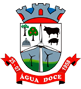 ESTADO DE SANTA CATARINAESTADO DE SANTA CATARINAESTADO DE SANTA CATARINAESTADO DE SANTA CATARINAESTADO DE SANTA CATARINAESTADO DE SANTA CATARINAESTADO DE SANTA CATARINAESTADO DE SANTA CATARINAESTADO DE SANTA CATARINAESTADO DE SANTA CATARINAPágina: 1Página: 1Página: 1Página: 1Página: 1Página: 1/20ESTADO DE SANTA CATARINAESTADO DE SANTA CATARINAESTADO DE SANTA CATARINAESTADO DE SANTA CATARINAESTADO DE SANTA CATARINAESTADO DE SANTA CATARINAESTADO DE SANTA CATARINAESTADO DE SANTA CATARINAESTADO DE SANTA CATARINAESTADO DE SANTA CATARINAData:Data:Data:Data:MUNICÍPIO DE ÁGUA DOCEMUNICÍPIO DE ÁGUA DOCEMUNICÍPIO DE ÁGUA DOCEMUNICÍPIO DE ÁGUA DOCEMUNICÍPIO DE ÁGUA DOCEMUNICÍPIO DE ÁGUA DOCEMUNICÍPIO DE ÁGUA DOCEMUNICÍPIO DE ÁGUA DOCEMUNICÍPIO DE ÁGUA DOCEMUNICÍPIO DE ÁGUA DOCEData:Data:Data:Data:MUNICÍPIO DE ÁGUA DOCEMUNICÍPIO DE ÁGUA DOCEMUNICÍPIO DE ÁGUA DOCEMUNICÍPIO DE ÁGUA DOCEMUNICÍPIO DE ÁGUA DOCEMUNICÍPIO DE ÁGUA DOCEMUNICÍPIO DE ÁGUA DOCEMUNICÍPIO DE ÁGUA DOCEMUNICÍPIO DE ÁGUA DOCEMUNICÍPIO DE ÁGUA DOCEExercício deExercício deExercício deExercício deExercício deExercício deExercício deDemonstrativo da Execução da DespesaDemonstrativo da Execução da DespesaDemonstrativo da Execução da DespesaDemonstrativo da Execução da DespesaDemonstrativo da Execução da DespesaDemonstrativo da Execução da DespesaExercício deExercício deExercício deExercício deExercício deExercício deExercício deDemonstrativo da Execução da DespesaDemonstrativo da Execução da DespesaDemonstrativo da Execução da DespesaDemonstrativo da Execução da DespesaDemonstrativo da Execução da DespesaDemonstrativo da Execução da Despesa3° Bimestre3° Bimestre3° Bimestre3° Bimestre3° Bimestre3° Bimestre3° Bimestre3° Bimestre3° Bimestre3° Bimestre3° BimestreENTIDADE(S): PREFEITURA MUNICIPAL DE ÁGUA DOCEENTIDADE(S): PREFEITURA MUNICIPAL DE ÁGUA DOCEENTIDADE(S): PREFEITURA MUNICIPAL DE ÁGUA DOCEENTIDADE(S): PREFEITURA MUNICIPAL DE ÁGUA DOCEENTIDADE(S): PREFEITURA MUNICIPAL DE ÁGUA DOCEENTIDADE(S): PREFEITURA MUNICIPAL DE ÁGUA DOCEENTIDADE(S): PREFEITURA MUNICIPAL DE ÁGUA DOCEENTIDADE(S): PREFEITURA MUNICIPAL DE ÁGUA DOCEENTIDADE(S): PREFEITURA MUNICIPAL DE ÁGUA DOCEENTIDADE(S): PREFEITURA MUNICIPAL DE ÁGUA DOCEENTIDADE(S): PREFEITURA MUNICIPAL DE ÁGUA DOCEENTIDADE(S): PREFEITURA MUNICIPAL DE ÁGUA DOCEENTIDADE(S): PREFEITURA MUNICIPAL DE ÁGUA DOCEENTIDADE(S): PREFEITURA MUNICIPAL DE ÁGUA DOCEENTIDADE(S): PREFEITURA MUNICIPAL DE ÁGUA DOCE3° Bimestre3° Bimestre3° Bimestre3° Bimestre3° Bimestre3° Bimestre3° Bimestre3° Bimestre3° Bimestre3° Bimestre3° BimestreENTIDADE(S): PREFEITURA MUNICIPAL DE ÁGUA DOCEENTIDADE(S): PREFEITURA MUNICIPAL DE ÁGUA DOCEENTIDADE(S): PREFEITURA MUNICIPAL DE ÁGUA DOCEENTIDADE(S): PREFEITURA MUNICIPAL DE ÁGUA DOCEENTIDADE(S): PREFEITURA MUNICIPAL DE ÁGUA DOCEENTIDADE(S): PREFEITURA MUNICIPAL DE ÁGUA DOCEENTIDADE(S): PREFEITURA MUNICIPAL DE ÁGUA DOCEENTIDADE(S): PREFEITURA MUNICIPAL DE ÁGUA DOCEENTIDADE(S): PREFEITURA MUNICIPAL DE ÁGUA DOCEENTIDADE(S): PREFEITURA MUNICIPAL DE ÁGUA DOCEENTIDADE(S): PREFEITURA MUNICIPAL DE ÁGUA DOCEENTIDADE(S): PREFEITURA MUNICIPAL DE ÁGUA DOCEENTIDADE(S): PREFEITURA MUNICIPAL DE ÁGUA DOCEENTIDADE(S): PREFEITURA MUNICIPAL DE ÁGUA DOCEENTIDADE(S): PREFEITURA MUNICIPAL DE ÁGUA DOCECódigosCódigosCódigosCódigosCódigosCódigosCódigosCódigosEspecificaçõesEspecificaçõesEspecificaçõesEspecificaçõesCréditos AutorizadosCréditos AutorizadosDespesa EmpenhadaDespesa EmpenhadaDespesa EmpenhadaSaldo a EmpenharDespesa Liquidada Despesa Liquidada Despesa Liquidada Despesa Liquidada Despesa Liquidada Despesa Liquidada Saldos de EmpenhosSaldos de EmpenhosSaldos de EmpenhosSaldos de EmpenhosSaldos de EmpenhosSaldos de EmpenhosSaldos de EmpenhosSaldos de EmpenhosCódigosCódigosCódigosCódigosCódigosCódigosCódigosCódigosEspecificaçõesEspecificaçõesEspecificaçõesEspecificaçõesCréditos AutorizadosCréditos AutorizadosNo PeríodoNo PeríodoAté o PeríodoSaldo a EmpenharNo PeríodoAté o PeríodoAté o PeríodoAté o PeríodoAté o PeríodoAté o PeríodoSaldos de EmpenhosSaldos de EmpenhosSaldos de EmpenhosSaldos de EmpenhosSaldos de EmpenhosSaldos de EmpenhosSaldos de EmpenhosSaldos de EmpenhosENTIDADE: PREFEITURA MUNICIPAL DE ÁGUA DOCEENTIDADE: PREFEITURA MUNICIPAL DE ÁGUA DOCEENTIDADE: PREFEITURA MUNICIPAL DE ÁGUA DOCEENTIDADE: PREFEITURA MUNICIPAL DE ÁGUA DOCEENTIDADE: PREFEITURA MUNICIPAL DE ÁGUA DOCEENTIDADE: PREFEITURA MUNICIPAL DE ÁGUA DOCEENTIDADE: PREFEITURA MUNICIPAL DE ÁGUA DOCEENTIDADE: PREFEITURA MUNICIPAL DE ÁGUA DOCEENTIDADE: PREFEITURA MUNICIPAL DE ÁGUA DOCEENTIDADE: PREFEITURA MUNICIPAL DE ÁGUA DOCEENTIDADE: PREFEITURA MUNICIPAL DE ÁGUA DOCEENTIDADE: PREFEITURA MUNICIPAL DE ÁGUA DOCE02.000 - GABINETE DO PREFEITO02.000 - GABINETE DO PREFEITO02.000 - GABINETE DO PREFEITO02.000 - GABINETE DO PREFEITO02.000 - GABINETE DO PREFEITO02.000 - GABINETE DO PREFEITO02.000 - GABINETE DO PREFEITO02.000 - GABINETE DO PREFEITO02.000 - GABINETE DO PREFEITO02.000 - GABINETE DO PREFEITO02.000 - GABINETE DO PREFEITO02.000 - GABINETE DO PREFEITO824.800,00824.800,00140.804,87140.804,87376.982,01447.817,99141.335,34376.715,09376.715,09376.715,09376.715,09376.715,09266,92266,92266,92266,92266,92266,92266,92266,9202.001 - GABINETE DO PREFEITO E VICE02.001 - GABINETE DO PREFEITO E VICE02.001 - GABINETE DO PREFEITO E VICE02.001 - GABINETE DO PREFEITO E VICE02.001 - GABINETE DO PREFEITO E VICE02.001 - GABINETE DO PREFEITO E VICE02.001 - GABINETE DO PREFEITO E VICE02.001 - GABINETE DO PREFEITO E VICE02.001 - GABINETE DO PREFEITO E VICE02.001 - GABINETE DO PREFEITO E VICE02.001 - GABINETE DO PREFEITO E VICE02.001 - GABINETE DO PREFEITO E VICE606.900,00606.900,00100.714,93100.714,93273.985,12332.914,88101.245,40273.718,20273.718,20273.718,20273.718,20273.718,20266,92266,92266,92266,92266,92266,92266,92266,9202.001.04 - ADMINISTRAÇÃO02.001.04 - ADMINISTRAÇÃO02.001.04 - ADMINISTRAÇÃO02.001.04 - ADMINISTRAÇÃO02.001.04 - ADMINISTRAÇÃO02.001.04 - ADMINISTRAÇÃO02.001.04 - ADMINISTRAÇÃO02.001.04 - ADMINISTRAÇÃO02.001.04 - ADMINISTRAÇÃO02.001.04 - ADMINISTRAÇÃO02.001.04 - ADMINISTRAÇÃO02.001.04 - ADMINISTRAÇÃO606.900,00606.900,00100.714,93100.714,93273.985,12332.914,88101.245,40273.718,20273.718,20273.718,20273.718,20273.718,20266,92266,92266,92266,92266,92266,92266,92266,9202.001.04.122 - ADMINISTRAÇÃO GERAL02.001.04.122 - ADMINISTRAÇÃO GERAL02.001.04.122 - ADMINISTRAÇÃO GERAL02.001.04.122 - ADMINISTRAÇÃO GERAL02.001.04.122 - ADMINISTRAÇÃO GERAL02.001.04.122 - ADMINISTRAÇÃO GERAL02.001.04.122 - ADMINISTRAÇÃO GERAL02.001.04.122 - ADMINISTRAÇÃO GERAL02.001.04.122 - ADMINISTRAÇÃO GERAL02.001.04.122 - ADMINISTRAÇÃO GERAL02.001.04.122 - ADMINISTRAÇÃO GERAL02.001.04.122 - ADMINISTRAÇÃO GERAL606.900,00606.900,00100.714,93100.714,93273.985,12332.914,88101.245,40273.718,20273.718,20273.718,20273.718,20273.718,20266,92266,92266,92266,92266,92266,92266,92266,9202.001.04.122.2 - ADMINISTRAÇÃO E ASSESSORAMENTO02.001.04.122.2 - ADMINISTRAÇÃO E ASSESSORAMENTO02.001.04.122.2 - ADMINISTRAÇÃO E ASSESSORAMENTO02.001.04.122.2 - ADMINISTRAÇÃO E ASSESSORAMENTO02.001.04.122.2 - ADMINISTRAÇÃO E ASSESSORAMENTO02.001.04.122.2 - ADMINISTRAÇÃO E ASSESSORAMENTO02.001.04.122.2 - ADMINISTRAÇÃO E ASSESSORAMENTO02.001.04.122.2 - ADMINISTRAÇÃO E ASSESSORAMENTO02.001.04.122.2 - ADMINISTRAÇÃO E ASSESSORAMENTO02.001.04.122.2 - ADMINISTRAÇÃO E ASSESSORAMENTO02.001.04.122.2 - ADMINISTRAÇÃO E ASSESSORAMENTO02.001.04.122.2 - ADMINISTRAÇÃO E ASSESSORAMENTO606.900,00606.900,00100.714,93100.714,93273.985,12332.914,88101.245,40273.718,20273.718,20273.718,20273.718,20273.718,20266,92266,92266,92266,92266,92266,92266,92266,9204.122.2.2002 - MANUTENÇÃO DO GABINETE DO PREFEITO E VICE04.122.2.2002 - MANUTENÇÃO DO GABINETE DO PREFEITO E VICE04.122.2.2002 - MANUTENÇÃO DO GABINETE DO PREFEITO E VICE04.122.2.2002 - MANUTENÇÃO DO GABINETE DO PREFEITO E VICE04.122.2.2002 - MANUTENÇÃO DO GABINETE DO PREFEITO E VICE04.122.2.2002 - MANUTENÇÃO DO GABINETE DO PREFEITO E VICE04.122.2.2002 - MANUTENÇÃO DO GABINETE DO PREFEITO E VICE04.122.2.2002 - MANUTENÇÃO DO GABINETE DO PREFEITO E VICE04.122.2.2002 - MANUTENÇÃO DO GABINETE DO PREFEITO E VICE04.122.2.2002 - MANUTENÇÃO DO GABINETE DO PREFEITO E VICE04.122.2.2002 - MANUTENÇÃO DO GABINETE DO PREFEITO E VICE04.122.2.2002 - MANUTENÇÃO DO GABINETE DO PREFEITO E VICE606.900,00606.900,00100.714,93100.714,93273.985,12332.914,88101.245,40273.718,20273.718,20273.718,20273.718,20273.718,20266,92266,92266,92266,92266,92266,92266,92266,92113.1.90.00.00.00.00.00 - APLICACOES DIRETAS3.1.90.00.00.00.00.00 - APLICACOES DIRETAS3.1.90.00.00.00.00.00 - APLICACOES DIRETAS3.1.90.00.00.00.00.00 - APLICACOES DIRETAS3.1.90.00.00.00.00.00 - APLICACOES DIRETAS3.1.90.00.00.00.00.00 - APLICACOES DIRETAS3.1.90.00.00.00.00.00 - APLICACOES DIRETAS3.1.90.00.00.00.00.00 - APLICACOES DIRETAS3.1.90.00.00.00.00.00 - APLICACOES DIRETAS3.1.90.00.00.00.00.00 - APLICACOES DIRETAS578.000,00578.000,0096.010,3796.010,37260.953,86317.046,1496.010,37260.953,86260.953,86260.953,86260.953,86260.953,860,000,000,000,000,000,000,000,000.1.00.0679 - RECURSOS ORDINÁRIOS0.1.00.0679 - RECURSOS ORDINÁRIOS0.1.00.0679 - RECURSOS ORDINÁRIOS0.1.00.0679 - RECURSOS ORDINÁRIOS0.1.00.0679 - RECURSOS ORDINÁRIOS0.1.00.0679 - RECURSOS ORDINÁRIOS0.1.00.0679 - RECURSOS ORDINÁRIOS0.1.00.0679 - RECURSOS ORDINÁRIOS0.1.00.0679 - RECURSOS ORDINÁRIOS0.1.00.0679 - RECURSOS ORDINÁRIOS0.1.00.0679 - RECURSOS ORDINÁRIOS0.1.00.0679 - RECURSOS ORDINÁRIOS578.000,00578.000,0096.010,3796.010,37260.953,86317.046,1496.010,37260.953,86260.953,86260.953,86260.953,86260.953,860,000,000,000,000,000,000,000,00223.1.91.00.00.00.00.00 - APLICAÇÕES DIRETAS - OPER.INTRA-ORÇAMENTÁRIAS3.1.91.00.00.00.00.00 - APLICAÇÕES DIRETAS - OPER.INTRA-ORÇAMENTÁRIAS3.1.91.00.00.00.00.00 - APLICAÇÕES DIRETAS - OPER.INTRA-ORÇAMENTÁRIAS3.1.91.00.00.00.00.00 - APLICAÇÕES DIRETAS - OPER.INTRA-ORÇAMENTÁRIAS3.1.91.00.00.00.00.00 - APLICAÇÕES DIRETAS - OPER.INTRA-ORÇAMENTÁRIAS3.1.91.00.00.00.00.00 - APLICAÇÕES DIRETAS - OPER.INTRA-ORÇAMENTÁRIAS3.1.91.00.00.00.00.00 - APLICAÇÕES DIRETAS - OPER.INTRA-ORÇAMENTÁRIAS3.1.91.00.00.00.00.00 - APLICAÇÕES DIRETAS - OPER.INTRA-ORÇAMENTÁRIAS3.1.91.00.00.00.00.00 - APLICAÇÕES DIRETAS - OPER.INTRA-ORÇAMENTÁRIAS3.1.91.00.00.00.00.00 - APLICAÇÕES DIRETAS - OPER.INTRA-ORÇAMENTÁRIAS1.400,001.400,00387,44387,441.207,54192,46387,441.207,541.207,541.207,541.207,541.207,540,000,000,000,000,000,000,000,000.1.00.0679 - RECURSOS ORDINÁRIOS0.1.00.0679 - RECURSOS ORDINÁRIOS0.1.00.0679 - RECURSOS ORDINÁRIOS0.1.00.0679 - RECURSOS ORDINÁRIOS0.1.00.0679 - RECURSOS ORDINÁRIOS0.1.00.0679 - RECURSOS ORDINÁRIOS0.1.00.0679 - RECURSOS ORDINÁRIOS0.1.00.0679 - RECURSOS ORDINÁRIOS0.1.00.0679 - RECURSOS ORDINÁRIOS0.1.00.0679 - RECURSOS ORDINÁRIOS0.1.00.0679 - RECURSOS ORDINÁRIOS0.1.00.0679 - RECURSOS ORDINÁRIOS1.400,001.400,00387,44387,441.207,54192,46387,441.207,541.207,541.207,541.207,541.207,540,000,000,000,000,000,000,000,00333.3.90.00.00.00.00.00 - APLICACOES DIRETAS3.3.90.00.00.00.00.00 - APLICACOES DIRETAS3.3.90.00.00.00.00.00 - APLICACOES DIRETAS3.3.90.00.00.00.00.00 - APLICACOES DIRETAS3.3.90.00.00.00.00.00 - APLICACOES DIRETAS3.3.90.00.00.00.00.00 - APLICACOES DIRETAS3.3.90.00.00.00.00.00 - APLICACOES DIRETAS3.3.90.00.00.00.00.00 - APLICACOES DIRETAS3.3.90.00.00.00.00.00 - APLICACOES DIRETAS3.3.90.00.00.00.00.00 - APLICACOES DIRETAS27.500,0027.500,004.317,124.317,1211.823,7215.676,284.847,5911.556,8011.556,8011.556,8011.556,8011.556,80266,92266,92266,92266,92266,92266,92266,92266,920.1.00.0679 - RECURSOS ORDINÁRIOS0.1.00.0679 - RECURSOS ORDINÁRIOS0.1.00.0679 - RECURSOS ORDINÁRIOS0.1.00.0679 - RECURSOS ORDINÁRIOS0.1.00.0679 - RECURSOS ORDINÁRIOS0.1.00.0679 - RECURSOS ORDINÁRIOS0.1.00.0679 - RECURSOS ORDINÁRIOS0.1.00.0679 - RECURSOS ORDINÁRIOS0.1.00.0679 - RECURSOS ORDINÁRIOS0.1.00.0679 - RECURSOS ORDINÁRIOS0.1.00.0679 - RECURSOS ORDINÁRIOS0.1.00.0679 - RECURSOS ORDINÁRIOS27.500,0027.500,004.317,124.317,1211.823,7215.676,284.847,5911.556,8011.556,8011.556,8011.556,8011.556,80266,92266,92266,92266,92266,92266,92266,92266,9202.002 - ASSESSORIA JURIDICA GERAL02.002 - ASSESSORIA JURIDICA GERAL02.002 - ASSESSORIA JURIDICA GERAL02.002 - ASSESSORIA JURIDICA GERAL02.002 - ASSESSORIA JURIDICA GERAL02.002 - ASSESSORIA JURIDICA GERAL02.002 - ASSESSORIA JURIDICA GERAL02.002 - ASSESSORIA JURIDICA GERAL02.002 - ASSESSORIA JURIDICA GERAL02.002 - ASSESSORIA JURIDICA GERAL02.002 - ASSESSORIA JURIDICA GERAL02.002 - ASSESSORIA JURIDICA GERAL141.000,00141.000,0026.740,7326.740,7368.777,4372.222,5726.740,7368.777,4368.777,4368.777,4368.777,4368.777,430,000,000,000,000,000,000,000,0002.002.04 - ADMINISTRAÇÃO02.002.04 - ADMINISTRAÇÃO02.002.04 - ADMINISTRAÇÃO02.002.04 - ADMINISTRAÇÃO02.002.04 - ADMINISTRAÇÃO02.002.04 - ADMINISTRAÇÃO02.002.04 - ADMINISTRAÇÃO02.002.04 - ADMINISTRAÇÃO02.002.04 - ADMINISTRAÇÃO02.002.04 - ADMINISTRAÇÃO02.002.04 - ADMINISTRAÇÃO02.002.04 - ADMINISTRAÇÃO141.000,00141.000,0026.740,7326.740,7368.777,4372.222,5726.740,7368.777,4368.777,4368.777,4368.777,4368.777,430,000,000,000,000,000,000,000,0002.002.04.122 - ADMINISTRAÇÃO GERAL02.002.04.122 - ADMINISTRAÇÃO GERAL02.002.04.122 - ADMINISTRAÇÃO GERAL02.002.04.122 - ADMINISTRAÇÃO GERAL02.002.04.122 - ADMINISTRAÇÃO GERAL02.002.04.122 - ADMINISTRAÇÃO GERAL02.002.04.122 - ADMINISTRAÇÃO GERAL02.002.04.122 - ADMINISTRAÇÃO GERAL02.002.04.122 - ADMINISTRAÇÃO GERAL02.002.04.122 - ADMINISTRAÇÃO GERAL02.002.04.122 - ADMINISTRAÇÃO GERAL02.002.04.122 - ADMINISTRAÇÃO GERAL141.000,00141.000,0026.740,7326.740,7368.777,4372.222,5726.740,7368.777,4368.777,4368.777,4368.777,4368.777,430,000,000,000,000,000,000,000,0002.002.04.122.2 - ADMINISTRAÇÃO E ASSESSORAMENTO02.002.04.122.2 - ADMINISTRAÇÃO E ASSESSORAMENTO02.002.04.122.2 - ADMINISTRAÇÃO E ASSESSORAMENTO02.002.04.122.2 - ADMINISTRAÇÃO E ASSESSORAMENTO02.002.04.122.2 - ADMINISTRAÇÃO E ASSESSORAMENTO02.002.04.122.2 - ADMINISTRAÇÃO E ASSESSORAMENTO02.002.04.122.2 - ADMINISTRAÇÃO E ASSESSORAMENTO02.002.04.122.2 - ADMINISTRAÇÃO E ASSESSORAMENTO02.002.04.122.2 - ADMINISTRAÇÃO E ASSESSORAMENTO02.002.04.122.2 - ADMINISTRAÇÃO E ASSESSORAMENTO02.002.04.122.2 - ADMINISTRAÇÃO E ASSESSORAMENTO02.002.04.122.2 - ADMINISTRAÇÃO E ASSESSORAMENTO141.000,00141.000,0026.740,7326.740,7368.777,4372.222,5726.740,7368.777,4368.777,4368.777,4368.777,4368.777,430,000,000,000,000,000,000,000,0004.122.2.2004 - MANUTENÇÃO DA ASSESSORIA JURIDICA GERAL04.122.2.2004 - MANUTENÇÃO DA ASSESSORIA JURIDICA GERAL04.122.2.2004 - MANUTENÇÃO DA ASSESSORIA JURIDICA GERAL04.122.2.2004 - MANUTENÇÃO DA ASSESSORIA JURIDICA GERAL04.122.2.2004 - MANUTENÇÃO DA ASSESSORIA JURIDICA GERAL04.122.2.2004 - MANUTENÇÃO DA ASSESSORIA JURIDICA GERAL04.122.2.2004 - MANUTENÇÃO DA ASSESSORIA JURIDICA GERAL04.122.2.2004 - MANUTENÇÃO DA ASSESSORIA JURIDICA GERAL04.122.2.2004 - MANUTENÇÃO DA ASSESSORIA JURIDICA GERAL04.122.2.2004 - MANUTENÇÃO DA ASSESSORIA JURIDICA GERAL04.122.2.2004 - MANUTENÇÃO DA ASSESSORIA JURIDICA GERAL04.122.2.2004 - MANUTENÇÃO DA ASSESSORIA JURIDICA GERAL141.000,00141.000,0026.740,7326.740,7368.777,4372.222,5726.740,7368.777,4368.777,4368.777,4368.777,4368.777,430,000,000,000,000,000,000,000,00443.1.90.00.00.00.00.00 - APLICACOES DIRETAS3.1.90.00.00.00.00.00 - APLICACOES DIRETAS3.1.90.00.00.00.00.00 - APLICACOES DIRETAS3.1.90.00.00.00.00.00 - APLICACOES DIRETAS3.1.90.00.00.00.00.00 - APLICACOES DIRETAS3.1.90.00.00.00.00.00 - APLICACOES DIRETAS3.1.90.00.00.00.00.00 - APLICACOES DIRETAS3.1.90.00.00.00.00.00 - APLICACOES DIRETAS3.1.90.00.00.00.00.00 - APLICACOES DIRETAS3.1.90.00.00.00.00.00 - APLICACOES DIRETAS131.000,00131.000,0024.879,0624.879,0664.154,0566.845,9524.879,0664.154,0564.154,0564.154,0564.154,0564.154,050,000,000,000,000,000,000,000,000.1.00.0679 - RECURSOS ORDINÁRIOS0.1.00.0679 - RECURSOS ORDINÁRIOS0.1.00.0679 - RECURSOS ORDINÁRIOS0.1.00.0679 - RECURSOS ORDINÁRIOS0.1.00.0679 - RECURSOS ORDINÁRIOS0.1.00.0679 - RECURSOS ORDINÁRIOS0.1.00.0679 - RECURSOS ORDINÁRIOS0.1.00.0679 - RECURSOS ORDINÁRIOS0.1.00.0679 - RECURSOS ORDINÁRIOS0.1.00.0679 - RECURSOS ORDINÁRIOS0.1.00.0679 - RECURSOS ORDINÁRIOS0.1.00.0679 - RECURSOS ORDINÁRIOS131.000,00131.000,0024.879,0624.879,0664.154,0566.845,9524.879,0664.154,0564.154,0564.154,0564.154,0564.154,050,000,000,000,000,000,000,000,00553.3.90.00.00.00.00.00 - APLICACOES DIRETAS3.3.90.00.00.00.00.00 - APLICACOES DIRETAS3.3.90.00.00.00.00.00 - APLICACOES DIRETAS3.3.90.00.00.00.00.00 - APLICACOES DIRETAS3.3.90.00.00.00.00.00 - APLICACOES DIRETAS3.3.90.00.00.00.00.00 - APLICACOES DIRETAS3.3.90.00.00.00.00.00 - APLICACOES DIRETAS3.3.90.00.00.00.00.00 - APLICACOES DIRETAS3.3.90.00.00.00.00.00 - APLICACOES DIRETAS3.3.90.00.00.00.00.00 - APLICACOES DIRETAS10.000,0010.000,001.861,671.861,674.623,385.376,621.861,674.623,384.623,384.623,384.623,384.623,380,000,000,000,000,000,000,000,000.1.00.0679 - RECURSOS ORDINÁRIOS0.1.00.0679 - RECURSOS ORDINÁRIOS0.1.00.0679 - RECURSOS ORDINÁRIOS0.1.00.0679 - RECURSOS ORDINÁRIOS0.1.00.0679 - RECURSOS ORDINÁRIOS0.1.00.0679 - RECURSOS ORDINÁRIOS0.1.00.0679 - RECURSOS ORDINÁRIOS0.1.00.0679 - RECURSOS ORDINÁRIOS0.1.00.0679 - RECURSOS ORDINÁRIOS0.1.00.0679 - RECURSOS ORDINÁRIOS0.1.00.0679 - RECURSOS ORDINÁRIOS0.1.00.0679 - RECURSOS ORDINÁRIOS10.000,0010.000,001.861,671.861,674.623,385.376,621.861,674.623,384.623,384.623,384.623,384.623,380,000,000,000,000,000,000,000,0002.004 - SISTEMA DE CONTROLE INTERNO02.004 - SISTEMA DE CONTROLE INTERNO02.004 - SISTEMA DE CONTROLE INTERNO02.004 - SISTEMA DE CONTROLE INTERNO02.004 - SISTEMA DE CONTROLE INTERNO02.004 - SISTEMA DE CONTROLE INTERNO02.004 - SISTEMA DE CONTROLE INTERNO02.004 - SISTEMA DE CONTROLE INTERNO02.004 - SISTEMA DE CONTROLE INTERNO02.004 - SISTEMA DE CONTROLE INTERNO02.004 - SISTEMA DE CONTROLE INTERNO02.004 - SISTEMA DE CONTROLE INTERNO76.900,0076.900,0013.349,2113.349,2134.219,4642.680,5413.349,2134.219,4634.219,4634.219,4634.219,4634.219,460,000,000,000,000,000,000,000,0002.004.04 - ADMINISTRAÇÃO02.004.04 - ADMINISTRAÇÃO02.004.04 - ADMINISTRAÇÃO02.004.04 - ADMINISTRAÇÃO02.004.04 - ADMINISTRAÇÃO02.004.04 - ADMINISTRAÇÃO02.004.04 - ADMINISTRAÇÃO02.004.04 - ADMINISTRAÇÃO02.004.04 - ADMINISTRAÇÃO02.004.04 - ADMINISTRAÇÃO02.004.04 - ADMINISTRAÇÃO02.004.04 - ADMINISTRAÇÃO76.900,0076.900,0013.349,2113.349,2134.219,4642.680,5413.349,2134.219,4634.219,4634.219,4634.219,4634.219,460,000,000,000,000,000,000,000,0002.004.04.122 - ADMINISTRAÇÃO GERAL02.004.04.122 - ADMINISTRAÇÃO GERAL02.004.04.122 - ADMINISTRAÇÃO GERAL02.004.04.122 - ADMINISTRAÇÃO GERAL02.004.04.122 - ADMINISTRAÇÃO GERAL02.004.04.122 - ADMINISTRAÇÃO GERAL02.004.04.122 - ADMINISTRAÇÃO GERAL02.004.04.122 - ADMINISTRAÇÃO GERAL02.004.04.122 - ADMINISTRAÇÃO GERAL02.004.04.122 - ADMINISTRAÇÃO GERAL02.004.04.122 - ADMINISTRAÇÃO GERAL02.004.04.122 - ADMINISTRAÇÃO GERAL76.900,0076.900,0013.349,2113.349,2134.219,4642.680,5413.349,2134.219,4634.219,4634.219,4634.219,4634.219,460,000,000,000,000,000,000,000,0002.004.04.122.2 - ADMINISTRAÇÃO E ASSESSORAMENTO02.004.04.122.2 - ADMINISTRAÇÃO E ASSESSORAMENTO02.004.04.122.2 - ADMINISTRAÇÃO E ASSESSORAMENTO02.004.04.122.2 - ADMINISTRAÇÃO E ASSESSORAMENTO02.004.04.122.2 - ADMINISTRAÇÃO E ASSESSORAMENTO02.004.04.122.2 - ADMINISTRAÇÃO E ASSESSORAMENTO02.004.04.122.2 - ADMINISTRAÇÃO E ASSESSORAMENTO02.004.04.122.2 - ADMINISTRAÇÃO E ASSESSORAMENTO02.004.04.122.2 - ADMINISTRAÇÃO E ASSESSORAMENTO02.004.04.122.2 - ADMINISTRAÇÃO E ASSESSORAMENTO02.004.04.122.2 - ADMINISTRAÇÃO E ASSESSORAMENTO02.004.04.122.2 - ADMINISTRAÇÃO E ASSESSORAMENTO76.900,0076.900,0013.349,2113.349,2134.219,4642.680,5413.349,2134.219,4634.219,4634.219,4634.219,4634.219,460,000,000,000,000,000,000,000,0004.122.2.2007 - MANUTENÇÃO DO DEPARTAMENTO DE CONTROLE INTERNO04.122.2.2007 - MANUTENÇÃO DO DEPARTAMENTO DE CONTROLE INTERNO04.122.2.2007 - MANUTENÇÃO DO DEPARTAMENTO DE CONTROLE INTERNO04.122.2.2007 - MANUTENÇÃO DO DEPARTAMENTO DE CONTROLE INTERNO04.122.2.2007 - MANUTENÇÃO DO DEPARTAMENTO DE CONTROLE INTERNO04.122.2.2007 - MANUTENÇÃO DO DEPARTAMENTO DE CONTROLE INTERNO04.122.2.2007 - MANUTENÇÃO DO DEPARTAMENTO DE CONTROLE INTERNO04.122.2.2007 - MANUTENÇÃO DO DEPARTAMENTO DE CONTROLE INTERNO04.122.2.2007 - MANUTENÇÃO DO DEPARTAMENTO DE CONTROLE INTERNO04.122.2.2007 - MANUTENÇÃO DO DEPARTAMENTO DE CONTROLE INTERNO04.122.2.2007 - MANUTENÇÃO DO DEPARTAMENTO DE CONTROLE INTERNO04.122.2.2007 - MANUTENÇÃO DO DEPARTAMENTO DE CONTROLE INTERNO76.900,0076.900,0013.349,2113.349,2134.219,4642.680,5413.349,2134.219,4634.219,4634.219,4634.219,4634.219,460,000,000,000,000,000,000,000,00663.1.90.00.00.00.00.00 - APLICACOES DIRETAS3.1.90.00.00.00.00.00 - APLICACOES DIRETAS3.1.90.00.00.00.00.00 - APLICACOES DIRETAS3.1.90.00.00.00.00.00 - APLICACOES DIRETAS3.1.90.00.00.00.00.00 - APLICACOES DIRETAS3.1.90.00.00.00.00.00 - APLICACOES DIRETAS3.1.90.00.00.00.00.00 - APLICACOES DIRETAS3.1.90.00.00.00.00.00 - APLICACOES DIRETAS3.1.90.00.00.00.00.00 - APLICACOES DIRETAS3.1.90.00.00.00.00.00 - APLICACOES DIRETAS65.500,0065.500,0012.439,5512.439,5531.694,8233.805,1812.439,5531.694,8231.694,8231.694,8231.694,8231.694,820,000,000,000,000,000,000,000,000.1.00.0679 - RECURSOS ORDINÁRIOS0.1.00.0679 - RECURSOS ORDINÁRIOS0.1.00.0679 - RECURSOS ORDINÁRIOS0.1.00.0679 - RECURSOS ORDINÁRIOS0.1.00.0679 - RECURSOS ORDINÁRIOS0.1.00.0679 - RECURSOS ORDINÁRIOS0.1.00.0679 - RECURSOS ORDINÁRIOS0.1.00.0679 - RECURSOS ORDINÁRIOS0.1.00.0679 - RECURSOS ORDINÁRIOS0.1.00.0679 - RECURSOS ORDINÁRIOS0.1.00.0679 - RECURSOS ORDINÁRIOS0.1.00.0679 - RECURSOS ORDINÁRIOS65.500,0065.500,0012.439,5512.439,5531.694,8233.805,1812.439,5531.694,8231.694,8231.694,8231.694,8231.694,820,000,000,000,000,000,000,000,00773.1.91.00.00.00.00.00 - APLICAÇÕES DIRETAS - OPER.INTRA-ORÇAMENTÁRIAS3.1.91.00.00.00.00.00 - APLICAÇÕES DIRETAS - OPER.INTRA-ORÇAMENTÁRIAS3.1.91.00.00.00.00.00 - APLICAÇÕES DIRETAS - OPER.INTRA-ORÇAMENTÁRIAS3.1.91.00.00.00.00.00 - APLICAÇÕES DIRETAS - OPER.INTRA-ORÇAMENTÁRIAS3.1.91.00.00.00.00.00 - APLICAÇÕES DIRETAS - OPER.INTRA-ORÇAMENTÁRIAS3.1.91.00.00.00.00.00 - APLICAÇÕES DIRETAS - OPER.INTRA-ORÇAMENTÁRIAS3.1.91.00.00.00.00.00 - APLICAÇÕES DIRETAS - OPER.INTRA-ORÇAMENTÁRIAS3.1.91.00.00.00.00.00 - APLICAÇÕES DIRETAS - OPER.INTRA-ORÇAMENTÁRIAS3.1.91.00.00.00.00.00 - APLICAÇÕES DIRETAS - OPER.INTRA-ORÇAMENTÁRIAS3.1.91.00.00.00.00.00 - APLICAÇÕES DIRETAS - OPER.INTRA-ORÇAMENTÁRIAS1.400,001.400,00254,48254,48750,86649,14254,48750,86750,86750,86750,86750,860,000,000,000,000,000,000,000,000.1.00.0679 - RECURSOS ORDINÁRIOS0.1.00.0679 - RECURSOS ORDINÁRIOS0.1.00.0679 - RECURSOS ORDINÁRIOS0.1.00.0679 - RECURSOS ORDINÁRIOS0.1.00.0679 - RECURSOS ORDINÁRIOS0.1.00.0679 - RECURSOS ORDINÁRIOS0.1.00.0679 - RECURSOS ORDINÁRIOS0.1.00.0679 - RECURSOS ORDINÁRIOS0.1.00.0679 - RECURSOS ORDINÁRIOS0.1.00.0679 - RECURSOS ORDINÁRIOS0.1.00.0679 - RECURSOS ORDINÁRIOS0.1.00.0679 - RECURSOS ORDINÁRIOS1.400,001.400,00254,48254,48750,86649,14254,48750,86750,86750,86750,86750,860,000,000,000,000,000,000,000,00883.3.90.00.00.00.00.00 - APLICACOES DIRETAS3.3.90.00.00.00.00.00 - APLICACOES DIRETAS3.3.90.00.00.00.00.00 - APLICACOES DIRETAS3.3.90.00.00.00.00.00 - APLICACOES DIRETAS3.3.90.00.00.00.00.00 - APLICACOES DIRETAS3.3.90.00.00.00.00.00 - APLICACOES DIRETAS3.3.90.00.00.00.00.00 - APLICACOES DIRETAS3.3.90.00.00.00.00.00 - APLICACOES DIRETAS3.3.90.00.00.00.00.00 - APLICACOES DIRETAS3.3.90.00.00.00.00.00 - APLICACOES DIRETAS10.000,0010.000,00655,18655,181.773,788.226,22655,181.773,781.773,781.773,781.773,781.773,780,000,000,000,000,000,000,000,000.1.00.0679 - RECURSOS ORDINÁRIOS0.1.00.0679 - RECURSOS ORDINÁRIOS0.1.00.0679 - RECURSOS ORDINÁRIOS0.1.00.0679 - RECURSOS ORDINÁRIOS0.1.00.0679 - RECURSOS ORDINÁRIOS0.1.00.0679 - RECURSOS ORDINÁRIOS0.1.00.0679 - RECURSOS ORDINÁRIOS0.1.00.0679 - RECURSOS ORDINÁRIOS0.1.00.0679 - RECURSOS ORDINÁRIOS0.1.00.0679 - RECURSOS ORDINÁRIOS0.1.00.0679 - RECURSOS ORDINÁRIOS0.1.00.0679 - RECURSOS ORDINÁRIOS10.000,0010.000,00655,18655,181.773,788.226,22655,181.773,781.773,781.773,781.773,781.773,780,000,000,000,000,000,000,000,00ESTADO DE SANTA CATARINAESTADO DE SANTA CATARINAESTADO DE SANTA CATARINAESTADO DE SANTA CATARINAESTADO DE SANTA CATARINAESTADO DE SANTA CATARINAESTADO DE SANTA CATARINAESTADO DE SANTA CATARINAESTADO DE SANTA CATARINAESTADO DE SANTA CATARINAPágina: 2Página: 2Página: 2Página: 2Página: 2Página: 2/20ESTADO DE SANTA CATARINAESTADO DE SANTA CATARINAESTADO DE SANTA CATARINAESTADO DE SANTA CATARINAESTADO DE SANTA CATARINAESTADO DE SANTA CATARINAESTADO DE SANTA CATARINAESTADO DE SANTA CATARINAESTADO DE SANTA CATARINAESTADO DE SANTA CATARINAData:Data:Data:Data:MUNICÍPIO DE ÁGUA DOCEMUNICÍPIO DE ÁGUA DOCEMUNICÍPIO DE ÁGUA DOCEMUNICÍPIO DE ÁGUA DOCEMUNICÍPIO DE ÁGUA DOCEMUNICÍPIO DE ÁGUA DOCEMUNICÍPIO DE ÁGUA DOCEMUNICÍPIO DE ÁGUA DOCEMUNICÍPIO DE ÁGUA DOCEMUNICÍPIO DE ÁGUA DOCEData:Data:Data:Data:MUNICÍPIO DE ÁGUA DOCEMUNICÍPIO DE ÁGUA DOCEMUNICÍPIO DE ÁGUA DOCEMUNICÍPIO DE ÁGUA DOCEMUNICÍPIO DE ÁGUA DOCEMUNICÍPIO DE ÁGUA DOCEMUNICÍPIO DE ÁGUA DOCEMUNICÍPIO DE ÁGUA DOCEMUNICÍPIO DE ÁGUA DOCEMUNICÍPIO DE ÁGUA DOCEExercício deExercício deExercício deExercício deExercício deExercício deExercício deDemonstrativo da Execução da DespesaDemonstrativo da Execução da DespesaDemonstrativo da Execução da DespesaDemonstrativo da Execução da DespesaDemonstrativo da Execução da DespesaDemonstrativo da Execução da DespesaExercício deExercício deExercício deExercício deExercício deExercício deExercício deDemonstrativo da Execução da DespesaDemonstrativo da Execução da DespesaDemonstrativo da Execução da DespesaDemonstrativo da Execução da DespesaDemonstrativo da Execução da DespesaDemonstrativo da Execução da Despesa3° Bimestre3° Bimestre3° Bimestre3° Bimestre3° Bimestre3° Bimestre3° Bimestre3° Bimestre3° Bimestre3° Bimestre3° BimestreENTIDADE(S): PREFEITURA MUNICIPAL DE ÁGUA DOCEENTIDADE(S): PREFEITURA MUNICIPAL DE ÁGUA DOCEENTIDADE(S): PREFEITURA MUNICIPAL DE ÁGUA DOCEENTIDADE(S): PREFEITURA MUNICIPAL DE ÁGUA DOCEENTIDADE(S): PREFEITURA MUNICIPAL DE ÁGUA DOCEENTIDADE(S): PREFEITURA MUNICIPAL DE ÁGUA DOCEENTIDADE(S): PREFEITURA MUNICIPAL DE ÁGUA DOCEENTIDADE(S): PREFEITURA MUNICIPAL DE ÁGUA DOCEENTIDADE(S): PREFEITURA MUNICIPAL DE ÁGUA DOCEENTIDADE(S): PREFEITURA MUNICIPAL DE ÁGUA DOCEENTIDADE(S): PREFEITURA MUNICIPAL DE ÁGUA DOCEENTIDADE(S): PREFEITURA MUNICIPAL DE ÁGUA DOCEENTIDADE(S): PREFEITURA MUNICIPAL DE ÁGUA DOCEENTIDADE(S): PREFEITURA MUNICIPAL DE ÁGUA DOCEENTIDADE(S): PREFEITURA MUNICIPAL DE ÁGUA DOCE3° Bimestre3° Bimestre3° Bimestre3° Bimestre3° Bimestre3° Bimestre3° Bimestre3° Bimestre3° Bimestre3° Bimestre3° BimestreENTIDADE(S): PREFEITURA MUNICIPAL DE ÁGUA DOCEENTIDADE(S): PREFEITURA MUNICIPAL DE ÁGUA DOCEENTIDADE(S): PREFEITURA MUNICIPAL DE ÁGUA DOCEENTIDADE(S): PREFEITURA MUNICIPAL DE ÁGUA DOCEENTIDADE(S): PREFEITURA MUNICIPAL DE ÁGUA DOCEENTIDADE(S): PREFEITURA MUNICIPAL DE ÁGUA DOCEENTIDADE(S): PREFEITURA MUNICIPAL DE ÁGUA DOCEENTIDADE(S): PREFEITURA MUNICIPAL DE ÁGUA DOCEENTIDADE(S): PREFEITURA MUNICIPAL DE ÁGUA DOCEENTIDADE(S): PREFEITURA MUNICIPAL DE ÁGUA DOCEENTIDADE(S): PREFEITURA MUNICIPAL DE ÁGUA DOCEENTIDADE(S): PREFEITURA MUNICIPAL DE ÁGUA DOCEENTIDADE(S): PREFEITURA MUNICIPAL DE ÁGUA DOCEENTIDADE(S): PREFEITURA MUNICIPAL DE ÁGUA DOCEENTIDADE(S): PREFEITURA MUNICIPAL DE ÁGUA DOCECódigosCódigosCódigosCódigosCódigosCódigosCódigosCódigosEspecificaçõesEspecificaçõesEspecificaçõesEspecificaçõesCréditos AutorizadosCréditos AutorizadosDespesa EmpenhadaDespesa EmpenhadaDespesa EmpenhadaSaldo a EmpenharDespesa Liquidada Despesa Liquidada Despesa Liquidada Despesa Liquidada Despesa Liquidada Despesa Liquidada Saldos de EmpenhosSaldos de EmpenhosSaldos de EmpenhosSaldos de EmpenhosSaldos de EmpenhosSaldos de EmpenhosSaldos de EmpenhosSaldos de EmpenhosCódigosCódigosCódigosCódigosCódigosCódigosCódigosCódigosEspecificaçõesEspecificaçõesEspecificaçõesEspecificaçõesCréditos AutorizadosCréditos AutorizadosNo PeríodoNo PeríodoAté o PeríodoSaldo a EmpenharNo PeríodoAté o PeríodoAté o PeríodoAté o PeríodoAté o PeríodoAté o PeríodoSaldos de EmpenhosSaldos de EmpenhosSaldos de EmpenhosSaldos de EmpenhosSaldos de EmpenhosSaldos de EmpenhosSaldos de EmpenhosSaldos de Empenhos03.000 - SECRETARIA DE ADMINISTRAÇÃO E FAZENDA03.000 - SECRETARIA DE ADMINISTRAÇÃO E FAZENDA03.000 - SECRETARIA DE ADMINISTRAÇÃO E FAZENDA03.000 - SECRETARIA DE ADMINISTRAÇÃO E FAZENDA03.000 - SECRETARIA DE ADMINISTRAÇÃO E FAZENDA03.000 - SECRETARIA DE ADMINISTRAÇÃO E FAZENDA03.000 - SECRETARIA DE ADMINISTRAÇÃO E FAZENDA03.000 - SECRETARIA DE ADMINISTRAÇÃO E FAZENDA03.000 - SECRETARIA DE ADMINISTRAÇÃO E FAZENDA03.000 - SECRETARIA DE ADMINISTRAÇÃO E FAZENDA03.000 - SECRETARIA DE ADMINISTRAÇÃO E FAZENDA03.000 - SECRETARIA DE ADMINISTRAÇÃO E FAZENDA5.990.312,635.990.312,631.165.580,091.165.580,093.033.983,242.956.329,391.162.121,742.937.779,912.937.779,912.937.779,912.937.779,912.937.779,9196.203,3396.203,3396.203,3396.203,3396.203,3396.203,3396.203,3396.203,3303.001 - DEPTO. DE SERVIÇOS GERAIS03.001 - DEPTO. DE SERVIÇOS GERAIS03.001 - DEPTO. DE SERVIÇOS GERAIS03.001 - DEPTO. DE SERVIÇOS GERAIS03.001 - DEPTO. DE SERVIÇOS GERAIS03.001 - DEPTO. DE SERVIÇOS GERAIS03.001 - DEPTO. DE SERVIÇOS GERAIS03.001 - DEPTO. DE SERVIÇOS GERAIS03.001 - DEPTO. DE SERVIÇOS GERAIS03.001 - DEPTO. DE SERVIÇOS GERAIS03.001 - DEPTO. DE SERVIÇOS GERAIS03.001 - DEPTO. DE SERVIÇOS GERAIS3.356.421,633.356.421,63665.791,36665.791,361.586.552,421.769.869,21666.103,361.566.552,421.566.552,421.566.552,421.566.552,421.566.552,4220.000,0020.000,0020.000,0020.000,0020.000,0020.000,0020.000,0020.000,0003.001.24 - COMUNICAÇÕES03.001.24 - COMUNICAÇÕES03.001.24 - COMUNICAÇÕES03.001.24 - COMUNICAÇÕES03.001.24 - COMUNICAÇÕES03.001.24 - COMUNICAÇÕES03.001.24 - COMUNICAÇÕES03.001.24 - COMUNICAÇÕES03.001.24 - COMUNICAÇÕES03.001.24 - COMUNICAÇÕES03.001.24 - COMUNICAÇÕES03.001.24 - COMUNICAÇÕES2.000,002.000,000,000,00645,631.354,37312,00645,63645,63645,63645,63645,630,000,000,000,000,000,000,000,0003.001.24.722 - TELECOMUNICAÇÕES03.001.24.722 - TELECOMUNICAÇÕES03.001.24.722 - TELECOMUNICAÇÕES03.001.24.722 - TELECOMUNICAÇÕES03.001.24.722 - TELECOMUNICAÇÕES03.001.24.722 - TELECOMUNICAÇÕES03.001.24.722 - TELECOMUNICAÇÕES03.001.24.722 - TELECOMUNICAÇÕES03.001.24.722 - TELECOMUNICAÇÕES03.001.24.722 - TELECOMUNICAÇÕES03.001.24.722 - TELECOMUNICAÇÕES03.001.24.722 - TELECOMUNICAÇÕES2.000,002.000,000,000,00645,631.354,37312,00645,63645,63645,63645,63645,630,000,000,000,000,000,000,000,0003.001.24.722.6 - SISTEMAS DE TELECOMUNICAÇÕES03.001.24.722.6 - SISTEMAS DE TELECOMUNICAÇÕES03.001.24.722.6 - SISTEMAS DE TELECOMUNICAÇÕES03.001.24.722.6 - SISTEMAS DE TELECOMUNICAÇÕES03.001.24.722.6 - SISTEMAS DE TELECOMUNICAÇÕES03.001.24.722.6 - SISTEMAS DE TELECOMUNICAÇÕES03.001.24.722.6 - SISTEMAS DE TELECOMUNICAÇÕES03.001.24.722.6 - SISTEMAS DE TELECOMUNICAÇÕES03.001.24.722.6 - SISTEMAS DE TELECOMUNICAÇÕES03.001.24.722.6 - SISTEMAS DE TELECOMUNICAÇÕES03.001.24.722.6 - SISTEMAS DE TELECOMUNICAÇÕES03.001.24.722.6 - SISTEMAS DE TELECOMUNICAÇÕES2.000,002.000,000,000,00645,631.354,37312,00645,63645,63645,63645,63645,630,000,000,000,000,000,000,000,0024.722.6.2009 - MANUTENÇÃO E AMPLIAÇÃO DO SISTEMA DE TELECOMUNICAÇÕES24.722.6.2009 - MANUTENÇÃO E AMPLIAÇÃO DO SISTEMA DE TELECOMUNICAÇÕES24.722.6.2009 - MANUTENÇÃO E AMPLIAÇÃO DO SISTEMA DE TELECOMUNICAÇÕES24.722.6.2009 - MANUTENÇÃO E AMPLIAÇÃO DO SISTEMA DE TELECOMUNICAÇÕES24.722.6.2009 - MANUTENÇÃO E AMPLIAÇÃO DO SISTEMA DE TELECOMUNICAÇÕES24.722.6.2009 - MANUTENÇÃO E AMPLIAÇÃO DO SISTEMA DE TELECOMUNICAÇÕES24.722.6.2009 - MANUTENÇÃO E AMPLIAÇÃO DO SISTEMA DE TELECOMUNICAÇÕES24.722.6.2009 - MANUTENÇÃO E AMPLIAÇÃO DO SISTEMA DE TELECOMUNICAÇÕES24.722.6.2009 - MANUTENÇÃO E AMPLIAÇÃO DO SISTEMA DE TELECOMUNICAÇÕES24.722.6.2009 - MANUTENÇÃO E AMPLIAÇÃO DO SISTEMA DE TELECOMUNICAÇÕES24.722.6.2009 - MANUTENÇÃO E AMPLIAÇÃO DO SISTEMA DE TELECOMUNICAÇÕES24.722.6.2009 - MANUTENÇÃO E AMPLIAÇÃO DO SISTEMA DE TELECOMUNICAÇÕES2.000,002.000,000,000,00645,631.354,37312,00645,63645,63645,63645,63645,630,000,000,000,000,000,000,000,0028283.3.90.00.00.00.00.00 - APLICACOES DIRETAS3.3.90.00.00.00.00.00 - APLICACOES DIRETAS3.3.90.00.00.00.00.00 - APLICACOES DIRETAS3.3.90.00.00.00.00.00 - APLICACOES DIRETAS3.3.90.00.00.00.00.00 - APLICACOES DIRETAS3.3.90.00.00.00.00.00 - APLICACOES DIRETAS3.3.90.00.00.00.00.00 - APLICACOES DIRETAS3.3.90.00.00.00.00.00 - APLICACOES DIRETAS3.3.90.00.00.00.00.00 - APLICACOES DIRETAS3.3.90.00.00.00.00.00 - APLICACOES DIRETAS1.000,001.000,000,000,00333,63666,370,00333,63333,63333,63333,63333,630,000,000,000,000,000,000,000,000.1.00.0679 - RECURSOS ORDINÁRIOS0.1.00.0679 - RECURSOS ORDINÁRIOS0.1.00.0679 - RECURSOS ORDINÁRIOS0.1.00.0679 - RECURSOS ORDINÁRIOS0.1.00.0679 - RECURSOS ORDINÁRIOS0.1.00.0679 - RECURSOS ORDINÁRIOS0.1.00.0679 - RECURSOS ORDINÁRIOS0.1.00.0679 - RECURSOS ORDINÁRIOS0.1.00.0679 - RECURSOS ORDINÁRIOS0.1.00.0679 - RECURSOS ORDINÁRIOS0.1.00.0679 - RECURSOS ORDINÁRIOS0.1.00.0679 - RECURSOS ORDINÁRIOS1.000,001.000,000,000,00333,63666,370,00333,63333,63333,63333,63333,630,000,000,000,000,000,000,000,0029294.4.90.00.00.00.00.00 - APLICACOES DIRETAS4.4.90.00.00.00.00.00 - APLICACOES DIRETAS4.4.90.00.00.00.00.00 - APLICACOES DIRETAS4.4.90.00.00.00.00.00 - APLICACOES DIRETAS4.4.90.00.00.00.00.00 - APLICACOES DIRETAS4.4.90.00.00.00.00.00 - APLICACOES DIRETAS4.4.90.00.00.00.00.00 - APLICACOES DIRETAS4.4.90.00.00.00.00.00 - APLICACOES DIRETAS4.4.90.00.00.00.00.00 - APLICACOES DIRETAS4.4.90.00.00.00.00.00 - APLICACOES DIRETAS1.000,001.000,000,000,00312,00688,00312,00312,00312,00312,00312,00312,000,000,000,000,000,000,000,000,000.1.00.0679 - RECURSOS ORDINÁRIOS0.1.00.0679 - RECURSOS ORDINÁRIOS0.1.00.0679 - RECURSOS ORDINÁRIOS0.1.00.0679 - RECURSOS ORDINÁRIOS0.1.00.0679 - RECURSOS ORDINÁRIOS0.1.00.0679 - RECURSOS ORDINÁRIOS0.1.00.0679 - RECURSOS ORDINÁRIOS0.1.00.0679 - RECURSOS ORDINÁRIOS0.1.00.0679 - RECURSOS ORDINÁRIOS0.1.00.0679 - RECURSOS ORDINÁRIOS0.1.00.0679 - RECURSOS ORDINÁRIOS0.1.00.0679 - RECURSOS ORDINÁRIOS1.000,001.000,000,000,00312,00688,00312,00312,00312,00312,00312,00312,000,000,000,000,000,000,000,000,0003.001.28 - ENCARGOS ESPECIAIS03.001.28 - ENCARGOS ESPECIAIS03.001.28 - ENCARGOS ESPECIAIS03.001.28 - ENCARGOS ESPECIAIS03.001.28 - ENCARGOS ESPECIAIS03.001.28 - ENCARGOS ESPECIAIS03.001.28 - ENCARGOS ESPECIAIS03.001.28 - ENCARGOS ESPECIAIS03.001.28 - ENCARGOS ESPECIAIS03.001.28 - ENCARGOS ESPECIAIS03.001.28 - ENCARGOS ESPECIAIS03.001.28 - ENCARGOS ESPECIAIS3.354.421,633.354.421,63665.791,36665.791,361.585.906,791.768.514,84665.791,361.565.906,791.565.906,791.565.906,791.565.906,791.565.906,7920.000,0020.000,0020.000,0020.000,0020.000,0020.000,0020.000,0020.000,0003.001.28.271 - PREVIDÊNCIA BÁSICA03.001.28.271 - PREVIDÊNCIA BÁSICA03.001.28.271 - PREVIDÊNCIA BÁSICA03.001.28.271 - PREVIDÊNCIA BÁSICA03.001.28.271 - PREVIDÊNCIA BÁSICA03.001.28.271 - PREVIDÊNCIA BÁSICA03.001.28.271 - PREVIDÊNCIA BÁSICA03.001.28.271 - PREVIDÊNCIA BÁSICA03.001.28.271 - PREVIDÊNCIA BÁSICA03.001.28.271 - PREVIDÊNCIA BÁSICA03.001.28.271 - PREVIDÊNCIA BÁSICA03.001.28.271 - PREVIDÊNCIA BÁSICA1.110.600,001.110.600,00212.499,23212.499,23544.996,59565.603,41212.499,23544.996,59544.996,59544.996,59544.996,59544.996,590,000,000,000,000,000,000,000,0003.001.28.271.0 - ENCARGOS ESPECIAIS_03.001.28.271.0 - ENCARGOS ESPECIAIS_03.001.28.271.0 - ENCARGOS ESPECIAIS_03.001.28.271.0 - ENCARGOS ESPECIAIS_03.001.28.271.0 - ENCARGOS ESPECIAIS_03.001.28.271.0 - ENCARGOS ESPECIAIS_03.001.28.271.0 - ENCARGOS ESPECIAIS_03.001.28.271.0 - ENCARGOS ESPECIAIS_03.001.28.271.0 - ENCARGOS ESPECIAIS_03.001.28.271.0 - ENCARGOS ESPECIAIS_03.001.28.271.0 - ENCARGOS ESPECIAIS_03.001.28.271.0 - ENCARGOS ESPECIAIS_1.110.600,001.110.600,00212.499,23212.499,23544.996,59565.603,41212.499,23544.996,59544.996,59544.996,59544.996,59544.996,590,000,000,000,000,000,000,000,0028.271.0.0004 - INATIVOS E PENSSIONISTAS28.271.0.0004 - INATIVOS E PENSSIONISTAS28.271.0.0004 - INATIVOS E PENSSIONISTAS28.271.0.0004 - INATIVOS E PENSSIONISTAS28.271.0.0004 - INATIVOS E PENSSIONISTAS28.271.0.0004 - INATIVOS E PENSSIONISTAS28.271.0.0004 - INATIVOS E PENSSIONISTAS28.271.0.0004 - INATIVOS E PENSSIONISTAS28.271.0.0004 - INATIVOS E PENSSIONISTAS28.271.0.0004 - INATIVOS E PENSSIONISTAS28.271.0.0004 - INATIVOS E PENSSIONISTAS28.271.0.0004 - INATIVOS E PENSSIONISTAS888.300,00888.300,00186.691,57186.691,57471.227,65417.072,35186.691,57471.227,65471.227,65471.227,65471.227,65471.227,650,000,000,000,000,000,000,000,0014143.1.90.00.00.00.00.00 - APLICACOES DIRETAS3.1.90.00.00.00.00.00 - APLICACOES DIRETAS3.1.90.00.00.00.00.00 - APLICACOES DIRETAS3.1.90.00.00.00.00.00 - APLICACOES DIRETAS3.1.90.00.00.00.00.00 - APLICACOES DIRETAS3.1.90.00.00.00.00.00 - APLICACOES DIRETAS3.1.90.00.00.00.00.00 - APLICACOES DIRETAS3.1.90.00.00.00.00.00 - APLICACOES DIRETAS3.1.90.00.00.00.00.00 - APLICACOES DIRETAS3.1.90.00.00.00.00.00 - APLICACOES DIRETAS888.300,00888.300,00186.691,57186.691,57471.227,65417.072,35186.691,57471.227,65471.227,65471.227,65471.227,65471.227,650,000,000,000,000,000,000,000,000.1.00.0679 - RECURSOS ORDINÁRIOS0.1.00.0679 - RECURSOS ORDINÁRIOS0.1.00.0679 - RECURSOS ORDINÁRIOS0.1.00.0679 - RECURSOS ORDINÁRIOS0.1.00.0679 - RECURSOS ORDINÁRIOS0.1.00.0679 - RECURSOS ORDINÁRIOS0.1.00.0679 - RECURSOS ORDINÁRIOS0.1.00.0679 - RECURSOS ORDINÁRIOS0.1.00.0679 - RECURSOS ORDINÁRIOS0.1.00.0679 - RECURSOS ORDINÁRIOS0.1.00.0679 - RECURSOS ORDINÁRIOS0.1.00.0679 - RECURSOS ORDINÁRIOS888.300,00888.300,00186.691,57186.691,57471.227,65417.072,35186.691,57471.227,65471.227,65471.227,65471.227,65471.227,650,000,000,000,000,000,000,000,0028.271.0.0005 - INATIVOS E PENSSIONISTAS - ENSINO28.271.0.0005 - INATIVOS E PENSSIONISTAS - ENSINO28.271.0.0005 - INATIVOS E PENSSIONISTAS - ENSINO28.271.0.0005 - INATIVOS E PENSSIONISTAS - ENSINO28.271.0.0005 - INATIVOS E PENSSIONISTAS - ENSINO28.271.0.0005 - INATIVOS E PENSSIONISTAS - ENSINO28.271.0.0005 - INATIVOS E PENSSIONISTAS - ENSINO28.271.0.0005 - INATIVOS E PENSSIONISTAS - ENSINO28.271.0.0005 - INATIVOS E PENSSIONISTAS - ENSINO28.271.0.0005 - INATIVOS E PENSSIONISTAS - ENSINO28.271.0.0005 - INATIVOS E PENSSIONISTAS - ENSINO28.271.0.0005 - INATIVOS E PENSSIONISTAS - ENSINO222.300,00222.300,0025.807,6625.807,6673.768,94148.531,0625.807,6673.768,9473.768,9473.768,9473.768,9473.768,940,000,000,000,000,000,000,000,0015153.1.90.00.00.00.00.00 - APLICACOES DIRETAS3.1.90.00.00.00.00.00 - APLICACOES DIRETAS3.1.90.00.00.00.00.00 - APLICACOES DIRETAS3.1.90.00.00.00.00.00 - APLICACOES DIRETAS3.1.90.00.00.00.00.00 - APLICACOES DIRETAS3.1.90.00.00.00.00.00 - APLICACOES DIRETAS3.1.90.00.00.00.00.00 - APLICACOES DIRETAS3.1.90.00.00.00.00.00 - APLICACOES DIRETAS3.1.90.00.00.00.00.00 - APLICACOES DIRETAS3.1.90.00.00.00.00.00 - APLICACOES DIRETAS222.300,00222.300,0025.807,6625.807,6673.768,94148.531,0625.807,6673.768,9473.768,9473.768,9473.768,9473.768,940,000,000,000,000,000,000,000,000.1.00.0679 - RECURSOS ORDINÁRIOS0.1.00.0679 - RECURSOS ORDINÁRIOS0.1.00.0679 - RECURSOS ORDINÁRIOS0.1.00.0679 - RECURSOS ORDINÁRIOS0.1.00.0679 - RECURSOS ORDINÁRIOS0.1.00.0679 - RECURSOS ORDINÁRIOS0.1.00.0679 - RECURSOS ORDINÁRIOS0.1.00.0679 - RECURSOS ORDINÁRIOS0.1.00.0679 - RECURSOS ORDINÁRIOS0.1.00.0679 - RECURSOS ORDINÁRIOS0.1.00.0679 - RECURSOS ORDINÁRIOS0.1.00.0679 - RECURSOS ORDINÁRIOS222.300,00222.300,0025.807,6625.807,6673.768,94148.531,0625.807,6673.768,9473.768,9473.768,9473.768,9473.768,940,000,000,000,000,000,000,000,0003.001.28.843 - SERVIÇO DA DÍVIDA INTERNA03.001.28.843 - SERVIÇO DA DÍVIDA INTERNA03.001.28.843 - SERVIÇO DA DÍVIDA INTERNA03.001.28.843 - SERVIÇO DA DÍVIDA INTERNA03.001.28.843 - SERVIÇO DA DÍVIDA INTERNA03.001.28.843 - SERVIÇO DA DÍVIDA INTERNA03.001.28.843 - SERVIÇO DA DÍVIDA INTERNA03.001.28.843 - SERVIÇO DA DÍVIDA INTERNA03.001.28.843 - SERVIÇO DA DÍVIDA INTERNA03.001.28.843 - SERVIÇO DA DÍVIDA INTERNA03.001.28.843 - SERVIÇO DA DÍVIDA INTERNA03.001.28.843 - SERVIÇO DA DÍVIDA INTERNA1.642.549,001.642.549,00293.315,97293.315,97719.678,57922.870,43293.315,97719.678,57719.678,57719.678,57719.678,57719.678,570,000,000,000,000,000,000,000,0003.001.28.843.0 - ENCARGOS ESPECIAIS_03.001.28.843.0 - ENCARGOS ESPECIAIS_03.001.28.843.0 - ENCARGOS ESPECIAIS_03.001.28.843.0 - ENCARGOS ESPECIAIS_03.001.28.843.0 - ENCARGOS ESPECIAIS_03.001.28.843.0 - ENCARGOS ESPECIAIS_03.001.28.843.0 - ENCARGOS ESPECIAIS_03.001.28.843.0 - ENCARGOS ESPECIAIS_03.001.28.843.0 - ENCARGOS ESPECIAIS_03.001.28.843.0 - ENCARGOS ESPECIAIS_03.001.28.843.0 - ENCARGOS ESPECIAIS_03.001.28.843.0 - ENCARGOS ESPECIAIS_1.642.549,001.642.549,00293.315,97293.315,97719.678,57922.870,43293.315,97719.678,57719.678,57719.678,57719.678,57719.678,570,000,000,000,000,000,000,000,0028.843.0.0001 - AMORTIZAÇÃO E ENCARGOS DA DÍVIDA_28.843.0.0001 - AMORTIZAÇÃO E ENCARGOS DA DÍVIDA_28.843.0.0001 - AMORTIZAÇÃO E ENCARGOS DA DÍVIDA_28.843.0.0001 - AMORTIZAÇÃO E ENCARGOS DA DÍVIDA_28.843.0.0001 - AMORTIZAÇÃO E ENCARGOS DA DÍVIDA_28.843.0.0001 - AMORTIZAÇÃO E ENCARGOS DA DÍVIDA_28.843.0.0001 - AMORTIZAÇÃO E ENCARGOS DA DÍVIDA_28.843.0.0001 - AMORTIZAÇÃO E ENCARGOS DA DÍVIDA_28.843.0.0001 - AMORTIZAÇÃO E ENCARGOS DA DÍVIDA_28.843.0.0001 - AMORTIZAÇÃO E ENCARGOS DA DÍVIDA_28.843.0.0001 - AMORTIZAÇÃO E ENCARGOS DA DÍVIDA_28.843.0.0001 - AMORTIZAÇÃO E ENCARGOS DA DÍVIDA_1.642.549,001.642.549,00293.315,97293.315,97719.678,57922.870,43293.315,97719.678,57719.678,57719.678,57719.678,57719.678,570,000,000,000,000,000,000,000,00993.2.90.00.00.00.00.00 - APLICACOES DIRETAS3.2.90.00.00.00.00.00 - APLICACOES DIRETAS3.2.90.00.00.00.00.00 - APLICACOES DIRETAS3.2.90.00.00.00.00.00 - APLICACOES DIRETAS3.2.90.00.00.00.00.00 - APLICACOES DIRETAS3.2.90.00.00.00.00.00 - APLICACOES DIRETAS3.2.90.00.00.00.00.00 - APLICACOES DIRETAS3.2.90.00.00.00.00.00 - APLICACOES DIRETAS3.2.90.00.00.00.00.00 - APLICACOES DIRETAS3.2.90.00.00.00.00.00 - APLICACOES DIRETAS288.628,00288.628,0042.172,6042.172,60106.722,76181.905,2442.172,60106.722,76106.722,76106.722,76106.722,76106.722,760,000,000,000,000,000,000,000,000.1.00.0679 - RECURSOS ORDINÁRIOS0.1.00.0679 - RECURSOS ORDINÁRIOS0.1.00.0679 - RECURSOS ORDINÁRIOS0.1.00.0679 - RECURSOS ORDINÁRIOS0.1.00.0679 - RECURSOS ORDINÁRIOS0.1.00.0679 - RECURSOS ORDINÁRIOS0.1.00.0679 - RECURSOS ORDINÁRIOS0.1.00.0679 - RECURSOS ORDINÁRIOS0.1.00.0679 - RECURSOS ORDINÁRIOS0.1.00.0679 - RECURSOS ORDINÁRIOS0.1.00.0679 - RECURSOS ORDINÁRIOS0.1.00.0679 - RECURSOS ORDINÁRIOS288.628,00288.628,0042.172,6042.172,60106.722,76181.905,2442.172,60106.722,76106.722,76106.722,76106.722,76106.722,760,000,000,000,000,000,000,000,0010104.6.90.00.00.00.00.00 - APLICACOES DIRETAS4.6.90.00.00.00.00.00 - APLICACOES DIRETAS4.6.90.00.00.00.00.00 - APLICACOES DIRETAS4.6.90.00.00.00.00.00 - APLICACOES DIRETAS4.6.90.00.00.00.00.00 - APLICACOES DIRETAS4.6.90.00.00.00.00.00 - APLICACOES DIRETAS4.6.90.00.00.00.00.00 - APLICACOES DIRETAS4.6.90.00.00.00.00.00 - APLICACOES DIRETAS4.6.90.00.00.00.00.00 - APLICACOES DIRETAS4.6.90.00.00.00.00.00 - APLICACOES DIRETAS1.353.921,001.353.921,00251.143,37251.143,37612.955,81740.965,19251.143,37612.955,81612.955,81612.955,81612.955,81612.955,810,000,000,000,000,000,000,000,000.1.00.0679 - RECURSOS ORDINÁRIOS0.1.00.0679 - RECURSOS ORDINÁRIOS0.1.00.0679 - RECURSOS ORDINÁRIOS0.1.00.0679 - RECURSOS ORDINÁRIOS0.1.00.0679 - RECURSOS ORDINÁRIOS0.1.00.0679 - RECURSOS ORDINÁRIOS0.1.00.0679 - RECURSOS ORDINÁRIOS0.1.00.0679 - RECURSOS ORDINÁRIOS0.1.00.0679 - RECURSOS ORDINÁRIOS0.1.00.0679 - RECURSOS ORDINÁRIOS0.1.00.0679 - RECURSOS ORDINÁRIOS0.1.00.0679 - RECURSOS ORDINÁRIOS1.353.921,001.353.921,00251.143,37251.143,37612.955,81740.965,19251.143,37612.955,81612.955,81612.955,81612.955,81612.955,810,000,000,000,000,000,000,000,0003.001.28.846 - OUTROS ENCARGOS ESPECIAIS03.001.28.846 - OUTROS ENCARGOS ESPECIAIS03.001.28.846 - OUTROS ENCARGOS ESPECIAIS03.001.28.846 - OUTROS ENCARGOS ESPECIAIS03.001.28.846 - OUTROS ENCARGOS ESPECIAIS03.001.28.846 - OUTROS ENCARGOS ESPECIAIS03.001.28.846 - OUTROS ENCARGOS ESPECIAIS03.001.28.846 - OUTROS ENCARGOS ESPECIAIS03.001.28.846 - OUTROS ENCARGOS ESPECIAIS03.001.28.846 - OUTROS ENCARGOS ESPECIAIS03.001.28.846 - OUTROS ENCARGOS ESPECIAIS03.001.28.846 - OUTROS ENCARGOS ESPECIAIS601.272,63601.272,63159.976,16159.976,16321.231,63280.041,00159.976,16301.231,63301.231,63301.231,63301.231,63301.231,6320.000,0020.000,0020.000,0020.000,0020.000,0020.000,0020.000,0020.000,0003.001.28.846.0 - ENCARGOS ESPECIAIS_03.001.28.846.0 - ENCARGOS ESPECIAIS_03.001.28.846.0 - ENCARGOS ESPECIAIS_03.001.28.846.0 - ENCARGOS ESPECIAIS_03.001.28.846.0 - ENCARGOS ESPECIAIS_03.001.28.846.0 - ENCARGOS ESPECIAIS_03.001.28.846.0 - ENCARGOS ESPECIAIS_03.001.28.846.0 - ENCARGOS ESPECIAIS_03.001.28.846.0 - ENCARGOS ESPECIAIS_03.001.28.846.0 - ENCARGOS ESPECIAIS_03.001.28.846.0 - ENCARGOS ESPECIAIS_03.001.28.846.0 - ENCARGOS ESPECIAIS_601.272,63601.272,63159.976,16159.976,16321.231,63280.041,00159.976,16301.231,63301.231,63301.231,63301.231,63301.231,6320.000,0020.000,0020.000,0020.000,0020.000,0020.000,0020.000,0020.000,0028.846.0.0002 - CONTRIBUIÇÃO AO PASEP28.846.0.0002 - CONTRIBUIÇÃO AO PASEP28.846.0.0002 - CONTRIBUIÇÃO AO PASEP28.846.0.0002 - CONTRIBUIÇÃO AO PASEP28.846.0.0002 - CONTRIBUIÇÃO AO PASEP28.846.0.0002 - CONTRIBUIÇÃO AO PASEP28.846.0.0002 - CONTRIBUIÇÃO AO PASEP28.846.0.0002 - CONTRIBUIÇÃO AO PASEP28.846.0.0002 - CONTRIBUIÇÃO AO PASEP28.846.0.0002 - CONTRIBUIÇÃO AO PASEP28.846.0.0002 - CONTRIBUIÇÃO AO PASEP28.846.0.0002 - CONTRIBUIÇÃO AO PASEP351.272,63351.272,6373.069,2973.069,29220.989,53130.283,1073.069,29200.989,53200.989,53200.989,53200.989,53200.989,5320.000,0020.000,0020.000,0020.000,0020.000,0020.000,0020.000,0020.000,0011113.3.20.00.00.00.00.00 - TRANSFERENCIAS A UNIAO3.3.20.00.00.00.00.00 - TRANSFERENCIAS A UNIAO3.3.20.00.00.00.00.00 - TRANSFERENCIAS A UNIAO3.3.20.00.00.00.00.00 - TRANSFERENCIAS A UNIAO3.3.20.00.00.00.00.00 - TRANSFERENCIAS A UNIAO3.3.20.00.00.00.00.00 - TRANSFERENCIAS A UNIAO3.3.20.00.00.00.00.00 - TRANSFERENCIAS A UNIAO3.3.20.00.00.00.00.00 - TRANSFERENCIAS A UNIAO3.3.20.00.00.00.00.00 - TRANSFERENCIAS A UNIAO3.3.20.00.00.00.00.00 - TRANSFERENCIAS A UNIAO351.272,63351.272,6373.069,2973.069,29220.989,53130.283,1073.069,29200.989,53200.989,53200.989,53200.989,53200.989,5320.000,0020.000,0020.000,0020.000,0020.000,0020.000,0020.000,0020.000,000.1.00.0679 - RECURSOS ORDINÁRIOS0.1.00.0679 - RECURSOS ORDINÁRIOS0.1.00.0679 - RECURSOS ORDINÁRIOS0.1.00.0679 - RECURSOS ORDINÁRIOS0.1.00.0679 - RECURSOS ORDINÁRIOS0.1.00.0679 - RECURSOS ORDINÁRIOS0.1.00.0679 - RECURSOS ORDINÁRIOS0.1.00.0679 - RECURSOS ORDINÁRIOS0.1.00.0679 - RECURSOS ORDINÁRIOS0.1.00.0679 - RECURSOS ORDINÁRIOS0.1.00.0679 - RECURSOS ORDINÁRIOS0.1.00.0679 - RECURSOS ORDINÁRIOS350.000,00350.000,0072.753,2772.753,27220.185,38129.814,6272.753,27200.185,38200.185,38200.185,38200.185,38200.185,3820.000,0020.000,0020.000,0020.000,0020.000,0020.000,0020.000,0020.000,000.1.07.0099 - CONTRIBUIÇÃO DE INTERVENÇÃO DO DOMINIO ECONÔMICO - CIDE0.1.07.0099 - CONTRIBUIÇÃO DE INTERVENÇÃO DO DOMINIO ECONÔMICO - CIDE0.1.07.0099 - CONTRIBUIÇÃO DE INTERVENÇÃO DO DOMINIO ECONÔMICO - CIDE0.1.07.0099 - CONTRIBUIÇÃO DE INTERVENÇÃO DO DOMINIO ECONÔMICO - CIDE0.1.07.0099 - CONTRIBUIÇÃO DE INTERVENÇÃO DO DOMINIO ECONÔMICO - CIDE0.1.07.0099 - CONTRIBUIÇÃO DE INTERVENÇÃO DO DOMINIO ECONÔMICO - CIDE0.1.07.0099 - CONTRIBUIÇÃO DE INTERVENÇÃO DO DOMINIO ECONÔMICO - CIDE0.1.07.0099 - CONTRIBUIÇÃO DE INTERVENÇÃO DO DOMINIO ECONÔMICO - CIDE0.1.07.0099 - CONTRIBUIÇÃO DE INTERVENÇÃO DO DOMINIO ECONÔMICO - CIDE0.1.07.0099 - CONTRIBUIÇÃO DE INTERVENÇÃO DO DOMINIO ECONÔMICO - CIDE0.1.07.0099 - CONTRIBUIÇÃO DE INTERVENÇÃO DO DOMINIO ECONÔMICO - CIDE0.1.07.0099 - CONTRIBUIÇÃO DE INTERVENÇÃO DO DOMINIO ECONÔMICO - CIDE112,86112,860,000,0021,2491,620,0021,2421,2421,2421,2421,240,000,000,000,000,000,000,000,00ESTADO DE SANTA CATARINAESTADO DE SANTA CATARINAESTADO DE SANTA CATARINAESTADO DE SANTA CATARINAESTADO DE SANTA CATARINAESTADO DE SANTA CATARINAESTADO DE SANTA CATARINAESTADO DE SANTA CATARINAESTADO DE SANTA CATARINAESTADO DE SANTA CATARINAPágina: 3Página: 3Página: 3Página: 3Página: 3Página: 3/20ESTADO DE SANTA CATARINAESTADO DE SANTA CATARINAESTADO DE SANTA CATARINAESTADO DE SANTA CATARINAESTADO DE SANTA CATARINAESTADO DE SANTA CATARINAESTADO DE SANTA CATARINAESTADO DE SANTA CATARINAESTADO DE SANTA CATARINAESTADO DE SANTA CATARINAData:Data:Data:Data:MUNICÍPIO DE ÁGUA DOCEMUNICÍPIO DE ÁGUA DOCEMUNICÍPIO DE ÁGUA DOCEMUNICÍPIO DE ÁGUA DOCEMUNICÍPIO DE ÁGUA DOCEMUNICÍPIO DE ÁGUA DOCEMUNICÍPIO DE ÁGUA DOCEMUNICÍPIO DE ÁGUA DOCEMUNICÍPIO DE ÁGUA DOCEMUNICÍPIO DE ÁGUA DOCEData:Data:Data:Data:MUNICÍPIO DE ÁGUA DOCEMUNICÍPIO DE ÁGUA DOCEMUNICÍPIO DE ÁGUA DOCEMUNICÍPIO DE ÁGUA DOCEMUNICÍPIO DE ÁGUA DOCEMUNICÍPIO DE ÁGUA DOCEMUNICÍPIO DE ÁGUA DOCEMUNICÍPIO DE ÁGUA DOCEMUNICÍPIO DE ÁGUA DOCEMUNICÍPIO DE ÁGUA DOCEExercício deExercício deExercício deExercício deExercício deExercício deExercício deDemonstrativo da Execução da DespesaDemonstrativo da Execução da DespesaDemonstrativo da Execução da DespesaDemonstrativo da Execução da DespesaDemonstrativo da Execução da DespesaDemonstrativo da Execução da DespesaExercício deExercício deExercício deExercício deExercício deExercício deExercício deDemonstrativo da Execução da DespesaDemonstrativo da Execução da DespesaDemonstrativo da Execução da DespesaDemonstrativo da Execução da DespesaDemonstrativo da Execução da DespesaDemonstrativo da Execução da Despesa3° Bimestre3° Bimestre3° Bimestre3° Bimestre3° Bimestre3° Bimestre3° Bimestre3° Bimestre3° Bimestre3° Bimestre3° BimestreENTIDADE(S): PREFEITURA MUNICIPAL DE ÁGUA DOCEENTIDADE(S): PREFEITURA MUNICIPAL DE ÁGUA DOCEENTIDADE(S): PREFEITURA MUNICIPAL DE ÁGUA DOCEENTIDADE(S): PREFEITURA MUNICIPAL DE ÁGUA DOCEENTIDADE(S): PREFEITURA MUNICIPAL DE ÁGUA DOCEENTIDADE(S): PREFEITURA MUNICIPAL DE ÁGUA DOCEENTIDADE(S): PREFEITURA MUNICIPAL DE ÁGUA DOCEENTIDADE(S): PREFEITURA MUNICIPAL DE ÁGUA DOCEENTIDADE(S): PREFEITURA MUNICIPAL DE ÁGUA DOCEENTIDADE(S): PREFEITURA MUNICIPAL DE ÁGUA DOCEENTIDADE(S): PREFEITURA MUNICIPAL DE ÁGUA DOCEENTIDADE(S): PREFEITURA MUNICIPAL DE ÁGUA DOCEENTIDADE(S): PREFEITURA MUNICIPAL DE ÁGUA DOCEENTIDADE(S): PREFEITURA MUNICIPAL DE ÁGUA DOCEENTIDADE(S): PREFEITURA MUNICIPAL DE ÁGUA DOCE3° Bimestre3° Bimestre3° Bimestre3° Bimestre3° Bimestre3° Bimestre3° Bimestre3° Bimestre3° Bimestre3° Bimestre3° BimestreENTIDADE(S): PREFEITURA MUNICIPAL DE ÁGUA DOCEENTIDADE(S): PREFEITURA MUNICIPAL DE ÁGUA DOCEENTIDADE(S): PREFEITURA MUNICIPAL DE ÁGUA DOCEENTIDADE(S): PREFEITURA MUNICIPAL DE ÁGUA DOCEENTIDADE(S): PREFEITURA MUNICIPAL DE ÁGUA DOCEENTIDADE(S): PREFEITURA MUNICIPAL DE ÁGUA DOCEENTIDADE(S): PREFEITURA MUNICIPAL DE ÁGUA DOCEENTIDADE(S): PREFEITURA MUNICIPAL DE ÁGUA DOCEENTIDADE(S): PREFEITURA MUNICIPAL DE ÁGUA DOCEENTIDADE(S): PREFEITURA MUNICIPAL DE ÁGUA DOCEENTIDADE(S): PREFEITURA MUNICIPAL DE ÁGUA DOCEENTIDADE(S): PREFEITURA MUNICIPAL DE ÁGUA DOCEENTIDADE(S): PREFEITURA MUNICIPAL DE ÁGUA DOCEENTIDADE(S): PREFEITURA MUNICIPAL DE ÁGUA DOCEENTIDADE(S): PREFEITURA MUNICIPAL DE ÁGUA DOCECódigosCódigosCódigosCódigosCódigosCódigosCódigosCódigosEspecificaçõesEspecificaçõesEspecificaçõesEspecificaçõesCréditos AutorizadosCréditos AutorizadosDespesa EmpenhadaDespesa EmpenhadaDespesa EmpenhadaSaldo a EmpenharDespesa Liquidada Despesa Liquidada Despesa Liquidada Despesa Liquidada Despesa Liquidada Despesa Liquidada Saldos de EmpenhosSaldos de EmpenhosSaldos de EmpenhosSaldos de EmpenhosSaldos de EmpenhosSaldos de EmpenhosSaldos de EmpenhosSaldos de EmpenhosCódigosCódigosCódigosCódigosCódigosCódigosCódigosCódigosEspecificaçõesEspecificaçõesEspecificaçõesEspecificaçõesCréditos AutorizadosCréditos AutorizadosNo PeríodoNo PeríodoAté o PeríodoSaldo a EmpenharNo PeríodoAté o PeríodoAté o PeríodoAté o PeríodoAté o PeríodoAté o PeríodoSaldos de EmpenhosSaldos de EmpenhosSaldos de EmpenhosSaldos de EmpenhosSaldos de EmpenhosSaldos de EmpenhosSaldos de EmpenhosSaldos de Empenhos0.1.39.0736 - RECURSOS FEP/CFEM0.1.39.0736 - RECURSOS FEP/CFEM0.1.39.0736 - RECURSOS FEP/CFEM0.1.39.0736 - RECURSOS FEP/CFEM0.1.39.0736 - RECURSOS FEP/CFEM0.1.39.0736 - RECURSOS FEP/CFEM0.1.39.0736 - RECURSOS FEP/CFEM0.1.39.0736 - RECURSOS FEP/CFEM0.1.39.0736 - RECURSOS FEP/CFEM0.1.39.0736 - RECURSOS FEP/CFEM0.1.39.0736 - RECURSOS FEP/CFEM0.1.39.0736 - RECURSOS FEP/CFEM1.159,771.159,77316,02316,02782,91376,86316,02782,91782,91782,91782,91782,910,000,000,000,000,000,000,000,0028.846.0.0003 - SENTENÇAS JUDICIAIS28.846.0.0003 - SENTENÇAS JUDICIAIS28.846.0.0003 - SENTENÇAS JUDICIAIS28.846.0.0003 - SENTENÇAS JUDICIAIS28.846.0.0003 - SENTENÇAS JUDICIAIS28.846.0.0003 - SENTENÇAS JUDICIAIS28.846.0.0003 - SENTENÇAS JUDICIAIS28.846.0.0003 - SENTENÇAS JUDICIAIS28.846.0.0003 - SENTENÇAS JUDICIAIS28.846.0.0003 - SENTENÇAS JUDICIAIS28.846.0.0003 - SENTENÇAS JUDICIAIS28.846.0.0003 - SENTENÇAS JUDICIAIS250.000,00250.000,0086.906,8786.906,87100.242,10149.757,9086.906,87100.242,10100.242,10100.242,10100.242,10100.242,100,000,000,000,000,000,000,000,0012123.1.90.00.00.00.00.00 - APLICACOES DIRETAS3.1.90.00.00.00.00.00 - APLICACOES DIRETAS3.1.90.00.00.00.00.00 - APLICACOES DIRETAS3.1.90.00.00.00.00.00 - APLICACOES DIRETAS3.1.90.00.00.00.00.00 - APLICACOES DIRETAS3.1.90.00.00.00.00.00 - APLICACOES DIRETAS3.1.90.00.00.00.00.00 - APLICACOES DIRETAS3.1.90.00.00.00.00.00 - APLICACOES DIRETAS3.1.90.00.00.00.00.00 - APLICACOES DIRETAS3.1.90.00.00.00.00.00 - APLICACOES DIRETAS100.000,00100.000,007.770,537.770,537.770,5392.229,477.770,537.770,537.770,537.770,537.770,537.770,530,000,000,000,000,000,000,000,000.1.00.0679 - RECURSOS ORDINÁRIOS0.1.00.0679 - RECURSOS ORDINÁRIOS0.1.00.0679 - RECURSOS ORDINÁRIOS0.1.00.0679 - RECURSOS ORDINÁRIOS0.1.00.0679 - RECURSOS ORDINÁRIOS0.1.00.0679 - RECURSOS ORDINÁRIOS0.1.00.0679 - RECURSOS ORDINÁRIOS0.1.00.0679 - RECURSOS ORDINÁRIOS0.1.00.0679 - RECURSOS ORDINÁRIOS0.1.00.0679 - RECURSOS ORDINÁRIOS0.1.00.0679 - RECURSOS ORDINÁRIOS0.1.00.0679 - RECURSOS ORDINÁRIOS100.000,00100.000,007.770,537.770,537.770,5392.229,477.770,537.770,537.770,537.770,537.770,537.770,530,000,000,000,000,000,000,000,0013133.3.90.00.00.00.00.00 - APLICACOES DIRETAS3.3.90.00.00.00.00.00 - APLICACOES DIRETAS3.3.90.00.00.00.00.00 - APLICACOES DIRETAS3.3.90.00.00.00.00.00 - APLICACOES DIRETAS3.3.90.00.00.00.00.00 - APLICACOES DIRETAS3.3.90.00.00.00.00.00 - APLICACOES DIRETAS3.3.90.00.00.00.00.00 - APLICACOES DIRETAS3.3.90.00.00.00.00.00 - APLICACOES DIRETAS3.3.90.00.00.00.00.00 - APLICACOES DIRETAS3.3.90.00.00.00.00.00 - APLICACOES DIRETAS150.000,00150.000,0079.136,3479.136,3492.471,5757.528,4379.136,3492.471,5792.471,5792.471,5792.471,5792.471,570,000,000,000,000,000,000,000,000.1.00.0679 - RECURSOS ORDINÁRIOS0.1.00.0679 - RECURSOS ORDINÁRIOS0.1.00.0679 - RECURSOS ORDINÁRIOS0.1.00.0679 - RECURSOS ORDINÁRIOS0.1.00.0679 - RECURSOS ORDINÁRIOS0.1.00.0679 - RECURSOS ORDINÁRIOS0.1.00.0679 - RECURSOS ORDINÁRIOS0.1.00.0679 - RECURSOS ORDINÁRIOS0.1.00.0679 - RECURSOS ORDINÁRIOS0.1.00.0679 - RECURSOS ORDINÁRIOS0.1.00.0679 - RECURSOS ORDINÁRIOS0.1.00.0679 - RECURSOS ORDINÁRIOS150.000,00150.000,0079.136,3479.136,3492.471,5757.528,4379.136,3492.471,5792.471,5792.471,5792.471,5792.471,570,000,000,000,000,000,000,000,0003.007 - DEPTO. DE CONTABILIDADE03.007 - DEPTO. DE CONTABILIDADE03.007 - DEPTO. DE CONTABILIDADE03.007 - DEPTO. DE CONTABILIDADE03.007 - DEPTO. DE CONTABILIDADE03.007 - DEPTO. DE CONTABILIDADE03.007 - DEPTO. DE CONTABILIDADE03.007 - DEPTO. DE CONTABILIDADE03.007 - DEPTO. DE CONTABILIDADE03.007 - DEPTO. DE CONTABILIDADE03.007 - DEPTO. DE CONTABILIDADE03.007 - DEPTO. DE CONTABILIDADE199.400,00199.400,0045.854,6845.854,68107.704,3291.695,6845.854,68107.704,32107.704,32107.704,32107.704,32107.704,320,000,000,000,000,000,000,000,0003.007.04 - ADMINISTRAÇÃO03.007.04 - ADMINISTRAÇÃO03.007.04 - ADMINISTRAÇÃO03.007.04 - ADMINISTRAÇÃO03.007.04 - ADMINISTRAÇÃO03.007.04 - ADMINISTRAÇÃO03.007.04 - ADMINISTRAÇÃO03.007.04 - ADMINISTRAÇÃO03.007.04 - ADMINISTRAÇÃO03.007.04 - ADMINISTRAÇÃO03.007.04 - ADMINISTRAÇÃO03.007.04 - ADMINISTRAÇÃO199.400,00199.400,0045.854,6845.854,68107.704,3291.695,6845.854,68107.704,32107.704,32107.704,32107.704,32107.704,320,000,000,000,000,000,000,000,0003.007.04.122 - ADMINISTRAÇÃO GERAL03.007.04.122 - ADMINISTRAÇÃO GERAL03.007.04.122 - ADMINISTRAÇÃO GERAL03.007.04.122 - ADMINISTRAÇÃO GERAL03.007.04.122 - ADMINISTRAÇÃO GERAL03.007.04.122 - ADMINISTRAÇÃO GERAL03.007.04.122 - ADMINISTRAÇÃO GERAL03.007.04.122 - ADMINISTRAÇÃO GERAL03.007.04.122 - ADMINISTRAÇÃO GERAL03.007.04.122 - ADMINISTRAÇÃO GERAL03.007.04.122 - ADMINISTRAÇÃO GERAL03.007.04.122 - ADMINISTRAÇÃO GERAL199.400,00199.400,0045.854,6845.854,68107.704,3291.695,6845.854,68107.704,32107.704,32107.704,32107.704,32107.704,320,000,000,000,000,000,000,000,0003.007.04.122.3 - ADMINISTRAÇÃO EM GERAL03.007.04.122.3 - ADMINISTRAÇÃO EM GERAL03.007.04.122.3 - ADMINISTRAÇÃO EM GERAL03.007.04.122.3 - ADMINISTRAÇÃO EM GERAL03.007.04.122.3 - ADMINISTRAÇÃO EM GERAL03.007.04.122.3 - ADMINISTRAÇÃO EM GERAL03.007.04.122.3 - ADMINISTRAÇÃO EM GERAL03.007.04.122.3 - ADMINISTRAÇÃO EM GERAL03.007.04.122.3 - ADMINISTRAÇÃO EM GERAL03.007.04.122.3 - ADMINISTRAÇÃO EM GERAL03.007.04.122.3 - ADMINISTRAÇÃO EM GERAL03.007.04.122.3 - ADMINISTRAÇÃO EM GERAL199.400,00199.400,0045.854,6845.854,68107.704,3291.695,6845.854,68107.704,32107.704,32107.704,32107.704,32107.704,320,000,000,000,000,000,000,000,0004.122.3.2003 - MANUTENÇÃO DAS ASSESSORIAS E CONTADORIA04.122.3.2003 - MANUTENÇÃO DAS ASSESSORIAS E CONTADORIA04.122.3.2003 - MANUTENÇÃO DAS ASSESSORIAS E CONTADORIA04.122.3.2003 - MANUTENÇÃO DAS ASSESSORIAS E CONTADORIA04.122.3.2003 - MANUTENÇÃO DAS ASSESSORIAS E CONTADORIA04.122.3.2003 - MANUTENÇÃO DAS ASSESSORIAS E CONTADORIA04.122.3.2003 - MANUTENÇÃO DAS ASSESSORIAS E CONTADORIA04.122.3.2003 - MANUTENÇÃO DAS ASSESSORIAS E CONTADORIA04.122.3.2003 - MANUTENÇÃO DAS ASSESSORIAS E CONTADORIA04.122.3.2003 - MANUTENÇÃO DAS ASSESSORIAS E CONTADORIA04.122.3.2003 - MANUTENÇÃO DAS ASSESSORIAS E CONTADORIA04.122.3.2003 - MANUTENÇÃO DAS ASSESSORIAS E CONTADORIA199.400,00199.400,0045.854,6845.854,68107.704,3291.695,6845.854,68107.704,32107.704,32107.704,32107.704,32107.704,320,000,000,000,000,000,000,000,0045453.1.90.00.00.00.00.00 - APLICACOES DIRETAS3.1.90.00.00.00.00.00 - APLICACOES DIRETAS3.1.90.00.00.00.00.00 - APLICACOES DIRETAS3.1.90.00.00.00.00.00 - APLICACOES DIRETAS3.1.90.00.00.00.00.00 - APLICACOES DIRETAS3.1.90.00.00.00.00.00 - APLICACOES DIRETAS3.1.90.00.00.00.00.00 - APLICACOES DIRETAS3.1.90.00.00.00.00.00 - APLICACOES DIRETAS3.1.90.00.00.00.00.00 - APLICACOES DIRETAS3.1.90.00.00.00.00.00 - APLICACOES DIRETAS182.000,00182.000,0043.643,6943.643,69101.267,4080.732,6043.643,69101.267,40101.267,40101.267,40101.267,40101.267,400,000,000,000,000,000,000,000,000.1.00.0679 - RECURSOS ORDINÁRIOS0.1.00.0679 - RECURSOS ORDINÁRIOS0.1.00.0679 - RECURSOS ORDINÁRIOS0.1.00.0679 - RECURSOS ORDINÁRIOS0.1.00.0679 - RECURSOS ORDINÁRIOS0.1.00.0679 - RECURSOS ORDINÁRIOS0.1.00.0679 - RECURSOS ORDINÁRIOS0.1.00.0679 - RECURSOS ORDINÁRIOS0.1.00.0679 - RECURSOS ORDINÁRIOS0.1.00.0679 - RECURSOS ORDINÁRIOS0.1.00.0679 - RECURSOS ORDINÁRIOS0.1.00.0679 - RECURSOS ORDINÁRIOS182.000,00182.000,0043.643,6943.643,69101.267,4080.732,6043.643,69101.267,40101.267,40101.267,40101.267,40101.267,400,000,000,000,000,000,000,000,0046463.1.91.00.00.00.00.00 - APLICAÇÕES DIRETAS - OPER.INTRA-ORÇAMENTÁRIAS3.1.91.00.00.00.00.00 - APLICAÇÕES DIRETAS - OPER.INTRA-ORÇAMENTÁRIAS3.1.91.00.00.00.00.00 - APLICAÇÕES DIRETAS - OPER.INTRA-ORÇAMENTÁRIAS3.1.91.00.00.00.00.00 - APLICAÇÕES DIRETAS - OPER.INTRA-ORÇAMENTÁRIAS3.1.91.00.00.00.00.00 - APLICAÇÕES DIRETAS - OPER.INTRA-ORÇAMENTÁRIAS3.1.91.00.00.00.00.00 - APLICAÇÕES DIRETAS - OPER.INTRA-ORÇAMENTÁRIAS3.1.91.00.00.00.00.00 - APLICAÇÕES DIRETAS - OPER.INTRA-ORÇAMENTÁRIAS3.1.91.00.00.00.00.00 - APLICAÇÕES DIRETAS - OPER.INTRA-ORÇAMENTÁRIAS3.1.91.00.00.00.00.00 - APLICAÇÕES DIRETAS - OPER.INTRA-ORÇAMENTÁRIAS3.1.91.00.00.00.00.00 - APLICAÇÕES DIRETAS - OPER.INTRA-ORÇAMENTÁRIAS7.400,007.400,001.044,451.044,452.761,524.638,481.044,452.761,522.761,522.761,522.761,522.761,520,000,000,000,000,000,000,000,000.1.00.0679 - RECURSOS ORDINÁRIOS0.1.00.0679 - RECURSOS ORDINÁRIOS0.1.00.0679 - RECURSOS ORDINÁRIOS0.1.00.0679 - RECURSOS ORDINÁRIOS0.1.00.0679 - RECURSOS ORDINÁRIOS0.1.00.0679 - RECURSOS ORDINÁRIOS0.1.00.0679 - RECURSOS ORDINÁRIOS0.1.00.0679 - RECURSOS ORDINÁRIOS0.1.00.0679 - RECURSOS ORDINÁRIOS0.1.00.0679 - RECURSOS ORDINÁRIOS0.1.00.0679 - RECURSOS ORDINÁRIOS0.1.00.0679 - RECURSOS ORDINÁRIOS7.400,007.400,001.044,451.044,452.761,524.638,481.044,452.761,522.761,522.761,522.761,522.761,520,000,000,000,000,000,000,000,0047473.3.90.00.00.00.00.00 - APLICACOES DIRETAS3.3.90.00.00.00.00.00 - APLICACOES DIRETAS3.3.90.00.00.00.00.00 - APLICACOES DIRETAS3.3.90.00.00.00.00.00 - APLICACOES DIRETAS3.3.90.00.00.00.00.00 - APLICACOES DIRETAS3.3.90.00.00.00.00.00 - APLICACOES DIRETAS3.3.90.00.00.00.00.00 - APLICACOES DIRETAS3.3.90.00.00.00.00.00 - APLICACOES DIRETAS3.3.90.00.00.00.00.00 - APLICACOES DIRETAS3.3.90.00.00.00.00.00 - APLICACOES DIRETAS10.000,0010.000,001.166,541.166,543.675,406.324,601.166,543.675,403.675,403.675,403.675,403.675,400,000,000,000,000,000,000,000,000.1.00.0679 - RECURSOS ORDINÁRIOS0.1.00.0679 - RECURSOS ORDINÁRIOS0.1.00.0679 - RECURSOS ORDINÁRIOS0.1.00.0679 - RECURSOS ORDINÁRIOS0.1.00.0679 - RECURSOS ORDINÁRIOS0.1.00.0679 - RECURSOS ORDINÁRIOS0.1.00.0679 - RECURSOS ORDINÁRIOS0.1.00.0679 - RECURSOS ORDINÁRIOS0.1.00.0679 - RECURSOS ORDINÁRIOS0.1.00.0679 - RECURSOS ORDINÁRIOS0.1.00.0679 - RECURSOS ORDINÁRIOS0.1.00.0679 - RECURSOS ORDINÁRIOS10.000,0010.000,001.166,541.166,543.675,406.324,601.166,543.675,403.675,403.675,403.675,403.675,400,000,000,000,000,000,000,000,0003.001 - DEPTO. DE SERVIÇOS GERAIS03.001 - DEPTO. DE SERVIÇOS GERAIS03.001 - DEPTO. DE SERVIÇOS GERAIS03.001 - DEPTO. DE SERVIÇOS GERAIS03.001 - DEPTO. DE SERVIÇOS GERAIS03.001 - DEPTO. DE SERVIÇOS GERAIS03.001 - DEPTO. DE SERVIÇOS GERAIS03.001 - DEPTO. DE SERVIÇOS GERAIS03.001 - DEPTO. DE SERVIÇOS GERAIS03.001 - DEPTO. DE SERVIÇOS GERAIS03.001 - DEPTO. DE SERVIÇOS GERAIS03.001 - DEPTO. DE SERVIÇOS GERAIS1.439.491,001.439.491,00277.516,84277.516,84840.600,11598.890,89272.717,25768.490,31768.490,31768.490,31768.490,31768.490,3172.109,8072.109,8072.109,8072.109,8072.109,8072.109,8072.109,8072.109,8003.001.04 - ADMINISTRAÇÃO03.001.04 - ADMINISTRAÇÃO03.001.04 - ADMINISTRAÇÃO03.001.04 - ADMINISTRAÇÃO03.001.04 - ADMINISTRAÇÃO03.001.04 - ADMINISTRAÇÃO03.001.04 - ADMINISTRAÇÃO03.001.04 - ADMINISTRAÇÃO03.001.04 - ADMINISTRAÇÃO03.001.04 - ADMINISTRAÇÃO03.001.04 - ADMINISTRAÇÃO03.001.04 - ADMINISTRAÇÃO1.439.491,001.439.491,00277.516,84277.516,84840.600,11598.890,89272.717,25768.490,31768.490,31768.490,31768.490,31768.490,3172.109,8072.109,8072.109,8072.109,8072.109,8072.109,8072.109,8072.109,8003.001.04.122 - ADMINISTRAÇÃO GERAL03.001.04.122 - ADMINISTRAÇÃO GERAL03.001.04.122 - ADMINISTRAÇÃO GERAL03.001.04.122 - ADMINISTRAÇÃO GERAL03.001.04.122 - ADMINISTRAÇÃO GERAL03.001.04.122 - ADMINISTRAÇÃO GERAL03.001.04.122 - ADMINISTRAÇÃO GERAL03.001.04.122 - ADMINISTRAÇÃO GERAL03.001.04.122 - ADMINISTRAÇÃO GERAL03.001.04.122 - ADMINISTRAÇÃO GERAL03.001.04.122 - ADMINISTRAÇÃO GERAL03.001.04.122 - ADMINISTRAÇÃO GERAL1.439.491,001.439.491,00277.516,84277.516,84840.600,11598.890,89272.717,25768.490,31768.490,31768.490,31768.490,31768.490,3172.109,8072.109,8072.109,8072.109,8072.109,8072.109,8072.109,8072.109,8003.001.04.122.3 - ADMINISTRAÇÃO EM GERAL03.001.04.122.3 - ADMINISTRAÇÃO EM GERAL03.001.04.122.3 - ADMINISTRAÇÃO EM GERAL03.001.04.122.3 - ADMINISTRAÇÃO EM GERAL03.001.04.122.3 - ADMINISTRAÇÃO EM GERAL03.001.04.122.3 - ADMINISTRAÇÃO EM GERAL03.001.04.122.3 - ADMINISTRAÇÃO EM GERAL03.001.04.122.3 - ADMINISTRAÇÃO EM GERAL03.001.04.122.3 - ADMINISTRAÇÃO EM GERAL03.001.04.122.3 - ADMINISTRAÇÃO EM GERAL03.001.04.122.3 - ADMINISTRAÇÃO EM GERAL03.001.04.122.3 - ADMINISTRAÇÃO EM GERAL1.439.491,001.439.491,00277.516,84277.516,84840.600,11598.890,89272.717,25768.490,31768.490,31768.490,31768.490,31768.490,3172.109,8072.109,8072.109,8072.109,8072.109,8072.109,8072.109,8072.109,8004.122.3.2005 - MANUTENÇÃO  SECRETARIA  ADM. FAZENDA E DEPTOS.04.122.3.2005 - MANUTENÇÃO  SECRETARIA  ADM. FAZENDA E DEPTOS.04.122.3.2005 - MANUTENÇÃO  SECRETARIA  ADM. FAZENDA E DEPTOS.04.122.3.2005 - MANUTENÇÃO  SECRETARIA  ADM. FAZENDA E DEPTOS.04.122.3.2005 - MANUTENÇÃO  SECRETARIA  ADM. FAZENDA E DEPTOS.04.122.3.2005 - MANUTENÇÃO  SECRETARIA  ADM. FAZENDA E DEPTOS.04.122.3.2005 - MANUTENÇÃO  SECRETARIA  ADM. FAZENDA E DEPTOS.04.122.3.2005 - MANUTENÇÃO  SECRETARIA  ADM. FAZENDA E DEPTOS.04.122.3.2005 - MANUTENÇÃO  SECRETARIA  ADM. FAZENDA E DEPTOS.04.122.3.2005 - MANUTENÇÃO  SECRETARIA  ADM. FAZENDA E DEPTOS.04.122.3.2005 - MANUTENÇÃO  SECRETARIA  ADM. FAZENDA E DEPTOS.04.122.3.2005 - MANUTENÇÃO  SECRETARIA  ADM. FAZENDA E DEPTOS.1.422.491,001.422.491,00277.516,84277.516,84840.600,11581.890,89272.717,25768.490,31768.490,31768.490,31768.490,31768.490,3172.109,8072.109,8072.109,8072.109,8072.109,8072.109,8072.109,8072.109,8016163.1.90.00.00.00.00.00 - APLICACOES DIRETAS3.1.90.00.00.00.00.00 - APLICACOES DIRETAS3.1.90.00.00.00.00.00 - APLICACOES DIRETAS3.1.90.00.00.00.00.00 - APLICACOES DIRETAS3.1.90.00.00.00.00.00 - APLICACOES DIRETAS3.1.90.00.00.00.00.00 - APLICACOES DIRETAS3.1.90.00.00.00.00.00 - APLICACOES DIRETAS3.1.90.00.00.00.00.00 - APLICACOES DIRETAS3.1.90.00.00.00.00.00 - APLICACOES DIRETAS3.1.90.00.00.00.00.00 - APLICACOES DIRETAS650.000,00650.000,00119.079,92119.079,92329.447,53320.552,47119.079,92328.601,17328.601,17328.601,17328.601,17328.601,17846,36846,36846,36846,36846,36846,36846,36846,360.1.00.0679 - RECURSOS ORDINÁRIOS0.1.00.0679 - RECURSOS ORDINÁRIOS0.1.00.0679 - RECURSOS ORDINÁRIOS0.1.00.0679 - RECURSOS ORDINÁRIOS0.1.00.0679 - RECURSOS ORDINÁRIOS0.1.00.0679 - RECURSOS ORDINÁRIOS0.1.00.0679 - RECURSOS ORDINÁRIOS0.1.00.0679 - RECURSOS ORDINÁRIOS0.1.00.0679 - RECURSOS ORDINÁRIOS0.1.00.0679 - RECURSOS ORDINÁRIOS0.1.00.0679 - RECURSOS ORDINÁRIOS0.1.00.0679 - RECURSOS ORDINÁRIOS650.000,00650.000,00119.079,92119.079,92329.447,53320.552,47119.079,92328.601,17328.601,17328.601,17328.601,17328.601,17846,36846,36846,36846,36846,36846,36846,36846,3617173.1.91.00.00.00.00.00 - APLICAÇÕES DIRETAS - OPER.INTRA-ORÇAMENTÁRIAS3.1.91.00.00.00.00.00 - APLICAÇÕES DIRETAS - OPER.INTRA-ORÇAMENTÁRIAS3.1.91.00.00.00.00.00 - APLICAÇÕES DIRETAS - OPER.INTRA-ORÇAMENTÁRIAS3.1.91.00.00.00.00.00 - APLICAÇÕES DIRETAS - OPER.INTRA-ORÇAMENTÁRIAS3.1.91.00.00.00.00.00 - APLICAÇÕES DIRETAS - OPER.INTRA-ORÇAMENTÁRIAS3.1.91.00.00.00.00.00 - APLICAÇÕES DIRETAS - OPER.INTRA-ORÇAMENTÁRIAS3.1.91.00.00.00.00.00 - APLICAÇÕES DIRETAS - OPER.INTRA-ORÇAMENTÁRIAS3.1.91.00.00.00.00.00 - APLICAÇÕES DIRETAS - OPER.INTRA-ORÇAMENTÁRIAS3.1.91.00.00.00.00.00 - APLICAÇÕES DIRETAS - OPER.INTRA-ORÇAMENTÁRIAS3.1.91.00.00.00.00.00 - APLICAÇÕES DIRETAS - OPER.INTRA-ORÇAMENTÁRIAS19.500,0019.500,003.529,103.529,109.569,449.930,563.529,109.569,449.569,449.569,449.569,449.569,440,000,000,000,000,000,000,000,000.1.00.0679 - RECURSOS ORDINÁRIOS0.1.00.0679 - RECURSOS ORDINÁRIOS0.1.00.0679 - RECURSOS ORDINÁRIOS0.1.00.0679 - RECURSOS ORDINÁRIOS0.1.00.0679 - RECURSOS ORDINÁRIOS0.1.00.0679 - RECURSOS ORDINÁRIOS0.1.00.0679 - RECURSOS ORDINÁRIOS0.1.00.0679 - RECURSOS ORDINÁRIOS0.1.00.0679 - RECURSOS ORDINÁRIOS0.1.00.0679 - RECURSOS ORDINÁRIOS0.1.00.0679 - RECURSOS ORDINÁRIOS0.1.00.0679 - RECURSOS ORDINÁRIOS19.500,0019.500,003.529,103.529,109.569,449.930,563.529,109.569,449.569,449.569,449.569,449.569,440,000,000,000,000,000,000,000,0018183.3.30.00.00.00.00.00 - TRANSFERENCIAS A ESTADOS E AO DISTRITO FEDERAL3.3.30.00.00.00.00.00 - TRANSFERENCIAS A ESTADOS E AO DISTRITO FEDERAL3.3.30.00.00.00.00.00 - TRANSFERENCIAS A ESTADOS E AO DISTRITO FEDERAL3.3.30.00.00.00.00.00 - TRANSFERENCIAS A ESTADOS E AO DISTRITO FEDERAL3.3.30.00.00.00.00.00 - TRANSFERENCIAS A ESTADOS E AO DISTRITO FEDERAL3.3.30.00.00.00.00.00 - TRANSFERENCIAS A ESTADOS E AO DISTRITO FEDERAL3.3.30.00.00.00.00.00 - TRANSFERENCIAS A ESTADOS E AO DISTRITO FEDERAL3.3.30.00.00.00.00.00 - TRANSFERENCIAS A ESTADOS E AO DISTRITO FEDERAL3.3.30.00.00.00.00.00 - TRANSFERENCIAS A ESTADOS E AO DISTRITO FEDERAL3.3.30.00.00.00.00.00 - TRANSFERENCIAS A ESTADOS E AO DISTRITO FEDERAL36.000,0036.000,006.000,006.000,0012.000,0024.000,006.000,0012.000,0012.000,0012.000,0012.000,0012.000,000,000,000,000,000,000,000,000,000.1.00.0679 - RECURSOS ORDINÁRIOS0.1.00.0679 - RECURSOS ORDINÁRIOS0.1.00.0679 - RECURSOS ORDINÁRIOS0.1.00.0679 - RECURSOS ORDINÁRIOS0.1.00.0679 - RECURSOS ORDINÁRIOS0.1.00.0679 - RECURSOS ORDINÁRIOS0.1.00.0679 - RECURSOS ORDINÁRIOS0.1.00.0679 - RECURSOS ORDINÁRIOS0.1.00.0679 - RECURSOS ORDINÁRIOS0.1.00.0679 - RECURSOS ORDINÁRIOS0.1.00.0679 - RECURSOS ORDINÁRIOS0.1.00.0679 - RECURSOS ORDINÁRIOS36.000,0036.000,006.000,006.000,0012.000,0024.000,006.000,0012.000,0012.000,0012.000,0012.000,0012.000,000,000,000,000,000,000,000,000,0019193.3.90.00.00.00.00.00 - APLICACOES DIRETAS3.3.90.00.00.00.00.00 - APLICACOES DIRETAS3.3.90.00.00.00.00.00 - APLICACOES DIRETAS3.3.90.00.00.00.00.00 - APLICACOES DIRETAS3.3.90.00.00.00.00.00 - APLICACOES DIRETAS3.3.90.00.00.00.00.00 - APLICACOES DIRETAS3.3.90.00.00.00.00.00 - APLICACOES DIRETAS3.3.90.00.00.00.00.00 - APLICACOES DIRETAS3.3.90.00.00.00.00.00 - APLICACOES DIRETAS3.3.90.00.00.00.00.00 - APLICACOES DIRETAS600.000,00600.000,00132.249,82132.249,82454.104,48145.895,52134.768,33400.048,80400.048,80400.048,80400.048,80400.048,8054.055,6854.055,6854.055,6854.055,6854.055,6854.055,6854.055,6854.055,680.1.00.0679 - RECURSOS ORDINÁRIOS0.1.00.0679 - RECURSOS ORDINÁRIOS0.1.00.0679 - RECURSOS ORDINÁRIOS0.1.00.0679 - RECURSOS ORDINÁRIOS0.1.00.0679 - RECURSOS ORDINÁRIOS0.1.00.0679 - RECURSOS ORDINÁRIOS0.1.00.0679 - RECURSOS ORDINÁRIOS0.1.00.0679 - RECURSOS ORDINÁRIOS0.1.00.0679 - RECURSOS ORDINÁRIOS0.1.00.0679 - RECURSOS ORDINÁRIOS0.1.00.0679 - RECURSOS ORDINÁRIOS0.1.00.0679 - RECURSOS ORDINÁRIOS600.000,00600.000,00132.249,82132.249,82454.104,48145.895,52134.768,33400.048,80400.048,80400.048,80400.048,80400.048,8054.055,6854.055,6854.055,6854.055,6854.055,6854.055,6854.055,6854.055,6820204.4.90.00.00.00.00.00 - APLICACOES DIRETAS4.4.90.00.00.00.00.00 - APLICACOES DIRETAS4.4.90.00.00.00.00.00 - APLICACOES DIRETAS4.4.90.00.00.00.00.00 - APLICACOES DIRETAS4.4.90.00.00.00.00.00 - APLICACOES DIRETAS4.4.90.00.00.00.00.00 - APLICACOES DIRETAS4.4.90.00.00.00.00.00 - APLICACOES DIRETAS4.4.90.00.00.00.00.00 - APLICACOES DIRETAS4.4.90.00.00.00.00.00 - APLICACOES DIRETAS4.4.90.00.00.00.00.00 - APLICACOES DIRETAS116.991,00116.991,0016.658,0016.658,0035.478,6681.512,349.339,9018.270,9018.270,9018.270,9018.270,9018.270,9017.207,7617.207,7617.207,7617.207,7617.207,7617.207,7617.207,7617.207,760.1.00.0679 - RECURSOS ORDINÁRIOS0.1.00.0679 - RECURSOS ORDINÁRIOS0.1.00.0679 - RECURSOS ORDINÁRIOS0.1.00.0679 - RECURSOS ORDINÁRIOS0.1.00.0679 - RECURSOS ORDINÁRIOS0.1.00.0679 - RECURSOS ORDINÁRIOS0.1.00.0679 - RECURSOS ORDINÁRIOS0.1.00.0679 - RECURSOS ORDINÁRIOS0.1.00.0679 - RECURSOS ORDINÁRIOS0.1.00.0679 - RECURSOS ORDINÁRIOS0.1.00.0679 - RECURSOS ORDINÁRIOS0.1.00.0679 - RECURSOS ORDINÁRIOS1.000,001.000,000,000,001.000,000,0033,001.000,001.000,001.000,001.000,001.000,000,000,000,000,000,000,000,000,000.3.00.0110 - RECURSOS SUPERÁVIT0.3.00.0110 - RECURSOS SUPERÁVIT0.3.00.0110 - RECURSOS SUPERÁVIT0.3.00.0110 - RECURSOS SUPERÁVIT0.3.00.0110 - RECURSOS SUPERÁVIT0.3.00.0110 - RECURSOS SUPERÁVIT0.3.00.0110 - RECURSOS SUPERÁVIT0.3.00.0110 - RECURSOS SUPERÁVIT0.3.00.0110 - RECURSOS SUPERÁVIT0.3.00.0110 - RECURSOS SUPERÁVIT0.3.00.0110 - RECURSOS SUPERÁVIT0.3.00.0110 - RECURSOS SUPERÁVIT81.730,0081.730,000,000,002.230,0079.500,002.230,002.230,002.230,002.230,002.230,002.230,000,000,000,000,000,000,000,000,00ESTADO DE SANTA CATARINAESTADO DE SANTA CATARINAESTADO DE SANTA CATARINAESTADO DE SANTA CATARINAESTADO DE SANTA CATARINAESTADO DE SANTA CATARINAESTADO DE SANTA CATARINAESTADO DE SANTA CATARINAESTADO DE SANTA CATARINAESTADO DE SANTA CATARINAPágina: 4Página: 4Página: 4Página: 4Página: 4Página: 4/20ESTADO DE SANTA CATARINAESTADO DE SANTA CATARINAESTADO DE SANTA CATARINAESTADO DE SANTA CATARINAESTADO DE SANTA CATARINAESTADO DE SANTA CATARINAESTADO DE SANTA CATARINAESTADO DE SANTA CATARINAESTADO DE SANTA CATARINAESTADO DE SANTA CATARINAData:Data:Data:Data:MUNICÍPIO DE ÁGUA DOCEMUNICÍPIO DE ÁGUA DOCEMUNICÍPIO DE ÁGUA DOCEMUNICÍPIO DE ÁGUA DOCEMUNICÍPIO DE ÁGUA DOCEMUNICÍPIO DE ÁGUA DOCEMUNICÍPIO DE ÁGUA DOCEMUNICÍPIO DE ÁGUA DOCEMUNICÍPIO DE ÁGUA DOCEMUNICÍPIO DE ÁGUA DOCEData:Data:Data:Data:MUNICÍPIO DE ÁGUA DOCEMUNICÍPIO DE ÁGUA DOCEMUNICÍPIO DE ÁGUA DOCEMUNICÍPIO DE ÁGUA DOCEMUNICÍPIO DE ÁGUA DOCEMUNICÍPIO DE ÁGUA DOCEMUNICÍPIO DE ÁGUA DOCEMUNICÍPIO DE ÁGUA DOCEMUNICÍPIO DE ÁGUA DOCEMUNICÍPIO DE ÁGUA DOCEExercício deExercício deExercício deExercício deExercício deExercício deExercício deDemonstrativo da Execução da DespesaDemonstrativo da Execução da DespesaDemonstrativo da Execução da DespesaDemonstrativo da Execução da DespesaDemonstrativo da Execução da DespesaDemonstrativo da Execução da DespesaExercício deExercício deExercício deExercício deExercício deExercício deExercício deDemonstrativo da Execução da DespesaDemonstrativo da Execução da DespesaDemonstrativo da Execução da DespesaDemonstrativo da Execução da DespesaDemonstrativo da Execução da DespesaDemonstrativo da Execução da Despesa3° Bimestre3° Bimestre3° Bimestre3° Bimestre3° Bimestre3° Bimestre3° Bimestre3° Bimestre3° Bimestre3° Bimestre3° BimestreENTIDADE(S): PREFEITURA MUNICIPAL DE ÁGUA DOCEENTIDADE(S): PREFEITURA MUNICIPAL DE ÁGUA DOCEENTIDADE(S): PREFEITURA MUNICIPAL DE ÁGUA DOCEENTIDADE(S): PREFEITURA MUNICIPAL DE ÁGUA DOCEENTIDADE(S): PREFEITURA MUNICIPAL DE ÁGUA DOCEENTIDADE(S): PREFEITURA MUNICIPAL DE ÁGUA DOCEENTIDADE(S): PREFEITURA MUNICIPAL DE ÁGUA DOCEENTIDADE(S): PREFEITURA MUNICIPAL DE ÁGUA DOCEENTIDADE(S): PREFEITURA MUNICIPAL DE ÁGUA DOCEENTIDADE(S): PREFEITURA MUNICIPAL DE ÁGUA DOCEENTIDADE(S): PREFEITURA MUNICIPAL DE ÁGUA DOCEENTIDADE(S): PREFEITURA MUNICIPAL DE ÁGUA DOCEENTIDADE(S): PREFEITURA MUNICIPAL DE ÁGUA DOCEENTIDADE(S): PREFEITURA MUNICIPAL DE ÁGUA DOCEENTIDADE(S): PREFEITURA MUNICIPAL DE ÁGUA DOCE3° Bimestre3° Bimestre3° Bimestre3° Bimestre3° Bimestre3° Bimestre3° Bimestre3° Bimestre3° Bimestre3° Bimestre3° BimestreENTIDADE(S): PREFEITURA MUNICIPAL DE ÁGUA DOCEENTIDADE(S): PREFEITURA MUNICIPAL DE ÁGUA DOCEENTIDADE(S): PREFEITURA MUNICIPAL DE ÁGUA DOCEENTIDADE(S): PREFEITURA MUNICIPAL DE ÁGUA DOCEENTIDADE(S): PREFEITURA MUNICIPAL DE ÁGUA DOCEENTIDADE(S): PREFEITURA MUNICIPAL DE ÁGUA DOCEENTIDADE(S): PREFEITURA MUNICIPAL DE ÁGUA DOCEENTIDADE(S): PREFEITURA MUNICIPAL DE ÁGUA DOCEENTIDADE(S): PREFEITURA MUNICIPAL DE ÁGUA DOCEENTIDADE(S): PREFEITURA MUNICIPAL DE ÁGUA DOCEENTIDADE(S): PREFEITURA MUNICIPAL DE ÁGUA DOCEENTIDADE(S): PREFEITURA MUNICIPAL DE ÁGUA DOCEENTIDADE(S): PREFEITURA MUNICIPAL DE ÁGUA DOCEENTIDADE(S): PREFEITURA MUNICIPAL DE ÁGUA DOCEENTIDADE(S): PREFEITURA MUNICIPAL DE ÁGUA DOCECódigosCódigosCódigosCódigosCódigosCódigosCódigosCódigosEspecificaçõesEspecificaçõesEspecificaçõesEspecificaçõesCréditos AutorizadosCréditos AutorizadosDespesa EmpenhadaDespesa EmpenhadaDespesa EmpenhadaSaldo a EmpenharDespesa Liquidada Despesa Liquidada Despesa Liquidada Despesa Liquidada Despesa Liquidada Despesa Liquidada Saldos de EmpenhosSaldos de EmpenhosSaldos de EmpenhosSaldos de EmpenhosSaldos de EmpenhosSaldos de EmpenhosSaldos de EmpenhosSaldos de EmpenhosCódigosCódigosCódigosCódigosCódigosCódigosCódigosCódigosEspecificaçõesEspecificaçõesEspecificaçõesEspecificaçõesCréditos AutorizadosCréditos AutorizadosNo PeríodoNo PeríodoAté o PeríodoSaldo a EmpenharNo PeríodoAté o PeríodoAté o PeríodoAté o PeríodoAté o PeríodoAté o PeríodoSaldos de EmpenhosSaldos de EmpenhosSaldos de EmpenhosSaldos de EmpenhosSaldos de EmpenhosSaldos de EmpenhosSaldos de EmpenhosSaldos de Empenhos0.3.89.0699 - RECURSOS SUPERÁVIT - ALIENAÇÃO DE BENS0.3.89.0699 - RECURSOS SUPERÁVIT - ALIENAÇÃO DE BENS0.3.89.0699 - RECURSOS SUPERÁVIT - ALIENAÇÃO DE BENS0.3.89.0699 - RECURSOS SUPERÁVIT - ALIENAÇÃO DE BENS0.3.89.0699 - RECURSOS SUPERÁVIT - ALIENAÇÃO DE BENS0.3.89.0699 - RECURSOS SUPERÁVIT - ALIENAÇÃO DE BENS0.3.89.0699 - RECURSOS SUPERÁVIT - ALIENAÇÃO DE BENS0.3.89.0699 - RECURSOS SUPERÁVIT - ALIENAÇÃO DE BENS0.3.89.0699 - RECURSOS SUPERÁVIT - ALIENAÇÃO DE BENS0.3.89.0699 - RECURSOS SUPERÁVIT - ALIENAÇÃO DE BENS0.3.89.0699 - RECURSOS SUPERÁVIT - ALIENAÇÃO DE BENS0.3.89.0699 - RECURSOS SUPERÁVIT - ALIENAÇÃO DE BENS34.261,0034.261,0016.658,0016.658,0032.248,662.012,347.076,9015.040,9015.040,9015.040,9015.040,9015.040,9017.207,7617.207,7617.207,7617.207,7617.207,7617.207,7617.207,7617.207,7604.122.3.2006 - REALIZAÇÃO DE TESTES SELETIVOS / CONCURSO PÚBLICO04.122.3.2006 - REALIZAÇÃO DE TESTES SELETIVOS / CONCURSO PÚBLICO04.122.3.2006 - REALIZAÇÃO DE TESTES SELETIVOS / CONCURSO PÚBLICO04.122.3.2006 - REALIZAÇÃO DE TESTES SELETIVOS / CONCURSO PÚBLICO04.122.3.2006 - REALIZAÇÃO DE TESTES SELETIVOS / CONCURSO PÚBLICO04.122.3.2006 - REALIZAÇÃO DE TESTES SELETIVOS / CONCURSO PÚBLICO04.122.3.2006 - REALIZAÇÃO DE TESTES SELETIVOS / CONCURSO PÚBLICO04.122.3.2006 - REALIZAÇÃO DE TESTES SELETIVOS / CONCURSO PÚBLICO04.122.3.2006 - REALIZAÇÃO DE TESTES SELETIVOS / CONCURSO PÚBLICO04.122.3.2006 - REALIZAÇÃO DE TESTES SELETIVOS / CONCURSO PÚBLICO04.122.3.2006 - REALIZAÇÃO DE TESTES SELETIVOS / CONCURSO PÚBLICO04.122.3.2006 - REALIZAÇÃO DE TESTES SELETIVOS / CONCURSO PÚBLICO17.000,0017.000,000,000,000,0017.000,000,000,000,000,000,000,000,000,000,000,000,000,000,000,0021213.3.90.00.00.00.00.00 - APLICACOES DIRETAS3.3.90.00.00.00.00.00 - APLICACOES DIRETAS3.3.90.00.00.00.00.00 - APLICACOES DIRETAS3.3.90.00.00.00.00.00 - APLICACOES DIRETAS3.3.90.00.00.00.00.00 - APLICACOES DIRETAS3.3.90.00.00.00.00.00 - APLICACOES DIRETAS3.3.90.00.00.00.00.00 - APLICACOES DIRETAS3.3.90.00.00.00.00.00 - APLICACOES DIRETAS3.3.90.00.00.00.00.00 - APLICACOES DIRETAS3.3.90.00.00.00.00.00 - APLICACOES DIRETAS17.000,0017.000,000,000,000,0017.000,000,000,000,000,000,000,000,000,000,000,000,000,000,000,000.1.00.0679 - RECURSOS ORDINÁRIOS0.1.00.0679 - RECURSOS ORDINÁRIOS0.1.00.0679 - RECURSOS ORDINÁRIOS0.1.00.0679 - RECURSOS ORDINÁRIOS0.1.00.0679 - RECURSOS ORDINÁRIOS0.1.00.0679 - RECURSOS ORDINÁRIOS0.1.00.0679 - RECURSOS ORDINÁRIOS0.1.00.0679 - RECURSOS ORDINÁRIOS0.1.00.0679 - RECURSOS ORDINÁRIOS0.1.00.0679 - RECURSOS ORDINÁRIOS0.1.00.0679 - RECURSOS ORDINÁRIOS0.1.00.0679 - RECURSOS ORDINÁRIOS17.000,0017.000,000,000,000,0017.000,000,000,000,000,000,000,000,000,000,000,000,000,000,000,0003.002 - DEPTO. DE COMPRAS LICITAÇÕES E CONVENIOS03.002 - DEPTO. DE COMPRAS LICITAÇÕES E CONVENIOS03.002 - DEPTO. DE COMPRAS LICITAÇÕES E CONVENIOS03.002 - DEPTO. DE COMPRAS LICITAÇÕES E CONVENIOS03.002 - DEPTO. DE COMPRAS LICITAÇÕES E CONVENIOS03.002 - DEPTO. DE COMPRAS LICITAÇÕES E CONVENIOS03.002 - DEPTO. DE COMPRAS LICITAÇÕES E CONVENIOS03.002 - DEPTO. DE COMPRAS LICITAÇÕES E CONVENIOS03.002 - DEPTO. DE COMPRAS LICITAÇÕES E CONVENIOS03.002 - DEPTO. DE COMPRAS LICITAÇÕES E CONVENIOS03.002 - DEPTO. DE COMPRAS LICITAÇÕES E CONVENIOS03.002 - DEPTO. DE COMPRAS LICITAÇÕES E CONVENIOS216.000,00216.000,0041.477,2641.477,26109.400,29106.599,7141.477,26109.400,29109.400,29109.400,29109.400,29109.400,290,000,000,000,000,000,000,000,0003.002.04 - ADMINISTRAÇÃO03.002.04 - ADMINISTRAÇÃO03.002.04 - ADMINISTRAÇÃO03.002.04 - ADMINISTRAÇÃO03.002.04 - ADMINISTRAÇÃO03.002.04 - ADMINISTRAÇÃO03.002.04 - ADMINISTRAÇÃO03.002.04 - ADMINISTRAÇÃO03.002.04 - ADMINISTRAÇÃO03.002.04 - ADMINISTRAÇÃO03.002.04 - ADMINISTRAÇÃO03.002.04 - ADMINISTRAÇÃO216.000,00216.000,0041.477,2641.477,26109.400,29106.599,7141.477,26109.400,29109.400,29109.400,29109.400,29109.400,290,000,000,000,000,000,000,000,0003.002.04.122 - ADMINISTRAÇÃO GERAL03.002.04.122 - ADMINISTRAÇÃO GERAL03.002.04.122 - ADMINISTRAÇÃO GERAL03.002.04.122 - ADMINISTRAÇÃO GERAL03.002.04.122 - ADMINISTRAÇÃO GERAL03.002.04.122 - ADMINISTRAÇÃO GERAL03.002.04.122 - ADMINISTRAÇÃO GERAL03.002.04.122 - ADMINISTRAÇÃO GERAL03.002.04.122 - ADMINISTRAÇÃO GERAL03.002.04.122 - ADMINISTRAÇÃO GERAL03.002.04.122 - ADMINISTRAÇÃO GERAL03.002.04.122 - ADMINISTRAÇÃO GERAL216.000,00216.000,0041.477,2641.477,26109.400,29106.599,7141.477,26109.400,29109.400,29109.400,29109.400,29109.400,290,000,000,000,000,000,000,000,0003.002.04.122.3 - ADMINISTRAÇÃO EM GERAL03.002.04.122.3 - ADMINISTRAÇÃO EM GERAL03.002.04.122.3 - ADMINISTRAÇÃO EM GERAL03.002.04.122.3 - ADMINISTRAÇÃO EM GERAL03.002.04.122.3 - ADMINISTRAÇÃO EM GERAL03.002.04.122.3 - ADMINISTRAÇÃO EM GERAL03.002.04.122.3 - ADMINISTRAÇÃO EM GERAL03.002.04.122.3 - ADMINISTRAÇÃO EM GERAL03.002.04.122.3 - ADMINISTRAÇÃO EM GERAL03.002.04.122.3 - ADMINISTRAÇÃO EM GERAL03.002.04.122.3 - ADMINISTRAÇÃO EM GERAL03.002.04.122.3 - ADMINISTRAÇÃO EM GERAL216.000,00216.000,0041.477,2641.477,26109.400,29106.599,7141.477,26109.400,29109.400,29109.400,29109.400,29109.400,290,000,000,000,000,000,000,000,0004.122.3.2067 - MANUT DEPTO COMPRAS LICITAÇÕES E CONVENIOS04.122.3.2067 - MANUT DEPTO COMPRAS LICITAÇÕES E CONVENIOS04.122.3.2067 - MANUT DEPTO COMPRAS LICITAÇÕES E CONVENIOS04.122.3.2067 - MANUT DEPTO COMPRAS LICITAÇÕES E CONVENIOS04.122.3.2067 - MANUT DEPTO COMPRAS LICITAÇÕES E CONVENIOS04.122.3.2067 - MANUT DEPTO COMPRAS LICITAÇÕES E CONVENIOS04.122.3.2067 - MANUT DEPTO COMPRAS LICITAÇÕES E CONVENIOS04.122.3.2067 - MANUT DEPTO COMPRAS LICITAÇÕES E CONVENIOS04.122.3.2067 - MANUT DEPTO COMPRAS LICITAÇÕES E CONVENIOS04.122.3.2067 - MANUT DEPTO COMPRAS LICITAÇÕES E CONVENIOS04.122.3.2067 - MANUT DEPTO COMPRAS LICITAÇÕES E CONVENIOS04.122.3.2067 - MANUT DEPTO COMPRAS LICITAÇÕES E CONVENIOS216.000,00216.000,0041.477,2641.477,26109.400,29106.599,7141.477,26109.400,29109.400,29109.400,29109.400,29109.400,290,000,000,000,000,000,000,000,0030303.1.90.00.00.00.00.00 - APLICACOES DIRETAS3.1.90.00.00.00.00.00 - APLICACOES DIRETAS3.1.90.00.00.00.00.00 - APLICACOES DIRETAS3.1.90.00.00.00.00.00 - APLICACOES DIRETAS3.1.90.00.00.00.00.00 - APLICACOES DIRETAS3.1.90.00.00.00.00.00 - APLICACOES DIRETAS3.1.90.00.00.00.00.00 - APLICACOES DIRETAS3.1.90.00.00.00.00.00 - APLICACOES DIRETAS3.1.90.00.00.00.00.00 - APLICACOES DIRETAS3.1.90.00.00.00.00.00 - APLICACOES DIRETAS200.000,00200.000,0039.064,5439.064,54101.742,4698.257,5439.064,54101.742,46101.742,46101.742,46101.742,46101.742,460,000,000,000,000,000,000,000,000.1.00.0679 - RECURSOS ORDINÁRIOS0.1.00.0679 - RECURSOS ORDINÁRIOS0.1.00.0679 - RECURSOS ORDINÁRIOS0.1.00.0679 - RECURSOS ORDINÁRIOS0.1.00.0679 - RECURSOS ORDINÁRIOS0.1.00.0679 - RECURSOS ORDINÁRIOS0.1.00.0679 - RECURSOS ORDINÁRIOS0.1.00.0679 - RECURSOS ORDINÁRIOS0.1.00.0679 - RECURSOS ORDINÁRIOS0.1.00.0679 - RECURSOS ORDINÁRIOS0.1.00.0679 - RECURSOS ORDINÁRIOS0.1.00.0679 - RECURSOS ORDINÁRIOS200.000,00200.000,0039.064,5439.064,54101.742,4698.257,5439.064,54101.742,46101.742,46101.742,46101.742,46101.742,460,000,000,000,000,000,000,000,0031313.1.91.00.00.00.00.00 - APLICAÇÕES DIRETAS - OPER.INTRA-ORÇAMENTÁRIAS3.1.91.00.00.00.00.00 - APLICAÇÕES DIRETAS - OPER.INTRA-ORÇAMENTÁRIAS3.1.91.00.00.00.00.00 - APLICAÇÕES DIRETAS - OPER.INTRA-ORÇAMENTÁRIAS3.1.91.00.00.00.00.00 - APLICAÇÕES DIRETAS - OPER.INTRA-ORÇAMENTÁRIAS3.1.91.00.00.00.00.00 - APLICAÇÕES DIRETAS - OPER.INTRA-ORÇAMENTÁRIAS3.1.91.00.00.00.00.00 - APLICAÇÕES DIRETAS - OPER.INTRA-ORÇAMENTÁRIAS3.1.91.00.00.00.00.00 - APLICAÇÕES DIRETAS - OPER.INTRA-ORÇAMENTÁRIAS3.1.91.00.00.00.00.00 - APLICAÇÕES DIRETAS - OPER.INTRA-ORÇAMENTÁRIAS3.1.91.00.00.00.00.00 - APLICAÇÕES DIRETAS - OPER.INTRA-ORÇAMENTÁRIAS3.1.91.00.00.00.00.00 - APLICAÇÕES DIRETAS - OPER.INTRA-ORÇAMENTÁRIAS3.000,003.000,00527,08527,082.000,91999,09527,082.000,912.000,912.000,912.000,912.000,910,000,000,000,000,000,000,000,000.1.00.0679 - RECURSOS ORDINÁRIOS0.1.00.0679 - RECURSOS ORDINÁRIOS0.1.00.0679 - RECURSOS ORDINÁRIOS0.1.00.0679 - RECURSOS ORDINÁRIOS0.1.00.0679 - RECURSOS ORDINÁRIOS0.1.00.0679 - RECURSOS ORDINÁRIOS0.1.00.0679 - RECURSOS ORDINÁRIOS0.1.00.0679 - RECURSOS ORDINÁRIOS0.1.00.0679 - RECURSOS ORDINÁRIOS0.1.00.0679 - RECURSOS ORDINÁRIOS0.1.00.0679 - RECURSOS ORDINÁRIOS0.1.00.0679 - RECURSOS ORDINÁRIOS3.000,003.000,00527,08527,082.000,91999,09527,082.000,912.000,912.000,912.000,912.000,910,000,000,000,000,000,000,000,0032323.3.90.00.00.00.00.00 - APLICACOES DIRETAS3.3.90.00.00.00.00.00 - APLICACOES DIRETAS3.3.90.00.00.00.00.00 - APLICACOES DIRETAS3.3.90.00.00.00.00.00 - APLICACOES DIRETAS3.3.90.00.00.00.00.00 - APLICACOES DIRETAS3.3.90.00.00.00.00.00 - APLICACOES DIRETAS3.3.90.00.00.00.00.00 - APLICACOES DIRETAS3.3.90.00.00.00.00.00 - APLICACOES DIRETAS3.3.90.00.00.00.00.00 - APLICACOES DIRETAS3.3.90.00.00.00.00.00 - APLICACOES DIRETAS13.000,0013.000,001.885,641.885,645.656,927.343,081.885,645.656,925.656,925.656,925.656,925.656,920,000,000,000,000,000,000,000,000.1.00.0679 - RECURSOS ORDINÁRIOS0.1.00.0679 - RECURSOS ORDINÁRIOS0.1.00.0679 - RECURSOS ORDINÁRIOS0.1.00.0679 - RECURSOS ORDINÁRIOS0.1.00.0679 - RECURSOS ORDINÁRIOS0.1.00.0679 - RECURSOS ORDINÁRIOS0.1.00.0679 - RECURSOS ORDINÁRIOS0.1.00.0679 - RECURSOS ORDINÁRIOS0.1.00.0679 - RECURSOS ORDINÁRIOS0.1.00.0679 - RECURSOS ORDINÁRIOS0.1.00.0679 - RECURSOS ORDINÁRIOS0.1.00.0679 - RECURSOS ORDINÁRIOS13.000,0013.000,001.885,641.885,645.656,927.343,081.885,645.656,925.656,925.656,925.656,925.656,920,000,000,000,000,000,000,000,0003.003 - DEPTO. DE PATRIMONIO E MATERIAL03.003 - DEPTO. DE PATRIMONIO E MATERIAL03.003 - DEPTO. DE PATRIMONIO E MATERIAL03.003 - DEPTO. DE PATRIMONIO E MATERIAL03.003 - DEPTO. DE PATRIMONIO E MATERIAL03.003 - DEPTO. DE PATRIMONIO E MATERIAL03.003 - DEPTO. DE PATRIMONIO E MATERIAL03.003 - DEPTO. DE PATRIMONIO E MATERIAL03.003 - DEPTO. DE PATRIMONIO E MATERIAL03.003 - DEPTO. DE PATRIMONIO E MATERIAL03.003 - DEPTO. DE PATRIMONIO E MATERIAL03.003 - DEPTO. DE PATRIMONIO E MATERIAL55.500,0055.500,007.778,027.778,0223.514,2031.985,807.778,0223.514,2023.514,2023.514,2023.514,2023.514,200,000,000,000,000,000,000,000,0003.003.04 - ADMINISTRAÇÃO03.003.04 - ADMINISTRAÇÃO03.003.04 - ADMINISTRAÇÃO03.003.04 - ADMINISTRAÇÃO03.003.04 - ADMINISTRAÇÃO03.003.04 - ADMINISTRAÇÃO03.003.04 - ADMINISTRAÇÃO03.003.04 - ADMINISTRAÇÃO03.003.04 - ADMINISTRAÇÃO03.003.04 - ADMINISTRAÇÃO03.003.04 - ADMINISTRAÇÃO03.003.04 - ADMINISTRAÇÃO55.500,0055.500,007.778,027.778,0223.514,2031.985,807.778,0223.514,2023.514,2023.514,2023.514,2023.514,200,000,000,000,000,000,000,000,0003.003.04.122 - ADMINISTRAÇÃO GERAL03.003.04.122 - ADMINISTRAÇÃO GERAL03.003.04.122 - ADMINISTRAÇÃO GERAL03.003.04.122 - ADMINISTRAÇÃO GERAL03.003.04.122 - ADMINISTRAÇÃO GERAL03.003.04.122 - ADMINISTRAÇÃO GERAL03.003.04.122 - ADMINISTRAÇÃO GERAL03.003.04.122 - ADMINISTRAÇÃO GERAL03.003.04.122 - ADMINISTRAÇÃO GERAL03.003.04.122 - ADMINISTRAÇÃO GERAL03.003.04.122 - ADMINISTRAÇÃO GERAL03.003.04.122 - ADMINISTRAÇÃO GERAL55.500,0055.500,007.778,027.778,0223.514,2031.985,807.778,0223.514,2023.514,2023.514,2023.514,2023.514,200,000,000,000,000,000,000,000,0003.003.04.122.3 - ADMINISTRAÇÃO EM GERAL03.003.04.122.3 - ADMINISTRAÇÃO EM GERAL03.003.04.122.3 - ADMINISTRAÇÃO EM GERAL03.003.04.122.3 - ADMINISTRAÇÃO EM GERAL03.003.04.122.3 - ADMINISTRAÇÃO EM GERAL03.003.04.122.3 - ADMINISTRAÇÃO EM GERAL03.003.04.122.3 - ADMINISTRAÇÃO EM GERAL03.003.04.122.3 - ADMINISTRAÇÃO EM GERAL03.003.04.122.3 - ADMINISTRAÇÃO EM GERAL03.003.04.122.3 - ADMINISTRAÇÃO EM GERAL03.003.04.122.3 - ADMINISTRAÇÃO EM GERAL03.003.04.122.3 - ADMINISTRAÇÃO EM GERAL55.500,0055.500,007.778,027.778,0223.514,2031.985,807.778,0223.514,2023.514,2023.514,2023.514,2023.514,200,000,000,000,000,000,000,000,0004.122.3.2068 - MANUT DO DEPTO DE PATRIMONIO E MATERIAL04.122.3.2068 - MANUT DO DEPTO DE PATRIMONIO E MATERIAL04.122.3.2068 - MANUT DO DEPTO DE PATRIMONIO E MATERIAL04.122.3.2068 - MANUT DO DEPTO DE PATRIMONIO E MATERIAL04.122.3.2068 - MANUT DO DEPTO DE PATRIMONIO E MATERIAL04.122.3.2068 - MANUT DO DEPTO DE PATRIMONIO E MATERIAL04.122.3.2068 - MANUT DO DEPTO DE PATRIMONIO E MATERIAL04.122.3.2068 - MANUT DO DEPTO DE PATRIMONIO E MATERIAL04.122.3.2068 - MANUT DO DEPTO DE PATRIMONIO E MATERIAL04.122.3.2068 - MANUT DO DEPTO DE PATRIMONIO E MATERIAL04.122.3.2068 - MANUT DO DEPTO DE PATRIMONIO E MATERIAL04.122.3.2068 - MANUT DO DEPTO DE PATRIMONIO E MATERIAL55.500,0055.500,007.778,027.778,0223.514,2031.985,807.778,0223.514,2023.514,2023.514,2023.514,2023.514,200,000,000,000,000,000,000,000,0033333.1.90.00.00.00.00.00 - APLICACOES DIRETAS3.1.90.00.00.00.00.00 - APLICACOES DIRETAS3.1.90.00.00.00.00.00 - APLICACOES DIRETAS3.1.90.00.00.00.00.00 - APLICACOES DIRETAS3.1.90.00.00.00.00.00 - APLICACOES DIRETAS3.1.90.00.00.00.00.00 - APLICACOES DIRETAS3.1.90.00.00.00.00.00 - APLICACOES DIRETAS3.1.90.00.00.00.00.00 - APLICACOES DIRETAS3.1.90.00.00.00.00.00 - APLICACOES DIRETAS3.1.90.00.00.00.00.00 - APLICACOES DIRETAS48.900,0048.900,006.910,786.910,7821.162,0927.737,916.910,7821.162,0921.162,0921.162,0921.162,0921.162,090,000,000,000,000,000,000,000,000.1.00.0679 - RECURSOS ORDINÁRIOS0.1.00.0679 - RECURSOS ORDINÁRIOS0.1.00.0679 - RECURSOS ORDINÁRIOS0.1.00.0679 - RECURSOS ORDINÁRIOS0.1.00.0679 - RECURSOS ORDINÁRIOS0.1.00.0679 - RECURSOS ORDINÁRIOS0.1.00.0679 - RECURSOS ORDINÁRIOS0.1.00.0679 - RECURSOS ORDINÁRIOS0.1.00.0679 - RECURSOS ORDINÁRIOS0.1.00.0679 - RECURSOS ORDINÁRIOS0.1.00.0679 - RECURSOS ORDINÁRIOS0.1.00.0679 - RECURSOS ORDINÁRIOS48.900,0048.900,006.910,786.910,7821.162,0927.737,916.910,7821.162,0921.162,0921.162,0921.162,0921.162,090,000,000,000,000,000,000,000,0034343.1.91.00.00.00.00.00 - APLICAÇÕES DIRETAS - OPER.INTRA-ORÇAMENTÁRIAS3.1.91.00.00.00.00.00 - APLICAÇÕES DIRETAS - OPER.INTRA-ORÇAMENTÁRIAS3.1.91.00.00.00.00.00 - APLICAÇÕES DIRETAS - OPER.INTRA-ORÇAMENTÁRIAS3.1.91.00.00.00.00.00 - APLICAÇÕES DIRETAS - OPER.INTRA-ORÇAMENTÁRIAS3.1.91.00.00.00.00.00 - APLICAÇÕES DIRETAS - OPER.INTRA-ORÇAMENTÁRIAS3.1.91.00.00.00.00.00 - APLICAÇÕES DIRETAS - OPER.INTRA-ORÇAMENTÁRIAS3.1.91.00.00.00.00.00 - APLICAÇÕES DIRETAS - OPER.INTRA-ORÇAMENTÁRIAS3.1.91.00.00.00.00.00 - APLICAÇÕES DIRETAS - OPER.INTRA-ORÇAMENTÁRIAS3.1.91.00.00.00.00.00 - APLICAÇÕES DIRETAS - OPER.INTRA-ORÇAMENTÁRIAS3.1.91.00.00.00.00.00 - APLICAÇÕES DIRETAS - OPER.INTRA-ORÇAMENTÁRIAS1.600,001.600,00212,06212,06498,431.101,57212,06498,43498,43498,43498,43498,430,000,000,000,000,000,000,000,000.1.00.0679 - RECURSOS ORDINÁRIOS0.1.00.0679 - RECURSOS ORDINÁRIOS0.1.00.0679 - RECURSOS ORDINÁRIOS0.1.00.0679 - RECURSOS ORDINÁRIOS0.1.00.0679 - RECURSOS ORDINÁRIOS0.1.00.0679 - RECURSOS ORDINÁRIOS0.1.00.0679 - RECURSOS ORDINÁRIOS0.1.00.0679 - RECURSOS ORDINÁRIOS0.1.00.0679 - RECURSOS ORDINÁRIOS0.1.00.0679 - RECURSOS ORDINÁRIOS0.1.00.0679 - RECURSOS ORDINÁRIOS0.1.00.0679 - RECURSOS ORDINÁRIOS1.600,001.600,00212,06212,06498,431.101,57212,06498,43498,43498,43498,43498,430,000,000,000,000,000,000,000,0035353.3.90.00.00.00.00.00 - APLICACOES DIRETAS3.3.90.00.00.00.00.00 - APLICACOES DIRETAS3.3.90.00.00.00.00.00 - APLICACOES DIRETAS3.3.90.00.00.00.00.00 - APLICACOES DIRETAS3.3.90.00.00.00.00.00 - APLICACOES DIRETAS3.3.90.00.00.00.00.00 - APLICACOES DIRETAS3.3.90.00.00.00.00.00 - APLICACOES DIRETAS3.3.90.00.00.00.00.00 - APLICACOES DIRETAS3.3.90.00.00.00.00.00 - APLICACOES DIRETAS3.3.90.00.00.00.00.00 - APLICACOES DIRETAS5.000,005.000,00655,18655,181.853,683.146,32655,181.853,681.853,681.853,681.853,681.853,680,000,000,000,000,000,000,000,000.1.00.0679 - RECURSOS ORDINÁRIOS0.1.00.0679 - RECURSOS ORDINÁRIOS0.1.00.0679 - RECURSOS ORDINÁRIOS0.1.00.0679 - RECURSOS ORDINÁRIOS0.1.00.0679 - RECURSOS ORDINÁRIOS0.1.00.0679 - RECURSOS ORDINÁRIOS0.1.00.0679 - RECURSOS ORDINÁRIOS0.1.00.0679 - RECURSOS ORDINÁRIOS0.1.00.0679 - RECURSOS ORDINÁRIOS0.1.00.0679 - RECURSOS ORDINÁRIOS0.1.00.0679 - RECURSOS ORDINÁRIOS0.1.00.0679 - RECURSOS ORDINÁRIOS5.000,005.000,00655,18655,181.853,683.146,32655,181.853,681.853,681.853,681.853,681.853,680,000,000,000,000,000,000,000,0003.004 - DEPTO. DE RECURSOS HUMANOS03.004 - DEPTO. DE RECURSOS HUMANOS03.004 - DEPTO. DE RECURSOS HUMANOS03.004 - DEPTO. DE RECURSOS HUMANOS03.004 - DEPTO. DE RECURSOS HUMANOS03.004 - DEPTO. DE RECURSOS HUMANOS03.004 - DEPTO. DE RECURSOS HUMANOS03.004 - DEPTO. DE RECURSOS HUMANOS03.004 - DEPTO. DE RECURSOS HUMANOS03.004 - DEPTO. DE RECURSOS HUMANOS03.004 - DEPTO. DE RECURSOS HUMANOS03.004 - DEPTO. DE RECURSOS HUMANOS62.000,0062.000,0011.418,3411.418,3429.278,5132.721,4911.418,3429.278,5129.278,5129.278,5129.278,5129.278,510,000,000,000,000,000,000,000,0003.004.04 - ADMINISTRAÇÃO03.004.04 - ADMINISTRAÇÃO03.004.04 - ADMINISTRAÇÃO03.004.04 - ADMINISTRAÇÃO03.004.04 - ADMINISTRAÇÃO03.004.04 - ADMINISTRAÇÃO03.004.04 - ADMINISTRAÇÃO03.004.04 - ADMINISTRAÇÃO03.004.04 - ADMINISTRAÇÃO03.004.04 - ADMINISTRAÇÃO03.004.04 - ADMINISTRAÇÃO03.004.04 - ADMINISTRAÇÃO62.000,0062.000,0011.418,3411.418,3429.278,5132.721,4911.418,3429.278,5129.278,5129.278,5129.278,5129.278,510,000,000,000,000,000,000,000,0003.004.04.122 - ADMINISTRAÇÃO GERAL03.004.04.122 - ADMINISTRAÇÃO GERAL03.004.04.122 - ADMINISTRAÇÃO GERAL03.004.04.122 - ADMINISTRAÇÃO GERAL03.004.04.122 - ADMINISTRAÇÃO GERAL03.004.04.122 - ADMINISTRAÇÃO GERAL03.004.04.122 - ADMINISTRAÇÃO GERAL03.004.04.122 - ADMINISTRAÇÃO GERAL03.004.04.122 - ADMINISTRAÇÃO GERAL03.004.04.122 - ADMINISTRAÇÃO GERAL03.004.04.122 - ADMINISTRAÇÃO GERAL03.004.04.122 - ADMINISTRAÇÃO GERAL62.000,0062.000,0011.418,3411.418,3429.278,5132.721,4911.418,3429.278,5129.278,5129.278,5129.278,5129.278,510,000,000,000,000,000,000,000,0003.004.04.122.3 - ADMINISTRAÇÃO EM GERAL03.004.04.122.3 - ADMINISTRAÇÃO EM GERAL03.004.04.122.3 - ADMINISTRAÇÃO EM GERAL03.004.04.122.3 - ADMINISTRAÇÃO EM GERAL03.004.04.122.3 - ADMINISTRAÇÃO EM GERAL03.004.04.122.3 - ADMINISTRAÇÃO EM GERAL03.004.04.122.3 - ADMINISTRAÇÃO EM GERAL03.004.04.122.3 - ADMINISTRAÇÃO EM GERAL03.004.04.122.3 - ADMINISTRAÇÃO EM GERAL03.004.04.122.3 - ADMINISTRAÇÃO EM GERAL03.004.04.122.3 - ADMINISTRAÇÃO EM GERAL03.004.04.122.3 - ADMINISTRAÇÃO EM GERAL62.000,0062.000,0011.418,3411.418,3429.278,5132.721,4911.418,3429.278,5129.278,5129.278,5129.278,5129.278,510,000,000,000,000,000,000,000,0004.122.3.2069 - MANUT DO DEPTO DE RECURSOS HUMANOS04.122.3.2069 - MANUT DO DEPTO DE RECURSOS HUMANOS04.122.3.2069 - MANUT DO DEPTO DE RECURSOS HUMANOS04.122.3.2069 - MANUT DO DEPTO DE RECURSOS HUMANOS04.122.3.2069 - MANUT DO DEPTO DE RECURSOS HUMANOS04.122.3.2069 - MANUT DO DEPTO DE RECURSOS HUMANOS04.122.3.2069 - MANUT DO DEPTO DE RECURSOS HUMANOS04.122.3.2069 - MANUT DO DEPTO DE RECURSOS HUMANOS04.122.3.2069 - MANUT DO DEPTO DE RECURSOS HUMANOS04.122.3.2069 - MANUT DO DEPTO DE RECURSOS HUMANOS04.122.3.2069 - MANUT DO DEPTO DE RECURSOS HUMANOS04.122.3.2069 - MANUT DO DEPTO DE RECURSOS HUMANOS62.000,0062.000,0011.418,3411.418,3429.278,5132.721,4911.418,3429.278,5129.278,5129.278,5129.278,5129.278,510,000,000,000,000,000,000,000,0036363.1.90.00.00.00.00.00 - APLICACOES DIRETAS3.1.90.00.00.00.00.00 - APLICACOES DIRETAS3.1.90.00.00.00.00.00 - APLICACOES DIRETAS3.1.90.00.00.00.00.00 - APLICACOES DIRETAS3.1.90.00.00.00.00.00 - APLICACOES DIRETAS3.1.90.00.00.00.00.00 - APLICACOES DIRETAS3.1.90.00.00.00.00.00 - APLICACOES DIRETAS3.1.90.00.00.00.00.00 - APLICACOES DIRETAS3.1.90.00.00.00.00.00 - APLICACOES DIRETAS3.1.90.00.00.00.00.00 - APLICACOES DIRETAS56.600,0056.600,0010.654,1810.654,1827.145,8329.454,1710.654,1827.145,8327.145,8327.145,8327.145,8327.145,830,000,000,000,000,000,000,000,00ESTADO DE SANTA CATARINAESTADO DE SANTA CATARINAESTADO DE SANTA CATARINAESTADO DE SANTA CATARINAESTADO DE SANTA CATARINAESTADO DE SANTA CATARINAESTADO DE SANTA CATARINAESTADO DE SANTA CATARINAESTADO DE SANTA CATARINAESTADO DE SANTA CATARINAPágina: 5Página: 5Página: 5Página: 5Página: 5Página: 5/20ESTADO DE SANTA CATARINAESTADO DE SANTA CATARINAESTADO DE SANTA CATARINAESTADO DE SANTA CATARINAESTADO DE SANTA CATARINAESTADO DE SANTA CATARINAESTADO DE SANTA CATARINAESTADO DE SANTA CATARINAESTADO DE SANTA CATARINAESTADO DE SANTA CATARINAData:Data:Data:Data:MUNICÍPIO DE ÁGUA DOCEMUNICÍPIO DE ÁGUA DOCEMUNICÍPIO DE ÁGUA DOCEMUNICÍPIO DE ÁGUA DOCEMUNICÍPIO DE ÁGUA DOCEMUNICÍPIO DE ÁGUA DOCEMUNICÍPIO DE ÁGUA DOCEMUNICÍPIO DE ÁGUA DOCEMUNICÍPIO DE ÁGUA DOCEMUNICÍPIO DE ÁGUA DOCEData:Data:Data:Data:MUNICÍPIO DE ÁGUA DOCEMUNICÍPIO DE ÁGUA DOCEMUNICÍPIO DE ÁGUA DOCEMUNICÍPIO DE ÁGUA DOCEMUNICÍPIO DE ÁGUA DOCEMUNICÍPIO DE ÁGUA DOCEMUNICÍPIO DE ÁGUA DOCEMUNICÍPIO DE ÁGUA DOCEMUNICÍPIO DE ÁGUA DOCEMUNICÍPIO DE ÁGUA DOCEExercício deExercício deExercício deExercício deExercício deExercício deExercício deDemonstrativo da Execução da DespesaDemonstrativo da Execução da DespesaDemonstrativo da Execução da DespesaDemonstrativo da Execução da DespesaDemonstrativo da Execução da DespesaDemonstrativo da Execução da DespesaExercício deExercício deExercício deExercício deExercício deExercício deExercício deDemonstrativo da Execução da DespesaDemonstrativo da Execução da DespesaDemonstrativo da Execução da DespesaDemonstrativo da Execução da DespesaDemonstrativo da Execução da DespesaDemonstrativo da Execução da Despesa3° Bimestre3° Bimestre3° Bimestre3° Bimestre3° Bimestre3° Bimestre3° Bimestre3° Bimestre3° Bimestre3° Bimestre3° BimestreENTIDADE(S): PREFEITURA MUNICIPAL DE ÁGUA DOCEENTIDADE(S): PREFEITURA MUNICIPAL DE ÁGUA DOCEENTIDADE(S): PREFEITURA MUNICIPAL DE ÁGUA DOCEENTIDADE(S): PREFEITURA MUNICIPAL DE ÁGUA DOCEENTIDADE(S): PREFEITURA MUNICIPAL DE ÁGUA DOCEENTIDADE(S): PREFEITURA MUNICIPAL DE ÁGUA DOCEENTIDADE(S): PREFEITURA MUNICIPAL DE ÁGUA DOCEENTIDADE(S): PREFEITURA MUNICIPAL DE ÁGUA DOCEENTIDADE(S): PREFEITURA MUNICIPAL DE ÁGUA DOCEENTIDADE(S): PREFEITURA MUNICIPAL DE ÁGUA DOCEENTIDADE(S): PREFEITURA MUNICIPAL DE ÁGUA DOCEENTIDADE(S): PREFEITURA MUNICIPAL DE ÁGUA DOCEENTIDADE(S): PREFEITURA MUNICIPAL DE ÁGUA DOCEENTIDADE(S): PREFEITURA MUNICIPAL DE ÁGUA DOCEENTIDADE(S): PREFEITURA MUNICIPAL DE ÁGUA DOCE3° Bimestre3° Bimestre3° Bimestre3° Bimestre3° Bimestre3° Bimestre3° Bimestre3° Bimestre3° Bimestre3° Bimestre3° BimestreENTIDADE(S): PREFEITURA MUNICIPAL DE ÁGUA DOCEENTIDADE(S): PREFEITURA MUNICIPAL DE ÁGUA DOCEENTIDADE(S): PREFEITURA MUNICIPAL DE ÁGUA DOCEENTIDADE(S): PREFEITURA MUNICIPAL DE ÁGUA DOCEENTIDADE(S): PREFEITURA MUNICIPAL DE ÁGUA DOCEENTIDADE(S): PREFEITURA MUNICIPAL DE ÁGUA DOCEENTIDADE(S): PREFEITURA MUNICIPAL DE ÁGUA DOCEENTIDADE(S): PREFEITURA MUNICIPAL DE ÁGUA DOCEENTIDADE(S): PREFEITURA MUNICIPAL DE ÁGUA DOCEENTIDADE(S): PREFEITURA MUNICIPAL DE ÁGUA DOCEENTIDADE(S): PREFEITURA MUNICIPAL DE ÁGUA DOCEENTIDADE(S): PREFEITURA MUNICIPAL DE ÁGUA DOCEENTIDADE(S): PREFEITURA MUNICIPAL DE ÁGUA DOCEENTIDADE(S): PREFEITURA MUNICIPAL DE ÁGUA DOCEENTIDADE(S): PREFEITURA MUNICIPAL DE ÁGUA DOCECódigosCódigosCódigosCódigosCódigosCódigosCódigosCódigosEspecificaçõesEspecificaçõesEspecificaçõesEspecificaçõesCréditos AutorizadosCréditos AutorizadosDespesa EmpenhadaDespesa EmpenhadaDespesa EmpenhadaSaldo a EmpenharDespesa Liquidada Despesa Liquidada Despesa Liquidada Despesa Liquidada Despesa Liquidada Despesa Liquidada Saldos de EmpenhosSaldos de EmpenhosSaldos de EmpenhosSaldos de EmpenhosSaldos de EmpenhosSaldos de EmpenhosSaldos de EmpenhosSaldos de EmpenhosCódigosCódigosCódigosCódigosCódigosCódigosCódigosCódigosEspecificaçõesEspecificaçõesEspecificaçõesEspecificaçõesCréditos AutorizadosCréditos AutorizadosNo PeríodoNo PeríodoAté o PeríodoSaldo a EmpenharNo PeríodoAté o PeríodoAté o PeríodoAté o PeríodoAté o PeríodoAté o PeríodoSaldos de EmpenhosSaldos de EmpenhosSaldos de EmpenhosSaldos de EmpenhosSaldos de EmpenhosSaldos de EmpenhosSaldos de EmpenhosSaldos de Empenhos0.1.00.0679 - RECURSOS ORDINÁRIOS0.1.00.0679 - RECURSOS ORDINÁRIOS0.1.00.0679 - RECURSOS ORDINÁRIOS0.1.00.0679 - RECURSOS ORDINÁRIOS0.1.00.0679 - RECURSOS ORDINÁRIOS0.1.00.0679 - RECURSOS ORDINÁRIOS0.1.00.0679 - RECURSOS ORDINÁRIOS0.1.00.0679 - RECURSOS ORDINÁRIOS0.1.00.0679 - RECURSOS ORDINÁRIOS0.1.00.0679 - RECURSOS ORDINÁRIOS0.1.00.0679 - RECURSOS ORDINÁRIOS0.1.00.0679 - RECURSOS ORDINÁRIOS56.600,0056.600,0010.654,1810.654,1827.145,8329.454,1710.654,1827.145,8327.145,8327.145,8327.145,8327.145,830,000,000,000,000,000,000,000,0037373.1.91.00.00.00.00.00 - APLICAÇÕES DIRETAS - OPER.INTRA-ORÇAMENTÁRIAS3.1.91.00.00.00.00.00 - APLICAÇÕES DIRETAS - OPER.INTRA-ORÇAMENTÁRIAS3.1.91.00.00.00.00.00 - APLICAÇÕES DIRETAS - OPER.INTRA-ORÇAMENTÁRIAS3.1.91.00.00.00.00.00 - APLICAÇÕES DIRETAS - OPER.INTRA-ORÇAMENTÁRIAS3.1.91.00.00.00.00.00 - APLICAÇÕES DIRETAS - OPER.INTRA-ORÇAMENTÁRIAS3.1.91.00.00.00.00.00 - APLICAÇÕES DIRETAS - OPER.INTRA-ORÇAMENTÁRIAS3.1.91.00.00.00.00.00 - APLICAÇÕES DIRETAS - OPER.INTRA-ORÇAMENTÁRIAS3.1.91.00.00.00.00.00 - APLICAÇÕES DIRETAS - OPER.INTRA-ORÇAMENTÁRIAS3.1.91.00.00.00.00.00 - APLICAÇÕES DIRETAS - OPER.INTRA-ORÇAMENTÁRIAS3.1.91.00.00.00.00.00 - APLICAÇÕES DIRETAS - OPER.INTRA-ORÇAMENTÁRIAS400,00400,00108,98108,98326,9473,06108,98326,94326,94326,94326,94326,940,000,000,000,000,000,000,000,000.1.00.0679 - RECURSOS ORDINÁRIOS0.1.00.0679 - RECURSOS ORDINÁRIOS0.1.00.0679 - RECURSOS ORDINÁRIOS0.1.00.0679 - RECURSOS ORDINÁRIOS0.1.00.0679 - RECURSOS ORDINÁRIOS0.1.00.0679 - RECURSOS ORDINÁRIOS0.1.00.0679 - RECURSOS ORDINÁRIOS0.1.00.0679 - RECURSOS ORDINÁRIOS0.1.00.0679 - RECURSOS ORDINÁRIOS0.1.00.0679 - RECURSOS ORDINÁRIOS0.1.00.0679 - RECURSOS ORDINÁRIOS0.1.00.0679 - RECURSOS ORDINÁRIOS400,00400,00108,98108,98326,9473,06108,98326,94326,94326,94326,94326,940,000,000,000,000,000,000,000,0038383.3.90.00.00.00.00.00 - APLICACOES DIRETAS3.3.90.00.00.00.00.00 - APLICACOES DIRETAS3.3.90.00.00.00.00.00 - APLICACOES DIRETAS3.3.90.00.00.00.00.00 - APLICACOES DIRETAS3.3.90.00.00.00.00.00 - APLICACOES DIRETAS3.3.90.00.00.00.00.00 - APLICACOES DIRETAS3.3.90.00.00.00.00.00 - APLICACOES DIRETAS3.3.90.00.00.00.00.00 - APLICACOES DIRETAS3.3.90.00.00.00.00.00 - APLICACOES DIRETAS3.3.90.00.00.00.00.00 - APLICACOES DIRETAS5.000,005.000,00655,18655,181.805,743.194,26655,181.805,741.805,741.805,741.805,741.805,740,000,000,000,000,000,000,000,000.1.00.0679 - RECURSOS ORDINÁRIOS0.1.00.0679 - RECURSOS ORDINÁRIOS0.1.00.0679 - RECURSOS ORDINÁRIOS0.1.00.0679 - RECURSOS ORDINÁRIOS0.1.00.0679 - RECURSOS ORDINÁRIOS0.1.00.0679 - RECURSOS ORDINÁRIOS0.1.00.0679 - RECURSOS ORDINÁRIOS0.1.00.0679 - RECURSOS ORDINÁRIOS0.1.00.0679 - RECURSOS ORDINÁRIOS0.1.00.0679 - RECURSOS ORDINÁRIOS0.1.00.0679 - RECURSOS ORDINÁRIOS0.1.00.0679 - RECURSOS ORDINÁRIOS5.000,005.000,00655,18655,181.805,743.194,26655,181.805,741.805,741.805,741.805,741.805,740,000,000,000,000,000,000,000,0003.005 - DEPTO. DE TRIBUTACAO E FISCALIZACAO03.005 - DEPTO. DE TRIBUTACAO E FISCALIZACAO03.005 - DEPTO. DE TRIBUTACAO E FISCALIZACAO03.005 - DEPTO. DE TRIBUTACAO E FISCALIZACAO03.005 - DEPTO. DE TRIBUTACAO E FISCALIZACAO03.005 - DEPTO. DE TRIBUTACAO E FISCALIZACAO03.005 - DEPTO. DE TRIBUTACAO E FISCALIZACAO03.005 - DEPTO. DE TRIBUTACAO E FISCALIZACAO03.005 - DEPTO. DE TRIBUTACAO E FISCALIZACAO03.005 - DEPTO. DE TRIBUTACAO E FISCALIZACAO03.005 - DEPTO. DE TRIBUTACAO E FISCALIZACAO03.005 - DEPTO. DE TRIBUTACAO E FISCALIZACAO183.000,00183.000,0036.613,2836.613,2894.942,6888.057,3236.613,2894.942,6894.942,6894.942,6894.942,6894.942,680,000,000,000,000,000,000,000,0003.005.04 - ADMINISTRAÇÃO03.005.04 - ADMINISTRAÇÃO03.005.04 - ADMINISTRAÇÃO03.005.04 - ADMINISTRAÇÃO03.005.04 - ADMINISTRAÇÃO03.005.04 - ADMINISTRAÇÃO03.005.04 - ADMINISTRAÇÃO03.005.04 - ADMINISTRAÇÃO03.005.04 - ADMINISTRAÇÃO03.005.04 - ADMINISTRAÇÃO03.005.04 - ADMINISTRAÇÃO03.005.04 - ADMINISTRAÇÃO183.000,00183.000,0036.613,2836.613,2894.942,6888.057,3236.613,2894.942,6894.942,6894.942,6894.942,6894.942,680,000,000,000,000,000,000,000,0003.005.04.122 - ADMINISTRAÇÃO GERAL03.005.04.122 - ADMINISTRAÇÃO GERAL03.005.04.122 - ADMINISTRAÇÃO GERAL03.005.04.122 - ADMINISTRAÇÃO GERAL03.005.04.122 - ADMINISTRAÇÃO GERAL03.005.04.122 - ADMINISTRAÇÃO GERAL03.005.04.122 - ADMINISTRAÇÃO GERAL03.005.04.122 - ADMINISTRAÇÃO GERAL03.005.04.122 - ADMINISTRAÇÃO GERAL03.005.04.122 - ADMINISTRAÇÃO GERAL03.005.04.122 - ADMINISTRAÇÃO GERAL03.005.04.122 - ADMINISTRAÇÃO GERAL183.000,00183.000,0036.613,2836.613,2894.942,6888.057,3236.613,2894.942,6894.942,6894.942,6894.942,6894.942,680,000,000,000,000,000,000,000,0003.005.04.122.3 - ADMINISTRAÇÃO EM GERAL03.005.04.122.3 - ADMINISTRAÇÃO EM GERAL03.005.04.122.3 - ADMINISTRAÇÃO EM GERAL03.005.04.122.3 - ADMINISTRAÇÃO EM GERAL03.005.04.122.3 - ADMINISTRAÇÃO EM GERAL03.005.04.122.3 - ADMINISTRAÇÃO EM GERAL03.005.04.122.3 - ADMINISTRAÇÃO EM GERAL03.005.04.122.3 - ADMINISTRAÇÃO EM GERAL03.005.04.122.3 - ADMINISTRAÇÃO EM GERAL03.005.04.122.3 - ADMINISTRAÇÃO EM GERAL03.005.04.122.3 - ADMINISTRAÇÃO EM GERAL03.005.04.122.3 - ADMINISTRAÇÃO EM GERAL183.000,00183.000,0036.613,2836.613,2894.942,6888.057,3236.613,2894.942,6894.942,6894.942,6894.942,6894.942,680,000,000,000,000,000,000,000,0004.122.3.2070 - MANUT DO DEPTO DE TRIBUTACAO E FISCALIZACAO04.122.3.2070 - MANUT DO DEPTO DE TRIBUTACAO E FISCALIZACAO04.122.3.2070 - MANUT DO DEPTO DE TRIBUTACAO E FISCALIZACAO04.122.3.2070 - MANUT DO DEPTO DE TRIBUTACAO E FISCALIZACAO04.122.3.2070 - MANUT DO DEPTO DE TRIBUTACAO E FISCALIZACAO04.122.3.2070 - MANUT DO DEPTO DE TRIBUTACAO E FISCALIZACAO04.122.3.2070 - MANUT DO DEPTO DE TRIBUTACAO E FISCALIZACAO04.122.3.2070 - MANUT DO DEPTO DE TRIBUTACAO E FISCALIZACAO04.122.3.2070 - MANUT DO DEPTO DE TRIBUTACAO E FISCALIZACAO04.122.3.2070 - MANUT DO DEPTO DE TRIBUTACAO E FISCALIZACAO04.122.3.2070 - MANUT DO DEPTO DE TRIBUTACAO E FISCALIZACAO04.122.3.2070 - MANUT DO DEPTO DE TRIBUTACAO E FISCALIZACAO183.000,00183.000,0036.613,2836.613,2894.942,6888.057,3236.613,2894.942,6894.942,6894.942,6894.942,6894.942,680,000,000,000,000,000,000,000,0039393.1.90.00.00.00.00.00 - APLICACOES DIRETAS3.1.90.00.00.00.00.00 - APLICACOES DIRETAS3.1.90.00.00.00.00.00 - APLICACOES DIRETAS3.1.90.00.00.00.00.00 - APLICACOES DIRETAS3.1.90.00.00.00.00.00 - APLICACOES DIRETAS3.1.90.00.00.00.00.00 - APLICACOES DIRETAS3.1.90.00.00.00.00.00 - APLICACOES DIRETAS3.1.90.00.00.00.00.00 - APLICACOES DIRETAS3.1.90.00.00.00.00.00 - APLICACOES DIRETAS3.1.90.00.00.00.00.00 - APLICACOES DIRETAS170.000,00170.000,0033.878,4833.878,4888.113,9281.886,0833.878,4888.113,9288.113,9288.113,9288.113,9288.113,920,000,000,000,000,000,000,000,000.1.00.0679 - RECURSOS ORDINÁRIOS0.1.00.0679 - RECURSOS ORDINÁRIOS0.1.00.0679 - RECURSOS ORDINÁRIOS0.1.00.0679 - RECURSOS ORDINÁRIOS0.1.00.0679 - RECURSOS ORDINÁRIOS0.1.00.0679 - RECURSOS ORDINÁRIOS0.1.00.0679 - RECURSOS ORDINÁRIOS0.1.00.0679 - RECURSOS ORDINÁRIOS0.1.00.0679 - RECURSOS ORDINÁRIOS0.1.00.0679 - RECURSOS ORDINÁRIOS0.1.00.0679 - RECURSOS ORDINÁRIOS0.1.00.0679 - RECURSOS ORDINÁRIOS170.000,00170.000,0033.878,4833.878,4888.113,9281.886,0833.878,4888.113,9288.113,9288.113,9288.113,9288.113,920,000,000,000,000,000,000,000,0040403.1.91.00.00.00.00.00 - APLICAÇÕES DIRETAS - OPER.INTRA-ORÇAMENTÁRIAS3.1.91.00.00.00.00.00 - APLICAÇÕES DIRETAS - OPER.INTRA-ORÇAMENTÁRIAS3.1.91.00.00.00.00.00 - APLICAÇÕES DIRETAS - OPER.INTRA-ORÇAMENTÁRIAS3.1.91.00.00.00.00.00 - APLICAÇÕES DIRETAS - OPER.INTRA-ORÇAMENTÁRIAS3.1.91.00.00.00.00.00 - APLICAÇÕES DIRETAS - OPER.INTRA-ORÇAMENTÁRIAS3.1.91.00.00.00.00.00 - APLICAÇÕES DIRETAS - OPER.INTRA-ORÇAMENTÁRIAS3.1.91.00.00.00.00.00 - APLICAÇÕES DIRETAS - OPER.INTRA-ORÇAMENTÁRIAS3.1.91.00.00.00.00.00 - APLICAÇÕES DIRETAS - OPER.INTRA-ORÇAMENTÁRIAS3.1.91.00.00.00.00.00 - APLICAÇÕES DIRETAS - OPER.INTRA-ORÇAMENTÁRIAS3.1.91.00.00.00.00.00 - APLICAÇÕES DIRETAS - OPER.INTRA-ORÇAMENTÁRIAS3.000,003.000,00313,08313,08907,422.092,58313,08907,42907,42907,42907,42907,420,000,000,000,000,000,000,000,000.1.00.0679 - RECURSOS ORDINÁRIOS0.1.00.0679 - RECURSOS ORDINÁRIOS0.1.00.0679 - RECURSOS ORDINÁRIOS0.1.00.0679 - RECURSOS ORDINÁRIOS0.1.00.0679 - RECURSOS ORDINÁRIOS0.1.00.0679 - RECURSOS ORDINÁRIOS0.1.00.0679 - RECURSOS ORDINÁRIOS0.1.00.0679 - RECURSOS ORDINÁRIOS0.1.00.0679 - RECURSOS ORDINÁRIOS0.1.00.0679 - RECURSOS ORDINÁRIOS0.1.00.0679 - RECURSOS ORDINÁRIOS0.1.00.0679 - RECURSOS ORDINÁRIOS3.000,003.000,00313,08313,08907,422.092,58313,08907,42907,42907,42907,42907,420,000,000,000,000,000,000,000,0041413.3.90.00.00.00.00.00 - APLICACOES DIRETAS3.3.90.00.00.00.00.00 - APLICACOES DIRETAS3.3.90.00.00.00.00.00 - APLICACOES DIRETAS3.3.90.00.00.00.00.00 - APLICACOES DIRETAS3.3.90.00.00.00.00.00 - APLICACOES DIRETAS3.3.90.00.00.00.00.00 - APLICACOES DIRETAS3.3.90.00.00.00.00.00 - APLICACOES DIRETAS3.3.90.00.00.00.00.00 - APLICACOES DIRETAS3.3.90.00.00.00.00.00 - APLICACOES DIRETAS3.3.90.00.00.00.00.00 - APLICACOES DIRETAS10.000,0010.000,002.421,722.421,725.921,344.078,662.421,725.921,345.921,345.921,345.921,345.921,340,000,000,000,000,000,000,000,000.1.00.0679 - RECURSOS ORDINÁRIOS0.1.00.0679 - RECURSOS ORDINÁRIOS0.1.00.0679 - RECURSOS ORDINÁRIOS0.1.00.0679 - RECURSOS ORDINÁRIOS0.1.00.0679 - RECURSOS ORDINÁRIOS0.1.00.0679 - RECURSOS ORDINÁRIOS0.1.00.0679 - RECURSOS ORDINÁRIOS0.1.00.0679 - RECURSOS ORDINÁRIOS0.1.00.0679 - RECURSOS ORDINÁRIOS0.1.00.0679 - RECURSOS ORDINÁRIOS0.1.00.0679 - RECURSOS ORDINÁRIOS0.1.00.0679 - RECURSOS ORDINÁRIOS10.000,0010.000,002.421,722.421,725.921,344.078,662.421,725.921,345.921,345.921,345.921,345.921,340,000,000,000,000,000,000,000,0003.006 - DEPTO. FINANCEIRO03.006 - DEPTO. FINANCEIRO03.006 - DEPTO. FINANCEIRO03.006 - DEPTO. FINANCEIRO03.006 - DEPTO. FINANCEIRO03.006 - DEPTO. FINANCEIRO03.006 - DEPTO. FINANCEIRO03.006 - DEPTO. FINANCEIRO03.006 - DEPTO. FINANCEIRO03.006 - DEPTO. FINANCEIRO03.006 - DEPTO. FINANCEIRO03.006 - DEPTO. FINANCEIRO161.000,00161.000,0033.697,8533.697,8589.193,3371.806,6733.697,8589.193,3389.193,3389.193,3389.193,3389.193,330,000,000,000,000,000,000,000,0003.006.04 - ADMINISTRAÇÃO03.006.04 - ADMINISTRAÇÃO03.006.04 - ADMINISTRAÇÃO03.006.04 - ADMINISTRAÇÃO03.006.04 - ADMINISTRAÇÃO03.006.04 - ADMINISTRAÇÃO03.006.04 - ADMINISTRAÇÃO03.006.04 - ADMINISTRAÇÃO03.006.04 - ADMINISTRAÇÃO03.006.04 - ADMINISTRAÇÃO03.006.04 - ADMINISTRAÇÃO03.006.04 - ADMINISTRAÇÃO161.000,00161.000,0033.697,8533.697,8589.193,3371.806,6733.697,8589.193,3389.193,3389.193,3389.193,3389.193,330,000,000,000,000,000,000,000,0003.006.04.122 - ADMINISTRAÇÃO GERAL03.006.04.122 - ADMINISTRAÇÃO GERAL03.006.04.122 - ADMINISTRAÇÃO GERAL03.006.04.122 - ADMINISTRAÇÃO GERAL03.006.04.122 - ADMINISTRAÇÃO GERAL03.006.04.122 - ADMINISTRAÇÃO GERAL03.006.04.122 - ADMINISTRAÇÃO GERAL03.006.04.122 - ADMINISTRAÇÃO GERAL03.006.04.122 - ADMINISTRAÇÃO GERAL03.006.04.122 - ADMINISTRAÇÃO GERAL03.006.04.122 - ADMINISTRAÇÃO GERAL03.006.04.122 - ADMINISTRAÇÃO GERAL161.000,00161.000,0033.697,8533.697,8589.193,3371.806,6733.697,8589.193,3389.193,3389.193,3389.193,3389.193,330,000,000,000,000,000,000,000,0003.006.04.122.3 - ADMINISTRAÇÃO EM GERAL03.006.04.122.3 - ADMINISTRAÇÃO EM GERAL03.006.04.122.3 - ADMINISTRAÇÃO EM GERAL03.006.04.122.3 - ADMINISTRAÇÃO EM GERAL03.006.04.122.3 - ADMINISTRAÇÃO EM GERAL03.006.04.122.3 - ADMINISTRAÇÃO EM GERAL03.006.04.122.3 - ADMINISTRAÇÃO EM GERAL03.006.04.122.3 - ADMINISTRAÇÃO EM GERAL03.006.04.122.3 - ADMINISTRAÇÃO EM GERAL03.006.04.122.3 - ADMINISTRAÇÃO EM GERAL03.006.04.122.3 - ADMINISTRAÇÃO EM GERAL03.006.04.122.3 - ADMINISTRAÇÃO EM GERAL161.000,00161.000,0033.697,8533.697,8589.193,3371.806,6733.697,8589.193,3389.193,3389.193,3389.193,3389.193,330,000,000,000,000,000,000,000,0004.122.3.2071 - MANUT DO DEPTO FINANCEIRO04.122.3.2071 - MANUT DO DEPTO FINANCEIRO04.122.3.2071 - MANUT DO DEPTO FINANCEIRO04.122.3.2071 - MANUT DO DEPTO FINANCEIRO04.122.3.2071 - MANUT DO DEPTO FINANCEIRO04.122.3.2071 - MANUT DO DEPTO FINANCEIRO04.122.3.2071 - MANUT DO DEPTO FINANCEIRO04.122.3.2071 - MANUT DO DEPTO FINANCEIRO04.122.3.2071 - MANUT DO DEPTO FINANCEIRO04.122.3.2071 - MANUT DO DEPTO FINANCEIRO04.122.3.2071 - MANUT DO DEPTO FINANCEIRO04.122.3.2071 - MANUT DO DEPTO FINANCEIRO161.000,00161.000,0033.697,8533.697,8589.193,3371.806,6733.697,8589.193,3389.193,3389.193,3389.193,3389.193,330,000,000,000,000,000,000,000,0042423.1.90.00.00.00.00.00 - APLICACOES DIRETAS3.1.90.00.00.00.00.00 - APLICACOES DIRETAS3.1.90.00.00.00.00.00 - APLICACOES DIRETAS3.1.90.00.00.00.00.00 - APLICACOES DIRETAS3.1.90.00.00.00.00.00 - APLICACOES DIRETAS3.1.90.00.00.00.00.00 - APLICACOES DIRETAS3.1.90.00.00.00.00.00 - APLICACOES DIRETAS3.1.90.00.00.00.00.00 - APLICACOES DIRETAS3.1.90.00.00.00.00.00 - APLICACOES DIRETAS3.1.90.00.00.00.00.00 - APLICACOES DIRETAS150.000,00150.000,0032.483,3732.483,3784.682,5565.317,4532.483,3784.682,5584.682,5584.682,5584.682,5584.682,550,000,000,000,000,000,000,000,000.1.00.0679 - RECURSOS ORDINÁRIOS0.1.00.0679 - RECURSOS ORDINÁRIOS0.1.00.0679 - RECURSOS ORDINÁRIOS0.1.00.0679 - RECURSOS ORDINÁRIOS0.1.00.0679 - RECURSOS ORDINÁRIOS0.1.00.0679 - RECURSOS ORDINÁRIOS0.1.00.0679 - RECURSOS ORDINÁRIOS0.1.00.0679 - RECURSOS ORDINÁRIOS0.1.00.0679 - RECURSOS ORDINÁRIOS0.1.00.0679 - RECURSOS ORDINÁRIOS0.1.00.0679 - RECURSOS ORDINÁRIOS0.1.00.0679 - RECURSOS ORDINÁRIOS150.000,00150.000,0032.483,3732.483,3784.682,5565.317,4532.483,3784.682,5584.682,5584.682,5584.682,5584.682,550,000,000,000,000,000,000,000,0043433.1.91.00.00.00.00.00 - APLICAÇÕES DIRETAS - OPER.INTRA-ORÇAMENTÁRIAS3.1.91.00.00.00.00.00 - APLICAÇÕES DIRETAS - OPER.INTRA-ORÇAMENTÁRIAS3.1.91.00.00.00.00.00 - APLICAÇÕES DIRETAS - OPER.INTRA-ORÇAMENTÁRIAS3.1.91.00.00.00.00.00 - APLICAÇÕES DIRETAS - OPER.INTRA-ORÇAMENTÁRIAS3.1.91.00.00.00.00.00 - APLICAÇÕES DIRETAS - OPER.INTRA-ORÇAMENTÁRIAS3.1.91.00.00.00.00.00 - APLICAÇÕES DIRETAS - OPER.INTRA-ORÇAMENTÁRIAS3.1.91.00.00.00.00.00 - APLICAÇÕES DIRETAS - OPER.INTRA-ORÇAMENTÁRIAS3.1.91.00.00.00.00.00 - APLICAÇÕES DIRETAS - OPER.INTRA-ORÇAMENTÁRIAS3.1.91.00.00.00.00.00 - APLICAÇÕES DIRETAS - OPER.INTRA-ORÇAMENTÁRIAS3.1.91.00.00.00.00.00 - APLICAÇÕES DIRETAS - OPER.INTRA-ORÇAMENTÁRIAS1.000,001.000,000,000,00915,2884,720,00915,28915,28915,28915,28915,280,000,000,000,000,000,000,000,000.1.00.0679 - RECURSOS ORDINÁRIOS0.1.00.0679 - RECURSOS ORDINÁRIOS0.1.00.0679 - RECURSOS ORDINÁRIOS0.1.00.0679 - RECURSOS ORDINÁRIOS0.1.00.0679 - RECURSOS ORDINÁRIOS0.1.00.0679 - RECURSOS ORDINÁRIOS0.1.00.0679 - RECURSOS ORDINÁRIOS0.1.00.0679 - RECURSOS ORDINÁRIOS0.1.00.0679 - RECURSOS ORDINÁRIOS0.1.00.0679 - RECURSOS ORDINÁRIOS0.1.00.0679 - RECURSOS ORDINÁRIOS0.1.00.0679 - RECURSOS ORDINÁRIOS1.000,001.000,000,000,00915,2884,720,00915,28915,28915,28915,28915,280,000,000,000,000,000,000,000,0044443.3.90.00.00.00.00.00 - APLICACOES DIRETAS3.3.90.00.00.00.00.00 - APLICACOES DIRETAS3.3.90.00.00.00.00.00 - APLICACOES DIRETAS3.3.90.00.00.00.00.00 - APLICACOES DIRETAS3.3.90.00.00.00.00.00 - APLICACOES DIRETAS3.3.90.00.00.00.00.00 - APLICACOES DIRETAS3.3.90.00.00.00.00.00 - APLICACOES DIRETAS3.3.90.00.00.00.00.00 - APLICACOES DIRETAS3.3.90.00.00.00.00.00 - APLICACOES DIRETAS3.3.90.00.00.00.00.00 - APLICACOES DIRETAS10.000,0010.000,001.214,481.214,483.595,506.404,501.214,483.595,503.595,503.595,503.595,503.595,500,000,000,000,000,000,000,000,000.1.00.0679 - RECURSOS ORDINÁRIOS0.1.00.0679 - RECURSOS ORDINÁRIOS0.1.00.0679 - RECURSOS ORDINÁRIOS0.1.00.0679 - RECURSOS ORDINÁRIOS0.1.00.0679 - RECURSOS ORDINÁRIOS0.1.00.0679 - RECURSOS ORDINÁRIOS0.1.00.0679 - RECURSOS ORDINÁRIOS0.1.00.0679 - RECURSOS ORDINÁRIOS0.1.00.0679 - RECURSOS ORDINÁRIOS0.1.00.0679 - RECURSOS ORDINÁRIOS0.1.00.0679 - RECURSOS ORDINÁRIOS0.1.00.0679 - RECURSOS ORDINÁRIOS10.000,0010.000,001.214,481.214,483.595,506.404,501.214,483.595,503.595,503.595,503.595,503.595,500,000,000,000,000,000,000,000,0003.001 - DEPTO. DE SERVIÇOS GERAIS03.001 - DEPTO. DE SERVIÇOS GERAIS03.001 - DEPTO. DE SERVIÇOS GERAIS03.001 - DEPTO. DE SERVIÇOS GERAIS03.001 - DEPTO. DE SERVIÇOS GERAIS03.001 - DEPTO. DE SERVIÇOS GERAIS03.001 - DEPTO. DE SERVIÇOS GERAIS03.001 - DEPTO. DE SERVIÇOS GERAIS03.001 - DEPTO. DE SERVIÇOS GERAIS03.001 - DEPTO. DE SERVIÇOS GERAIS03.001 - DEPTO. DE SERVIÇOS GERAIS03.001 - DEPTO. DE SERVIÇOS GERAIS317.500,00317.500,0045.432,4645.432,46152.797,38164.702,6246.461,70148.703,85148.703,85148.703,85148.703,85148.703,854.093,534.093,534.093,534.093,534.093,534.093,534.093,534.093,5303.001.04 - ADMINISTRAÇÃO03.001.04 - ADMINISTRAÇÃO03.001.04 - ADMINISTRAÇÃO03.001.04 - ADMINISTRAÇÃO03.001.04 - ADMINISTRAÇÃO03.001.04 - ADMINISTRAÇÃO03.001.04 - ADMINISTRAÇÃO03.001.04 - ADMINISTRAÇÃO03.001.04 - ADMINISTRAÇÃO03.001.04 - ADMINISTRAÇÃO03.001.04 - ADMINISTRAÇÃO03.001.04 - ADMINISTRAÇÃO317.500,00317.500,0045.432,4645.432,46152.797,38164.702,6246.461,70148.703,85148.703,85148.703,85148.703,85148.703,854.093,534.093,534.093,534.093,534.093,534.093,534.093,534.093,5303.001.04.122 - ADMINISTRAÇÃO GERAL03.001.04.122 - ADMINISTRAÇÃO GERAL03.001.04.122 - ADMINISTRAÇÃO GERAL03.001.04.122 - ADMINISTRAÇÃO GERAL03.001.04.122 - ADMINISTRAÇÃO GERAL03.001.04.122 - ADMINISTRAÇÃO GERAL03.001.04.122 - ADMINISTRAÇÃO GERAL03.001.04.122 - ADMINISTRAÇÃO GERAL03.001.04.122 - ADMINISTRAÇÃO GERAL03.001.04.122 - ADMINISTRAÇÃO GERAL03.001.04.122 - ADMINISTRAÇÃO GERAL03.001.04.122 - ADMINISTRAÇÃO GERAL317.500,00317.500,0045.432,4645.432,46152.797,38164.702,6246.461,70148.703,85148.703,85148.703,85148.703,85148.703,854.093,534.093,534.093,534.093,534.093,534.093,534.093,534.093,5303.001.04.122.5 - CONTRIBUIÇÕES DIVERSAS03.001.04.122.5 - CONTRIBUIÇÕES DIVERSAS03.001.04.122.5 - CONTRIBUIÇÕES DIVERSAS03.001.04.122.5 - CONTRIBUIÇÕES DIVERSAS03.001.04.122.5 - CONTRIBUIÇÕES DIVERSAS03.001.04.122.5 - CONTRIBUIÇÕES DIVERSAS03.001.04.122.5 - CONTRIBUIÇÕES DIVERSAS03.001.04.122.5 - CONTRIBUIÇÕES DIVERSAS03.001.04.122.5 - CONTRIBUIÇÕES DIVERSAS03.001.04.122.5 - CONTRIBUIÇÕES DIVERSAS03.001.04.122.5 - CONTRIBUIÇÕES DIVERSAS03.001.04.122.5 - CONTRIBUIÇÕES DIVERSAS317.500,00317.500,0045.432,4645.432,46152.797,38164.702,6246.461,70148.703,85148.703,85148.703,85148.703,85148.703,854.093,534.093,534.093,534.093,534.093,534.093,534.093,534.093,5304.122.5.2008 - CONTRIBUIÇÕES FINANC. A ENTIDADES04.122.5.2008 - CONTRIBUIÇÕES FINANC. A ENTIDADES04.122.5.2008 - CONTRIBUIÇÕES FINANC. A ENTIDADES04.122.5.2008 - CONTRIBUIÇÕES FINANC. A ENTIDADES04.122.5.2008 - CONTRIBUIÇÕES FINANC. A ENTIDADES04.122.5.2008 - CONTRIBUIÇÕES FINANC. A ENTIDADES04.122.5.2008 - CONTRIBUIÇÕES FINANC. A ENTIDADES04.122.5.2008 - CONTRIBUIÇÕES FINANC. A ENTIDADES04.122.5.2008 - CONTRIBUIÇÕES FINANC. A ENTIDADES04.122.5.2008 - CONTRIBUIÇÕES FINANC. A ENTIDADES04.122.5.2008 - CONTRIBUIÇÕES FINANC. A ENTIDADES04.122.5.2008 - CONTRIBUIÇÕES FINANC. A ENTIDADES317.500,00317.500,0045.432,4645.432,46152.797,38164.702,6246.461,70148.703,85148.703,85148.703,85148.703,85148.703,854.093,534.093,534.093,534.093,534.093,534.093,534.093,534.093,5322223.1.71.00.00.00.00.00 - TRANSF. A CONSÓRCIOS PÚBLICOS3.1.71.00.00.00.00.00 - TRANSF. A CONSÓRCIOS PÚBLICOS3.1.71.00.00.00.00.00 - TRANSF. A CONSÓRCIOS PÚBLICOS3.1.71.00.00.00.00.00 - TRANSF. A CONSÓRCIOS PÚBLICOS3.1.71.00.00.00.00.00 - TRANSF. A CONSÓRCIOS PÚBLICOS3.1.71.00.00.00.00.00 - TRANSF. A CONSÓRCIOS PÚBLICOS3.1.71.00.00.00.00.00 - TRANSF. A CONSÓRCIOS PÚBLICOS3.1.71.00.00.00.00.00 - TRANSF. A CONSÓRCIOS PÚBLICOS3.1.71.00.00.00.00.00 - TRANSF. A CONSÓRCIOS PÚBLICOS3.1.71.00.00.00.00.00 - TRANSF. A CONSÓRCIOS PÚBLICOS30.000,0030.000,003.750,003.750,0011.250,0018.750,003.750,0011.250,0011.250,0011.250,0011.250,0011.250,000,000,000,000,000,000,000,000,00ESTADO DE SANTA CATARINAESTADO DE SANTA CATARINAESTADO DE SANTA CATARINAESTADO DE SANTA CATARINAESTADO DE SANTA CATARINAESTADO DE SANTA CATARINAESTADO DE SANTA CATARINAESTADO DE SANTA CATARINAESTADO DE SANTA CATARINAESTADO DE SANTA CATARINAPágina: 6Página: 6Página: 6Página: 6Página: 6Página: 6/20ESTADO DE SANTA CATARINAESTADO DE SANTA CATARINAESTADO DE SANTA CATARINAESTADO DE SANTA CATARINAESTADO DE SANTA CATARINAESTADO DE SANTA CATARINAESTADO DE SANTA CATARINAESTADO DE SANTA CATARINAESTADO DE SANTA CATARINAESTADO DE SANTA CATARINAData:Data:Data:Data:MUNICÍPIO DE ÁGUA DOCEMUNICÍPIO DE ÁGUA DOCEMUNICÍPIO DE ÁGUA DOCEMUNICÍPIO DE ÁGUA DOCEMUNICÍPIO DE ÁGUA DOCEMUNICÍPIO DE ÁGUA DOCEMUNICÍPIO DE ÁGUA DOCEMUNICÍPIO DE ÁGUA DOCEMUNICÍPIO DE ÁGUA DOCEMUNICÍPIO DE ÁGUA DOCEData:Data:Data:Data:MUNICÍPIO DE ÁGUA DOCEMUNICÍPIO DE ÁGUA DOCEMUNICÍPIO DE ÁGUA DOCEMUNICÍPIO DE ÁGUA DOCEMUNICÍPIO DE ÁGUA DOCEMUNICÍPIO DE ÁGUA DOCEMUNICÍPIO DE ÁGUA DOCEMUNICÍPIO DE ÁGUA DOCEMUNICÍPIO DE ÁGUA DOCEMUNICÍPIO DE ÁGUA DOCEExercício deExercício deExercício deExercício deExercício deExercício deExercício deDemonstrativo da Execução da DespesaDemonstrativo da Execução da DespesaDemonstrativo da Execução da DespesaDemonstrativo da Execução da DespesaDemonstrativo da Execução da DespesaDemonstrativo da Execução da DespesaExercício deExercício deExercício deExercício deExercício deExercício deExercício deDemonstrativo da Execução da DespesaDemonstrativo da Execução da DespesaDemonstrativo da Execução da DespesaDemonstrativo da Execução da DespesaDemonstrativo da Execução da DespesaDemonstrativo da Execução da Despesa3° Bimestre3° Bimestre3° Bimestre3° Bimestre3° Bimestre3° Bimestre3° Bimestre3° Bimestre3° Bimestre3° Bimestre3° BimestreENTIDADE(S): PREFEITURA MUNICIPAL DE ÁGUA DOCEENTIDADE(S): PREFEITURA MUNICIPAL DE ÁGUA DOCEENTIDADE(S): PREFEITURA MUNICIPAL DE ÁGUA DOCEENTIDADE(S): PREFEITURA MUNICIPAL DE ÁGUA DOCEENTIDADE(S): PREFEITURA MUNICIPAL DE ÁGUA DOCEENTIDADE(S): PREFEITURA MUNICIPAL DE ÁGUA DOCEENTIDADE(S): PREFEITURA MUNICIPAL DE ÁGUA DOCEENTIDADE(S): PREFEITURA MUNICIPAL DE ÁGUA DOCEENTIDADE(S): PREFEITURA MUNICIPAL DE ÁGUA DOCEENTIDADE(S): PREFEITURA MUNICIPAL DE ÁGUA DOCEENTIDADE(S): PREFEITURA MUNICIPAL DE ÁGUA DOCEENTIDADE(S): PREFEITURA MUNICIPAL DE ÁGUA DOCEENTIDADE(S): PREFEITURA MUNICIPAL DE ÁGUA DOCEENTIDADE(S): PREFEITURA MUNICIPAL DE ÁGUA DOCEENTIDADE(S): PREFEITURA MUNICIPAL DE ÁGUA DOCE3° Bimestre3° Bimestre3° Bimestre3° Bimestre3° Bimestre3° Bimestre3° Bimestre3° Bimestre3° Bimestre3° Bimestre3° BimestreENTIDADE(S): PREFEITURA MUNICIPAL DE ÁGUA DOCEENTIDADE(S): PREFEITURA MUNICIPAL DE ÁGUA DOCEENTIDADE(S): PREFEITURA MUNICIPAL DE ÁGUA DOCEENTIDADE(S): PREFEITURA MUNICIPAL DE ÁGUA DOCEENTIDADE(S): PREFEITURA MUNICIPAL DE ÁGUA DOCEENTIDADE(S): PREFEITURA MUNICIPAL DE ÁGUA DOCEENTIDADE(S): PREFEITURA MUNICIPAL DE ÁGUA DOCEENTIDADE(S): PREFEITURA MUNICIPAL DE ÁGUA DOCEENTIDADE(S): PREFEITURA MUNICIPAL DE ÁGUA DOCEENTIDADE(S): PREFEITURA MUNICIPAL DE ÁGUA DOCEENTIDADE(S): PREFEITURA MUNICIPAL DE ÁGUA DOCEENTIDADE(S): PREFEITURA MUNICIPAL DE ÁGUA DOCEENTIDADE(S): PREFEITURA MUNICIPAL DE ÁGUA DOCEENTIDADE(S): PREFEITURA MUNICIPAL DE ÁGUA DOCEENTIDADE(S): PREFEITURA MUNICIPAL DE ÁGUA DOCECódigosCódigosCódigosCódigosCódigosCódigosCódigosCódigosEspecificaçõesEspecificaçõesEspecificaçõesEspecificaçõesCréditos AutorizadosCréditos AutorizadosDespesa EmpenhadaDespesa EmpenhadaDespesa EmpenhadaSaldo a EmpenharDespesa Liquidada Despesa Liquidada Despesa Liquidada Despesa Liquidada Despesa Liquidada Despesa Liquidada Saldos de EmpenhosSaldos de EmpenhosSaldos de EmpenhosSaldos de EmpenhosSaldos de EmpenhosSaldos de EmpenhosSaldos de EmpenhosSaldos de EmpenhosCódigosCódigosCódigosCódigosCódigosCódigosCódigosCódigosEspecificaçõesEspecificaçõesEspecificaçõesEspecificaçõesCréditos AutorizadosCréditos AutorizadosNo PeríodoNo PeríodoAté o PeríodoSaldo a EmpenharNo PeríodoAté o PeríodoAté o PeríodoAté o PeríodoAté o PeríodoAté o PeríodoSaldos de EmpenhosSaldos de EmpenhosSaldos de EmpenhosSaldos de EmpenhosSaldos de EmpenhosSaldos de EmpenhosSaldos de EmpenhosSaldos de Empenhos0.1.00.0679 - RECURSOS ORDINÁRIOS0.1.00.0679 - RECURSOS ORDINÁRIOS0.1.00.0679 - RECURSOS ORDINÁRIOS0.1.00.0679 - RECURSOS ORDINÁRIOS0.1.00.0679 - RECURSOS ORDINÁRIOS0.1.00.0679 - RECURSOS ORDINÁRIOS0.1.00.0679 - RECURSOS ORDINÁRIOS0.1.00.0679 - RECURSOS ORDINÁRIOS0.1.00.0679 - RECURSOS ORDINÁRIOS0.1.00.0679 - RECURSOS ORDINÁRIOS0.1.00.0679 - RECURSOS ORDINÁRIOS0.1.00.0679 - RECURSOS ORDINÁRIOS30.000,0030.000,003.750,003.750,0011.250,0018.750,003.750,0011.250,0011.250,0011.250,0011.250,0011.250,000,000,000,000,000,000,000,000,0023233.3.50.00.00.00.00.00 - TRANSFERENCIAS A INSTITUICOES PRIVADAS SEM FINS LU3.3.50.00.00.00.00.00 - TRANSFERENCIAS A INSTITUICOES PRIVADAS SEM FINS LU3.3.50.00.00.00.00.00 - TRANSFERENCIAS A INSTITUICOES PRIVADAS SEM FINS LU3.3.50.00.00.00.00.00 - TRANSFERENCIAS A INSTITUICOES PRIVADAS SEM FINS LU3.3.50.00.00.00.00.00 - TRANSFERENCIAS A INSTITUICOES PRIVADAS SEM FINS LU3.3.50.00.00.00.00.00 - TRANSFERENCIAS A INSTITUICOES PRIVADAS SEM FINS LU3.3.50.00.00.00.00.00 - TRANSFERENCIAS A INSTITUICOES PRIVADAS SEM FINS LU3.3.50.00.00.00.00.00 - TRANSFERENCIAS A INSTITUICOES PRIVADAS SEM FINS LU3.3.50.00.00.00.00.00 - TRANSFERENCIAS A INSTITUICOES PRIVADAS SEM FINS LU3.3.50.00.00.00.00.00 - TRANSFERENCIAS A INSTITUICOES PRIVADAS SEM FINS LU250.000,00250.000,0037.437,4637.437,46122.312,38127.687,6237.437,46121.621,38121.621,38121.621,38121.621,38121.621,38691,00691,00691,00691,00691,00691,00691,00691,000.1.00.0679 - RECURSOS ORDINÁRIOS0.1.00.0679 - RECURSOS ORDINÁRIOS0.1.00.0679 - RECURSOS ORDINÁRIOS0.1.00.0679 - RECURSOS ORDINÁRIOS0.1.00.0679 - RECURSOS ORDINÁRIOS0.1.00.0679 - RECURSOS ORDINÁRIOS0.1.00.0679 - RECURSOS ORDINÁRIOS0.1.00.0679 - RECURSOS ORDINÁRIOS0.1.00.0679 - RECURSOS ORDINÁRIOS0.1.00.0679 - RECURSOS ORDINÁRIOS0.1.00.0679 - RECURSOS ORDINÁRIOS0.1.00.0679 - RECURSOS ORDINÁRIOS250.000,00250.000,0037.437,4637.437,46122.312,38127.687,6237.437,46121.621,38121.621,38121.621,38121.621,38121.621,38691,00691,00691,00691,00691,00691,00691,00691,0024243.3.71.00.00.00.00.00 - TRANSFERÊNCIAS A CONSÓRCIOS PÚBLICOS3.3.71.00.00.00.00.00 - TRANSFERÊNCIAS A CONSÓRCIOS PÚBLICOS3.3.71.00.00.00.00.00 - TRANSFERÊNCIAS A CONSÓRCIOS PÚBLICOS3.3.71.00.00.00.00.00 - TRANSFERÊNCIAS A CONSÓRCIOS PÚBLICOS3.3.71.00.00.00.00.00 - TRANSFERÊNCIAS A CONSÓRCIOS PÚBLICOS3.3.71.00.00.00.00.00 - TRANSFERÊNCIAS A CONSÓRCIOS PÚBLICOS3.3.71.00.00.00.00.00 - TRANSFERÊNCIAS A CONSÓRCIOS PÚBLICOS3.3.71.00.00.00.00.00 - TRANSFERÊNCIAS A CONSÓRCIOS PÚBLICOS3.3.71.00.00.00.00.00 - TRANSFERÊNCIAS A CONSÓRCIOS PÚBLICOS3.3.71.00.00.00.00.00 - TRANSFERÊNCIAS A CONSÓRCIOS PÚBLICOS11.500,0011.500,001.950,001.950,005.850,005.650,001.950,005.850,005.850,005.850,005.850,005.850,000,000,000,000,000,000,000,000,000.1.00.0679 - RECURSOS ORDINÁRIOS0.1.00.0679 - RECURSOS ORDINÁRIOS0.1.00.0679 - RECURSOS ORDINÁRIOS0.1.00.0679 - RECURSOS ORDINÁRIOS0.1.00.0679 - RECURSOS ORDINÁRIOS0.1.00.0679 - RECURSOS ORDINÁRIOS0.1.00.0679 - RECURSOS ORDINÁRIOS0.1.00.0679 - RECURSOS ORDINÁRIOS0.1.00.0679 - RECURSOS ORDINÁRIOS0.1.00.0679 - RECURSOS ORDINÁRIOS0.1.00.0679 - RECURSOS ORDINÁRIOS0.1.00.0679 - RECURSOS ORDINÁRIOS11.500,0011.500,001.950,001.950,005.850,005.650,001.950,005.850,005.850,005.850,005.850,005.850,000,000,000,000,000,000,000,000,0025253.3.90.00.00.00.00.00 - APLICACOES DIRETAS3.3.90.00.00.00.00.00 - APLICACOES DIRETAS3.3.90.00.00.00.00.00 - APLICACOES DIRETAS3.3.90.00.00.00.00.00 - APLICACOES DIRETAS3.3.90.00.00.00.00.00 - APLICACOES DIRETAS3.3.90.00.00.00.00.00 - APLICACOES DIRETAS3.3.90.00.00.00.00.00 - APLICACOES DIRETAS3.3.90.00.00.00.00.00 - APLICACOES DIRETAS3.3.90.00.00.00.00.00 - APLICACOES DIRETAS3.3.90.00.00.00.00.00 - APLICACOES DIRETAS5.730,005.730,000,000,000,005.730,000,000,000,000,000,000,000,000,000,000,000,000,000,000,000.1.00.0679 - RECURSOS ORDINÁRIOS0.1.00.0679 - RECURSOS ORDINÁRIOS0.1.00.0679 - RECURSOS ORDINÁRIOS0.1.00.0679 - RECURSOS ORDINÁRIOS0.1.00.0679 - RECURSOS ORDINÁRIOS0.1.00.0679 - RECURSOS ORDINÁRIOS0.1.00.0679 - RECURSOS ORDINÁRIOS0.1.00.0679 - RECURSOS ORDINÁRIOS0.1.00.0679 - RECURSOS ORDINÁRIOS0.1.00.0679 - RECURSOS ORDINÁRIOS0.1.00.0679 - RECURSOS ORDINÁRIOS0.1.00.0679 - RECURSOS ORDINÁRIOS5.730,005.730,000,000,000,005.730,000,000,000,000,000,000,000,000,000,000,000,000,000,000,0026263.3.93.00.00.00.00.00 - APLICAÇÃO DIRETA DECORRENTE DE OP.ENTRE ÓRGÃOS3.3.93.00.00.00.00.00 - APLICAÇÃO DIRETA DECORRENTE DE OP.ENTRE ÓRGÃOS3.3.93.00.00.00.00.00 - APLICAÇÃO DIRETA DECORRENTE DE OP.ENTRE ÓRGÃOS3.3.93.00.00.00.00.00 - APLICAÇÃO DIRETA DECORRENTE DE OP.ENTRE ÓRGÃOS3.3.93.00.00.00.00.00 - APLICAÇÃO DIRETA DECORRENTE DE OP.ENTRE ÓRGÃOS3.3.93.00.00.00.00.00 - APLICAÇÃO DIRETA DECORRENTE DE OP.ENTRE ÓRGÃOS3.3.93.00.00.00.00.00 - APLICAÇÃO DIRETA DECORRENTE DE OP.ENTRE ÓRGÃOS3.3.93.00.00.00.00.00 - APLICAÇÃO DIRETA DECORRENTE DE OP.ENTRE ÓRGÃOS3.3.93.00.00.00.00.00 - APLICAÇÃO DIRETA DECORRENTE DE OP.ENTRE ÓRGÃOS3.3.93.00.00.00.00.00 - APLICAÇÃO DIRETA DECORRENTE DE OP.ENTRE ÓRGÃOS14.270,0014.270,001.295,001.295,0010.385,003.885,002.324,246.982,476.982,476.982,476.982,476.982,473.402,533.402,533.402,533.402,533.402,533.402,533.402,533.402,530.1.00.0679 - RECURSOS ORDINÁRIOS0.1.00.0679 - RECURSOS ORDINÁRIOS0.1.00.0679 - RECURSOS ORDINÁRIOS0.1.00.0679 - RECURSOS ORDINÁRIOS0.1.00.0679 - RECURSOS ORDINÁRIOS0.1.00.0679 - RECURSOS ORDINÁRIOS0.1.00.0679 - RECURSOS ORDINÁRIOS0.1.00.0679 - RECURSOS ORDINÁRIOS0.1.00.0679 - RECURSOS ORDINÁRIOS0.1.00.0679 - RECURSOS ORDINÁRIOS0.1.00.0679 - RECURSOS ORDINÁRIOS0.1.00.0679 - RECURSOS ORDINÁRIOS14.270,0014.270,001.295,001.295,0010.385,003.885,002.324,246.982,476.982,476.982,476.982,476.982,473.402,533.402,533.402,533.402,533.402,533.402,533.402,533.402,5327274.4.71.00.00.00.00.00 - TRANSFERÊNCIAS A CONSÓRCIOS PÚBLICOS4.4.71.00.00.00.00.00 - TRANSFERÊNCIAS A CONSÓRCIOS PÚBLICOS4.4.71.00.00.00.00.00 - TRANSFERÊNCIAS A CONSÓRCIOS PÚBLICOS4.4.71.00.00.00.00.00 - TRANSFERÊNCIAS A CONSÓRCIOS PÚBLICOS4.4.71.00.00.00.00.00 - TRANSFERÊNCIAS A CONSÓRCIOS PÚBLICOS4.4.71.00.00.00.00.00 - TRANSFERÊNCIAS A CONSÓRCIOS PÚBLICOS4.4.71.00.00.00.00.00 - TRANSFERÊNCIAS A CONSÓRCIOS PÚBLICOS4.4.71.00.00.00.00.00 - TRANSFERÊNCIAS A CONSÓRCIOS PÚBLICOS4.4.71.00.00.00.00.00 - TRANSFERÊNCIAS A CONSÓRCIOS PÚBLICOS4.4.71.00.00.00.00.00 - TRANSFERÊNCIAS A CONSÓRCIOS PÚBLICOS6.000,006.000,001.000,001.000,003.000,003.000,001.000,003.000,003.000,003.000,003.000,003.000,000,000,000,000,000,000,000,000,000.1.00.0679 - RECURSOS ORDINÁRIOS0.1.00.0679 - RECURSOS ORDINÁRIOS0.1.00.0679 - RECURSOS ORDINÁRIOS0.1.00.0679 - RECURSOS ORDINÁRIOS0.1.00.0679 - RECURSOS ORDINÁRIOS0.1.00.0679 - RECURSOS ORDINÁRIOS0.1.00.0679 - RECURSOS ORDINÁRIOS0.1.00.0679 - RECURSOS ORDINÁRIOS0.1.00.0679 - RECURSOS ORDINÁRIOS0.1.00.0679 - RECURSOS ORDINÁRIOS0.1.00.0679 - RECURSOS ORDINÁRIOS0.1.00.0679 - RECURSOS ORDINÁRIOS6.000,006.000,001.000,001.000,003.000,003.000,001.000,003.000,003.000,003.000,003.000,003.000,000,000,000,000,000,000,000,000,0004.000 - SECRETARIA DA AGRICULTURA E MEIO AMBIENTE04.000 - SECRETARIA DA AGRICULTURA E MEIO AMBIENTE04.000 - SECRETARIA DA AGRICULTURA E MEIO AMBIENTE04.000 - SECRETARIA DA AGRICULTURA E MEIO AMBIENTE04.000 - SECRETARIA DA AGRICULTURA E MEIO AMBIENTE04.000 - SECRETARIA DA AGRICULTURA E MEIO AMBIENTE04.000 - SECRETARIA DA AGRICULTURA E MEIO AMBIENTE04.000 - SECRETARIA DA AGRICULTURA E MEIO AMBIENTE04.000 - SECRETARIA DA AGRICULTURA E MEIO AMBIENTE04.000 - SECRETARIA DA AGRICULTURA E MEIO AMBIENTE04.000 - SECRETARIA DA AGRICULTURA E MEIO AMBIENTE04.000 - SECRETARIA DA AGRICULTURA E MEIO AMBIENTE2.241.894,802.241.894,80335.482,80335.482,80952.695,951.289.198,85308.852,25794.516,19794.516,19794.516,19794.516,19794.516,19158.179,76158.179,76158.179,76158.179,76158.179,76158.179,76158.179,76158.179,7604.003 - DEPTO. DE MEIO AMBIENTE04.003 - DEPTO. DE MEIO AMBIENTE04.003 - DEPTO. DE MEIO AMBIENTE04.003 - DEPTO. DE MEIO AMBIENTE04.003 - DEPTO. DE MEIO AMBIENTE04.003 - DEPTO. DE MEIO AMBIENTE04.003 - DEPTO. DE MEIO AMBIENTE04.003 - DEPTO. DE MEIO AMBIENTE04.003 - DEPTO. DE MEIO AMBIENTE04.003 - DEPTO. DE MEIO AMBIENTE04.003 - DEPTO. DE MEIO AMBIENTE04.003 - DEPTO. DE MEIO AMBIENTE45.000,0045.000,002.313,662.313,6610.482,4034.517,60413,668.582,408.582,408.582,408.582,408.582,401.900,001.900,001.900,001.900,001.900,001.900,001.900,001.900,0004.003.18 - GESTÃO AMBIENTAL04.003.18 - GESTÃO AMBIENTAL04.003.18 - GESTÃO AMBIENTAL04.003.18 - GESTÃO AMBIENTAL04.003.18 - GESTÃO AMBIENTAL04.003.18 - GESTÃO AMBIENTAL04.003.18 - GESTÃO AMBIENTAL04.003.18 - GESTÃO AMBIENTAL04.003.18 - GESTÃO AMBIENTAL04.003.18 - GESTÃO AMBIENTAL04.003.18 - GESTÃO AMBIENTAL04.003.18 - GESTÃO AMBIENTAL45.000,0045.000,002.313,662.313,6610.482,4034.517,60413,668.582,408.582,408.582,408.582,408.582,401.900,001.900,001.900,001.900,001.900,001.900,001.900,001.900,0004.003.18.541 - PRESERVAÇÃO E CONSERVAÇÃO AMBIENTAL04.003.18.541 - PRESERVAÇÃO E CONSERVAÇÃO AMBIENTAL04.003.18.541 - PRESERVAÇÃO E CONSERVAÇÃO AMBIENTAL04.003.18.541 - PRESERVAÇÃO E CONSERVAÇÃO AMBIENTAL04.003.18.541 - PRESERVAÇÃO E CONSERVAÇÃO AMBIENTAL04.003.18.541 - PRESERVAÇÃO E CONSERVAÇÃO AMBIENTAL04.003.18.541 - PRESERVAÇÃO E CONSERVAÇÃO AMBIENTAL04.003.18.541 - PRESERVAÇÃO E CONSERVAÇÃO AMBIENTAL04.003.18.541 - PRESERVAÇÃO E CONSERVAÇÃO AMBIENTAL04.003.18.541 - PRESERVAÇÃO E CONSERVAÇÃO AMBIENTAL04.003.18.541 - PRESERVAÇÃO E CONSERVAÇÃO AMBIENTAL04.003.18.541 - PRESERVAÇÃO E CONSERVAÇÃO AMBIENTAL40.000,0040.000,001.900,001.900,0010.068,7429.931,260,008.168,748.168,748.168,748.168,748.168,741.900,001.900,001.900,001.900,001.900,001.900,001.900,001.900,0004.003.18.541.8 - MEIO AMBIENTE04.003.18.541.8 - MEIO AMBIENTE04.003.18.541.8 - MEIO AMBIENTE04.003.18.541.8 - MEIO AMBIENTE04.003.18.541.8 - MEIO AMBIENTE04.003.18.541.8 - MEIO AMBIENTE04.003.18.541.8 - MEIO AMBIENTE04.003.18.541.8 - MEIO AMBIENTE04.003.18.541.8 - MEIO AMBIENTE04.003.18.541.8 - MEIO AMBIENTE04.003.18.541.8 - MEIO AMBIENTE04.003.18.541.8 - MEIO AMBIENTE40.000,0040.000,001.900,001.900,0010.068,7429.931,260,008.168,748.168,748.168,748.168,748.168,741.900,001.900,001.900,001.900,001.900,001.900,001.900,001.900,0018.541.8.2014 - PRESERVAÇÃO DO MEIO AMBIENTE18.541.8.2014 - PRESERVAÇÃO DO MEIO AMBIENTE18.541.8.2014 - PRESERVAÇÃO DO MEIO AMBIENTE18.541.8.2014 - PRESERVAÇÃO DO MEIO AMBIENTE18.541.8.2014 - PRESERVAÇÃO DO MEIO AMBIENTE18.541.8.2014 - PRESERVAÇÃO DO MEIO AMBIENTE18.541.8.2014 - PRESERVAÇÃO DO MEIO AMBIENTE18.541.8.2014 - PRESERVAÇÃO DO MEIO AMBIENTE18.541.8.2014 - PRESERVAÇÃO DO MEIO AMBIENTE18.541.8.2014 - PRESERVAÇÃO DO MEIO AMBIENTE18.541.8.2014 - PRESERVAÇÃO DO MEIO AMBIENTE18.541.8.2014 - PRESERVAÇÃO DO MEIO AMBIENTE40.000,0040.000,001.900,001.900,0010.068,7429.931,260,008.168,748.168,748.168,748.168,748.168,741.900,001.900,001.900,001.900,001.900,001.900,001.900,001.900,0057573.3.90.00.00.00.00.00 - APLICACOES DIRETAS3.3.90.00.00.00.00.00 - APLICACOES DIRETAS3.3.90.00.00.00.00.00 - APLICACOES DIRETAS3.3.90.00.00.00.00.00 - APLICACOES DIRETAS3.3.90.00.00.00.00.00 - APLICACOES DIRETAS3.3.90.00.00.00.00.00 - APLICACOES DIRETAS3.3.90.00.00.00.00.00 - APLICACOES DIRETAS3.3.90.00.00.00.00.00 - APLICACOES DIRETAS3.3.90.00.00.00.00.00 - APLICACOES DIRETAS3.3.90.00.00.00.00.00 - APLICACOES DIRETAS40.000,0040.000,001.900,001.900,0010.068,7429.931,260,008.168,748.168,748.168,748.168,748.168,741.900,001.900,001.900,001.900,001.900,001.900,001.900,001.900,000.1.00.0679 - RECURSOS ORDINÁRIOS0.1.00.0679 - RECURSOS ORDINÁRIOS0.1.00.0679 - RECURSOS ORDINÁRIOS0.1.00.0679 - RECURSOS ORDINÁRIOS0.1.00.0679 - RECURSOS ORDINÁRIOS0.1.00.0679 - RECURSOS ORDINÁRIOS0.1.00.0679 - RECURSOS ORDINÁRIOS0.1.00.0679 - RECURSOS ORDINÁRIOS0.1.00.0679 - RECURSOS ORDINÁRIOS0.1.00.0679 - RECURSOS ORDINÁRIOS0.1.00.0679 - RECURSOS ORDINÁRIOS0.1.00.0679 - RECURSOS ORDINÁRIOS40.000,0040.000,001.900,001.900,0010.068,7429.931,260,008.168,748.168,748.168,748.168,748.168,741.900,001.900,001.900,001.900,001.900,001.900,001.900,001.900,0004.003.18.542 - CONTROLE AMBIENTAL04.003.18.542 - CONTROLE AMBIENTAL04.003.18.542 - CONTROLE AMBIENTAL04.003.18.542 - CONTROLE AMBIENTAL04.003.18.542 - CONTROLE AMBIENTAL04.003.18.542 - CONTROLE AMBIENTAL04.003.18.542 - CONTROLE AMBIENTAL04.003.18.542 - CONTROLE AMBIENTAL04.003.18.542 - CONTROLE AMBIENTAL04.003.18.542 - CONTROLE AMBIENTAL04.003.18.542 - CONTROLE AMBIENTAL04.003.18.542 - CONTROLE AMBIENTAL5.000,005.000,00413,66413,66413,664.586,34413,66413,66413,66413,66413,66413,660,000,000,000,000,000,000,000,0004.003.18.542.8 - MEIO AMBIENTE04.003.18.542.8 - MEIO AMBIENTE04.003.18.542.8 - MEIO AMBIENTE04.003.18.542.8 - MEIO AMBIENTE04.003.18.542.8 - MEIO AMBIENTE04.003.18.542.8 - MEIO AMBIENTE04.003.18.542.8 - MEIO AMBIENTE04.003.18.542.8 - MEIO AMBIENTE04.003.18.542.8 - MEIO AMBIENTE04.003.18.542.8 - MEIO AMBIENTE04.003.18.542.8 - MEIO AMBIENTE04.003.18.542.8 - MEIO AMBIENTE5.000,005.000,00413,66413,66413,664.586,34413,66413,66413,66413,66413,66413,660,000,000,000,000,000,000,000,0018.542.8.2015 - MANUTENÇÃO DO FMMA18.542.8.2015 - MANUTENÇÃO DO FMMA18.542.8.2015 - MANUTENÇÃO DO FMMA18.542.8.2015 - MANUTENÇÃO DO FMMA18.542.8.2015 - MANUTENÇÃO DO FMMA18.542.8.2015 - MANUTENÇÃO DO FMMA18.542.8.2015 - MANUTENÇÃO DO FMMA18.542.8.2015 - MANUTENÇÃO DO FMMA18.542.8.2015 - MANUTENÇÃO DO FMMA18.542.8.2015 - MANUTENÇÃO DO FMMA18.542.8.2015 - MANUTENÇÃO DO FMMA18.542.8.2015 - MANUTENÇÃO DO FMMA5.000,005.000,00413,66413,66413,664.586,34413,66413,66413,66413,66413,66413,660,000,000,000,000,000,000,000,0058583.3.90.00.00.00.00.00 - APLICACOES DIRETAS3.3.90.00.00.00.00.00 - APLICACOES DIRETAS3.3.90.00.00.00.00.00 - APLICACOES DIRETAS3.3.90.00.00.00.00.00 - APLICACOES DIRETAS3.3.90.00.00.00.00.00 - APLICACOES DIRETAS3.3.90.00.00.00.00.00 - APLICACOES DIRETAS3.3.90.00.00.00.00.00 - APLICACOES DIRETAS3.3.90.00.00.00.00.00 - APLICACOES DIRETAS3.3.90.00.00.00.00.00 - APLICACOES DIRETAS3.3.90.00.00.00.00.00 - APLICACOES DIRETAS5.000,005.000,00413,66413,66413,664.586,34413,66413,66413,66413,66413,66413,660,000,000,000,000,000,000,000,000.1.00.0679 - RECURSOS ORDINÁRIOS0.1.00.0679 - RECURSOS ORDINÁRIOS0.1.00.0679 - RECURSOS ORDINÁRIOS0.1.00.0679 - RECURSOS ORDINÁRIOS0.1.00.0679 - RECURSOS ORDINÁRIOS0.1.00.0679 - RECURSOS ORDINÁRIOS0.1.00.0679 - RECURSOS ORDINÁRIOS0.1.00.0679 - RECURSOS ORDINÁRIOS0.1.00.0679 - RECURSOS ORDINÁRIOS0.1.00.0679 - RECURSOS ORDINÁRIOS0.1.00.0679 - RECURSOS ORDINÁRIOS0.1.00.0679 - RECURSOS ORDINÁRIOS5.000,005.000,00413,66413,66413,664.586,34413,66413,66413,66413,66413,66413,660,000,000,000,000,000,000,000,0004.002 - DEPTO. DE CONTROLE SANITÁRIO04.002 - DEPTO. DE CONTROLE SANITÁRIO04.002 - DEPTO. DE CONTROLE SANITÁRIO04.002 - DEPTO. DE CONTROLE SANITÁRIO04.002 - DEPTO. DE CONTROLE SANITÁRIO04.002 - DEPTO. DE CONTROLE SANITÁRIO04.002 - DEPTO. DE CONTROLE SANITÁRIO04.002 - DEPTO. DE CONTROLE SANITÁRIO04.002 - DEPTO. DE CONTROLE SANITÁRIO04.002 - DEPTO. DE CONTROLE SANITÁRIO04.002 - DEPTO. DE CONTROLE SANITÁRIO04.002 - DEPTO. DE CONTROLE SANITÁRIO131.600,00131.600,0063.594,1363.594,1387.939,2743.660,7314.748,9339.094,0739.094,0739.094,0739.094,0739.094,0748.845,2048.845,2048.845,2048.845,2048.845,2048.845,2048.845,2048.845,2004.002.20 - AGRICULTURA04.002.20 - AGRICULTURA04.002.20 - AGRICULTURA04.002.20 - AGRICULTURA04.002.20 - AGRICULTURA04.002.20 - AGRICULTURA04.002.20 - AGRICULTURA04.002.20 - AGRICULTURA04.002.20 - AGRICULTURA04.002.20 - AGRICULTURA04.002.20 - AGRICULTURA04.002.20 - AGRICULTURA131.600,00131.600,0063.594,1363.594,1387.939,2743.660,7314.748,9339.094,0739.094,0739.094,0739.094,0739.094,0748.845,2048.845,2048.845,2048.845,2048.845,2048.845,2048.845,2048.845,2004.002.20.304 - VIGILÂNCIA SANITÁRIA04.002.20.304 - VIGILÂNCIA SANITÁRIA04.002.20.304 - VIGILÂNCIA SANITÁRIA04.002.20.304 - VIGILÂNCIA SANITÁRIA04.002.20.304 - VIGILÂNCIA SANITÁRIA04.002.20.304 - VIGILÂNCIA SANITÁRIA04.002.20.304 - VIGILÂNCIA SANITÁRIA04.002.20.304 - VIGILÂNCIA SANITÁRIA04.002.20.304 - VIGILÂNCIA SANITÁRIA04.002.20.304 - VIGILÂNCIA SANITÁRIA04.002.20.304 - VIGILÂNCIA SANITÁRIA04.002.20.304 - VIGILÂNCIA SANITÁRIA131.600,00131.600,0063.594,1363.594,1387.939,2743.660,7314.748,9339.094,0739.094,0739.094,0739.094,0739.094,0748.845,2048.845,2048.845,2048.845,2048.845,2048.845,2048.845,2048.845,2004.002.20.304.9 - CONTROLE SANITÁRIO04.002.20.304.9 - CONTROLE SANITÁRIO04.002.20.304.9 - CONTROLE SANITÁRIO04.002.20.304.9 - CONTROLE SANITÁRIO04.002.20.304.9 - CONTROLE SANITÁRIO04.002.20.304.9 - CONTROLE SANITÁRIO04.002.20.304.9 - CONTROLE SANITÁRIO04.002.20.304.9 - CONTROLE SANITÁRIO04.002.20.304.9 - CONTROLE SANITÁRIO04.002.20.304.9 - CONTROLE SANITÁRIO04.002.20.304.9 - CONTROLE SANITÁRIO04.002.20.304.9 - CONTROLE SANITÁRIO131.600,00131.600,0063.594,1363.594,1387.939,2743.660,7314.748,9339.094,0739.094,0739.094,0739.094,0739.094,0748.845,2048.845,2048.845,2048.845,2048.845,2048.845,2048.845,2048.845,2020.304.9.2016 - MANUTENÇÃO DO DEPTO DE CONTROLE SANITÁRIO20.304.9.2016 - MANUTENÇÃO DO DEPTO DE CONTROLE SANITÁRIO20.304.9.2016 - MANUTENÇÃO DO DEPTO DE CONTROLE SANITÁRIO20.304.9.2016 - MANUTENÇÃO DO DEPTO DE CONTROLE SANITÁRIO20.304.9.2016 - MANUTENÇÃO DO DEPTO DE CONTROLE SANITÁRIO20.304.9.2016 - MANUTENÇÃO DO DEPTO DE CONTROLE SANITÁRIO20.304.9.2016 - MANUTENÇÃO DO DEPTO DE CONTROLE SANITÁRIO20.304.9.2016 - MANUTENÇÃO DO DEPTO DE CONTROLE SANITÁRIO20.304.9.2016 - MANUTENÇÃO DO DEPTO DE CONTROLE SANITÁRIO20.304.9.2016 - MANUTENÇÃO DO DEPTO DE CONTROLE SANITÁRIO20.304.9.2016 - MANUTENÇÃO DO DEPTO DE CONTROLE SANITÁRIO20.304.9.2016 - MANUTENÇÃO DO DEPTO DE CONTROLE SANITÁRIO131.600,00131.600,0063.594,1363.594,1387.939,2743.660,7314.748,9339.094,0739.094,0739.094,0739.094,0739.094,0748.845,2048.845,2048.845,2048.845,2048.845,2048.845,2048.845,2048.845,2054543.1.90.00.00.00.00.00 - APLICACOES DIRETAS3.1.90.00.00.00.00.00 - APLICACOES DIRETAS3.1.90.00.00.00.00.00 - APLICACOES DIRETAS3.1.90.00.00.00.00.00 - APLICACOES DIRETAS3.1.90.00.00.00.00.00 - APLICACOES DIRETAS3.1.90.00.00.00.00.00 - APLICACOES DIRETAS3.1.90.00.00.00.00.00 - APLICACOES DIRETAS3.1.90.00.00.00.00.00 - APLICACOES DIRETAS3.1.90.00.00.00.00.00 - APLICACOES DIRETAS3.1.90.00.00.00.00.00 - APLICACOES DIRETAS75.000,0075.000,0014.461,2914.461,2938.374,9736.625,0314.461,2938.374,9738.374,9738.374,9738.374,9738.374,970,000,000,000,000,000,000,000,000.1.00.0679 - RECURSOS ORDINÁRIOS0.1.00.0679 - RECURSOS ORDINÁRIOS0.1.00.0679 - RECURSOS ORDINÁRIOS0.1.00.0679 - RECURSOS ORDINÁRIOS0.1.00.0679 - RECURSOS ORDINÁRIOS0.1.00.0679 - RECURSOS ORDINÁRIOS0.1.00.0679 - RECURSOS ORDINÁRIOS0.1.00.0679 - RECURSOS ORDINÁRIOS0.1.00.0679 - RECURSOS ORDINÁRIOS0.1.00.0679 - RECURSOS ORDINÁRIOS0.1.00.0679 - RECURSOS ORDINÁRIOS0.1.00.0679 - RECURSOS ORDINÁRIOS75.000,0075.000,0014.461,2914.461,2938.374,9736.625,0314.461,2938.374,9738.374,9738.374,9738.374,9738.374,970,000,000,000,000,000,000,000,0055553.1.91.00.00.00.00.00 - APLICAÇÕES DIRETAS - OPER.INTRA-ORÇAMENTÁRIAS3.1.91.00.00.00.00.00 - APLICAÇÕES DIRETAS - OPER.INTRA-ORÇAMENTÁRIAS3.1.91.00.00.00.00.00 - APLICAÇÕES DIRETAS - OPER.INTRA-ORÇAMENTÁRIAS3.1.91.00.00.00.00.00 - APLICAÇÕES DIRETAS - OPER.INTRA-ORÇAMENTÁRIAS3.1.91.00.00.00.00.00 - APLICAÇÕES DIRETAS - OPER.INTRA-ORÇAMENTÁRIAS3.1.91.00.00.00.00.00 - APLICAÇÕES DIRETAS - OPER.INTRA-ORÇAMENTÁRIAS3.1.91.00.00.00.00.00 - APLICAÇÕES DIRETAS - OPER.INTRA-ORÇAMENTÁRIAS3.1.91.00.00.00.00.00 - APLICAÇÕES DIRETAS - OPER.INTRA-ORÇAMENTÁRIAS3.1.91.00.00.00.00.00 - APLICAÇÕES DIRETAS - OPER.INTRA-ORÇAMENTÁRIAS3.1.91.00.00.00.00.00 - APLICAÇÕES DIRETAS - OPER.INTRA-ORÇAMENTÁRIAS1.600,001.600,000,000,000,001.600,000,000,000,000,000,000,000,000,000,000,000,000,000,000,000.1.00.0679 - RECURSOS ORDINÁRIOS0.1.00.0679 - RECURSOS ORDINÁRIOS0.1.00.0679 - RECURSOS ORDINÁRIOS0.1.00.0679 - RECURSOS ORDINÁRIOS0.1.00.0679 - RECURSOS ORDINÁRIOS0.1.00.0679 - RECURSOS ORDINÁRIOS0.1.00.0679 - RECURSOS ORDINÁRIOS0.1.00.0679 - RECURSOS ORDINÁRIOS0.1.00.0679 - RECURSOS ORDINÁRIOS0.1.00.0679 - RECURSOS ORDINÁRIOS0.1.00.0679 - RECURSOS ORDINÁRIOS0.1.00.0679 - RECURSOS ORDINÁRIOS1.600,001.600,000,000,000,001.600,000,000,000,000,000,000,000,000,000,000,000,000,000,000,00ESTADO DE SANTA CATARINAESTADO DE SANTA CATARINAESTADO DE SANTA CATARINAESTADO DE SANTA CATARINAESTADO DE SANTA CATARINAESTADO DE SANTA CATARINAESTADO DE SANTA CATARINAESTADO DE SANTA CATARINAESTADO DE SANTA CATARINAESTADO DE SANTA CATARINAPágina: 7Página: 7Página: 7Página: 7Página: 7Página: 7/20ESTADO DE SANTA CATARINAESTADO DE SANTA CATARINAESTADO DE SANTA CATARINAESTADO DE SANTA CATARINAESTADO DE SANTA CATARINAESTADO DE SANTA CATARINAESTADO DE SANTA CATARINAESTADO DE SANTA CATARINAESTADO DE SANTA CATARINAESTADO DE SANTA CATARINAData:Data:Data:Data:MUNICÍPIO DE ÁGUA DOCEMUNICÍPIO DE ÁGUA DOCEMUNICÍPIO DE ÁGUA DOCEMUNICÍPIO DE ÁGUA DOCEMUNICÍPIO DE ÁGUA DOCEMUNICÍPIO DE ÁGUA DOCEMUNICÍPIO DE ÁGUA DOCEMUNICÍPIO DE ÁGUA DOCEMUNICÍPIO DE ÁGUA DOCEMUNICÍPIO DE ÁGUA DOCEData:Data:Data:Data:MUNICÍPIO DE ÁGUA DOCEMUNICÍPIO DE ÁGUA DOCEMUNICÍPIO DE ÁGUA DOCEMUNICÍPIO DE ÁGUA DOCEMUNICÍPIO DE ÁGUA DOCEMUNICÍPIO DE ÁGUA DOCEMUNICÍPIO DE ÁGUA DOCEMUNICÍPIO DE ÁGUA DOCEMUNICÍPIO DE ÁGUA DOCEMUNICÍPIO DE ÁGUA DOCEExercício deExercício deExercício deExercício deExercício deExercício deExercício deDemonstrativo da Execução da DespesaDemonstrativo da Execução da DespesaDemonstrativo da Execução da DespesaDemonstrativo da Execução da DespesaDemonstrativo da Execução da DespesaDemonstrativo da Execução da DespesaExercício deExercício deExercício deExercício deExercício deExercício deExercício deDemonstrativo da Execução da DespesaDemonstrativo da Execução da DespesaDemonstrativo da Execução da DespesaDemonstrativo da Execução da DespesaDemonstrativo da Execução da DespesaDemonstrativo da Execução da Despesa3° Bimestre3° Bimestre3° Bimestre3° Bimestre3° Bimestre3° Bimestre3° Bimestre3° Bimestre3° Bimestre3° Bimestre3° BimestreENTIDADE(S): PREFEITURA MUNICIPAL DE ÁGUA DOCEENTIDADE(S): PREFEITURA MUNICIPAL DE ÁGUA DOCEENTIDADE(S): PREFEITURA MUNICIPAL DE ÁGUA DOCEENTIDADE(S): PREFEITURA MUNICIPAL DE ÁGUA DOCEENTIDADE(S): PREFEITURA MUNICIPAL DE ÁGUA DOCEENTIDADE(S): PREFEITURA MUNICIPAL DE ÁGUA DOCEENTIDADE(S): PREFEITURA MUNICIPAL DE ÁGUA DOCEENTIDADE(S): PREFEITURA MUNICIPAL DE ÁGUA DOCEENTIDADE(S): PREFEITURA MUNICIPAL DE ÁGUA DOCEENTIDADE(S): PREFEITURA MUNICIPAL DE ÁGUA DOCEENTIDADE(S): PREFEITURA MUNICIPAL DE ÁGUA DOCEENTIDADE(S): PREFEITURA MUNICIPAL DE ÁGUA DOCEENTIDADE(S): PREFEITURA MUNICIPAL DE ÁGUA DOCEENTIDADE(S): PREFEITURA MUNICIPAL DE ÁGUA DOCEENTIDADE(S): PREFEITURA MUNICIPAL DE ÁGUA DOCE3° Bimestre3° Bimestre3° Bimestre3° Bimestre3° Bimestre3° Bimestre3° Bimestre3° Bimestre3° Bimestre3° Bimestre3° BimestreENTIDADE(S): PREFEITURA MUNICIPAL DE ÁGUA DOCEENTIDADE(S): PREFEITURA MUNICIPAL DE ÁGUA DOCEENTIDADE(S): PREFEITURA MUNICIPAL DE ÁGUA DOCEENTIDADE(S): PREFEITURA MUNICIPAL DE ÁGUA DOCEENTIDADE(S): PREFEITURA MUNICIPAL DE ÁGUA DOCEENTIDADE(S): PREFEITURA MUNICIPAL DE ÁGUA DOCEENTIDADE(S): PREFEITURA MUNICIPAL DE ÁGUA DOCEENTIDADE(S): PREFEITURA MUNICIPAL DE ÁGUA DOCEENTIDADE(S): PREFEITURA MUNICIPAL DE ÁGUA DOCEENTIDADE(S): PREFEITURA MUNICIPAL DE ÁGUA DOCEENTIDADE(S): PREFEITURA MUNICIPAL DE ÁGUA DOCEENTIDADE(S): PREFEITURA MUNICIPAL DE ÁGUA DOCEENTIDADE(S): PREFEITURA MUNICIPAL DE ÁGUA DOCEENTIDADE(S): PREFEITURA MUNICIPAL DE ÁGUA DOCEENTIDADE(S): PREFEITURA MUNICIPAL DE ÁGUA DOCECódigosCódigosCódigosCódigosCódigosCódigosCódigosCódigosEspecificaçõesEspecificaçõesEspecificaçõesEspecificaçõesCréditos AutorizadosCréditos AutorizadosDespesa EmpenhadaDespesa EmpenhadaDespesa EmpenhadaSaldo a EmpenharDespesa Liquidada Despesa Liquidada Despesa Liquidada Despesa Liquidada Despesa Liquidada Despesa Liquidada Saldos de EmpenhosSaldos de EmpenhosSaldos de EmpenhosSaldos de EmpenhosSaldos de EmpenhosSaldos de EmpenhosSaldos de EmpenhosSaldos de EmpenhosCódigosCódigosCódigosCódigosCódigosCódigosCódigosCódigosEspecificaçõesEspecificaçõesEspecificaçõesEspecificaçõesCréditos AutorizadosCréditos AutorizadosNo PeríodoNo PeríodoAté o PeríodoSaldo a EmpenharNo PeríodoAté o PeríodoAté o PeríodoAté o PeríodoAté o PeríodoAté o PeríodoSaldos de EmpenhosSaldos de EmpenhosSaldos de EmpenhosSaldos de EmpenhosSaldos de EmpenhosSaldos de EmpenhosSaldos de EmpenhosSaldos de Empenhos56563.3.90.00.00.00.00.00 - APLICACOES DIRETAS3.3.90.00.00.00.00.00 - APLICACOES DIRETAS3.3.90.00.00.00.00.00 - APLICACOES DIRETAS3.3.90.00.00.00.00.00 - APLICACOES DIRETAS3.3.90.00.00.00.00.00 - APLICACOES DIRETAS3.3.90.00.00.00.00.00 - APLICACOES DIRETAS3.3.90.00.00.00.00.00 - APLICACOES DIRETAS3.3.90.00.00.00.00.00 - APLICACOES DIRETAS3.3.90.00.00.00.00.00 - APLICACOES DIRETAS3.3.90.00.00.00.00.00 - APLICACOES DIRETAS55.000,0055.000,0049.132,8449.132,8449.564,305.435,70287,64719,10719,10719,10719,10719,1048.845,2048.845,2048.845,2048.845,2048.845,2048.845,2048.845,2048.845,200.1.00.0679 - RECURSOS ORDINÁRIOS0.1.00.0679 - RECURSOS ORDINÁRIOS0.1.00.0679 - RECURSOS ORDINÁRIOS0.1.00.0679 - RECURSOS ORDINÁRIOS0.1.00.0679 - RECURSOS ORDINÁRIOS0.1.00.0679 - RECURSOS ORDINÁRIOS0.1.00.0679 - RECURSOS ORDINÁRIOS0.1.00.0679 - RECURSOS ORDINÁRIOS0.1.00.0679 - RECURSOS ORDINÁRIOS0.1.00.0679 - RECURSOS ORDINÁRIOS0.1.00.0679 - RECURSOS ORDINÁRIOS0.1.00.0679 - RECURSOS ORDINÁRIOS5.000,005.000,00287,64287,64719,104.280,90287,64719,10719,10719,10719,10719,100,000,000,000,000,000,000,000,000.3.00.0110 - RECURSOS SUPERÁVIT0.3.00.0110 - RECURSOS SUPERÁVIT0.3.00.0110 - RECURSOS SUPERÁVIT0.3.00.0110 - RECURSOS SUPERÁVIT0.3.00.0110 - RECURSOS SUPERÁVIT0.3.00.0110 - RECURSOS SUPERÁVIT0.3.00.0110 - RECURSOS SUPERÁVIT0.3.00.0110 - RECURSOS SUPERÁVIT0.3.00.0110 - RECURSOS SUPERÁVIT0.3.00.0110 - RECURSOS SUPERÁVIT0.3.00.0110 - RECURSOS SUPERÁVIT0.3.00.0110 - RECURSOS SUPERÁVIT50.000,0050.000,0048.845,2048.845,2048.845,201.154,800,000,000,000,000,000,0048.845,2048.845,2048.845,2048.845,2048.845,2048.845,2048.845,2048.845,2004.001 - DEPTO. DE AGRICULTURA04.001 - DEPTO. DE AGRICULTURA04.001 - DEPTO. DE AGRICULTURA04.001 - DEPTO. DE AGRICULTURA04.001 - DEPTO. DE AGRICULTURA04.001 - DEPTO. DE AGRICULTURA04.001 - DEPTO. DE AGRICULTURA04.001 - DEPTO. DE AGRICULTURA04.001 - DEPTO. DE AGRICULTURA04.001 - DEPTO. DE AGRICULTURA04.001 - DEPTO. DE AGRICULTURA04.001 - DEPTO. DE AGRICULTURA2.065.294,802.065.294,80269.575,01269.575,01854.274,281.211.020,52293.689,66746.839,72746.839,72746.839,72746.839,72746.839,72107.434,56107.434,56107.434,56107.434,56107.434,56107.434,56107.434,56107.434,5604.001.20 - AGRICULTURA04.001.20 - AGRICULTURA04.001.20 - AGRICULTURA04.001.20 - AGRICULTURA04.001.20 - AGRICULTURA04.001.20 - AGRICULTURA04.001.20 - AGRICULTURA04.001.20 - AGRICULTURA04.001.20 - AGRICULTURA04.001.20 - AGRICULTURA04.001.20 - AGRICULTURA04.001.20 - AGRICULTURA2.065.294,802.065.294,80269.575,01269.575,01854.274,281.211.020,52293.689,66746.839,72746.839,72746.839,72746.839,72746.839,72107.434,56107.434,56107.434,56107.434,56107.434,56107.434,56107.434,56107.434,5604.001.20.606 - EXTENSÃO RURAL04.001.20.606 - EXTENSÃO RURAL04.001.20.606 - EXTENSÃO RURAL04.001.20.606 - EXTENSÃO RURAL04.001.20.606 - EXTENSÃO RURAL04.001.20.606 - EXTENSÃO RURAL04.001.20.606 - EXTENSÃO RURAL04.001.20.606 - EXTENSÃO RURAL04.001.20.606 - EXTENSÃO RURAL04.001.20.606 - EXTENSÃO RURAL04.001.20.606 - EXTENSÃO RURAL04.001.20.606 - EXTENSÃO RURAL2.065.294,802.065.294,80269.575,01269.575,01854.274,281.211.020,52293.689,66746.839,72746.839,72746.839,72746.839,72746.839,72107.434,56107.434,56107.434,56107.434,56107.434,56107.434,56107.434,56107.434,5604.001.20.606.7 - PROMOÇÃO E EXTENSÃO RURAL04.001.20.606.7 - PROMOÇÃO E EXTENSÃO RURAL04.001.20.606.7 - PROMOÇÃO E EXTENSÃO RURAL04.001.20.606.7 - PROMOÇÃO E EXTENSÃO RURAL04.001.20.606.7 - PROMOÇÃO E EXTENSÃO RURAL04.001.20.606.7 - PROMOÇÃO E EXTENSÃO RURAL04.001.20.606.7 - PROMOÇÃO E EXTENSÃO RURAL04.001.20.606.7 - PROMOÇÃO E EXTENSÃO RURAL04.001.20.606.7 - PROMOÇÃO E EXTENSÃO RURAL04.001.20.606.7 - PROMOÇÃO E EXTENSÃO RURAL04.001.20.606.7 - PROMOÇÃO E EXTENSÃO RURAL04.001.20.606.7 - PROMOÇÃO E EXTENSÃO RURAL2.065.294,802.065.294,80269.575,01269.575,01854.274,281.211.020,52293.689,66746.839,72746.839,72746.839,72746.839,72746.839,72107.434,56107.434,56107.434,56107.434,56107.434,56107.434,56107.434,56107.434,5620.606.7.1001 - AQUISIÇÃO DE MÁQUINAS, VEÍCULOS E EQUIPAMENTOS AGRÍCOLAS20.606.7.1001 - AQUISIÇÃO DE MÁQUINAS, VEÍCULOS E EQUIPAMENTOS AGRÍCOLAS20.606.7.1001 - AQUISIÇÃO DE MÁQUINAS, VEÍCULOS E EQUIPAMENTOS AGRÍCOLAS20.606.7.1001 - AQUISIÇÃO DE MÁQUINAS, VEÍCULOS E EQUIPAMENTOS AGRÍCOLAS20.606.7.1001 - AQUISIÇÃO DE MÁQUINAS, VEÍCULOS E EQUIPAMENTOS AGRÍCOLAS20.606.7.1001 - AQUISIÇÃO DE MÁQUINAS, VEÍCULOS E EQUIPAMENTOS AGRÍCOLAS20.606.7.1001 - AQUISIÇÃO DE MÁQUINAS, VEÍCULOS E EQUIPAMENTOS AGRÍCOLAS20.606.7.1001 - AQUISIÇÃO DE MÁQUINAS, VEÍCULOS E EQUIPAMENTOS AGRÍCOLAS20.606.7.1001 - AQUISIÇÃO DE MÁQUINAS, VEÍCULOS E EQUIPAMENTOS AGRÍCOLAS20.606.7.1001 - AQUISIÇÃO DE MÁQUINAS, VEÍCULOS E EQUIPAMENTOS AGRÍCOLAS20.606.7.1001 - AQUISIÇÃO DE MÁQUINAS, VEÍCULOS E EQUIPAMENTOS AGRÍCOLAS20.606.7.1001 - AQUISIÇÃO DE MÁQUINAS, VEÍCULOS E EQUIPAMENTOS AGRÍCOLAS992.294,80992.294,8026.536,4726.536,47200.536,47791.758,3326.536,47200.536,47200.536,47200.536,47200.536,47200.536,470,000,000,000,000,000,000,000,0048484.4.90.00.00.00.00.00 - APLICACOES DIRETAS4.4.90.00.00.00.00.00 - APLICACOES DIRETAS4.4.90.00.00.00.00.00 - APLICACOES DIRETAS4.4.90.00.00.00.00.00 - APLICACOES DIRETAS4.4.90.00.00.00.00.00 - APLICACOES DIRETAS4.4.90.00.00.00.00.00 - APLICACOES DIRETAS4.4.90.00.00.00.00.00 - APLICACOES DIRETAS4.4.90.00.00.00.00.00 - APLICACOES DIRETAS4.4.90.00.00.00.00.00 - APLICACOES DIRETAS4.4.90.00.00.00.00.00 - APLICACOES DIRETAS992.294,80992.294,8026.536,4726.536,47200.536,47791.758,3326.536,47200.536,47200.536,47200.536,47200.536,47200.536,470,000,000,000,000,000,000,000,000.1.00.0679 - RECURSOS ORDINÁRIOS0.1.00.0679 - RECURSOS ORDINÁRIOS0.1.00.0679 - RECURSOS ORDINÁRIOS0.1.00.0679 - RECURSOS ORDINÁRIOS0.1.00.0679 - RECURSOS ORDINÁRIOS0.1.00.0679 - RECURSOS ORDINÁRIOS0.1.00.0679 - RECURSOS ORDINÁRIOS0.1.00.0679 - RECURSOS ORDINÁRIOS0.1.00.0679 - RECURSOS ORDINÁRIOS0.1.00.0679 - RECURSOS ORDINÁRIOS0.1.00.0679 - RECURSOS ORDINÁRIOS0.1.00.0679 - RECURSOS ORDINÁRIOS250.000,00250.000,000,000,000,00250.000,000,000,000,000,000,000,000,000,000,000,000,000,000,000,000.1.34.0109 - TRANSFERÊNCIAS DE CONVÊNIOS - OUTROS0.1.34.0109 - TRANSFERÊNCIAS DE CONVÊNIOS - OUTROS0.1.34.0109 - TRANSFERÊNCIAS DE CONVÊNIOS - OUTROS0.1.34.0109 - TRANSFERÊNCIAS DE CONVÊNIOS - OUTROS0.1.34.0109 - TRANSFERÊNCIAS DE CONVÊNIOS - OUTROS0.1.34.0109 - TRANSFERÊNCIAS DE CONVÊNIOS - OUTROS0.1.34.0109 - TRANSFERÊNCIAS DE CONVÊNIOS - OUTROS0.1.34.0109 - TRANSFERÊNCIAS DE CONVÊNIOS - OUTROS0.1.34.0109 - TRANSFERÊNCIAS DE CONVÊNIOS - OUTROS0.1.34.0109 - TRANSFERÊNCIAS DE CONVÊNIOS - OUTROS0.1.34.0109 - TRANSFERÊNCIAS DE CONVÊNIOS - OUTROS0.1.34.0109 - TRANSFERÊNCIAS DE CONVÊNIOS - OUTROS239.000,00239.000,0026.536,4726.536,4726.546,47212.453,5326.536,4726.546,4726.546,4726.546,4726.546,4726.546,470,000,000,000,000,000,000,000,000.3.00.0110 - RECURSOS SUPERÁVIT0.3.00.0110 - RECURSOS SUPERÁVIT0.3.00.0110 - RECURSOS SUPERÁVIT0.3.00.0110 - RECURSOS SUPERÁVIT0.3.00.0110 - RECURSOS SUPERÁVIT0.3.00.0110 - RECURSOS SUPERÁVIT0.3.00.0110 - RECURSOS SUPERÁVIT0.3.00.0110 - RECURSOS SUPERÁVIT0.3.00.0110 - RECURSOS SUPERÁVIT0.3.00.0110 - RECURSOS SUPERÁVIT0.3.00.0110 - RECURSOS SUPERÁVIT0.3.00.0110 - RECURSOS SUPERÁVIT353.294,80353.294,800,000,0039.252,14314.042,660,0039.252,1439.252,1439.252,1439.252,1439.252,140,000,000,000,000,000,000,000,000.3.34.0143 - RECURSOS SUPERÁVIT - TRANSF. CONVÊNIOS0.3.34.0143 - RECURSOS SUPERÁVIT - TRANSF. CONVÊNIOS0.3.34.0143 - RECURSOS SUPERÁVIT - TRANSF. CONVÊNIOS0.3.34.0143 - RECURSOS SUPERÁVIT - TRANSF. CONVÊNIOS0.3.34.0143 - RECURSOS SUPERÁVIT - TRANSF. CONVÊNIOS0.3.34.0143 - RECURSOS SUPERÁVIT - TRANSF. CONVÊNIOS0.3.34.0143 - RECURSOS SUPERÁVIT - TRANSF. CONVÊNIOS0.3.34.0143 - RECURSOS SUPERÁVIT - TRANSF. CONVÊNIOS0.3.34.0143 - RECURSOS SUPERÁVIT - TRANSF. CONVÊNIOS0.3.34.0143 - RECURSOS SUPERÁVIT - TRANSF. CONVÊNIOS0.3.34.0143 - RECURSOS SUPERÁVIT - TRANSF. CONVÊNIOS0.3.34.0143 - RECURSOS SUPERÁVIT - TRANSF. CONVÊNIOS150.000,00150.000,000,000,00134.737,8615.262,140,00134.737,86134.737,86134.737,86134.737,86134.737,860,000,000,000,000,000,000,000,0020.606.7.2011 - MANUTENÇÃO DA SECRETARIA DE AGRICULTURA20.606.7.2011 - MANUTENÇÃO DA SECRETARIA DE AGRICULTURA20.606.7.2011 - MANUTENÇÃO DA SECRETARIA DE AGRICULTURA20.606.7.2011 - MANUTENÇÃO DA SECRETARIA DE AGRICULTURA20.606.7.2011 - MANUTENÇÃO DA SECRETARIA DE AGRICULTURA20.606.7.2011 - MANUTENÇÃO DA SECRETARIA DE AGRICULTURA20.606.7.2011 - MANUTENÇÃO DA SECRETARIA DE AGRICULTURA20.606.7.2011 - MANUTENÇÃO DA SECRETARIA DE AGRICULTURA20.606.7.2011 - MANUTENÇÃO DA SECRETARIA DE AGRICULTURA20.606.7.2011 - MANUTENÇÃO DA SECRETARIA DE AGRICULTURA20.606.7.2011 - MANUTENÇÃO DA SECRETARIA DE AGRICULTURA20.606.7.2011 - MANUTENÇÃO DA SECRETARIA DE AGRICULTURA978.000,00978.000,00237.200,35237.200,35629.749,24348.250,76261.465,00523.114,68523.114,68523.114,68523.114,68523.114,68106.634,56106.634,56106.634,56106.634,56106.634,56106.634,56106.634,56106.634,5649493.1.90.00.00.00.00.00 - APLICACOES DIRETAS3.1.90.00.00.00.00.00 - APLICACOES DIRETAS3.1.90.00.00.00.00.00 - APLICACOES DIRETAS3.1.90.00.00.00.00.00 - APLICACOES DIRETAS3.1.90.00.00.00.00.00 - APLICACOES DIRETAS3.1.90.00.00.00.00.00 - APLICACOES DIRETAS3.1.90.00.00.00.00.00 - APLICACOES DIRETAS3.1.90.00.00.00.00.00 - APLICACOES DIRETAS3.1.90.00.00.00.00.00 - APLICACOES DIRETAS3.1.90.00.00.00.00.00 - APLICACOES DIRETAS425.000,00425.000,0082.746,5482.746,54206.004,28218.995,7282.746,54206.004,28206.004,28206.004,28206.004,28206.004,280,000,000,000,000,000,000,000,000.1.00.0679 - RECURSOS ORDINÁRIOS0.1.00.0679 - RECURSOS ORDINÁRIOS0.1.00.0679 - RECURSOS ORDINÁRIOS0.1.00.0679 - RECURSOS ORDINÁRIOS0.1.00.0679 - RECURSOS ORDINÁRIOS0.1.00.0679 - RECURSOS ORDINÁRIOS0.1.00.0679 - RECURSOS ORDINÁRIOS0.1.00.0679 - RECURSOS ORDINÁRIOS0.1.00.0679 - RECURSOS ORDINÁRIOS0.1.00.0679 - RECURSOS ORDINÁRIOS0.1.00.0679 - RECURSOS ORDINÁRIOS0.1.00.0679 - RECURSOS ORDINÁRIOS425.000,00425.000,0082.746,5482.746,54206.004,28218.995,7282.746,54206.004,28206.004,28206.004,28206.004,28206.004,280,000,000,000,000,000,000,000,0050503.1.91.00.00.00.00.00 - APLICAÇÕES DIRETAS - OPER.INTRA-ORÇAMENTÁRIAS3.1.91.00.00.00.00.00 - APLICAÇÕES DIRETAS - OPER.INTRA-ORÇAMENTÁRIAS3.1.91.00.00.00.00.00 - APLICAÇÕES DIRETAS - OPER.INTRA-ORÇAMENTÁRIAS3.1.91.00.00.00.00.00 - APLICAÇÕES DIRETAS - OPER.INTRA-ORÇAMENTÁRIAS3.1.91.00.00.00.00.00 - APLICAÇÕES DIRETAS - OPER.INTRA-ORÇAMENTÁRIAS3.1.91.00.00.00.00.00 - APLICAÇÕES DIRETAS - OPER.INTRA-ORÇAMENTÁRIAS3.1.91.00.00.00.00.00 - APLICAÇÕES DIRETAS - OPER.INTRA-ORÇAMENTÁRIAS3.1.91.00.00.00.00.00 - APLICAÇÕES DIRETAS - OPER.INTRA-ORÇAMENTÁRIAS3.1.91.00.00.00.00.00 - APLICAÇÕES DIRETAS - OPER.INTRA-ORÇAMENTÁRIAS3.1.91.00.00.00.00.00 - APLICAÇÕES DIRETAS - OPER.INTRA-ORÇAMENTÁRIAS3.000,003.000,00951,66951,662.165,49834,51951,662.165,492.165,492.165,492.165,492.165,490,000,000,000,000,000,000,000,000.1.00.0679 - RECURSOS ORDINÁRIOS0.1.00.0679 - RECURSOS ORDINÁRIOS0.1.00.0679 - RECURSOS ORDINÁRIOS0.1.00.0679 - RECURSOS ORDINÁRIOS0.1.00.0679 - RECURSOS ORDINÁRIOS0.1.00.0679 - RECURSOS ORDINÁRIOS0.1.00.0679 - RECURSOS ORDINÁRIOS0.1.00.0679 - RECURSOS ORDINÁRIOS0.1.00.0679 - RECURSOS ORDINÁRIOS0.1.00.0679 - RECURSOS ORDINÁRIOS0.1.00.0679 - RECURSOS ORDINÁRIOS0.1.00.0679 - RECURSOS ORDINÁRIOS3.000,003.000,00951,66951,662.165,49834,51951,662.165,492.165,492.165,492.165,492.165,490,000,000,000,000,000,000,000,0051513.3.90.00.00.00.00.00 - APLICACOES DIRETAS3.3.90.00.00.00.00.00 - APLICACOES DIRETAS3.3.90.00.00.00.00.00 - APLICACOES DIRETAS3.3.90.00.00.00.00.00 - APLICACOES DIRETAS3.3.90.00.00.00.00.00 - APLICACOES DIRETAS3.3.90.00.00.00.00.00 - APLICACOES DIRETAS3.3.90.00.00.00.00.00 - APLICACOES DIRETAS3.3.90.00.00.00.00.00 - APLICACOES DIRETAS3.3.90.00.00.00.00.00 - APLICACOES DIRETAS3.3.90.00.00.00.00.00 - APLICACOES DIRETAS550.000,00550.000,00153.502,15153.502,15421.579,47128.420,53177.766,80314.944,91314.944,91314.944,91314.944,91314.944,91106.634,56106.634,56106.634,56106.634,56106.634,56106.634,56106.634,56106.634,560.1.00.0679 - RECURSOS ORDINÁRIOS0.1.00.0679 - RECURSOS ORDINÁRIOS0.1.00.0679 - RECURSOS ORDINÁRIOS0.1.00.0679 - RECURSOS ORDINÁRIOS0.1.00.0679 - RECURSOS ORDINÁRIOS0.1.00.0679 - RECURSOS ORDINÁRIOS0.1.00.0679 - RECURSOS ORDINÁRIOS0.1.00.0679 - RECURSOS ORDINÁRIOS0.1.00.0679 - RECURSOS ORDINÁRIOS0.1.00.0679 - RECURSOS ORDINÁRIOS0.1.00.0679 - RECURSOS ORDINÁRIOS0.1.00.0679 - RECURSOS ORDINÁRIOS350.000,00350.000,00102.933,24102.933,24349.898,70101,30133.721,61270.899,72270.899,72270.899,72270.899,72270.899,7278.998,9878.998,9878.998,9878.998,9878.998,9878.998,9878.998,9878.998,980.1.34.0109 - TRANSFERÊNCIAS DE CONVÊNIOS - OUTROS0.1.34.0109 - TRANSFERÊNCIAS DE CONVÊNIOS - OUTROS0.1.34.0109 - TRANSFERÊNCIAS DE CONVÊNIOS - OUTROS0.1.34.0109 - TRANSFERÊNCIAS DE CONVÊNIOS - OUTROS0.1.34.0109 - TRANSFERÊNCIAS DE CONVÊNIOS - OUTROS0.1.34.0109 - TRANSFERÊNCIAS DE CONVÊNIOS - OUTROS0.1.34.0109 - TRANSFERÊNCIAS DE CONVÊNIOS - OUTROS0.1.34.0109 - TRANSFERÊNCIAS DE CONVÊNIOS - OUTROS0.1.34.0109 - TRANSFERÊNCIAS DE CONVÊNIOS - OUTROS0.1.34.0109 - TRANSFERÊNCIAS DE CONVÊNIOS - OUTROS0.1.34.0109 - TRANSFERÊNCIAS DE CONVÊNIOS - OUTROS0.1.34.0109 - TRANSFERÊNCIAS DE CONVÊNIOS - OUTROS50.000,0050.000,0027.762,1027.762,1048.873,961.126,0422.185,3722.185,3722.185,3722.185,3722.185,3722.185,3726.688,5926.688,5926.688,5926.688,5926.688,5926.688,5926.688,5926.688,590.3.00.0110 - RECURSOS SUPERÁVIT0.3.00.0110 - RECURSOS SUPERÁVIT0.3.00.0110 - RECURSOS SUPERÁVIT0.3.00.0110 - RECURSOS SUPERÁVIT0.3.00.0110 - RECURSOS SUPERÁVIT0.3.00.0110 - RECURSOS SUPERÁVIT0.3.00.0110 - RECURSOS SUPERÁVIT0.3.00.0110 - RECURSOS SUPERÁVIT0.3.00.0110 - RECURSOS SUPERÁVIT0.3.00.0110 - RECURSOS SUPERÁVIT0.3.00.0110 - RECURSOS SUPERÁVIT0.3.00.0110 - RECURSOS SUPERÁVIT150.000,00150.000,0022.806,8122.806,8122.806,81127.193,1921.859,8221.859,8221.859,8221.859,8221.859,8221.859,82946,99946,99946,99946,99946,99946,99946,99946,9920.606.7.2012 - APOIO AO DESENVOLVIMENTO DA PECUÁRIA20.606.7.2012 - APOIO AO DESENVOLVIMENTO DA PECUÁRIA20.606.7.2012 - APOIO AO DESENVOLVIMENTO DA PECUÁRIA20.606.7.2012 - APOIO AO DESENVOLVIMENTO DA PECUÁRIA20.606.7.2012 - APOIO AO DESENVOLVIMENTO DA PECUÁRIA20.606.7.2012 - APOIO AO DESENVOLVIMENTO DA PECUÁRIA20.606.7.2012 - APOIO AO DESENVOLVIMENTO DA PECUÁRIA20.606.7.2012 - APOIO AO DESENVOLVIMENTO DA PECUÁRIA20.606.7.2012 - APOIO AO DESENVOLVIMENTO DA PECUÁRIA20.606.7.2012 - APOIO AO DESENVOLVIMENTO DA PECUÁRIA20.606.7.2012 - APOIO AO DESENVOLVIMENTO DA PECUÁRIA20.606.7.2012 - APOIO AO DESENVOLVIMENTO DA PECUÁRIA55.000,0055.000,003.781,123.781,1219.114,5635.885,443.781,1219.114,5619.114,5619.114,5619.114,5619.114,560,000,000,000,000,000,000,000,0052523.3.90.00.00.00.00.00 - APLICACOES DIRETAS3.3.90.00.00.00.00.00 - APLICACOES DIRETAS3.3.90.00.00.00.00.00 - APLICACOES DIRETAS3.3.90.00.00.00.00.00 - APLICACOES DIRETAS3.3.90.00.00.00.00.00 - APLICACOES DIRETAS3.3.90.00.00.00.00.00 - APLICACOES DIRETAS3.3.90.00.00.00.00.00 - APLICACOES DIRETAS3.3.90.00.00.00.00.00 - APLICACOES DIRETAS3.3.90.00.00.00.00.00 - APLICACOES DIRETAS3.3.90.00.00.00.00.00 - APLICACOES DIRETAS55.000,0055.000,003.781,123.781,1219.114,5635.885,443.781,1219.114,5619.114,5619.114,5619.114,5619.114,560,000,000,000,000,000,000,000,000.1.00.0679 - RECURSOS ORDINÁRIOS0.1.00.0679 - RECURSOS ORDINÁRIOS0.1.00.0679 - RECURSOS ORDINÁRIOS0.1.00.0679 - RECURSOS ORDINÁRIOS0.1.00.0679 - RECURSOS ORDINÁRIOS0.1.00.0679 - RECURSOS ORDINÁRIOS0.1.00.0679 - RECURSOS ORDINÁRIOS0.1.00.0679 - RECURSOS ORDINÁRIOS0.1.00.0679 - RECURSOS ORDINÁRIOS0.1.00.0679 - RECURSOS ORDINÁRIOS0.1.00.0679 - RECURSOS ORDINÁRIOS0.1.00.0679 - RECURSOS ORDINÁRIOS55.000,0055.000,003.781,123.781,1219.114,5635.885,443.781,1219.114,5619.114,5619.114,5619.114,5619.114,560,000,000,000,000,000,000,000,0020.606.7.2013 - PEQUENO E MÉDIO PRODUTOR ASSISTIDO20.606.7.2013 - PEQUENO E MÉDIO PRODUTOR ASSISTIDO20.606.7.2013 - PEQUENO E MÉDIO PRODUTOR ASSISTIDO20.606.7.2013 - PEQUENO E MÉDIO PRODUTOR ASSISTIDO20.606.7.2013 - PEQUENO E MÉDIO PRODUTOR ASSISTIDO20.606.7.2013 - PEQUENO E MÉDIO PRODUTOR ASSISTIDO20.606.7.2013 - PEQUENO E MÉDIO PRODUTOR ASSISTIDO20.606.7.2013 - PEQUENO E MÉDIO PRODUTOR ASSISTIDO20.606.7.2013 - PEQUENO E MÉDIO PRODUTOR ASSISTIDO20.606.7.2013 - PEQUENO E MÉDIO PRODUTOR ASSISTIDO20.606.7.2013 - PEQUENO E MÉDIO PRODUTOR ASSISTIDO20.606.7.2013 - PEQUENO E MÉDIO PRODUTOR ASSISTIDO40.000,0040.000,002.057,072.057,074.874,0135.125,991.907,074.074,014.074,014.074,014.074,014.074,01800,00800,00800,00800,00800,00800,00800,00800,0053533.3.90.00.00.00.00.00 - APLICACOES DIRETAS3.3.90.00.00.00.00.00 - APLICACOES DIRETAS3.3.90.00.00.00.00.00 - APLICACOES DIRETAS3.3.90.00.00.00.00.00 - APLICACOES DIRETAS3.3.90.00.00.00.00.00 - APLICACOES DIRETAS3.3.90.00.00.00.00.00 - APLICACOES DIRETAS3.3.90.00.00.00.00.00 - APLICACOES DIRETAS3.3.90.00.00.00.00.00 - APLICACOES DIRETAS3.3.90.00.00.00.00.00 - APLICACOES DIRETAS3.3.90.00.00.00.00.00 - APLICACOES DIRETAS40.000,0040.000,002.057,072.057,074.874,0135.125,991.907,074.074,014.074,014.074,014.074,014.074,01800,00800,00800,00800,00800,00800,00800,00800,000.1.00.0679 - RECURSOS ORDINÁRIOS0.1.00.0679 - RECURSOS ORDINÁRIOS0.1.00.0679 - RECURSOS ORDINÁRIOS0.1.00.0679 - RECURSOS ORDINÁRIOS0.1.00.0679 - RECURSOS ORDINÁRIOS0.1.00.0679 - RECURSOS ORDINÁRIOS0.1.00.0679 - RECURSOS ORDINÁRIOS0.1.00.0679 - RECURSOS ORDINÁRIOS0.1.00.0679 - RECURSOS ORDINÁRIOS0.1.00.0679 - RECURSOS ORDINÁRIOS0.1.00.0679 - RECURSOS ORDINÁRIOS0.1.00.0679 - RECURSOS ORDINÁRIOS40.000,0040.000,002.057,072.057,074.874,0135.125,991.907,074.074,014.074,014.074,014.074,014.074,01800,00800,00800,00800,00800,00800,00800,00800,0005.000 - SECRETARIA DA EDUCAÇÃO, CULTURA E ESPORTES05.000 - SECRETARIA DA EDUCAÇÃO, CULTURA E ESPORTES05.000 - SECRETARIA DA EDUCAÇÃO, CULTURA E ESPORTES05.000 - SECRETARIA DA EDUCAÇÃO, CULTURA E ESPORTES05.000 - SECRETARIA DA EDUCAÇÃO, CULTURA E ESPORTES05.000 - SECRETARIA DA EDUCAÇÃO, CULTURA E ESPORTES05.000 - SECRETARIA DA EDUCAÇÃO, CULTURA E ESPORTES05.000 - SECRETARIA DA EDUCAÇÃO, CULTURA E ESPORTES05.000 - SECRETARIA DA EDUCAÇÃO, CULTURA E ESPORTES05.000 - SECRETARIA DA EDUCAÇÃO, CULTURA E ESPORTES05.000 - SECRETARIA DA EDUCAÇÃO, CULTURA E ESPORTES05.000 - SECRETARIA DA EDUCAÇÃO, CULTURA E ESPORTES7.855.737,807.855.737,801.596.286,221.596.286,223.650.027,224.205.710,581.648.837,313.557.892,333.557.892,333.557.892,333.557.892,333.557.892,3392.134,8992.134,8992.134,8992.134,8992.134,8992.134,8992.134,8992.134,8905.001 - DEPTO. DE ENSINO05.001 - DEPTO. DE ENSINO05.001 - DEPTO. DE ENSINO05.001 - DEPTO. DE ENSINO05.001 - DEPTO. DE ENSINO05.001 - DEPTO. DE ENSINO05.001 - DEPTO. DE ENSINO05.001 - DEPTO. DE ENSINO05.001 - DEPTO. DE ENSINO05.001 - DEPTO. DE ENSINO05.001 - DEPTO. DE ENSINO05.001 - DEPTO. DE ENSINO150.000,00150.000,0020.069,8820.069,8839.581,81110.418,1920.069,8839.581,8139.581,8139.581,8139.581,8139.581,810,000,000,000,000,000,000,000,0005.001.12 - EDUCAÇÃO05.001.12 - EDUCAÇÃO05.001.12 - EDUCAÇÃO05.001.12 - EDUCAÇÃO05.001.12 - EDUCAÇÃO05.001.12 - EDUCAÇÃO05.001.12 - EDUCAÇÃO05.001.12 - EDUCAÇÃO05.001.12 - EDUCAÇÃO05.001.12 - EDUCAÇÃO05.001.12 - EDUCAÇÃO05.001.12 - EDUCAÇÃO150.000,00150.000,0020.069,8820.069,8839.581,81110.418,1920.069,8839.581,8139.581,8139.581,8139.581,8139.581,810,000,000,000,000,000,000,000,0005.001.12.306 - ALIMENTAÇÃO E NUTRIÇÃO05.001.12.306 - ALIMENTAÇÃO E NUTRIÇÃO05.001.12.306 - ALIMENTAÇÃO E NUTRIÇÃO05.001.12.306 - ALIMENTAÇÃO E NUTRIÇÃO05.001.12.306 - ALIMENTAÇÃO E NUTRIÇÃO05.001.12.306 - ALIMENTAÇÃO E NUTRIÇÃO05.001.12.306 - ALIMENTAÇÃO E NUTRIÇÃO05.001.12.306 - ALIMENTAÇÃO E NUTRIÇÃO05.001.12.306 - ALIMENTAÇÃO E NUTRIÇÃO05.001.12.306 - ALIMENTAÇÃO E NUTRIÇÃO05.001.12.306 - ALIMENTAÇÃO E NUTRIÇÃO05.001.12.306 - ALIMENTAÇÃO E NUTRIÇÃO150.000,00150.000,0020.069,8820.069,8839.581,81110.418,1920.069,8839.581,8139.581,8139.581,8139.581,8139.581,810,000,000,000,000,000,000,000,00ESTADO DE SANTA CATARINAESTADO DE SANTA CATARINAESTADO DE SANTA CATARINAESTADO DE SANTA CATARINAESTADO DE SANTA CATARINAESTADO DE SANTA CATARINAESTADO DE SANTA CATARINAESTADO DE SANTA CATARINAESTADO DE SANTA CATARINAESTADO DE SANTA CATARINAPágina: 8Página: 8Página: 8Página: 8Página: 8Página: 8/20ESTADO DE SANTA CATARINAESTADO DE SANTA CATARINAESTADO DE SANTA CATARINAESTADO DE SANTA CATARINAESTADO DE SANTA CATARINAESTADO DE SANTA CATARINAESTADO DE SANTA CATARINAESTADO DE SANTA CATARINAESTADO DE SANTA CATARINAESTADO DE SANTA CATARINAData:Data:Data:Data:MUNICÍPIO DE ÁGUA DOCEMUNICÍPIO DE ÁGUA DOCEMUNICÍPIO DE ÁGUA DOCEMUNICÍPIO DE ÁGUA DOCEMUNICÍPIO DE ÁGUA DOCEMUNICÍPIO DE ÁGUA DOCEMUNICÍPIO DE ÁGUA DOCEMUNICÍPIO DE ÁGUA DOCEMUNICÍPIO DE ÁGUA DOCEMUNICÍPIO DE ÁGUA DOCEData:Data:Data:Data:MUNICÍPIO DE ÁGUA DOCEMUNICÍPIO DE ÁGUA DOCEMUNICÍPIO DE ÁGUA DOCEMUNICÍPIO DE ÁGUA DOCEMUNICÍPIO DE ÁGUA DOCEMUNICÍPIO DE ÁGUA DOCEMUNICÍPIO DE ÁGUA DOCEMUNICÍPIO DE ÁGUA DOCEMUNICÍPIO DE ÁGUA DOCEMUNICÍPIO DE ÁGUA DOCEExercício deExercício deExercício deExercício deExercício deExercício deExercício deDemonstrativo da Execução da DespesaDemonstrativo da Execução da DespesaDemonstrativo da Execução da DespesaDemonstrativo da Execução da DespesaDemonstrativo da Execução da DespesaDemonstrativo da Execução da DespesaExercício deExercício deExercício deExercício deExercício deExercício deExercício deDemonstrativo da Execução da DespesaDemonstrativo da Execução da DespesaDemonstrativo da Execução da DespesaDemonstrativo da Execução da DespesaDemonstrativo da Execução da DespesaDemonstrativo da Execução da Despesa3° Bimestre3° Bimestre3° Bimestre3° Bimestre3° Bimestre3° Bimestre3° Bimestre3° Bimestre3° Bimestre3° Bimestre3° BimestreENTIDADE(S): PREFEITURA MUNICIPAL DE ÁGUA DOCEENTIDADE(S): PREFEITURA MUNICIPAL DE ÁGUA DOCEENTIDADE(S): PREFEITURA MUNICIPAL DE ÁGUA DOCEENTIDADE(S): PREFEITURA MUNICIPAL DE ÁGUA DOCEENTIDADE(S): PREFEITURA MUNICIPAL DE ÁGUA DOCEENTIDADE(S): PREFEITURA MUNICIPAL DE ÁGUA DOCEENTIDADE(S): PREFEITURA MUNICIPAL DE ÁGUA DOCEENTIDADE(S): PREFEITURA MUNICIPAL DE ÁGUA DOCEENTIDADE(S): PREFEITURA MUNICIPAL DE ÁGUA DOCEENTIDADE(S): PREFEITURA MUNICIPAL DE ÁGUA DOCEENTIDADE(S): PREFEITURA MUNICIPAL DE ÁGUA DOCEENTIDADE(S): PREFEITURA MUNICIPAL DE ÁGUA DOCEENTIDADE(S): PREFEITURA MUNICIPAL DE ÁGUA DOCEENTIDADE(S): PREFEITURA MUNICIPAL DE ÁGUA DOCEENTIDADE(S): PREFEITURA MUNICIPAL DE ÁGUA DOCE3° Bimestre3° Bimestre3° Bimestre3° Bimestre3° Bimestre3° Bimestre3° Bimestre3° Bimestre3° Bimestre3° Bimestre3° BimestreENTIDADE(S): PREFEITURA MUNICIPAL DE ÁGUA DOCEENTIDADE(S): PREFEITURA MUNICIPAL DE ÁGUA DOCEENTIDADE(S): PREFEITURA MUNICIPAL DE ÁGUA DOCEENTIDADE(S): PREFEITURA MUNICIPAL DE ÁGUA DOCEENTIDADE(S): PREFEITURA MUNICIPAL DE ÁGUA DOCEENTIDADE(S): PREFEITURA MUNICIPAL DE ÁGUA DOCEENTIDADE(S): PREFEITURA MUNICIPAL DE ÁGUA DOCEENTIDADE(S): PREFEITURA MUNICIPAL DE ÁGUA DOCEENTIDADE(S): PREFEITURA MUNICIPAL DE ÁGUA DOCEENTIDADE(S): PREFEITURA MUNICIPAL DE ÁGUA DOCEENTIDADE(S): PREFEITURA MUNICIPAL DE ÁGUA DOCEENTIDADE(S): PREFEITURA MUNICIPAL DE ÁGUA DOCEENTIDADE(S): PREFEITURA MUNICIPAL DE ÁGUA DOCEENTIDADE(S): PREFEITURA MUNICIPAL DE ÁGUA DOCEENTIDADE(S): PREFEITURA MUNICIPAL DE ÁGUA DOCECódigosCódigosCódigosCódigosCódigosCódigosCódigosCódigosEspecificaçõesEspecificaçõesEspecificaçõesEspecificaçõesCréditos AutorizadosCréditos AutorizadosDespesa EmpenhadaDespesa EmpenhadaDespesa EmpenhadaSaldo a EmpenharDespesa Liquidada Despesa Liquidada Despesa Liquidada Despesa Liquidada Despesa Liquidada Despesa Liquidada Saldos de EmpenhosSaldos de EmpenhosSaldos de EmpenhosSaldos de EmpenhosSaldos de EmpenhosSaldos de EmpenhosSaldos de EmpenhosSaldos de EmpenhosCódigosCódigosCódigosCódigosCódigosCódigosCódigosCódigosEspecificaçõesEspecificaçõesEspecificaçõesEspecificaçõesCréditos AutorizadosCréditos AutorizadosNo PeríodoNo PeríodoAté o PeríodoSaldo a EmpenharNo PeríodoAté o PeríodoAté o PeríodoAté o PeríodoAté o PeríodoAté o PeríodoSaldos de EmpenhosSaldos de EmpenhosSaldos de EmpenhosSaldos de EmpenhosSaldos de EmpenhosSaldos de EmpenhosSaldos de EmpenhosSaldos de Empenhos05.001.12.306.10 - A EDUCAÇÃO COMO FATOR DE TRANSFORMAÇÃO05.001.12.306.10 - A EDUCAÇÃO COMO FATOR DE TRANSFORMAÇÃO05.001.12.306.10 - A EDUCAÇÃO COMO FATOR DE TRANSFORMAÇÃO05.001.12.306.10 - A EDUCAÇÃO COMO FATOR DE TRANSFORMAÇÃO05.001.12.306.10 - A EDUCAÇÃO COMO FATOR DE TRANSFORMAÇÃO05.001.12.306.10 - A EDUCAÇÃO COMO FATOR DE TRANSFORMAÇÃO05.001.12.306.10 - A EDUCAÇÃO COMO FATOR DE TRANSFORMAÇÃO05.001.12.306.10 - A EDUCAÇÃO COMO FATOR DE TRANSFORMAÇÃO05.001.12.306.10 - A EDUCAÇÃO COMO FATOR DE TRANSFORMAÇÃO05.001.12.306.10 - A EDUCAÇÃO COMO FATOR DE TRANSFORMAÇÃO05.001.12.306.10 - A EDUCAÇÃO COMO FATOR DE TRANSFORMAÇÃO05.001.12.306.10 - A EDUCAÇÃO COMO FATOR DE TRANSFORMAÇÃO150.000,00150.000,0020.069,8820.069,8839.581,81110.418,1920.069,8839.581,8139.581,8139.581,8139.581,8139.581,810,000,000,000,000,000,000,000,0012.306.10.2023 - MANUTENÇÃO DA MERENDA ESCOLAR12.306.10.2023 - MANUTENÇÃO DA MERENDA ESCOLAR12.306.10.2023 - MANUTENÇÃO DA MERENDA ESCOLAR12.306.10.2023 - MANUTENÇÃO DA MERENDA ESCOLAR12.306.10.2023 - MANUTENÇÃO DA MERENDA ESCOLAR12.306.10.2023 - MANUTENÇÃO DA MERENDA ESCOLAR12.306.10.2023 - MANUTENÇÃO DA MERENDA ESCOLAR12.306.10.2023 - MANUTENÇÃO DA MERENDA ESCOLAR12.306.10.2023 - MANUTENÇÃO DA MERENDA ESCOLAR12.306.10.2023 - MANUTENÇÃO DA MERENDA ESCOLAR12.306.10.2023 - MANUTENÇÃO DA MERENDA ESCOLAR12.306.10.2023 - MANUTENÇÃO DA MERENDA ESCOLAR150.000,00150.000,0020.069,8820.069,8839.581,81110.418,1920.069,8839.581,8139.581,8139.581,8139.581,8139.581,810,000,000,000,000,000,000,000,0072723.3.90.00.00.00.00.00 - APLICACOES DIRETAS3.3.90.00.00.00.00.00 - APLICACOES DIRETAS3.3.90.00.00.00.00.00 - APLICACOES DIRETAS3.3.90.00.00.00.00.00 - APLICACOES DIRETAS3.3.90.00.00.00.00.00 - APLICACOES DIRETAS3.3.90.00.00.00.00.00 - APLICACOES DIRETAS3.3.90.00.00.00.00.00 - APLICACOES DIRETAS3.3.90.00.00.00.00.00 - APLICACOES DIRETAS3.3.90.00.00.00.00.00 - APLICACOES DIRETAS3.3.90.00.00.00.00.00 - APLICACOES DIRETAS150.000,00150.000,0020.069,8820.069,8839.581,81110.418,1920.069,8839.581,8139.581,8139.581,8139.581,8139.581,810,000,000,000,000,000,000,000,000.1.00.0679 - RECURSOS ORDINÁRIOS0.1.00.0679 - RECURSOS ORDINÁRIOS0.1.00.0679 - RECURSOS ORDINÁRIOS0.1.00.0679 - RECURSOS ORDINÁRIOS0.1.00.0679 - RECURSOS ORDINÁRIOS0.1.00.0679 - RECURSOS ORDINÁRIOS0.1.00.0679 - RECURSOS ORDINÁRIOS0.1.00.0679 - RECURSOS ORDINÁRIOS0.1.00.0679 - RECURSOS ORDINÁRIOS0.1.00.0679 - RECURSOS ORDINÁRIOS0.1.00.0679 - RECURSOS ORDINÁRIOS0.1.00.0679 - RECURSOS ORDINÁRIOS150.000,00150.000,0020.069,8820.069,8839.581,81110.418,1920.069,8839.581,8139.581,8139.581,8139.581,8139.581,810,000,000,000,000,000,000,000,0005.002 - DEPTO. DE ENSINO INFANTIL05.002 - DEPTO. DE ENSINO INFANTIL05.002 - DEPTO. DE ENSINO INFANTIL05.002 - DEPTO. DE ENSINO INFANTIL05.002 - DEPTO. DE ENSINO INFANTIL05.002 - DEPTO. DE ENSINO INFANTIL05.002 - DEPTO. DE ENSINO INFANTIL05.002 - DEPTO. DE ENSINO INFANTIL05.002 - DEPTO. DE ENSINO INFANTIL05.002 - DEPTO. DE ENSINO INFANTIL05.002 - DEPTO. DE ENSINO INFANTIL05.002 - DEPTO. DE ENSINO INFANTIL129.000,00129.000,0016.958,1116.958,1136.772,0192.227,9922.978,8633.370,1133.370,1133.370,1133.370,1133.370,113.401,903.401,903.401,903.401,903.401,903.401,903.401,903.401,9005.002.12 - EDUCAÇÃO05.002.12 - EDUCAÇÃO05.002.12 - EDUCAÇÃO05.002.12 - EDUCAÇÃO05.002.12 - EDUCAÇÃO05.002.12 - EDUCAÇÃO05.002.12 - EDUCAÇÃO05.002.12 - EDUCAÇÃO05.002.12 - EDUCAÇÃO05.002.12 - EDUCAÇÃO05.002.12 - EDUCAÇÃO05.002.12 - EDUCAÇÃO129.000,00129.000,0016.958,1116.958,1136.772,0192.227,9922.978,8633.370,1133.370,1133.370,1133.370,1133.370,113.401,903.401,903.401,903.401,903.401,903.401,903.401,903.401,9005.002.12.306 - ALIMENTAÇÃO E NUTRIÇÃO05.002.12.306 - ALIMENTAÇÃO E NUTRIÇÃO05.002.12.306 - ALIMENTAÇÃO E NUTRIÇÃO05.002.12.306 - ALIMENTAÇÃO E NUTRIÇÃO05.002.12.306 - ALIMENTAÇÃO E NUTRIÇÃO05.002.12.306 - ALIMENTAÇÃO E NUTRIÇÃO05.002.12.306 - ALIMENTAÇÃO E NUTRIÇÃO05.002.12.306 - ALIMENTAÇÃO E NUTRIÇÃO05.002.12.306 - ALIMENTAÇÃO E NUTRIÇÃO05.002.12.306 - ALIMENTAÇÃO E NUTRIÇÃO05.002.12.306 - ALIMENTAÇÃO E NUTRIÇÃO05.002.12.306 - ALIMENTAÇÃO E NUTRIÇÃO129.000,00129.000,0016.958,1116.958,1136.772,0192.227,9922.978,8633.370,1133.370,1133.370,1133.370,1133.370,113.401,903.401,903.401,903.401,903.401,903.401,903.401,903.401,9005.002.12.306.13 - EDUCAÇÃO INFANTIL05.002.12.306.13 - EDUCAÇÃO INFANTIL05.002.12.306.13 - EDUCAÇÃO INFANTIL05.002.12.306.13 - EDUCAÇÃO INFANTIL05.002.12.306.13 - EDUCAÇÃO INFANTIL05.002.12.306.13 - EDUCAÇÃO INFANTIL05.002.12.306.13 - EDUCAÇÃO INFANTIL05.002.12.306.13 - EDUCAÇÃO INFANTIL05.002.12.306.13 - EDUCAÇÃO INFANTIL05.002.12.306.13 - EDUCAÇÃO INFANTIL05.002.12.306.13 - EDUCAÇÃO INFANTIL05.002.12.306.13 - EDUCAÇÃO INFANTIL129.000,00129.000,0016.958,1116.958,1136.772,0192.227,9922.978,8633.370,1133.370,1133.370,1133.370,1133.370,113.401,903.401,903.401,903.401,903.401,903.401,903.401,903.401,9012.306.13.2024 - MANUTENÇÃO DA MERENDA ESCOLAR EDUCAÇÃO INFANTIL - PRE12.306.13.2024 - MANUTENÇÃO DA MERENDA ESCOLAR EDUCAÇÃO INFANTIL - PRE12.306.13.2024 - MANUTENÇÃO DA MERENDA ESCOLAR EDUCAÇÃO INFANTIL - PRE12.306.13.2024 - MANUTENÇÃO DA MERENDA ESCOLAR EDUCAÇÃO INFANTIL - PRE12.306.13.2024 - MANUTENÇÃO DA MERENDA ESCOLAR EDUCAÇÃO INFANTIL - PRE12.306.13.2024 - MANUTENÇÃO DA MERENDA ESCOLAR EDUCAÇÃO INFANTIL - PRE12.306.13.2024 - MANUTENÇÃO DA MERENDA ESCOLAR EDUCAÇÃO INFANTIL - PRE12.306.13.2024 - MANUTENÇÃO DA MERENDA ESCOLAR EDUCAÇÃO INFANTIL - PRE12.306.13.2024 - MANUTENÇÃO DA MERENDA ESCOLAR EDUCAÇÃO INFANTIL - PRE12.306.13.2024 - MANUTENÇÃO DA MERENDA ESCOLAR EDUCAÇÃO INFANTIL - PRE12.306.13.2024 - MANUTENÇÃO DA MERENDA ESCOLAR EDUCAÇÃO INFANTIL - PRE12.306.13.2024 - MANUTENÇÃO DA MERENDA ESCOLAR EDUCAÇÃO INFANTIL - PRE67.000,0067.000,006.280,346.280,3415.902,8851.097,128.740,0415.902,8815.902,8815.902,8815.902,8815.902,880,000,000,000,000,000,000,000,0079793.3.90.00.00.00.00.00 - APLICACOES DIRETAS3.3.90.00.00.00.00.00 - APLICACOES DIRETAS3.3.90.00.00.00.00.00 - APLICACOES DIRETAS3.3.90.00.00.00.00.00 - APLICACOES DIRETAS3.3.90.00.00.00.00.00 - APLICACOES DIRETAS3.3.90.00.00.00.00.00 - APLICACOES DIRETAS3.3.90.00.00.00.00.00 - APLICACOES DIRETAS3.3.90.00.00.00.00.00 - APLICACOES DIRETAS3.3.90.00.00.00.00.00 - APLICACOES DIRETAS3.3.90.00.00.00.00.00 - APLICACOES DIRETAS67.000,0067.000,006.280,346.280,3415.902,8851.097,128.740,0415.902,8815.902,8815.902,8815.902,8815.902,880,000,000,000,000,000,000,000,000.1.00.0679 - RECURSOS ORDINÁRIOS0.1.00.0679 - RECURSOS ORDINÁRIOS0.1.00.0679 - RECURSOS ORDINÁRIOS0.1.00.0679 - RECURSOS ORDINÁRIOS0.1.00.0679 - RECURSOS ORDINÁRIOS0.1.00.0679 - RECURSOS ORDINÁRIOS0.1.00.0679 - RECURSOS ORDINÁRIOS0.1.00.0679 - RECURSOS ORDINÁRIOS0.1.00.0679 - RECURSOS ORDINÁRIOS0.1.00.0679 - RECURSOS ORDINÁRIOS0.1.00.0679 - RECURSOS ORDINÁRIOS0.1.00.0679 - RECURSOS ORDINÁRIOS67.000,0067.000,006.280,346.280,3415.902,8851.097,128.740,0415.902,8815.902,8815.902,8815.902,8815.902,880,000,000,000,000,000,000,000,0012.306.13.2066 - MANUTENCAO DA MERENDA ESCOLAR EDUCACAO INFANTIL - CRECHE12.306.13.2066 - MANUTENCAO DA MERENDA ESCOLAR EDUCACAO INFANTIL - CRECHE12.306.13.2066 - MANUTENCAO DA MERENDA ESCOLAR EDUCACAO INFANTIL - CRECHE12.306.13.2066 - MANUTENCAO DA MERENDA ESCOLAR EDUCACAO INFANTIL - CRECHE12.306.13.2066 - MANUTENCAO DA MERENDA ESCOLAR EDUCACAO INFANTIL - CRECHE12.306.13.2066 - MANUTENCAO DA MERENDA ESCOLAR EDUCACAO INFANTIL - CRECHE12.306.13.2066 - MANUTENCAO DA MERENDA ESCOLAR EDUCACAO INFANTIL - CRECHE12.306.13.2066 - MANUTENCAO DA MERENDA ESCOLAR EDUCACAO INFANTIL - CRECHE12.306.13.2066 - MANUTENCAO DA MERENDA ESCOLAR EDUCACAO INFANTIL - CRECHE12.306.13.2066 - MANUTENCAO DA MERENDA ESCOLAR EDUCACAO INFANTIL - CRECHE12.306.13.2066 - MANUTENCAO DA MERENDA ESCOLAR EDUCACAO INFANTIL - CRECHE12.306.13.2066 - MANUTENCAO DA MERENDA ESCOLAR EDUCACAO INFANTIL - CRECHE62.000,0062.000,0010.677,7710.677,7720.869,1341.130,8714.238,8217.467,2317.467,2317.467,2317.467,2317.467,233.401,903.401,903.401,903.401,903.401,903.401,903.401,903.401,9084843.3.90.00.00.00.00.00 - APLICACOES DIRETAS3.3.90.00.00.00.00.00 - APLICACOES DIRETAS3.3.90.00.00.00.00.00 - APLICACOES DIRETAS3.3.90.00.00.00.00.00 - APLICACOES DIRETAS3.3.90.00.00.00.00.00 - APLICACOES DIRETAS3.3.90.00.00.00.00.00 - APLICACOES DIRETAS3.3.90.00.00.00.00.00 - APLICACOES DIRETAS3.3.90.00.00.00.00.00 - APLICACOES DIRETAS3.3.90.00.00.00.00.00 - APLICACOES DIRETAS3.3.90.00.00.00.00.00 - APLICACOES DIRETAS62.000,0062.000,0010.677,7710.677,7720.869,1341.130,8714.238,8217.467,2317.467,2317.467,2317.467,2317.467,233.401,903.401,903.401,903.401,903.401,903.401,903.401,903.401,900.1.00.0679 - RECURSOS ORDINÁRIOS0.1.00.0679 - RECURSOS ORDINÁRIOS0.1.00.0679 - RECURSOS ORDINÁRIOS0.1.00.0679 - RECURSOS ORDINÁRIOS0.1.00.0679 - RECURSOS ORDINÁRIOS0.1.00.0679 - RECURSOS ORDINÁRIOS0.1.00.0679 - RECURSOS ORDINÁRIOS0.1.00.0679 - RECURSOS ORDINÁRIOS0.1.00.0679 - RECURSOS ORDINÁRIOS0.1.00.0679 - RECURSOS ORDINÁRIOS0.1.00.0679 - RECURSOS ORDINÁRIOS0.1.00.0679 - RECURSOS ORDINÁRIOS62.000,0062.000,0010.677,7710.677,7720.869,1341.130,8714.238,8217.467,2317.467,2317.467,2317.467,2317.467,233.401,903.401,903.401,903.401,903.401,903.401,903.401,903.401,9005.001 - DEPTO. DE ENSINO05.001 - DEPTO. DE ENSINO05.001 - DEPTO. DE ENSINO05.001 - DEPTO. DE ENSINO05.001 - DEPTO. DE ENSINO05.001 - DEPTO. DE ENSINO05.001 - DEPTO. DE ENSINO05.001 - DEPTO. DE ENSINO05.001 - DEPTO. DE ENSINO05.001 - DEPTO. DE ENSINO05.001 - DEPTO. DE ENSINO05.001 - DEPTO. DE ENSINO5.588.131,735.588.131,731.336.342,641.336.342,643.041.618,152.546.513,581.400.738,472.995.753,662.995.753,662.995.753,662.995.753,662.995.753,6645.864,4945.864,4945.864,4945.864,4945.864,4945.864,4945.864,4945.864,4905.001.12 - EDUCAÇÃO05.001.12 - EDUCAÇÃO05.001.12 - EDUCAÇÃO05.001.12 - EDUCAÇÃO05.001.12 - EDUCAÇÃO05.001.12 - EDUCAÇÃO05.001.12 - EDUCAÇÃO05.001.12 - EDUCAÇÃO05.001.12 - EDUCAÇÃO05.001.12 - EDUCAÇÃO05.001.12 - EDUCAÇÃO05.001.12 - EDUCAÇÃO5.588.131,735.588.131,731.336.342,641.336.342,643.041.618,152.546.513,581.400.738,472.995.753,662.995.753,662.995.753,662.995.753,662.995.753,6645.864,4945.864,4945.864,4945.864,4945.864,4945.864,4945.864,4945.864,4905.001.12.361 - ENSINO FUNDAMENTAL05.001.12.361 - ENSINO FUNDAMENTAL05.001.12.361 - ENSINO FUNDAMENTAL05.001.12.361 - ENSINO FUNDAMENTAL05.001.12.361 - ENSINO FUNDAMENTAL05.001.12.361 - ENSINO FUNDAMENTAL05.001.12.361 - ENSINO FUNDAMENTAL05.001.12.361 - ENSINO FUNDAMENTAL05.001.12.361 - ENSINO FUNDAMENTAL05.001.12.361 - ENSINO FUNDAMENTAL05.001.12.361 - ENSINO FUNDAMENTAL05.001.12.361 - ENSINO FUNDAMENTAL5.463.131,735.463.131,731.330.742,291.330.742,293.023.831,402.439.300,331.394.714,242.977.966,912.977.966,912.977.966,912.977.966,912.977.966,9145.864,4945.864,4945.864,4945.864,4945.864,4945.864,4945.864,4945.864,4905.001.12.361.10 - A EDUCAÇÃO COMO FATOR DE TRANSFORMAÇÃO05.001.12.361.10 - A EDUCAÇÃO COMO FATOR DE TRANSFORMAÇÃO05.001.12.361.10 - A EDUCAÇÃO COMO FATOR DE TRANSFORMAÇÃO05.001.12.361.10 - A EDUCAÇÃO COMO FATOR DE TRANSFORMAÇÃO05.001.12.361.10 - A EDUCAÇÃO COMO FATOR DE TRANSFORMAÇÃO05.001.12.361.10 - A EDUCAÇÃO COMO FATOR DE TRANSFORMAÇÃO05.001.12.361.10 - A EDUCAÇÃO COMO FATOR DE TRANSFORMAÇÃO05.001.12.361.10 - A EDUCAÇÃO COMO FATOR DE TRANSFORMAÇÃO05.001.12.361.10 - A EDUCAÇÃO COMO FATOR DE TRANSFORMAÇÃO05.001.12.361.10 - A EDUCAÇÃO COMO FATOR DE TRANSFORMAÇÃO05.001.12.361.10 - A EDUCAÇÃO COMO FATOR DE TRANSFORMAÇÃO05.001.12.361.10 - A EDUCAÇÃO COMO FATOR DE TRANSFORMAÇÃO5.463.131,735.463.131,731.330.742,291.330.742,293.023.831,402.439.300,331.394.714,242.977.966,912.977.966,912.977.966,912.977.966,912.977.966,9145.864,4945.864,4945.864,4945.864,4945.864,4945.864,4945.864,4945.864,4912.361.10.1003 - CONSTRUÇÃO, AMPLIAÇÃO E MANUTENÇAO DE ESCOLAS12.361.10.1003 - CONSTRUÇÃO, AMPLIAÇÃO E MANUTENÇAO DE ESCOLAS12.361.10.1003 - CONSTRUÇÃO, AMPLIAÇÃO E MANUTENÇAO DE ESCOLAS12.361.10.1003 - CONSTRUÇÃO, AMPLIAÇÃO E MANUTENÇAO DE ESCOLAS12.361.10.1003 - CONSTRUÇÃO, AMPLIAÇÃO E MANUTENÇAO DE ESCOLAS12.361.10.1003 - CONSTRUÇÃO, AMPLIAÇÃO E MANUTENÇAO DE ESCOLAS12.361.10.1003 - CONSTRUÇÃO, AMPLIAÇÃO E MANUTENÇAO DE ESCOLAS12.361.10.1003 - CONSTRUÇÃO, AMPLIAÇÃO E MANUTENÇAO DE ESCOLAS12.361.10.1003 - CONSTRUÇÃO, AMPLIAÇÃO E MANUTENÇAO DE ESCOLAS12.361.10.1003 - CONSTRUÇÃO, AMPLIAÇÃO E MANUTENÇAO DE ESCOLAS12.361.10.1003 - CONSTRUÇÃO, AMPLIAÇÃO E MANUTENÇAO DE ESCOLAS12.361.10.1003 - CONSTRUÇÃO, AMPLIAÇÃO E MANUTENÇAO DE ESCOLAS10.000,0010.000,000,000,003.085,666.914,340,003.085,663.085,663.085,663.085,663.085,660,000,000,000,000,000,000,000,0059594.4.90.00.00.00.00.00 - APLICACOES DIRETAS4.4.90.00.00.00.00.00 - APLICACOES DIRETAS4.4.90.00.00.00.00.00 - APLICACOES DIRETAS4.4.90.00.00.00.00.00 - APLICACOES DIRETAS4.4.90.00.00.00.00.00 - APLICACOES DIRETAS4.4.90.00.00.00.00.00 - APLICACOES DIRETAS4.4.90.00.00.00.00.00 - APLICACOES DIRETAS4.4.90.00.00.00.00.00 - APLICACOES DIRETAS4.4.90.00.00.00.00.00 - APLICACOES DIRETAS4.4.90.00.00.00.00.00 - APLICACOES DIRETAS10.000,0010.000,000,000,003.085,666.914,340,003.085,663.085,663.085,663.085,663.085,660,000,000,000,000,000,000,000,000.1.00.0679 - RECURSOS ORDINÁRIOS0.1.00.0679 - RECURSOS ORDINÁRIOS0.1.00.0679 - RECURSOS ORDINÁRIOS0.1.00.0679 - RECURSOS ORDINÁRIOS0.1.00.0679 - RECURSOS ORDINÁRIOS0.1.00.0679 - RECURSOS ORDINÁRIOS0.1.00.0679 - RECURSOS ORDINÁRIOS0.1.00.0679 - RECURSOS ORDINÁRIOS0.1.00.0679 - RECURSOS ORDINÁRIOS0.1.00.0679 - RECURSOS ORDINÁRIOS0.1.00.0679 - RECURSOS ORDINÁRIOS0.1.00.0679 - RECURSOS ORDINÁRIOS10.000,0010.000,000,000,003.085,666.914,340,003.085,663.085,663.085,663.085,663.085,660,000,000,000,000,000,000,000,0012.361.10.1004 - AQUISIÇÃO DE EQUIP. E MÓVEIS P/ SECRETARIA E SEGMENTOS12.361.10.1004 - AQUISIÇÃO DE EQUIP. E MÓVEIS P/ SECRETARIA E SEGMENTOS12.361.10.1004 - AQUISIÇÃO DE EQUIP. E MÓVEIS P/ SECRETARIA E SEGMENTOS12.361.10.1004 - AQUISIÇÃO DE EQUIP. E MÓVEIS P/ SECRETARIA E SEGMENTOS12.361.10.1004 - AQUISIÇÃO DE EQUIP. E MÓVEIS P/ SECRETARIA E SEGMENTOS12.361.10.1004 - AQUISIÇÃO DE EQUIP. E MÓVEIS P/ SECRETARIA E SEGMENTOS12.361.10.1004 - AQUISIÇÃO DE EQUIP. E MÓVEIS P/ SECRETARIA E SEGMENTOS12.361.10.1004 - AQUISIÇÃO DE EQUIP. E MÓVEIS P/ SECRETARIA E SEGMENTOS12.361.10.1004 - AQUISIÇÃO DE EQUIP. E MÓVEIS P/ SECRETARIA E SEGMENTOS12.361.10.1004 - AQUISIÇÃO DE EQUIP. E MÓVEIS P/ SECRETARIA E SEGMENTOS12.361.10.1004 - AQUISIÇÃO DE EQUIP. E MÓVEIS P/ SECRETARIA E SEGMENTOS12.361.10.1004 - AQUISIÇÃO DE EQUIP. E MÓVEIS P/ SECRETARIA E SEGMENTOS230.000,00230.000,00681,00681,004.476,43225.523,574.476,434.476,434.476,434.476,434.476,434.476,430,000,000,000,000,000,000,000,0060604.4.90.00.00.00.00.00 - APLICACOES DIRETAS4.4.90.00.00.00.00.00 - APLICACOES DIRETAS4.4.90.00.00.00.00.00 - APLICACOES DIRETAS4.4.90.00.00.00.00.00 - APLICACOES DIRETAS4.4.90.00.00.00.00.00 - APLICACOES DIRETAS4.4.90.00.00.00.00.00 - APLICACOES DIRETAS4.4.90.00.00.00.00.00 - APLICACOES DIRETAS4.4.90.00.00.00.00.00 - APLICACOES DIRETAS4.4.90.00.00.00.00.00 - APLICACOES DIRETAS4.4.90.00.00.00.00.00 - APLICACOES DIRETAS230.000,00230.000,00681,00681,004.476,43225.523,574.476,434.476,434.476,434.476,434.476,434.476,430,000,000,000,000,000,000,000,000.1.00.0679 - RECURSOS ORDINÁRIOS0.1.00.0679 - RECURSOS ORDINÁRIOS0.1.00.0679 - RECURSOS ORDINÁRIOS0.1.00.0679 - RECURSOS ORDINÁRIOS0.1.00.0679 - RECURSOS ORDINÁRIOS0.1.00.0679 - RECURSOS ORDINÁRIOS0.1.00.0679 - RECURSOS ORDINÁRIOS0.1.00.0679 - RECURSOS ORDINÁRIOS0.1.00.0679 - RECURSOS ORDINÁRIOS0.1.00.0679 - RECURSOS ORDINÁRIOS0.1.00.0679 - RECURSOS ORDINÁRIOS0.1.00.0679 - RECURSOS ORDINÁRIOS10.000,0010.000,00681,00681,004.476,435.523,574.476,434.476,434.476,434.476,434.476,434.476,430,000,000,000,000,000,000,000,000.1.79.1760 - EMENDAS PARLAMENTARES IMPOSITIVAS0.1.79.1760 - EMENDAS PARLAMENTARES IMPOSITIVAS0.1.79.1760 - EMENDAS PARLAMENTARES IMPOSITIVAS0.1.79.1760 - EMENDAS PARLAMENTARES IMPOSITIVAS0.1.79.1760 - EMENDAS PARLAMENTARES IMPOSITIVAS0.1.79.1760 - EMENDAS PARLAMENTARES IMPOSITIVAS0.1.79.1760 - EMENDAS PARLAMENTARES IMPOSITIVAS0.1.79.1760 - EMENDAS PARLAMENTARES IMPOSITIVAS0.1.79.1760 - EMENDAS PARLAMENTARES IMPOSITIVAS0.1.79.1760 - EMENDAS PARLAMENTARES IMPOSITIVAS0.1.79.1760 - EMENDAS PARLAMENTARES IMPOSITIVAS0.1.79.1760 - EMENDAS PARLAMENTARES IMPOSITIVAS220.000,00220.000,000,000,000,00220.000,000,000,000,000,000,000,000,000,000,000,000,000,000,000,0012.361.10.1005 - AQUISIÇÃO DE VEÍCULOS PARA O TRANSPORTE ESCOLAR12.361.10.1005 - AQUISIÇÃO DE VEÍCULOS PARA O TRANSPORTE ESCOLAR12.361.10.1005 - AQUISIÇÃO DE VEÍCULOS PARA O TRANSPORTE ESCOLAR12.361.10.1005 - AQUISIÇÃO DE VEÍCULOS PARA O TRANSPORTE ESCOLAR12.361.10.1005 - AQUISIÇÃO DE VEÍCULOS PARA O TRANSPORTE ESCOLAR12.361.10.1005 - AQUISIÇÃO DE VEÍCULOS PARA O TRANSPORTE ESCOLAR12.361.10.1005 - AQUISIÇÃO DE VEÍCULOS PARA O TRANSPORTE ESCOLAR12.361.10.1005 - AQUISIÇÃO DE VEÍCULOS PARA O TRANSPORTE ESCOLAR12.361.10.1005 - AQUISIÇÃO DE VEÍCULOS PARA O TRANSPORTE ESCOLAR12.361.10.1005 - AQUISIÇÃO DE VEÍCULOS PARA O TRANSPORTE ESCOLAR12.361.10.1005 - AQUISIÇÃO DE VEÍCULOS PARA O TRANSPORTE ESCOLAR12.361.10.1005 - AQUISIÇÃO DE VEÍCULOS PARA O TRANSPORTE ESCOLAR100.000,00100.000,000,000,000,00100.000,000,000,000,000,000,000,000,000,000,000,000,000,000,000,0061614.4.90.00.00.00.00.00 - APLICACOES DIRETAS4.4.90.00.00.00.00.00 - APLICACOES DIRETAS4.4.90.00.00.00.00.00 - APLICACOES DIRETAS4.4.90.00.00.00.00.00 - APLICACOES DIRETAS4.4.90.00.00.00.00.00 - APLICACOES DIRETAS4.4.90.00.00.00.00.00 - APLICACOES DIRETAS4.4.90.00.00.00.00.00 - APLICACOES DIRETAS4.4.90.00.00.00.00.00 - APLICACOES DIRETAS4.4.90.00.00.00.00.00 - APLICACOES DIRETAS4.4.90.00.00.00.00.00 - APLICACOES DIRETAS100.000,00100.000,000,000,000,00100.000,000,000,000,000,000,000,000,000,000,000,000,000,000,000,000.1.00.0679 - RECURSOS ORDINÁRIOS0.1.00.0679 - RECURSOS ORDINÁRIOS0.1.00.0679 - RECURSOS ORDINÁRIOS0.1.00.0679 - RECURSOS ORDINÁRIOS0.1.00.0679 - RECURSOS ORDINÁRIOS0.1.00.0679 - RECURSOS ORDINÁRIOS0.1.00.0679 - RECURSOS ORDINÁRIOS0.1.00.0679 - RECURSOS ORDINÁRIOS0.1.00.0679 - RECURSOS ORDINÁRIOS0.1.00.0679 - RECURSOS ORDINÁRIOS0.1.00.0679 - RECURSOS ORDINÁRIOS0.1.00.0679 - RECURSOS ORDINÁRIOS100.000,00100.000,000,000,000,00100.000,000,000,000,000,000,000,000,000,000,000,000,000,000,000,0012.361.10.1006 - CONSTRUÇÃO E MANUTENÇÃO DE  ABRIGOS PARA O TRANSPORTE 12.361.10.1006 - CONSTRUÇÃO E MANUTENÇÃO DE  ABRIGOS PARA O TRANSPORTE 12.361.10.1006 - CONSTRUÇÃO E MANUTENÇÃO DE  ABRIGOS PARA O TRANSPORTE 12.361.10.1006 - CONSTRUÇÃO E MANUTENÇÃO DE  ABRIGOS PARA O TRANSPORTE 12.361.10.1006 - CONSTRUÇÃO E MANUTENÇÃO DE  ABRIGOS PARA O TRANSPORTE 12.361.10.1006 - CONSTRUÇÃO E MANUTENÇÃO DE  ABRIGOS PARA O TRANSPORTE 12.361.10.1006 - CONSTRUÇÃO E MANUTENÇÃO DE  ABRIGOS PARA O TRANSPORTE 12.361.10.1006 - CONSTRUÇÃO E MANUTENÇÃO DE  ABRIGOS PARA O TRANSPORTE 12.361.10.1006 - CONSTRUÇÃO E MANUTENÇÃO DE  ABRIGOS PARA O TRANSPORTE 12.361.10.1006 - CONSTRUÇÃO E MANUTENÇÃO DE  ABRIGOS PARA O TRANSPORTE 12.361.10.1006 - CONSTRUÇÃO E MANUTENÇÃO DE  ABRIGOS PARA O TRANSPORTE 12.361.10.1006 - CONSTRUÇÃO E MANUTENÇÃO DE  ABRIGOS PARA O TRANSPORTE 5.000,005.000,000,000,000,005.000,000,000,000,000,000,000,000,000,000,000,000,000,000,000,0062623.3.90.00.00.00.00.00 - APLICACOES DIRETAS3.3.90.00.00.00.00.00 - APLICACOES DIRETAS3.3.90.00.00.00.00.00 - APLICACOES DIRETAS3.3.90.00.00.00.00.00 - APLICACOES DIRETAS3.3.90.00.00.00.00.00 - APLICACOES DIRETAS3.3.90.00.00.00.00.00 - APLICACOES DIRETAS3.3.90.00.00.00.00.00 - APLICACOES DIRETAS3.3.90.00.00.00.00.00 - APLICACOES DIRETAS3.3.90.00.00.00.00.00 - APLICACOES DIRETAS3.3.90.00.00.00.00.00 - APLICACOES DIRETAS5.000,005.000,000,000,000,005.000,000,000,000,000,000,000,000,000,000,000,000,000,000,000,00ESTADO DE SANTA CATARINAESTADO DE SANTA CATARINAESTADO DE SANTA CATARINAESTADO DE SANTA CATARINAESTADO DE SANTA CATARINAESTADO DE SANTA CATARINAESTADO DE SANTA CATARINAESTADO DE SANTA CATARINAESTADO DE SANTA CATARINAESTADO DE SANTA CATARINAPágina: 9Página: 9Página: 9Página: 9Página: 9Página: 9/20ESTADO DE SANTA CATARINAESTADO DE SANTA CATARINAESTADO DE SANTA CATARINAESTADO DE SANTA CATARINAESTADO DE SANTA CATARINAESTADO DE SANTA CATARINAESTADO DE SANTA CATARINAESTADO DE SANTA CATARINAESTADO DE SANTA CATARINAESTADO DE SANTA CATARINAData:Data:Data:Data:MUNICÍPIO DE ÁGUA DOCEMUNICÍPIO DE ÁGUA DOCEMUNICÍPIO DE ÁGUA DOCEMUNICÍPIO DE ÁGUA DOCEMUNICÍPIO DE ÁGUA DOCEMUNICÍPIO DE ÁGUA DOCEMUNICÍPIO DE ÁGUA DOCEMUNICÍPIO DE ÁGUA DOCEMUNICÍPIO DE ÁGUA DOCEMUNICÍPIO DE ÁGUA DOCEData:Data:Data:Data:MUNICÍPIO DE ÁGUA DOCEMUNICÍPIO DE ÁGUA DOCEMUNICÍPIO DE ÁGUA DOCEMUNICÍPIO DE ÁGUA DOCEMUNICÍPIO DE ÁGUA DOCEMUNICÍPIO DE ÁGUA DOCEMUNICÍPIO DE ÁGUA DOCEMUNICÍPIO DE ÁGUA DOCEMUNICÍPIO DE ÁGUA DOCEMUNICÍPIO DE ÁGUA DOCEExercício deExercício deExercício deExercício deExercício deExercício deExercício deDemonstrativo da Execução da DespesaDemonstrativo da Execução da DespesaDemonstrativo da Execução da DespesaDemonstrativo da Execução da DespesaDemonstrativo da Execução da DespesaDemonstrativo da Execução da DespesaExercício deExercício deExercício deExercício deExercício deExercício deExercício deDemonstrativo da Execução da DespesaDemonstrativo da Execução da DespesaDemonstrativo da Execução da DespesaDemonstrativo da Execução da DespesaDemonstrativo da Execução da DespesaDemonstrativo da Execução da Despesa3° Bimestre3° Bimestre3° Bimestre3° Bimestre3° Bimestre3° Bimestre3° Bimestre3° Bimestre3° Bimestre3° Bimestre3° BimestreENTIDADE(S): PREFEITURA MUNICIPAL DE ÁGUA DOCEENTIDADE(S): PREFEITURA MUNICIPAL DE ÁGUA DOCEENTIDADE(S): PREFEITURA MUNICIPAL DE ÁGUA DOCEENTIDADE(S): PREFEITURA MUNICIPAL DE ÁGUA DOCEENTIDADE(S): PREFEITURA MUNICIPAL DE ÁGUA DOCEENTIDADE(S): PREFEITURA MUNICIPAL DE ÁGUA DOCEENTIDADE(S): PREFEITURA MUNICIPAL DE ÁGUA DOCEENTIDADE(S): PREFEITURA MUNICIPAL DE ÁGUA DOCEENTIDADE(S): PREFEITURA MUNICIPAL DE ÁGUA DOCEENTIDADE(S): PREFEITURA MUNICIPAL DE ÁGUA DOCEENTIDADE(S): PREFEITURA MUNICIPAL DE ÁGUA DOCEENTIDADE(S): PREFEITURA MUNICIPAL DE ÁGUA DOCEENTIDADE(S): PREFEITURA MUNICIPAL DE ÁGUA DOCEENTIDADE(S): PREFEITURA MUNICIPAL DE ÁGUA DOCEENTIDADE(S): PREFEITURA MUNICIPAL DE ÁGUA DOCE3° Bimestre3° Bimestre3° Bimestre3° Bimestre3° Bimestre3° Bimestre3° Bimestre3° Bimestre3° Bimestre3° Bimestre3° BimestreENTIDADE(S): PREFEITURA MUNICIPAL DE ÁGUA DOCEENTIDADE(S): PREFEITURA MUNICIPAL DE ÁGUA DOCEENTIDADE(S): PREFEITURA MUNICIPAL DE ÁGUA DOCEENTIDADE(S): PREFEITURA MUNICIPAL DE ÁGUA DOCEENTIDADE(S): PREFEITURA MUNICIPAL DE ÁGUA DOCEENTIDADE(S): PREFEITURA MUNICIPAL DE ÁGUA DOCEENTIDADE(S): PREFEITURA MUNICIPAL DE ÁGUA DOCEENTIDADE(S): PREFEITURA MUNICIPAL DE ÁGUA DOCEENTIDADE(S): PREFEITURA MUNICIPAL DE ÁGUA DOCEENTIDADE(S): PREFEITURA MUNICIPAL DE ÁGUA DOCEENTIDADE(S): PREFEITURA MUNICIPAL DE ÁGUA DOCEENTIDADE(S): PREFEITURA MUNICIPAL DE ÁGUA DOCEENTIDADE(S): PREFEITURA MUNICIPAL DE ÁGUA DOCEENTIDADE(S): PREFEITURA MUNICIPAL DE ÁGUA DOCEENTIDADE(S): PREFEITURA MUNICIPAL DE ÁGUA DOCECódigosCódigosCódigosCódigosCódigosCódigosCódigosCódigosEspecificaçõesEspecificaçõesEspecificaçõesEspecificaçõesCréditos AutorizadosCréditos AutorizadosDespesa EmpenhadaDespesa EmpenhadaDespesa EmpenhadaSaldo a EmpenharDespesa Liquidada Despesa Liquidada Despesa Liquidada Despesa Liquidada Despesa Liquidada Despesa Liquidada Saldos de EmpenhosSaldos de EmpenhosSaldos de EmpenhosSaldos de EmpenhosSaldos de EmpenhosSaldos de EmpenhosSaldos de EmpenhosSaldos de EmpenhosCódigosCódigosCódigosCódigosCódigosCódigosCódigosCódigosEspecificaçõesEspecificaçõesEspecificaçõesEspecificaçõesCréditos AutorizadosCréditos AutorizadosNo PeríodoNo PeríodoAté o PeríodoSaldo a EmpenharNo PeríodoAté o PeríodoAté o PeríodoAté o PeríodoAté o PeríodoAté o PeríodoSaldos de EmpenhosSaldos de EmpenhosSaldos de EmpenhosSaldos de EmpenhosSaldos de EmpenhosSaldos de EmpenhosSaldos de EmpenhosSaldos de Empenhos0.1.01.0086 - RECURSOS DE IMPOSTOS - EDUCAÇÃO0.1.01.0086 - RECURSOS DE IMPOSTOS - EDUCAÇÃO0.1.01.0086 - RECURSOS DE IMPOSTOS - EDUCAÇÃO0.1.01.0086 - RECURSOS DE IMPOSTOS - EDUCAÇÃO0.1.01.0086 - RECURSOS DE IMPOSTOS - EDUCAÇÃO0.1.01.0086 - RECURSOS DE IMPOSTOS - EDUCAÇÃO0.1.01.0086 - RECURSOS DE IMPOSTOS - EDUCAÇÃO0.1.01.0086 - RECURSOS DE IMPOSTOS - EDUCAÇÃO0.1.01.0086 - RECURSOS DE IMPOSTOS - EDUCAÇÃO0.1.01.0086 - RECURSOS DE IMPOSTOS - EDUCAÇÃO0.1.01.0086 - RECURSOS DE IMPOSTOS - EDUCAÇÃO0.1.01.0086 - RECURSOS DE IMPOSTOS - EDUCAÇÃO5.000,005.000,000,000,000,005.000,000,000,000,000,000,000,000,000,000,000,000,000,000,000,0012.361.10.2017 - MANUTENÇÃO DO DEPARTAMENTO DE ENSINO12.361.10.2017 - MANUTENÇÃO DO DEPARTAMENTO DE ENSINO12.361.10.2017 - MANUTENÇÃO DO DEPARTAMENTO DE ENSINO12.361.10.2017 - MANUTENÇÃO DO DEPARTAMENTO DE ENSINO12.361.10.2017 - MANUTENÇÃO DO DEPARTAMENTO DE ENSINO12.361.10.2017 - MANUTENÇÃO DO DEPARTAMENTO DE ENSINO12.361.10.2017 - MANUTENÇÃO DO DEPARTAMENTO DE ENSINO12.361.10.2017 - MANUTENÇÃO DO DEPARTAMENTO DE ENSINO12.361.10.2017 - MANUTENÇÃO DO DEPARTAMENTO DE ENSINO12.361.10.2017 - MANUTENÇÃO DO DEPARTAMENTO DE ENSINO12.361.10.2017 - MANUTENÇÃO DO DEPARTAMENTO DE ENSINO12.361.10.2017 - MANUTENÇÃO DO DEPARTAMENTO DE ENSINO1.850.947,521.850.947,52579.394,86579.394,861.289.437,72561.509,80639.474,981.272.579,421.272.579,421.272.579,421.272.579,421.272.579,4216.858,3016.858,3016.858,3016.858,3016.858,3016.858,3016.858,3016.858,3063633.1.90.00.00.00.00.00 - APLICACOES DIRETAS3.1.90.00.00.00.00.00 - APLICACOES DIRETAS3.1.90.00.00.00.00.00 - APLICACOES DIRETAS3.1.90.00.00.00.00.00 - APLICACOES DIRETAS3.1.90.00.00.00.00.00 - APLICACOES DIRETAS3.1.90.00.00.00.00.00 - APLICACOES DIRETAS3.1.90.00.00.00.00.00 - APLICACOES DIRETAS3.1.90.00.00.00.00.00 - APLICACOES DIRETAS3.1.90.00.00.00.00.00 - APLICACOES DIRETAS3.1.90.00.00.00.00.00 - APLICACOES DIRETAS1.031.497,001.031.497,00485.446,96485.446,96857.439,53174.057,47485.446,96857.439,53857.439,53857.439,53857.439,53857.439,530,000,000,000,000,000,000,000,000.1.01.0086 - RECURSOS DE IMPOSTOS - EDUCAÇÃO0.1.01.0086 - RECURSOS DE IMPOSTOS - EDUCAÇÃO0.1.01.0086 - RECURSOS DE IMPOSTOS - EDUCAÇÃO0.1.01.0086 - RECURSOS DE IMPOSTOS - EDUCAÇÃO0.1.01.0086 - RECURSOS DE IMPOSTOS - EDUCAÇÃO0.1.01.0086 - RECURSOS DE IMPOSTOS - EDUCAÇÃO0.1.01.0086 - RECURSOS DE IMPOSTOS - EDUCAÇÃO0.1.01.0086 - RECURSOS DE IMPOSTOS - EDUCAÇÃO0.1.01.0086 - RECURSOS DE IMPOSTOS - EDUCAÇÃO0.1.01.0086 - RECURSOS DE IMPOSTOS - EDUCAÇÃO0.1.01.0086 - RECURSOS DE IMPOSTOS - EDUCAÇÃO0.1.01.0086 - RECURSOS DE IMPOSTOS - EDUCAÇÃO950.000,00950.000,00485.446,96485.446,96775.942,96174.057,04485.446,96775.942,96775.942,96775.942,96775.942,96775.942,960,000,000,000,000,000,000,000,000.3.00.0110 - RECURSOS SUPERÁVIT0.3.00.0110 - RECURSOS SUPERÁVIT0.3.00.0110 - RECURSOS SUPERÁVIT0.3.00.0110 - RECURSOS SUPERÁVIT0.3.00.0110 - RECURSOS SUPERÁVIT0.3.00.0110 - RECURSOS SUPERÁVIT0.3.00.0110 - RECURSOS SUPERÁVIT0.3.00.0110 - RECURSOS SUPERÁVIT0.3.00.0110 - RECURSOS SUPERÁVIT0.3.00.0110 - RECURSOS SUPERÁVIT0.3.00.0110 - RECURSOS SUPERÁVIT0.3.00.0110 - RECURSOS SUPERÁVIT81.497,0081.497,000,000,0081.496,570,430,0081.496,5781.496,5781.496,5781.496,5781.496,570,000,000,000,000,000,000,000,0064643.1.91.00.00.00.00.00 - APLICAÇÕES DIRETAS - OPER.INTRA-ORÇAMENTÁRIAS3.1.91.00.00.00.00.00 - APLICAÇÕES DIRETAS - OPER.INTRA-ORÇAMENTÁRIAS3.1.91.00.00.00.00.00 - APLICAÇÕES DIRETAS - OPER.INTRA-ORÇAMENTÁRIAS3.1.91.00.00.00.00.00 - APLICAÇÕES DIRETAS - OPER.INTRA-ORÇAMENTÁRIAS3.1.91.00.00.00.00.00 - APLICAÇÕES DIRETAS - OPER.INTRA-ORÇAMENTÁRIAS3.1.91.00.00.00.00.00 - APLICAÇÕES DIRETAS - OPER.INTRA-ORÇAMENTÁRIAS3.1.91.00.00.00.00.00 - APLICAÇÕES DIRETAS - OPER.INTRA-ORÇAMENTÁRIAS3.1.91.00.00.00.00.00 - APLICAÇÕES DIRETAS - OPER.INTRA-ORÇAMENTÁRIAS3.1.91.00.00.00.00.00 - APLICAÇÕES DIRETAS - OPER.INTRA-ORÇAMENTÁRIAS3.1.91.00.00.00.00.00 - APLICAÇÕES DIRETAS - OPER.INTRA-ORÇAMENTÁRIAS78.000,0078.000,0014.622,3314.622,3342.196,7635.803,2414.622,3342.196,7642.196,7642.196,7642.196,7642.196,760,000,000,000,000,000,000,000,000.1.01.0086 - RECURSOS DE IMPOSTOS - EDUCAÇÃO0.1.01.0086 - RECURSOS DE IMPOSTOS - EDUCAÇÃO0.1.01.0086 - RECURSOS DE IMPOSTOS - EDUCAÇÃO0.1.01.0086 - RECURSOS DE IMPOSTOS - EDUCAÇÃO0.1.01.0086 - RECURSOS DE IMPOSTOS - EDUCAÇÃO0.1.01.0086 - RECURSOS DE IMPOSTOS - EDUCAÇÃO0.1.01.0086 - RECURSOS DE IMPOSTOS - EDUCAÇÃO0.1.01.0086 - RECURSOS DE IMPOSTOS - EDUCAÇÃO0.1.01.0086 - RECURSOS DE IMPOSTOS - EDUCAÇÃO0.1.01.0086 - RECURSOS DE IMPOSTOS - EDUCAÇÃO0.1.01.0086 - RECURSOS DE IMPOSTOS - EDUCAÇÃO0.1.01.0086 - RECURSOS DE IMPOSTOS - EDUCAÇÃO78.000,0078.000,0014.622,3314.622,3342.196,7635.803,2414.622,3342.196,7642.196,7642.196,7642.196,7642.196,760,000,000,000,000,000,000,000,0065653.3.90.00.00.00.00.00 - APLICACOES DIRETAS3.3.90.00.00.00.00.00 - APLICACOES DIRETAS3.3.90.00.00.00.00.00 - APLICACOES DIRETAS3.3.90.00.00.00.00.00 - APLICACOES DIRETAS3.3.90.00.00.00.00.00 - APLICACOES DIRETAS3.3.90.00.00.00.00.00 - APLICACOES DIRETAS3.3.90.00.00.00.00.00 - APLICACOES DIRETAS3.3.90.00.00.00.00.00 - APLICACOES DIRETAS3.3.90.00.00.00.00.00 - APLICACOES DIRETAS3.3.90.00.00.00.00.00 - APLICACOES DIRETAS741.450,52741.450,5279.325,5779.325,57389.801,43351.649,09139.405,69372.943,13372.943,13372.943,13372.943,13372.943,1316.858,3016.858,3016.858,3016.858,3016.858,3016.858,3016.858,3016.858,300.1.00.0679 - RECURSOS ORDINÁRIOS0.1.00.0679 - RECURSOS ORDINÁRIOS0.1.00.0679 - RECURSOS ORDINÁRIOS0.1.00.0679 - RECURSOS ORDINÁRIOS0.1.00.0679 - RECURSOS ORDINÁRIOS0.1.00.0679 - RECURSOS ORDINÁRIOS0.1.00.0679 - RECURSOS ORDINÁRIOS0.1.00.0679 - RECURSOS ORDINÁRIOS0.1.00.0679 - RECURSOS ORDINÁRIOS0.1.00.0679 - RECURSOS ORDINÁRIOS0.1.00.0679 - RECURSOS ORDINÁRIOS0.1.00.0679 - RECURSOS ORDINÁRIOS0,000,000,000,000,000,000,000,000,000,000,000,000,000,000,000,000,000,000,000,000.1.01.0086 - RECURSOS DE IMPOSTOS - EDUCAÇÃO0.1.01.0086 - RECURSOS DE IMPOSTOS - EDUCAÇÃO0.1.01.0086 - RECURSOS DE IMPOSTOS - EDUCAÇÃO0.1.01.0086 - RECURSOS DE IMPOSTOS - EDUCAÇÃO0.1.01.0086 - RECURSOS DE IMPOSTOS - EDUCAÇÃO0.1.01.0086 - RECURSOS DE IMPOSTOS - EDUCAÇÃO0.1.01.0086 - RECURSOS DE IMPOSTOS - EDUCAÇÃO0.1.01.0086 - RECURSOS DE IMPOSTOS - EDUCAÇÃO0.1.01.0086 - RECURSOS DE IMPOSTOS - EDUCAÇÃO0.1.01.0086 - RECURSOS DE IMPOSTOS - EDUCAÇÃO0.1.01.0086 - RECURSOS DE IMPOSTOS - EDUCAÇÃO0.1.01.0086 - RECURSOS DE IMPOSTOS - EDUCAÇÃO643.760,52643.760,5279.325,5779.325,57293.011,10350.749,42134.453,79277.312,85277.312,85277.312,85277.312,85277.312,8515.698,2515.698,2515.698,2515.698,2515.698,2515.698,2515.698,2515.698,250.3.00.0110 - RECURSOS SUPERÁVIT0.3.00.0110 - RECURSOS SUPERÁVIT0.3.00.0110 - RECURSOS SUPERÁVIT0.3.00.0110 - RECURSOS SUPERÁVIT0.3.00.0110 - RECURSOS SUPERÁVIT0.3.00.0110 - RECURSOS SUPERÁVIT0.3.00.0110 - RECURSOS SUPERÁVIT0.3.00.0110 - RECURSOS SUPERÁVIT0.3.00.0110 - RECURSOS SUPERÁVIT0.3.00.0110 - RECURSOS SUPERÁVIT0.3.00.0110 - RECURSOS SUPERÁVIT0.3.00.0110 - RECURSOS SUPERÁVIT57.410,0057.410,000,000,0057.408,131,870,0057.408,1357.408,1357.408,1357.408,1357.408,130,000,000,000,000,000,000,000,000.3.00.1749 - SUPERÁVIT AUXÍLIO FINANCEIRO LC 173/2020 LIVRE0.3.00.1749 - SUPERÁVIT AUXÍLIO FINANCEIRO LC 173/2020 LIVRE0.3.00.1749 - SUPERÁVIT AUXÍLIO FINANCEIRO LC 173/2020 LIVRE0.3.00.1749 - SUPERÁVIT AUXÍLIO FINANCEIRO LC 173/2020 LIVRE0.3.00.1749 - SUPERÁVIT AUXÍLIO FINANCEIRO LC 173/2020 LIVRE0.3.00.1749 - SUPERÁVIT AUXÍLIO FINANCEIRO LC 173/2020 LIVRE0.3.00.1749 - SUPERÁVIT AUXÍLIO FINANCEIRO LC 173/2020 LIVRE0.3.00.1749 - SUPERÁVIT AUXÍLIO FINANCEIRO LC 173/2020 LIVRE0.3.00.1749 - SUPERÁVIT AUXÍLIO FINANCEIRO LC 173/2020 LIVRE0.3.00.1749 - SUPERÁVIT AUXÍLIO FINANCEIRO LC 173/2020 LIVRE0.3.00.1749 - SUPERÁVIT AUXÍLIO FINANCEIRO LC 173/2020 LIVRE0.3.00.1749 - SUPERÁVIT AUXÍLIO FINANCEIRO LC 173/2020 LIVRE40.280,0040.280,000,000,0039.382,20897,804.951,9038.222,1538.222,1538.222,1538.222,1538.222,151.160,051.160,051.160,051.160,051.160,051.160,051.160,051.160,0512.361.10.2019 - MANUTENÇAÕ DO TRANSPORTE ESCOLAR12.361.10.2019 - MANUTENÇAÕ DO TRANSPORTE ESCOLAR12.361.10.2019 - MANUTENÇAÕ DO TRANSPORTE ESCOLAR12.361.10.2019 - MANUTENÇAÕ DO TRANSPORTE ESCOLAR12.361.10.2019 - MANUTENÇAÕ DO TRANSPORTE ESCOLAR12.361.10.2019 - MANUTENÇAÕ DO TRANSPORTE ESCOLAR12.361.10.2019 - MANUTENÇAÕ DO TRANSPORTE ESCOLAR12.361.10.2019 - MANUTENÇAÕ DO TRANSPORTE ESCOLAR12.361.10.2019 - MANUTENÇAÕ DO TRANSPORTE ESCOLAR12.361.10.2019 - MANUTENÇAÕ DO TRANSPORTE ESCOLAR12.361.10.2019 - MANUTENÇAÕ DO TRANSPORTE ESCOLAR12.361.10.2019 - MANUTENÇAÕ DO TRANSPORTE ESCOLAR1.713.898,581.713.898,58439.927,33439.927,331.017.091,19696.807,39441.378,16989.439,43989.439,43989.439,43989.439,43989.439,4327.651,7627.651,7627.651,7627.651,7627.651,7627.651,7627.651,7627.651,7666663.1.90.00.00.00.00.00 - APLICACOES DIRETAS3.1.90.00.00.00.00.00 - APLICACOES DIRETAS3.1.90.00.00.00.00.00 - APLICACOES DIRETAS3.1.90.00.00.00.00.00 - APLICACOES DIRETAS3.1.90.00.00.00.00.00 - APLICACOES DIRETAS3.1.90.00.00.00.00.00 - APLICACOES DIRETAS3.1.90.00.00.00.00.00 - APLICACOES DIRETAS3.1.90.00.00.00.00.00 - APLICACOES DIRETAS3.1.90.00.00.00.00.00 - APLICACOES DIRETAS3.1.90.00.00.00.00.00 - APLICACOES DIRETAS445.600,00445.600,0086.590,0886.590,08230.195,76215.404,2486.590,08230.195,76230.195,76230.195,76230.195,76230.195,760,000,000,000,000,000,000,000,000.1.01.0086 - RECURSOS DE IMPOSTOS - EDUCAÇÃO0.1.01.0086 - RECURSOS DE IMPOSTOS - EDUCAÇÃO0.1.01.0086 - RECURSOS DE IMPOSTOS - EDUCAÇÃO0.1.01.0086 - RECURSOS DE IMPOSTOS - EDUCAÇÃO0.1.01.0086 - RECURSOS DE IMPOSTOS - EDUCAÇÃO0.1.01.0086 - RECURSOS DE IMPOSTOS - EDUCAÇÃO0.1.01.0086 - RECURSOS DE IMPOSTOS - EDUCAÇÃO0.1.01.0086 - RECURSOS DE IMPOSTOS - EDUCAÇÃO0.1.01.0086 - RECURSOS DE IMPOSTOS - EDUCAÇÃO0.1.01.0086 - RECURSOS DE IMPOSTOS - EDUCAÇÃO0.1.01.0086 - RECURSOS DE IMPOSTOS - EDUCAÇÃO0.1.01.0086 - RECURSOS DE IMPOSTOS - EDUCAÇÃO445.600,00445.600,0086.590,0886.590,08230.195,76215.404,2486.590,08230.195,76230.195,76230.195,76230.195,76230.195,760,000,000,000,000,000,000,000,0067673.1.91.00.00.00.00.00 - APLICAÇÕES DIRETAS - OPER.INTRA-ORÇAMENTÁRIAS3.1.91.00.00.00.00.00 - APLICAÇÕES DIRETAS - OPER.INTRA-ORÇAMENTÁRIAS3.1.91.00.00.00.00.00 - APLICAÇÕES DIRETAS - OPER.INTRA-ORÇAMENTÁRIAS3.1.91.00.00.00.00.00 - APLICAÇÕES DIRETAS - OPER.INTRA-ORÇAMENTÁRIAS3.1.91.00.00.00.00.00 - APLICAÇÕES DIRETAS - OPER.INTRA-ORÇAMENTÁRIAS3.1.91.00.00.00.00.00 - APLICAÇÕES DIRETAS - OPER.INTRA-ORÇAMENTÁRIAS3.1.91.00.00.00.00.00 - APLICAÇÕES DIRETAS - OPER.INTRA-ORÇAMENTÁRIAS3.1.91.00.00.00.00.00 - APLICAÇÕES DIRETAS - OPER.INTRA-ORÇAMENTÁRIAS3.1.91.00.00.00.00.00 - APLICAÇÕES DIRETAS - OPER.INTRA-ORÇAMENTÁRIAS3.1.91.00.00.00.00.00 - APLICAÇÕES DIRETAS - OPER.INTRA-ORÇAMENTÁRIAS5.800,005.800,00793,45793,451.782,084.017,92793,451.782,081.782,081.782,081.782,081.782,080,000,000,000,000,000,000,000,000.1.01.0086 - RECURSOS DE IMPOSTOS - EDUCAÇÃO0.1.01.0086 - RECURSOS DE IMPOSTOS - EDUCAÇÃO0.1.01.0086 - RECURSOS DE IMPOSTOS - EDUCAÇÃO0.1.01.0086 - RECURSOS DE IMPOSTOS - EDUCAÇÃO0.1.01.0086 - RECURSOS DE IMPOSTOS - EDUCAÇÃO0.1.01.0086 - RECURSOS DE IMPOSTOS - EDUCAÇÃO0.1.01.0086 - RECURSOS DE IMPOSTOS - EDUCAÇÃO0.1.01.0086 - RECURSOS DE IMPOSTOS - EDUCAÇÃO0.1.01.0086 - RECURSOS DE IMPOSTOS - EDUCAÇÃO0.1.01.0086 - RECURSOS DE IMPOSTOS - EDUCAÇÃO0.1.01.0086 - RECURSOS DE IMPOSTOS - EDUCAÇÃO0.1.01.0086 - RECURSOS DE IMPOSTOS - EDUCAÇÃO5.800,005.800,00793,45793,451.782,084.017,92793,451.782,081.782,081.782,081.782,081.782,080,000,000,000,000,000,000,000,0068683.3.40.00.00.00.00.00 - TRANSFERENCIAS A MUNICIPIOS3.3.40.00.00.00.00.00 - TRANSFERENCIAS A MUNICIPIOS3.3.40.00.00.00.00.00 - TRANSFERENCIAS A MUNICIPIOS3.3.40.00.00.00.00.00 - TRANSFERENCIAS A MUNICIPIOS3.3.40.00.00.00.00.00 - TRANSFERENCIAS A MUNICIPIOS3.3.40.00.00.00.00.00 - TRANSFERENCIAS A MUNICIPIOS3.3.40.00.00.00.00.00 - TRANSFERENCIAS A MUNICIPIOS3.3.40.00.00.00.00.00 - TRANSFERENCIAS A MUNICIPIOS3.3.40.00.00.00.00.00 - TRANSFERENCIAS A MUNICIPIOS3.3.40.00.00.00.00.00 - TRANSFERENCIAS A MUNICIPIOS68.250,0068.250,0020.000,0020.000,0034.000,0034.250,0018.000,0025.000,0025.000,0025.000,0025.000,0025.000,009.000,009.000,009.000,009.000,009.000,009.000,009.000,009.000,000.1.00.0679 - RECURSOS ORDINÁRIOS0.1.00.0679 - RECURSOS ORDINÁRIOS0.1.00.0679 - RECURSOS ORDINÁRIOS0.1.00.0679 - RECURSOS ORDINÁRIOS0.1.00.0679 - RECURSOS ORDINÁRIOS0.1.00.0679 - RECURSOS ORDINÁRIOS0.1.00.0679 - RECURSOS ORDINÁRIOS0.1.00.0679 - RECURSOS ORDINÁRIOS0.1.00.0679 - RECURSOS ORDINÁRIOS0.1.00.0679 - RECURSOS ORDINÁRIOS0.1.00.0679 - RECURSOS ORDINÁRIOS0.1.00.0679 - RECURSOS ORDINÁRIOS0,000,000,000,000,000,000,000,000,000,000,000,000,000,000,000,000,000,000,000,000.1.01.0086 - RECURSOS DE IMPOSTOS - EDUCAÇÃO0.1.01.0086 - RECURSOS DE IMPOSTOS - EDUCAÇÃO0.1.01.0086 - RECURSOS DE IMPOSTOS - EDUCAÇÃO0.1.01.0086 - RECURSOS DE IMPOSTOS - EDUCAÇÃO0.1.01.0086 - RECURSOS DE IMPOSTOS - EDUCAÇÃO0.1.01.0086 - RECURSOS DE IMPOSTOS - EDUCAÇÃO0.1.01.0086 - RECURSOS DE IMPOSTOS - EDUCAÇÃO0.1.01.0086 - RECURSOS DE IMPOSTOS - EDUCAÇÃO0.1.01.0086 - RECURSOS DE IMPOSTOS - EDUCAÇÃO0.1.01.0086 - RECURSOS DE IMPOSTOS - EDUCAÇÃO0.1.01.0086 - RECURSOS DE IMPOSTOS - EDUCAÇÃO0.1.01.0086 - RECURSOS DE IMPOSTOS - EDUCAÇÃO68.250,0068.250,0020.000,0020.000,0034.000,0034.250,0018.000,0025.000,0025.000,0025.000,0025.000,0025.000,009.000,009.000,009.000,009.000,009.000,009.000,009.000,009.000,0069693.3.90.00.00.00.00.00 - APLICACOES DIRETAS3.3.90.00.00.00.00.00 - APLICACOES DIRETAS3.3.90.00.00.00.00.00 - APLICACOES DIRETAS3.3.90.00.00.00.00.00 - APLICACOES DIRETAS3.3.90.00.00.00.00.00 - APLICACOES DIRETAS3.3.90.00.00.00.00.00 - APLICACOES DIRETAS3.3.90.00.00.00.00.00 - APLICACOES DIRETAS3.3.90.00.00.00.00.00 - APLICACOES DIRETAS3.3.90.00.00.00.00.00 - APLICACOES DIRETAS3.3.90.00.00.00.00.00 - APLICACOES DIRETAS1.194.248,581.194.248,58332.543,80332.543,80751.113,35443.135,23335.994,63732.461,59732.461,59732.461,59732.461,59732.461,5918.651,7618.651,7618.651,7618.651,7618.651,7618.651,7618.651,7618.651,760.1.00.0679 - RECURSOS ORDINÁRIOS0.1.00.0679 - RECURSOS ORDINÁRIOS0.1.00.0679 - RECURSOS ORDINÁRIOS0.1.00.0679 - RECURSOS ORDINÁRIOS0.1.00.0679 - RECURSOS ORDINÁRIOS0.1.00.0679 - RECURSOS ORDINÁRIOS0.1.00.0679 - RECURSOS ORDINÁRIOS0.1.00.0679 - RECURSOS ORDINÁRIOS0.1.00.0679 - RECURSOS ORDINÁRIOS0.1.00.0679 - RECURSOS ORDINÁRIOS0.1.00.0679 - RECURSOS ORDINÁRIOS0.1.00.0679 - RECURSOS ORDINÁRIOS0,000,000,000,000,000,000,000,000,000,000,000,000,000,000,000,000,000,000,000,000.1.01.0086 - RECURSOS DE IMPOSTOS - EDUCAÇÃO0.1.01.0086 - RECURSOS DE IMPOSTOS - EDUCAÇÃO0.1.01.0086 - RECURSOS DE IMPOSTOS - EDUCAÇÃO0.1.01.0086 - RECURSOS DE IMPOSTOS - EDUCAÇÃO0.1.01.0086 - RECURSOS DE IMPOSTOS - EDUCAÇÃO0.1.01.0086 - RECURSOS DE IMPOSTOS - EDUCAÇÃO0.1.01.0086 - RECURSOS DE IMPOSTOS - EDUCAÇÃO0.1.01.0086 - RECURSOS DE IMPOSTOS - EDUCAÇÃO0.1.01.0086 - RECURSOS DE IMPOSTOS - EDUCAÇÃO0.1.01.0086 - RECURSOS DE IMPOSTOS - EDUCAÇÃO0.1.01.0086 - RECURSOS DE IMPOSTOS - EDUCAÇÃO0.1.01.0086 - RECURSOS DE IMPOSTOS - EDUCAÇÃO1.031.493,651.031.493,65332.543,80332.543,80588.718,18442.775,47335.994,63570.066,42570.066,42570.066,42570.066,42570.066,4218.651,7618.651,7618.651,7618.651,7618.651,7618.651,7618.651,7618.651,760.3.00.0110 - RECURSOS SUPERÁVIT0.3.00.0110 - RECURSOS SUPERÁVIT0.3.00.0110 - RECURSOS SUPERÁVIT0.3.00.0110 - RECURSOS SUPERÁVIT0.3.00.0110 - RECURSOS SUPERÁVIT0.3.00.0110 - RECURSOS SUPERÁVIT0.3.00.0110 - RECURSOS SUPERÁVIT0.3.00.0110 - RECURSOS SUPERÁVIT0.3.00.0110 - RECURSOS SUPERÁVIT0.3.00.0110 - RECURSOS SUPERÁVIT0.3.00.0110 - RECURSOS SUPERÁVIT0.3.00.0110 - RECURSOS SUPERÁVIT28.166,0028.166,000,000,0028.165,800,200,0028.165,8028.165,8028.165,8028.165,8028.165,800,000,000,000,000,000,000,000,000.3.01.0197 - RECURSOS SUPERÁVIT - EDUCAÇÃO0.3.01.0197 - RECURSOS SUPERÁVIT - EDUCAÇÃO0.3.01.0197 - RECURSOS SUPERÁVIT - EDUCAÇÃO0.3.01.0197 - RECURSOS SUPERÁVIT - EDUCAÇÃO0.3.01.0197 - RECURSOS SUPERÁVIT - EDUCAÇÃO0.3.01.0197 - RECURSOS SUPERÁVIT - EDUCAÇÃO0.3.01.0197 - RECURSOS SUPERÁVIT - EDUCAÇÃO0.3.01.0197 - RECURSOS SUPERÁVIT - EDUCAÇÃO0.3.01.0197 - RECURSOS SUPERÁVIT - EDUCAÇÃO0.3.01.0197 - RECURSOS SUPERÁVIT - EDUCAÇÃO0.3.01.0197 - RECURSOS SUPERÁVIT - EDUCAÇÃO0.3.01.0197 - RECURSOS SUPERÁVIT - EDUCAÇÃO134.588,93134.588,930,000,00134.229,37359,560,00134.229,37134.229,37134.229,37134.229,37134.229,370,000,000,000,000,000,000,000,0012.361.10.2020 - TRANSPORTE ESCOLAR CONVÊNIO - ESTADO - S.E.E.12.361.10.2020 - TRANSPORTE ESCOLAR CONVÊNIO - ESTADO - S.E.E.12.361.10.2020 - TRANSPORTE ESCOLAR CONVÊNIO - ESTADO - S.E.E.12.361.10.2020 - TRANSPORTE ESCOLAR CONVÊNIO - ESTADO - S.E.E.12.361.10.2020 - TRANSPORTE ESCOLAR CONVÊNIO - ESTADO - S.E.E.12.361.10.2020 - TRANSPORTE ESCOLAR CONVÊNIO - ESTADO - S.E.E.12.361.10.2020 - TRANSPORTE ESCOLAR CONVÊNIO - ESTADO - S.E.E.12.361.10.2020 - TRANSPORTE ESCOLAR CONVÊNIO - ESTADO - S.E.E.12.361.10.2020 - TRANSPORTE ESCOLAR CONVÊNIO - ESTADO - S.E.E.12.361.10.2020 - TRANSPORTE ESCOLAR CONVÊNIO - ESTADO - S.E.E.12.361.10.2020 - TRANSPORTE ESCOLAR CONVÊNIO - ESTADO - S.E.E.12.361.10.2020 - TRANSPORTE ESCOLAR CONVÊNIO - ESTADO - S.E.E.1.172.686,631.172.686,63245.403,52245.403,52466.507,31706.179,32244.049,09465.152,88465.152,88465.152,88465.152,88465.152,881.354,431.354,431.354,431.354,431.354,431.354,431.354,431.354,4370703.3.90.00.00.00.00.00 - APLICACOES DIRETAS3.3.90.00.00.00.00.00 - APLICACOES DIRETAS3.3.90.00.00.00.00.00 - APLICACOES DIRETAS3.3.90.00.00.00.00.00 - APLICACOES DIRETAS3.3.90.00.00.00.00.00 - APLICACOES DIRETAS3.3.90.00.00.00.00.00 - APLICACOES DIRETAS3.3.90.00.00.00.00.00 - APLICACOES DIRETAS3.3.90.00.00.00.00.00 - APLICACOES DIRETAS3.3.90.00.00.00.00.00 - APLICACOES DIRETAS3.3.90.00.00.00.00.00 - APLICACOES DIRETAS1.172.686,631.172.686,63245.403,52245.403,52466.507,31706.179,32244.049,09465.152,88465.152,88465.152,88465.152,88465.152,881.354,431.354,431.354,431.354,431.354,431.354,431.354,431.354,430.1.62.0022 - TRANSFERÊNCIAS DE CONVÊNIOS - EDUCAÇÃO0.1.62.0022 - TRANSFERÊNCIAS DE CONVÊNIOS - EDUCAÇÃO0.1.62.0022 - TRANSFERÊNCIAS DE CONVÊNIOS - EDUCAÇÃO0.1.62.0022 - TRANSFERÊNCIAS DE CONVÊNIOS - EDUCAÇÃO0.1.62.0022 - TRANSFERÊNCIAS DE CONVÊNIOS - EDUCAÇÃO0.1.62.0022 - TRANSFERÊNCIAS DE CONVÊNIOS - EDUCAÇÃO0.1.62.0022 - TRANSFERÊNCIAS DE CONVÊNIOS - EDUCAÇÃO0.1.62.0022 - TRANSFERÊNCIAS DE CONVÊNIOS - EDUCAÇÃO0.1.62.0022 - TRANSFERÊNCIAS DE CONVÊNIOS - EDUCAÇÃO0.1.62.0022 - TRANSFERÊNCIAS DE CONVÊNIOS - EDUCAÇÃO0.1.62.0022 - TRANSFERÊNCIAS DE CONVÊNIOS - EDUCAÇÃO0.1.62.0022 - TRANSFERÊNCIAS DE CONVÊNIOS - EDUCAÇÃO1.074.223,001.074.223,00245.403,52245.403,52368.043,68706.179,32244.049,09366.689,25366.689,25366.689,25366.689,25366.689,251.354,431.354,431.354,431.354,431.354,431.354,431.354,431.354,430.3.62.0022 - SUPERÁVIT TRANSFERÊNCIAS DE  CONVÊNIO SEE - EDUCAÇÃO0.3.62.0022 - SUPERÁVIT TRANSFERÊNCIAS DE  CONVÊNIO SEE - EDUCAÇÃO0.3.62.0022 - SUPERÁVIT TRANSFERÊNCIAS DE  CONVÊNIO SEE - EDUCAÇÃO0.3.62.0022 - SUPERÁVIT TRANSFERÊNCIAS DE  CONVÊNIO SEE - EDUCAÇÃO0.3.62.0022 - SUPERÁVIT TRANSFERÊNCIAS DE  CONVÊNIO SEE - EDUCAÇÃO0.3.62.0022 - SUPERÁVIT TRANSFERÊNCIAS DE  CONVÊNIO SEE - EDUCAÇÃO0.3.62.0022 - SUPERÁVIT TRANSFERÊNCIAS DE  CONVÊNIO SEE - EDUCAÇÃO0.3.62.0022 - SUPERÁVIT TRANSFERÊNCIAS DE  CONVÊNIO SEE - EDUCAÇÃO0.3.62.0022 - SUPERÁVIT TRANSFERÊNCIAS DE  CONVÊNIO SEE - EDUCAÇÃO0.3.62.0022 - SUPERÁVIT TRANSFERÊNCIAS DE  CONVÊNIO SEE - EDUCAÇÃO0.3.62.0022 - SUPERÁVIT TRANSFERÊNCIAS DE  CONVÊNIO SEE - EDUCAÇÃO0.3.62.0022 - SUPERÁVIT TRANSFERÊNCIAS DE  CONVÊNIO SEE - EDUCAÇÃO98.463,6398.463,630,000,0098.463,630,000,0098.463,6398.463,6398.463,6398.463,6398.463,630,000,000,000,000,000,000,000,0012.361.10.2021 - APLICAÇÃO DO SALÁRIO EDUCAÇÃO12.361.10.2021 - APLICAÇÃO DO SALÁRIO EDUCAÇÃO12.361.10.2021 - APLICAÇÃO DO SALÁRIO EDUCAÇÃO12.361.10.2021 - APLICAÇÃO DO SALÁRIO EDUCAÇÃO12.361.10.2021 - APLICAÇÃO DO SALÁRIO EDUCAÇÃO12.361.10.2021 - APLICAÇÃO DO SALÁRIO EDUCAÇÃO12.361.10.2021 - APLICAÇÃO DO SALÁRIO EDUCAÇÃO12.361.10.2021 - APLICAÇÃO DO SALÁRIO EDUCAÇÃO12.361.10.2021 - APLICAÇÃO DO SALÁRIO EDUCAÇÃO12.361.10.2021 - APLICAÇÃO DO SALÁRIO EDUCAÇÃO12.361.10.2021 - APLICAÇÃO DO SALÁRIO EDUCAÇÃO12.361.10.2021 - APLICAÇÃO DO SALÁRIO EDUCAÇÃO380.599,00380.599,0065.335,5865.335,58243.233,09137.365,9165.335,58243.233,09243.233,09243.233,09243.233,09243.233,090,000,000,000,000,000,000,000,0071713.3.90.00.00.00.00.00 - APLICACOES DIRETAS3.3.90.00.00.00.00.00 - APLICACOES DIRETAS3.3.90.00.00.00.00.00 - APLICACOES DIRETAS3.3.90.00.00.00.00.00 - APLICACOES DIRETAS3.3.90.00.00.00.00.00 - APLICACOES DIRETAS3.3.90.00.00.00.00.00 - APLICACOES DIRETAS3.3.90.00.00.00.00.00 - APLICACOES DIRETAS3.3.90.00.00.00.00.00 - APLICACOES DIRETAS3.3.90.00.00.00.00.00 - APLICACOES DIRETAS3.3.90.00.00.00.00.00 - APLICACOES DIRETAS380.599,00380.599,0065.335,5865.335,58243.233,09137.365,9165.335,58243.233,09243.233,09243.233,09243.233,09243.233,090,000,000,000,000,000,000,000,000.1.36.0058 - SALÁRIO EDUCAÇÃO0.1.36.0058 - SALÁRIO EDUCAÇÃO0.1.36.0058 - SALÁRIO EDUCAÇÃO0.1.36.0058 - SALÁRIO EDUCAÇÃO0.1.36.0058 - SALÁRIO EDUCAÇÃO0.1.36.0058 - SALÁRIO EDUCAÇÃO0.1.36.0058 - SALÁRIO EDUCAÇÃO0.1.36.0058 - SALÁRIO EDUCAÇÃO0.1.36.0058 - SALÁRIO EDUCAÇÃO0.1.36.0058 - SALÁRIO EDUCAÇÃO0.1.36.0058 - SALÁRIO EDUCAÇÃO0.1.36.0058 - SALÁRIO EDUCAÇÃO380.599,00380.599,0065.335,5865.335,58243.233,09137.365,9165.335,58243.233,09243.233,09243.233,09243.233,09243.233,090,000,000,000,000,000,000,000,00ESTADO DE SANTA CATARINAESTADO DE SANTA CATARINAESTADO DE SANTA CATARINAESTADO DE SANTA CATARINAESTADO DE SANTA CATARINAESTADO DE SANTA CATARINAESTADO DE SANTA CATARINAESTADO DE SANTA CATARINAESTADO DE SANTA CATARINAESTADO DE SANTA CATARINAPágina: 10Página: 10Página: 10Página: 10Página: 10Página: 10/20ESTADO DE SANTA CATARINAESTADO DE SANTA CATARINAESTADO DE SANTA CATARINAESTADO DE SANTA CATARINAESTADO DE SANTA CATARINAESTADO DE SANTA CATARINAESTADO DE SANTA CATARINAESTADO DE SANTA CATARINAESTADO DE SANTA CATARINAESTADO DE SANTA CATARINAData:Data:Data:Data:MUNICÍPIO DE ÁGUA DOCEMUNICÍPIO DE ÁGUA DOCEMUNICÍPIO DE ÁGUA DOCEMUNICÍPIO DE ÁGUA DOCEMUNICÍPIO DE ÁGUA DOCEMUNICÍPIO DE ÁGUA DOCEMUNICÍPIO DE ÁGUA DOCEMUNICÍPIO DE ÁGUA DOCEMUNICÍPIO DE ÁGUA DOCEMUNICÍPIO DE ÁGUA DOCEData:Data:Data:Data:MUNICÍPIO DE ÁGUA DOCEMUNICÍPIO DE ÁGUA DOCEMUNICÍPIO DE ÁGUA DOCEMUNICÍPIO DE ÁGUA DOCEMUNICÍPIO DE ÁGUA DOCEMUNICÍPIO DE ÁGUA DOCEMUNICÍPIO DE ÁGUA DOCEMUNICÍPIO DE ÁGUA DOCEMUNICÍPIO DE ÁGUA DOCEMUNICÍPIO DE ÁGUA DOCEExercício deExercício deExercício deExercício deExercício deExercício deExercício deDemonstrativo da Execução da DespesaDemonstrativo da Execução da DespesaDemonstrativo da Execução da DespesaDemonstrativo da Execução da DespesaDemonstrativo da Execução da DespesaDemonstrativo da Execução da DespesaExercício deExercício deExercício deExercício deExercício deExercício deExercício deDemonstrativo da Execução da DespesaDemonstrativo da Execução da DespesaDemonstrativo da Execução da DespesaDemonstrativo da Execução da DespesaDemonstrativo da Execução da DespesaDemonstrativo da Execução da Despesa3° Bimestre3° Bimestre3° Bimestre3° Bimestre3° Bimestre3° Bimestre3° Bimestre3° Bimestre3° Bimestre3° Bimestre3° BimestreENTIDADE(S): PREFEITURA MUNICIPAL DE ÁGUA DOCEENTIDADE(S): PREFEITURA MUNICIPAL DE ÁGUA DOCEENTIDADE(S): PREFEITURA MUNICIPAL DE ÁGUA DOCEENTIDADE(S): PREFEITURA MUNICIPAL DE ÁGUA DOCEENTIDADE(S): PREFEITURA MUNICIPAL DE ÁGUA DOCEENTIDADE(S): PREFEITURA MUNICIPAL DE ÁGUA DOCEENTIDADE(S): PREFEITURA MUNICIPAL DE ÁGUA DOCEENTIDADE(S): PREFEITURA MUNICIPAL DE ÁGUA DOCEENTIDADE(S): PREFEITURA MUNICIPAL DE ÁGUA DOCEENTIDADE(S): PREFEITURA MUNICIPAL DE ÁGUA DOCEENTIDADE(S): PREFEITURA MUNICIPAL DE ÁGUA DOCEENTIDADE(S): PREFEITURA MUNICIPAL DE ÁGUA DOCEENTIDADE(S): PREFEITURA MUNICIPAL DE ÁGUA DOCEENTIDADE(S): PREFEITURA MUNICIPAL DE ÁGUA DOCEENTIDADE(S): PREFEITURA MUNICIPAL DE ÁGUA DOCE3° Bimestre3° Bimestre3° Bimestre3° Bimestre3° Bimestre3° Bimestre3° Bimestre3° Bimestre3° Bimestre3° Bimestre3° BimestreENTIDADE(S): PREFEITURA MUNICIPAL DE ÁGUA DOCEENTIDADE(S): PREFEITURA MUNICIPAL DE ÁGUA DOCEENTIDADE(S): PREFEITURA MUNICIPAL DE ÁGUA DOCEENTIDADE(S): PREFEITURA MUNICIPAL DE ÁGUA DOCEENTIDADE(S): PREFEITURA MUNICIPAL DE ÁGUA DOCEENTIDADE(S): PREFEITURA MUNICIPAL DE ÁGUA DOCEENTIDADE(S): PREFEITURA MUNICIPAL DE ÁGUA DOCEENTIDADE(S): PREFEITURA MUNICIPAL DE ÁGUA DOCEENTIDADE(S): PREFEITURA MUNICIPAL DE ÁGUA DOCEENTIDADE(S): PREFEITURA MUNICIPAL DE ÁGUA DOCEENTIDADE(S): PREFEITURA MUNICIPAL DE ÁGUA DOCEENTIDADE(S): PREFEITURA MUNICIPAL DE ÁGUA DOCEENTIDADE(S): PREFEITURA MUNICIPAL DE ÁGUA DOCEENTIDADE(S): PREFEITURA MUNICIPAL DE ÁGUA DOCEENTIDADE(S): PREFEITURA MUNICIPAL DE ÁGUA DOCECódigosCódigosCódigosCódigosCódigosCódigosCódigosCódigosEspecificaçõesEspecificaçõesEspecificaçõesEspecificaçõesCréditos AutorizadosCréditos AutorizadosDespesa EmpenhadaDespesa EmpenhadaDespesa EmpenhadaSaldo a EmpenharDespesa Liquidada Despesa Liquidada Despesa Liquidada Despesa Liquidada Despesa Liquidada Despesa Liquidada Saldos de EmpenhosSaldos de EmpenhosSaldos de EmpenhosSaldos de EmpenhosSaldos de EmpenhosSaldos de EmpenhosSaldos de EmpenhosSaldos de EmpenhosCódigosCódigosCódigosCódigosCódigosCódigosCódigosCódigosEspecificaçõesEspecificaçõesEspecificaçõesEspecificaçõesCréditos AutorizadosCréditos AutorizadosNo PeríodoNo PeríodoAté o PeríodoSaldo a EmpenharNo PeríodoAté o PeríodoAté o PeríodoAté o PeríodoAté o PeríodoAté o PeríodoSaldos de EmpenhosSaldos de EmpenhosSaldos de EmpenhosSaldos de EmpenhosSaldos de EmpenhosSaldos de EmpenhosSaldos de EmpenhosSaldos de Empenhos05.001.12.362 - ENSINO MÉDIO05.001.12.362 - ENSINO MÉDIO05.001.12.362 - ENSINO MÉDIO05.001.12.362 - ENSINO MÉDIO05.001.12.362 - ENSINO MÉDIO05.001.12.362 - ENSINO MÉDIO05.001.12.362 - ENSINO MÉDIO05.001.12.362 - ENSINO MÉDIO05.001.12.362 - ENSINO MÉDIO05.001.12.362 - ENSINO MÉDIO05.001.12.362 - ENSINO MÉDIO05.001.12.362 - ENSINO MÉDIO100.000,00100.000,005.467,785.467,7817.654,1882.345,825.891,6617.654,1817.654,1817.654,1817.654,1817.654,180,000,000,000,000,000,000,000,0005.001.12.362.11 - OPORTUNIZAR E APOIAR O ENSINO MÉDIO E SUPLETIVO05.001.12.362.11 - OPORTUNIZAR E APOIAR O ENSINO MÉDIO E SUPLETIVO05.001.12.362.11 - OPORTUNIZAR E APOIAR O ENSINO MÉDIO E SUPLETIVO05.001.12.362.11 - OPORTUNIZAR E APOIAR O ENSINO MÉDIO E SUPLETIVO05.001.12.362.11 - OPORTUNIZAR E APOIAR O ENSINO MÉDIO E SUPLETIVO05.001.12.362.11 - OPORTUNIZAR E APOIAR O ENSINO MÉDIO E SUPLETIVO05.001.12.362.11 - OPORTUNIZAR E APOIAR O ENSINO MÉDIO E SUPLETIVO05.001.12.362.11 - OPORTUNIZAR E APOIAR O ENSINO MÉDIO E SUPLETIVO05.001.12.362.11 - OPORTUNIZAR E APOIAR O ENSINO MÉDIO E SUPLETIVO05.001.12.362.11 - OPORTUNIZAR E APOIAR O ENSINO MÉDIO E SUPLETIVO05.001.12.362.11 - OPORTUNIZAR E APOIAR O ENSINO MÉDIO E SUPLETIVO05.001.12.362.11 - OPORTUNIZAR E APOIAR O ENSINO MÉDIO E SUPLETIVO100.000,00100.000,005.467,785.467,7817.654,1882.345,825.891,6617.654,1817.654,1817.654,1817.654,1817.654,180,000,000,000,000,000,000,000,0012.362.11.2025 - MANUTENÇÃO DO ENSINO MÉDIO C.E.A12.362.11.2025 - MANUTENÇÃO DO ENSINO MÉDIO C.E.A12.362.11.2025 - MANUTENÇÃO DO ENSINO MÉDIO C.E.A12.362.11.2025 - MANUTENÇÃO DO ENSINO MÉDIO C.E.A12.362.11.2025 - MANUTENÇÃO DO ENSINO MÉDIO C.E.A12.362.11.2025 - MANUTENÇÃO DO ENSINO MÉDIO C.E.A12.362.11.2025 - MANUTENÇÃO DO ENSINO MÉDIO C.E.A12.362.11.2025 - MANUTENÇÃO DO ENSINO MÉDIO C.E.A12.362.11.2025 - MANUTENÇÃO DO ENSINO MÉDIO C.E.A12.362.11.2025 - MANUTENÇÃO DO ENSINO MÉDIO C.E.A12.362.11.2025 - MANUTENÇÃO DO ENSINO MÉDIO C.E.A12.362.11.2025 - MANUTENÇÃO DO ENSINO MÉDIO C.E.A50.000,0050.000,005.467,785.467,7817.654,1832.345,825.891,6617.654,1817.654,1817.654,1817.654,1817.654,180,000,000,000,000,000,000,000,0073733.3.90.00.00.00.00.00 - APLICACOES DIRETAS3.3.90.00.00.00.00.00 - APLICACOES DIRETAS3.3.90.00.00.00.00.00 - APLICACOES DIRETAS3.3.90.00.00.00.00.00 - APLICACOES DIRETAS3.3.90.00.00.00.00.00 - APLICACOES DIRETAS3.3.90.00.00.00.00.00 - APLICACOES DIRETAS3.3.90.00.00.00.00.00 - APLICACOES DIRETAS3.3.90.00.00.00.00.00 - APLICACOES DIRETAS3.3.90.00.00.00.00.00 - APLICACOES DIRETAS3.3.90.00.00.00.00.00 - APLICACOES DIRETAS50.000,0050.000,005.467,785.467,7817.654,1832.345,825.891,6617.654,1817.654,1817.654,1817.654,1817.654,180,000,000,000,000,000,000,000,000.1.00.0679 - RECURSOS ORDINÁRIOS0.1.00.0679 - RECURSOS ORDINÁRIOS0.1.00.0679 - RECURSOS ORDINÁRIOS0.1.00.0679 - RECURSOS ORDINÁRIOS0.1.00.0679 - RECURSOS ORDINÁRIOS0.1.00.0679 - RECURSOS ORDINÁRIOS0.1.00.0679 - RECURSOS ORDINÁRIOS0.1.00.0679 - RECURSOS ORDINÁRIOS0.1.00.0679 - RECURSOS ORDINÁRIOS0.1.00.0679 - RECURSOS ORDINÁRIOS0.1.00.0679 - RECURSOS ORDINÁRIOS0.1.00.0679 - RECURSOS ORDINÁRIOS50.000,0050.000,005.467,785.467,7817.654,1832.345,825.891,6617.654,1817.654,1817.654,1817.654,1817.654,180,000,000,000,000,000,000,000,0012.362.11.2026 - MANUTENÇÃO DO TRANSPORTE ESCOLAR - ENSINO MÉDIO12.362.11.2026 - MANUTENÇÃO DO TRANSPORTE ESCOLAR - ENSINO MÉDIO12.362.11.2026 - MANUTENÇÃO DO TRANSPORTE ESCOLAR - ENSINO MÉDIO12.362.11.2026 - MANUTENÇÃO DO TRANSPORTE ESCOLAR - ENSINO MÉDIO12.362.11.2026 - MANUTENÇÃO DO TRANSPORTE ESCOLAR - ENSINO MÉDIO12.362.11.2026 - MANUTENÇÃO DO TRANSPORTE ESCOLAR - ENSINO MÉDIO12.362.11.2026 - MANUTENÇÃO DO TRANSPORTE ESCOLAR - ENSINO MÉDIO12.362.11.2026 - MANUTENÇÃO DO TRANSPORTE ESCOLAR - ENSINO MÉDIO12.362.11.2026 - MANUTENÇÃO DO TRANSPORTE ESCOLAR - ENSINO MÉDIO12.362.11.2026 - MANUTENÇÃO DO TRANSPORTE ESCOLAR - ENSINO MÉDIO12.362.11.2026 - MANUTENÇÃO DO TRANSPORTE ESCOLAR - ENSINO MÉDIO12.362.11.2026 - MANUTENÇÃO DO TRANSPORTE ESCOLAR - ENSINO MÉDIO50.000,0050.000,000,000,000,0050.000,000,000,000,000,000,000,000,000,000,000,000,000,000,000,0074743.3.90.00.00.00.00.00 - APLICACOES DIRETAS3.3.90.00.00.00.00.00 - APLICACOES DIRETAS3.3.90.00.00.00.00.00 - APLICACOES DIRETAS3.3.90.00.00.00.00.00 - APLICACOES DIRETAS3.3.90.00.00.00.00.00 - APLICACOES DIRETAS3.3.90.00.00.00.00.00 - APLICACOES DIRETAS3.3.90.00.00.00.00.00 - APLICACOES DIRETAS3.3.90.00.00.00.00.00 - APLICACOES DIRETAS3.3.90.00.00.00.00.00 - APLICACOES DIRETAS3.3.90.00.00.00.00.00 - APLICACOES DIRETAS50.000,0050.000,000,000,000,0050.000,000,000,000,000,000,000,000,000,000,000,000,000,000,000,000.1.00.0679 - RECURSOS ORDINÁRIOS0.1.00.0679 - RECURSOS ORDINÁRIOS0.1.00.0679 - RECURSOS ORDINÁRIOS0.1.00.0679 - RECURSOS ORDINÁRIOS0.1.00.0679 - RECURSOS ORDINÁRIOS0.1.00.0679 - RECURSOS ORDINÁRIOS0.1.00.0679 - RECURSOS ORDINÁRIOS0.1.00.0679 - RECURSOS ORDINÁRIOS0.1.00.0679 - RECURSOS ORDINÁRIOS0.1.00.0679 - RECURSOS ORDINÁRIOS0.1.00.0679 - RECURSOS ORDINÁRIOS0.1.00.0679 - RECURSOS ORDINÁRIOS50.000,0050.000,000,000,000,0050.000,000,000,000,000,000,000,000,000,000,000,000,000,000,000,0005.001.12.364 - ENSINO SUPERIOR05.001.12.364 - ENSINO SUPERIOR05.001.12.364 - ENSINO SUPERIOR05.001.12.364 - ENSINO SUPERIOR05.001.12.364 - ENSINO SUPERIOR05.001.12.364 - ENSINO SUPERIOR05.001.12.364 - ENSINO SUPERIOR05.001.12.364 - ENSINO SUPERIOR05.001.12.364 - ENSINO SUPERIOR05.001.12.364 - ENSINO SUPERIOR05.001.12.364 - ENSINO SUPERIOR05.001.12.364 - ENSINO SUPERIOR25.000,0025.000,00132,57132,57132,5724.867,43132,57132,57132,57132,57132,57132,570,000,000,000,000,000,000,000,0005.001.12.364.12 - INCENTIVO AOS UNIVERSITÁRIOS E CURSOS PROFISSIONALIZANTE05.001.12.364.12 - INCENTIVO AOS UNIVERSITÁRIOS E CURSOS PROFISSIONALIZANTE05.001.12.364.12 - INCENTIVO AOS UNIVERSITÁRIOS E CURSOS PROFISSIONALIZANTE05.001.12.364.12 - INCENTIVO AOS UNIVERSITÁRIOS E CURSOS PROFISSIONALIZANTE05.001.12.364.12 - INCENTIVO AOS UNIVERSITÁRIOS E CURSOS PROFISSIONALIZANTE05.001.12.364.12 - INCENTIVO AOS UNIVERSITÁRIOS E CURSOS PROFISSIONALIZANTE05.001.12.364.12 - INCENTIVO AOS UNIVERSITÁRIOS E CURSOS PROFISSIONALIZANTE05.001.12.364.12 - INCENTIVO AOS UNIVERSITÁRIOS E CURSOS PROFISSIONALIZANTE05.001.12.364.12 - INCENTIVO AOS UNIVERSITÁRIOS E CURSOS PROFISSIONALIZANTE05.001.12.364.12 - INCENTIVO AOS UNIVERSITÁRIOS E CURSOS PROFISSIONALIZANTE05.001.12.364.12 - INCENTIVO AOS UNIVERSITÁRIOS E CURSOS PROFISSIONALIZANTE05.001.12.364.12 - INCENTIVO AOS UNIVERSITÁRIOS E CURSOS PROFISSIONALIZANTE25.000,0025.000,00132,57132,57132,5724.867,43132,57132,57132,57132,57132,57132,570,000,000,000,000,000,000,000,0012.364.12.2027 - MANUTENÇÃO DE ENSINO DE 3. GRAU E PROFISSIONALIZANTE12.364.12.2027 - MANUTENÇÃO DE ENSINO DE 3. GRAU E PROFISSIONALIZANTE12.364.12.2027 - MANUTENÇÃO DE ENSINO DE 3. GRAU E PROFISSIONALIZANTE12.364.12.2027 - MANUTENÇÃO DE ENSINO DE 3. GRAU E PROFISSIONALIZANTE12.364.12.2027 - MANUTENÇÃO DE ENSINO DE 3. GRAU E PROFISSIONALIZANTE12.364.12.2027 - MANUTENÇÃO DE ENSINO DE 3. GRAU E PROFISSIONALIZANTE12.364.12.2027 - MANUTENÇÃO DE ENSINO DE 3. GRAU E PROFISSIONALIZANTE12.364.12.2027 - MANUTENÇÃO DE ENSINO DE 3. GRAU E PROFISSIONALIZANTE12.364.12.2027 - MANUTENÇÃO DE ENSINO DE 3. GRAU E PROFISSIONALIZANTE12.364.12.2027 - MANUTENÇÃO DE ENSINO DE 3. GRAU E PROFISSIONALIZANTE12.364.12.2027 - MANUTENÇÃO DE ENSINO DE 3. GRAU E PROFISSIONALIZANTE12.364.12.2027 - MANUTENÇÃO DE ENSINO DE 3. GRAU E PROFISSIONALIZANTE25.000,0025.000,00132,57132,57132,5724.867,43132,57132,57132,57132,57132,57132,570,000,000,000,000,000,000,000,0075753.3.90.00.00.00.00.00 - APLICACOES DIRETAS3.3.90.00.00.00.00.00 - APLICACOES DIRETAS3.3.90.00.00.00.00.00 - APLICACOES DIRETAS3.3.90.00.00.00.00.00 - APLICACOES DIRETAS3.3.90.00.00.00.00.00 - APLICACOES DIRETAS3.3.90.00.00.00.00.00 - APLICACOES DIRETAS3.3.90.00.00.00.00.00 - APLICACOES DIRETAS3.3.90.00.00.00.00.00 - APLICACOES DIRETAS3.3.90.00.00.00.00.00 - APLICACOES DIRETAS3.3.90.00.00.00.00.00 - APLICACOES DIRETAS25.000,0025.000,00132,57132,57132,5724.867,43132,57132,57132,57132,57132,57132,570,000,000,000,000,000,000,000,000.1.00.0679 - RECURSOS ORDINÁRIOS0.1.00.0679 - RECURSOS ORDINÁRIOS0.1.00.0679 - RECURSOS ORDINÁRIOS0.1.00.0679 - RECURSOS ORDINÁRIOS0.1.00.0679 - RECURSOS ORDINÁRIOS0.1.00.0679 - RECURSOS ORDINÁRIOS0.1.00.0679 - RECURSOS ORDINÁRIOS0.1.00.0679 - RECURSOS ORDINÁRIOS0.1.00.0679 - RECURSOS ORDINÁRIOS0.1.00.0679 - RECURSOS ORDINÁRIOS0.1.00.0679 - RECURSOS ORDINÁRIOS0.1.00.0679 - RECURSOS ORDINÁRIOS25.000,0025.000,00132,57132,57132,5724.867,43132,57132,57132,57132,57132,57132,570,000,000,000,000,000,000,000,0005.002 - DEPTO. DE ENSINO INFANTIL05.002 - DEPTO. DE ENSINO INFANTIL05.002 - DEPTO. DE ENSINO INFANTIL05.002 - DEPTO. DE ENSINO INFANTIL05.002 - DEPTO. DE ENSINO INFANTIL05.002 - DEPTO. DE ENSINO INFANTIL05.002 - DEPTO. DE ENSINO INFANTIL05.002 - DEPTO. DE ENSINO INFANTIL05.002 - DEPTO. DE ENSINO INFANTIL05.002 - DEPTO. DE ENSINO INFANTIL05.002 - DEPTO. DE ENSINO INFANTIL05.002 - DEPTO. DE ENSINO INFANTIL722.846,07722.846,0772.603,0372.603,03219.812,84503.033,2384.989,78215.967,84215.967,84215.967,84215.967,84215.967,843.845,003.845,003.845,003.845,003.845,003.845,003.845,003.845,0005.002.12 - EDUCAÇÃO05.002.12 - EDUCAÇÃO05.002.12 - EDUCAÇÃO05.002.12 - EDUCAÇÃO05.002.12 - EDUCAÇÃO05.002.12 - EDUCAÇÃO05.002.12 - EDUCAÇÃO05.002.12 - EDUCAÇÃO05.002.12 - EDUCAÇÃO05.002.12 - EDUCAÇÃO05.002.12 - EDUCAÇÃO05.002.12 - EDUCAÇÃO722.846,07722.846,0772.603,0372.603,03219.812,84503.033,2384.989,78215.967,84215.967,84215.967,84215.967,84215.967,843.845,003.845,003.845,003.845,003.845,003.845,003.845,003.845,0005.002.12.365 - EDUCAÇÃO INFANTIL05.002.12.365 - EDUCAÇÃO INFANTIL05.002.12.365 - EDUCAÇÃO INFANTIL05.002.12.365 - EDUCAÇÃO INFANTIL05.002.12.365 - EDUCAÇÃO INFANTIL05.002.12.365 - EDUCAÇÃO INFANTIL05.002.12.365 - EDUCAÇÃO INFANTIL05.002.12.365 - EDUCAÇÃO INFANTIL05.002.12.365 - EDUCAÇÃO INFANTIL05.002.12.365 - EDUCAÇÃO INFANTIL05.002.12.365 - EDUCAÇÃO INFANTIL05.002.12.365 - EDUCAÇÃO INFANTIL722.846,07722.846,0772.603,0372.603,03219.812,84503.033,2384.989,78215.967,84215.967,84215.967,84215.967,84215.967,843.845,003.845,003.845,003.845,003.845,003.845,003.845,003.845,0005.002.12.365.13 - EDUCAÇÃO INFANTIL05.002.12.365.13 - EDUCAÇÃO INFANTIL05.002.12.365.13 - EDUCAÇÃO INFANTIL05.002.12.365.13 - EDUCAÇÃO INFANTIL05.002.12.365.13 - EDUCAÇÃO INFANTIL05.002.12.365.13 - EDUCAÇÃO INFANTIL05.002.12.365.13 - EDUCAÇÃO INFANTIL05.002.12.365.13 - EDUCAÇÃO INFANTIL05.002.12.365.13 - EDUCAÇÃO INFANTIL05.002.12.365.13 - EDUCAÇÃO INFANTIL05.002.12.365.13 - EDUCAÇÃO INFANTIL05.002.12.365.13 - EDUCAÇÃO INFANTIL722.846,07722.846,0772.603,0372.603,03219.812,84503.033,2384.989,78215.967,84215.967,84215.967,84215.967,84215.967,843.845,003.845,003.845,003.845,003.845,003.845,003.845,003.845,0012.365.13.1008 - CONSTRUÇÃO AMPLIAÇÃO E MANUTENÇÃO DO ESPAÇO PARA A 12.365.13.1008 - CONSTRUÇÃO AMPLIAÇÃO E MANUTENÇÃO DO ESPAÇO PARA A 12.365.13.1008 - CONSTRUÇÃO AMPLIAÇÃO E MANUTENÇÃO DO ESPAÇO PARA A 12.365.13.1008 - CONSTRUÇÃO AMPLIAÇÃO E MANUTENÇÃO DO ESPAÇO PARA A 12.365.13.1008 - CONSTRUÇÃO AMPLIAÇÃO E MANUTENÇÃO DO ESPAÇO PARA A 12.365.13.1008 - CONSTRUÇÃO AMPLIAÇÃO E MANUTENÇÃO DO ESPAÇO PARA A 12.365.13.1008 - CONSTRUÇÃO AMPLIAÇÃO E MANUTENÇÃO DO ESPAÇO PARA A 12.365.13.1008 - CONSTRUÇÃO AMPLIAÇÃO E MANUTENÇÃO DO ESPAÇO PARA A 12.365.13.1008 - CONSTRUÇÃO AMPLIAÇÃO E MANUTENÇÃO DO ESPAÇO PARA A 12.365.13.1008 - CONSTRUÇÃO AMPLIAÇÃO E MANUTENÇÃO DO ESPAÇO PARA A 12.365.13.1008 - CONSTRUÇÃO AMPLIAÇÃO E MANUTENÇÃO DO ESPAÇO PARA A 12.365.13.1008 - CONSTRUÇÃO AMPLIAÇÃO E MANUTENÇÃO DO ESPAÇO PARA A 5.000,005.000,000,000,000,005.000,000,000,000,000,000,000,000,000,000,000,000,000,000,000,0077774.4.90.00.00.00.00.00 - APLICACOES DIRETAS4.4.90.00.00.00.00.00 - APLICACOES DIRETAS4.4.90.00.00.00.00.00 - APLICACOES DIRETAS4.4.90.00.00.00.00.00 - APLICACOES DIRETAS4.4.90.00.00.00.00.00 - APLICACOES DIRETAS4.4.90.00.00.00.00.00 - APLICACOES DIRETAS4.4.90.00.00.00.00.00 - APLICACOES DIRETAS4.4.90.00.00.00.00.00 - APLICACOES DIRETAS4.4.90.00.00.00.00.00 - APLICACOES DIRETAS4.4.90.00.00.00.00.00 - APLICACOES DIRETAS5.000,005.000,000,000,000,005.000,000,000,000,000,000,000,000,000,000,000,000,000,000,000,000.1.00.0679 - RECURSOS ORDINÁRIOS0.1.00.0679 - RECURSOS ORDINÁRIOS0.1.00.0679 - RECURSOS ORDINÁRIOS0.1.00.0679 - RECURSOS ORDINÁRIOS0.1.00.0679 - RECURSOS ORDINÁRIOS0.1.00.0679 - RECURSOS ORDINÁRIOS0.1.00.0679 - RECURSOS ORDINÁRIOS0.1.00.0679 - RECURSOS ORDINÁRIOS0.1.00.0679 - RECURSOS ORDINÁRIOS0.1.00.0679 - RECURSOS ORDINÁRIOS0.1.00.0679 - RECURSOS ORDINÁRIOS0.1.00.0679 - RECURSOS ORDINÁRIOS5.000,005.000,000,000,000,005.000,000,000,000,000,000,000,000,000,000,000,000,000,000,000,0012.365.13.1009 - AQUISIÇÃO DE EQUIPAMENTOS PARA A EDUCAÇÃO INFANTIL12.365.13.1009 - AQUISIÇÃO DE EQUIPAMENTOS PARA A EDUCAÇÃO INFANTIL12.365.13.1009 - AQUISIÇÃO DE EQUIPAMENTOS PARA A EDUCAÇÃO INFANTIL12.365.13.1009 - AQUISIÇÃO DE EQUIPAMENTOS PARA A EDUCAÇÃO INFANTIL12.365.13.1009 - AQUISIÇÃO DE EQUIPAMENTOS PARA A EDUCAÇÃO INFANTIL12.365.13.1009 - AQUISIÇÃO DE EQUIPAMENTOS PARA A EDUCAÇÃO INFANTIL12.365.13.1009 - AQUISIÇÃO DE EQUIPAMENTOS PARA A EDUCAÇÃO INFANTIL12.365.13.1009 - AQUISIÇÃO DE EQUIPAMENTOS PARA A EDUCAÇÃO INFANTIL12.365.13.1009 - AQUISIÇÃO DE EQUIPAMENTOS PARA A EDUCAÇÃO INFANTIL12.365.13.1009 - AQUISIÇÃO DE EQUIPAMENTOS PARA A EDUCAÇÃO INFANTIL12.365.13.1009 - AQUISIÇÃO DE EQUIPAMENTOS PARA A EDUCAÇÃO INFANTIL12.365.13.1009 - AQUISIÇÃO DE EQUIPAMENTOS PARA A EDUCAÇÃO INFANTIL50.000,0050.000,000,000,007.237,2142.762,790,007.237,217.237,217.237,217.237,217.237,210,000,000,000,000,000,000,000,0078784.4.90.00.00.00.00.00 - APLICACOES DIRETAS4.4.90.00.00.00.00.00 - APLICACOES DIRETAS4.4.90.00.00.00.00.00 - APLICACOES DIRETAS4.4.90.00.00.00.00.00 - APLICACOES DIRETAS4.4.90.00.00.00.00.00 - APLICACOES DIRETAS4.4.90.00.00.00.00.00 - APLICACOES DIRETAS4.4.90.00.00.00.00.00 - APLICACOES DIRETAS4.4.90.00.00.00.00.00 - APLICACOES DIRETAS4.4.90.00.00.00.00.00 - APLICACOES DIRETAS4.4.90.00.00.00.00.00 - APLICACOES DIRETAS50.000,0050.000,000,000,007.237,2142.762,790,007.237,217.237,217.237,217.237,217.237,210,000,000,000,000,000,000,000,000.1.00.0679 - RECURSOS ORDINÁRIOS0.1.00.0679 - RECURSOS ORDINÁRIOS0.1.00.0679 - RECURSOS ORDINÁRIOS0.1.00.0679 - RECURSOS ORDINÁRIOS0.1.00.0679 - RECURSOS ORDINÁRIOS0.1.00.0679 - RECURSOS ORDINÁRIOS0.1.00.0679 - RECURSOS ORDINÁRIOS0.1.00.0679 - RECURSOS ORDINÁRIOS0.1.00.0679 - RECURSOS ORDINÁRIOS0.1.00.0679 - RECURSOS ORDINÁRIOS0.1.00.0679 - RECURSOS ORDINÁRIOS0.1.00.0679 - RECURSOS ORDINÁRIOS10.000,0010.000,000,000,007.237,212.762,790,007.237,217.237,217.237,217.237,217.237,210,000,000,000,000,000,000,000,000.1.79.1760 - EMENDAS PARLAMENTARES IMPOSITIVAS0.1.79.1760 - EMENDAS PARLAMENTARES IMPOSITIVAS0.1.79.1760 - EMENDAS PARLAMENTARES IMPOSITIVAS0.1.79.1760 - EMENDAS PARLAMENTARES IMPOSITIVAS0.1.79.1760 - EMENDAS PARLAMENTARES IMPOSITIVAS0.1.79.1760 - EMENDAS PARLAMENTARES IMPOSITIVAS0.1.79.1760 - EMENDAS PARLAMENTARES IMPOSITIVAS0.1.79.1760 - EMENDAS PARLAMENTARES IMPOSITIVAS0.1.79.1760 - EMENDAS PARLAMENTARES IMPOSITIVAS0.1.79.1760 - EMENDAS PARLAMENTARES IMPOSITIVAS0.1.79.1760 - EMENDAS PARLAMENTARES IMPOSITIVAS0.1.79.1760 - EMENDAS PARLAMENTARES IMPOSITIVAS40.000,0040.000,000,000,000,0040.000,000,000,000,000,000,000,000,000,000,000,000,000,000,000,0012.365.13.2028 - MANUTENÇÃO DA EDUCAÇÃO INFANTIL12.365.13.2028 - MANUTENÇÃO DA EDUCAÇÃO INFANTIL12.365.13.2028 - MANUTENÇÃO DA EDUCAÇÃO INFANTIL12.365.13.2028 - MANUTENÇÃO DA EDUCAÇÃO INFANTIL12.365.13.2028 - MANUTENÇÃO DA EDUCAÇÃO INFANTIL12.365.13.2028 - MANUTENÇÃO DA EDUCAÇÃO INFANTIL12.365.13.2028 - MANUTENÇÃO DA EDUCAÇÃO INFANTIL12.365.13.2028 - MANUTENÇÃO DA EDUCAÇÃO INFANTIL12.365.13.2028 - MANUTENÇÃO DA EDUCAÇÃO INFANTIL12.365.13.2028 - MANUTENÇÃO DA EDUCAÇÃO INFANTIL12.365.13.2028 - MANUTENÇÃO DA EDUCAÇÃO INFANTIL12.365.13.2028 - MANUTENÇÃO DA EDUCAÇÃO INFANTIL615.346,07615.346,0772.603,0372.603,03212.575,63402.770,4484.989,78208.730,63208.730,63208.730,63208.730,63208.730,633.845,003.845,003.845,003.845,003.845,003.845,003.845,003.845,0080803.1.90.00.00.00.00.00 - APLICACOES DIRETAS3.1.90.00.00.00.00.00 - APLICACOES DIRETAS3.1.90.00.00.00.00.00 - APLICACOES DIRETAS3.1.90.00.00.00.00.00 - APLICACOES DIRETAS3.1.90.00.00.00.00.00 - APLICACOES DIRETAS3.1.90.00.00.00.00.00 - APLICACOES DIRETAS3.1.90.00.00.00.00.00 - APLICACOES DIRETAS3.1.90.00.00.00.00.00 - APLICACOES DIRETAS3.1.90.00.00.00.00.00 - APLICACOES DIRETAS3.1.90.00.00.00.00.00 - APLICACOES DIRETAS175.500,00175.500,0042.808,9042.808,9077.156,8998.343,1142.808,9077.156,8977.156,8977.156,8977.156,8977.156,890,000,000,000,000,000,000,000,000.1.01.0086 - RECURSOS DE IMPOSTOS - EDUCAÇÃO0.1.01.0086 - RECURSOS DE IMPOSTOS - EDUCAÇÃO0.1.01.0086 - RECURSOS DE IMPOSTOS - EDUCAÇÃO0.1.01.0086 - RECURSOS DE IMPOSTOS - EDUCAÇÃO0.1.01.0086 - RECURSOS DE IMPOSTOS - EDUCAÇÃO0.1.01.0086 - RECURSOS DE IMPOSTOS - EDUCAÇÃO0.1.01.0086 - RECURSOS DE IMPOSTOS - EDUCAÇÃO0.1.01.0086 - RECURSOS DE IMPOSTOS - EDUCAÇÃO0.1.01.0086 - RECURSOS DE IMPOSTOS - EDUCAÇÃO0.1.01.0086 - RECURSOS DE IMPOSTOS - EDUCAÇÃO0.1.01.0086 - RECURSOS DE IMPOSTOS - EDUCAÇÃO0.1.01.0086 - RECURSOS DE IMPOSTOS - EDUCAÇÃO175.500,00175.500,0042.808,9042.808,9077.156,8998.343,1142.808,9077.156,8977.156,8977.156,8977.156,8977.156,890,000,000,000,000,000,000,000,0081813.1.91.00.00.00.00.00 - APLICAÇÕES DIRETAS - OPER.INTRA-ORÇAMENTÁRIAS3.1.91.00.00.00.00.00 - APLICAÇÕES DIRETAS - OPER.INTRA-ORÇAMENTÁRIAS3.1.91.00.00.00.00.00 - APLICAÇÕES DIRETAS - OPER.INTRA-ORÇAMENTÁRIAS3.1.91.00.00.00.00.00 - APLICAÇÕES DIRETAS - OPER.INTRA-ORÇAMENTÁRIAS3.1.91.00.00.00.00.00 - APLICAÇÕES DIRETAS - OPER.INTRA-ORÇAMENTÁRIAS3.1.91.00.00.00.00.00 - APLICAÇÕES DIRETAS - OPER.INTRA-ORÇAMENTÁRIAS3.1.91.00.00.00.00.00 - APLICAÇÕES DIRETAS - OPER.INTRA-ORÇAMENTÁRIAS3.1.91.00.00.00.00.00 - APLICAÇÕES DIRETAS - OPER.INTRA-ORÇAMENTÁRIAS3.1.91.00.00.00.00.00 - APLICAÇÕES DIRETAS - OPER.INTRA-ORÇAMENTÁRIAS3.1.91.00.00.00.00.00 - APLICAÇÕES DIRETAS - OPER.INTRA-ORÇAMENTÁRIAS31.550,0031.550,004.611,894.611,8913.406,3718.143,634.611,8913.406,3713.406,3713.406,3713.406,3713.406,370,000,000,000,000,000,000,000,000.1.01.0086 - RECURSOS DE IMPOSTOS - EDUCAÇÃO0.1.01.0086 - RECURSOS DE IMPOSTOS - EDUCAÇÃO0.1.01.0086 - RECURSOS DE IMPOSTOS - EDUCAÇÃO0.1.01.0086 - RECURSOS DE IMPOSTOS - EDUCAÇÃO0.1.01.0086 - RECURSOS DE IMPOSTOS - EDUCAÇÃO0.1.01.0086 - RECURSOS DE IMPOSTOS - EDUCAÇÃO0.1.01.0086 - RECURSOS DE IMPOSTOS - EDUCAÇÃO0.1.01.0086 - RECURSOS DE IMPOSTOS - EDUCAÇÃO0.1.01.0086 - RECURSOS DE IMPOSTOS - EDUCAÇÃO0.1.01.0086 - RECURSOS DE IMPOSTOS - EDUCAÇÃO0.1.01.0086 - RECURSOS DE IMPOSTOS - EDUCAÇÃO0.1.01.0086 - RECURSOS DE IMPOSTOS - EDUCAÇÃO31.550,0031.550,004.611,894.611,8913.406,3718.143,634.611,8913.406,3713.406,3713.406,3713.406,3713.406,370,000,000,000,000,000,000,000,0082823.3.90.00.00.00.00.00 - APLICACOES DIRETAS3.3.90.00.00.00.00.00 - APLICACOES DIRETAS3.3.90.00.00.00.00.00 - APLICACOES DIRETAS3.3.90.00.00.00.00.00 - APLICACOES DIRETAS3.3.90.00.00.00.00.00 - APLICACOES DIRETAS3.3.90.00.00.00.00.00 - APLICACOES DIRETAS3.3.90.00.00.00.00.00 - APLICACOES DIRETAS3.3.90.00.00.00.00.00 - APLICACOES DIRETAS3.3.90.00.00.00.00.00 - APLICACOES DIRETAS3.3.90.00.00.00.00.00 - APLICACOES DIRETAS408.296,07408.296,0725.182,2425.182,24122.012,37286.283,7037.568,99118.167,37118.167,37118.167,37118.167,37118.167,373.845,003.845,003.845,003.845,003.845,003.845,003.845,003.845,000.1.00.0679 - RECURSOS ORDINÁRIOS0.1.00.0679 - RECURSOS ORDINÁRIOS0.1.00.0679 - RECURSOS ORDINÁRIOS0.1.00.0679 - RECURSOS ORDINÁRIOS0.1.00.0679 - RECURSOS ORDINÁRIOS0.1.00.0679 - RECURSOS ORDINÁRIOS0.1.00.0679 - RECURSOS ORDINÁRIOS0.1.00.0679 - RECURSOS ORDINÁRIOS0.1.00.0679 - RECURSOS ORDINÁRIOS0.1.00.0679 - RECURSOS ORDINÁRIOS0.1.00.0679 - RECURSOS ORDINÁRIOS0.1.00.0679 - RECURSOS ORDINÁRIOS0,000,000,000,000,000,000,000,000,000,000,000,000,000,000,000,000,000,000,000,00ESTADO DE SANTA CATARINAESTADO DE SANTA CATARINAESTADO DE SANTA CATARINAESTADO DE SANTA CATARINAESTADO DE SANTA CATARINAESTADO DE SANTA CATARINAESTADO DE SANTA CATARINAESTADO DE SANTA CATARINAESTADO DE SANTA CATARINAESTADO DE SANTA CATARINAPágina: 11Página: 11Página: 11Página: 11Página: 11Página: 11/20ESTADO DE SANTA CATARINAESTADO DE SANTA CATARINAESTADO DE SANTA CATARINAESTADO DE SANTA CATARINAESTADO DE SANTA CATARINAESTADO DE SANTA CATARINAESTADO DE SANTA CATARINAESTADO DE SANTA CATARINAESTADO DE SANTA CATARINAESTADO DE SANTA CATARINAData:Data:Data:Data:MUNICÍPIO DE ÁGUA DOCEMUNICÍPIO DE ÁGUA DOCEMUNICÍPIO DE ÁGUA DOCEMUNICÍPIO DE ÁGUA DOCEMUNICÍPIO DE ÁGUA DOCEMUNICÍPIO DE ÁGUA DOCEMUNICÍPIO DE ÁGUA DOCEMUNICÍPIO DE ÁGUA DOCEMUNICÍPIO DE ÁGUA DOCEMUNICÍPIO DE ÁGUA DOCEData:Data:Data:Data:MUNICÍPIO DE ÁGUA DOCEMUNICÍPIO DE ÁGUA DOCEMUNICÍPIO DE ÁGUA DOCEMUNICÍPIO DE ÁGUA DOCEMUNICÍPIO DE ÁGUA DOCEMUNICÍPIO DE ÁGUA DOCEMUNICÍPIO DE ÁGUA DOCEMUNICÍPIO DE ÁGUA DOCEMUNICÍPIO DE ÁGUA DOCEMUNICÍPIO DE ÁGUA DOCEExercício deExercício deExercício deExercício deExercício deExercício deExercício deDemonstrativo da Execução da DespesaDemonstrativo da Execução da DespesaDemonstrativo da Execução da DespesaDemonstrativo da Execução da DespesaDemonstrativo da Execução da DespesaDemonstrativo da Execução da DespesaExercício deExercício deExercício deExercício deExercício deExercício deExercício deDemonstrativo da Execução da DespesaDemonstrativo da Execução da DespesaDemonstrativo da Execução da DespesaDemonstrativo da Execução da DespesaDemonstrativo da Execução da DespesaDemonstrativo da Execução da Despesa3° Bimestre3° Bimestre3° Bimestre3° Bimestre3° Bimestre3° Bimestre3° Bimestre3° Bimestre3° Bimestre3° Bimestre3° BimestreENTIDADE(S): PREFEITURA MUNICIPAL DE ÁGUA DOCEENTIDADE(S): PREFEITURA MUNICIPAL DE ÁGUA DOCEENTIDADE(S): PREFEITURA MUNICIPAL DE ÁGUA DOCEENTIDADE(S): PREFEITURA MUNICIPAL DE ÁGUA DOCEENTIDADE(S): PREFEITURA MUNICIPAL DE ÁGUA DOCEENTIDADE(S): PREFEITURA MUNICIPAL DE ÁGUA DOCEENTIDADE(S): PREFEITURA MUNICIPAL DE ÁGUA DOCEENTIDADE(S): PREFEITURA MUNICIPAL DE ÁGUA DOCEENTIDADE(S): PREFEITURA MUNICIPAL DE ÁGUA DOCEENTIDADE(S): PREFEITURA MUNICIPAL DE ÁGUA DOCEENTIDADE(S): PREFEITURA MUNICIPAL DE ÁGUA DOCEENTIDADE(S): PREFEITURA MUNICIPAL DE ÁGUA DOCEENTIDADE(S): PREFEITURA MUNICIPAL DE ÁGUA DOCEENTIDADE(S): PREFEITURA MUNICIPAL DE ÁGUA DOCEENTIDADE(S): PREFEITURA MUNICIPAL DE ÁGUA DOCE3° Bimestre3° Bimestre3° Bimestre3° Bimestre3° Bimestre3° Bimestre3° Bimestre3° Bimestre3° Bimestre3° Bimestre3° BimestreENTIDADE(S): PREFEITURA MUNICIPAL DE ÁGUA DOCEENTIDADE(S): PREFEITURA MUNICIPAL DE ÁGUA DOCEENTIDADE(S): PREFEITURA MUNICIPAL DE ÁGUA DOCEENTIDADE(S): PREFEITURA MUNICIPAL DE ÁGUA DOCEENTIDADE(S): PREFEITURA MUNICIPAL DE ÁGUA DOCEENTIDADE(S): PREFEITURA MUNICIPAL DE ÁGUA DOCEENTIDADE(S): PREFEITURA MUNICIPAL DE ÁGUA DOCEENTIDADE(S): PREFEITURA MUNICIPAL DE ÁGUA DOCEENTIDADE(S): PREFEITURA MUNICIPAL DE ÁGUA DOCEENTIDADE(S): PREFEITURA MUNICIPAL DE ÁGUA DOCEENTIDADE(S): PREFEITURA MUNICIPAL DE ÁGUA DOCEENTIDADE(S): PREFEITURA MUNICIPAL DE ÁGUA DOCEENTIDADE(S): PREFEITURA MUNICIPAL DE ÁGUA DOCEENTIDADE(S): PREFEITURA MUNICIPAL DE ÁGUA DOCEENTIDADE(S): PREFEITURA MUNICIPAL DE ÁGUA DOCECódigosCódigosCódigosCódigosCódigosCódigosCódigosCódigosEspecificaçõesEspecificaçõesEspecificaçõesEspecificaçõesCréditos AutorizadosCréditos AutorizadosDespesa EmpenhadaDespesa EmpenhadaDespesa EmpenhadaSaldo a EmpenharDespesa Liquidada Despesa Liquidada Despesa Liquidada Despesa Liquidada Despesa Liquidada Despesa Liquidada Saldos de EmpenhosSaldos de EmpenhosSaldos de EmpenhosSaldos de EmpenhosSaldos de EmpenhosSaldos de EmpenhosSaldos de EmpenhosSaldos de EmpenhosCódigosCódigosCódigosCódigosCódigosCódigosCódigosCódigosEspecificaçõesEspecificaçõesEspecificaçõesEspecificaçõesCréditos AutorizadosCréditos AutorizadosNo PeríodoNo PeríodoAté o PeríodoSaldo a EmpenharNo PeríodoAté o PeríodoAté o PeríodoAté o PeríodoAté o PeríodoAté o PeríodoSaldos de EmpenhosSaldos de EmpenhosSaldos de EmpenhosSaldos de EmpenhosSaldos de EmpenhosSaldos de EmpenhosSaldos de EmpenhosSaldos de Empenhos0.1.01.0086 - RECURSOS DE IMPOSTOS - EDUCAÇÃO0.1.01.0086 - RECURSOS DE IMPOSTOS - EDUCAÇÃO0.1.01.0086 - RECURSOS DE IMPOSTOS - EDUCAÇÃO0.1.01.0086 - RECURSOS DE IMPOSTOS - EDUCAÇÃO0.1.01.0086 - RECURSOS DE IMPOSTOS - EDUCAÇÃO0.1.01.0086 - RECURSOS DE IMPOSTOS - EDUCAÇÃO0.1.01.0086 - RECURSOS DE IMPOSTOS - EDUCAÇÃO0.1.01.0086 - RECURSOS DE IMPOSTOS - EDUCAÇÃO0.1.01.0086 - RECURSOS DE IMPOSTOS - EDUCAÇÃO0.1.01.0086 - RECURSOS DE IMPOSTOS - EDUCAÇÃO0.1.01.0086 - RECURSOS DE IMPOSTOS - EDUCAÇÃO0.1.01.0086 - RECURSOS DE IMPOSTOS - EDUCAÇÃO343.673,00343.673,0025.182,2425.182,2483.347,24260.325,7637.568,9981.102,2481.102,2481.102,2481.102,2481.102,242.245,002.245,002.245,002.245,002.245,002.245,002.245,002.245,000.3.00.0110 - RECURSOS SUPERÁVIT0.3.00.0110 - RECURSOS SUPERÁVIT0.3.00.0110 - RECURSOS SUPERÁVIT0.3.00.0110 - RECURSOS SUPERÁVIT0.3.00.0110 - RECURSOS SUPERÁVIT0.3.00.0110 - RECURSOS SUPERÁVIT0.3.00.0110 - RECURSOS SUPERÁVIT0.3.00.0110 - RECURSOS SUPERÁVIT0.3.00.0110 - RECURSOS SUPERÁVIT0.3.00.0110 - RECURSOS SUPERÁVIT0.3.00.0110 - RECURSOS SUPERÁVIT0.3.00.0110 - RECURSOS SUPERÁVIT14.583,0714.583,070,000,0014.583,030,040,0014.583,0314.583,0314.583,0314.583,0314.583,030,000,000,000,000,000,000,000,000.3.00.1749 - SUPERÁVIT AUXÍLIO FINANCEIRO LC 173/2020 LIVRE0.3.00.1749 - SUPERÁVIT AUXÍLIO FINANCEIRO LC 173/2020 LIVRE0.3.00.1749 - SUPERÁVIT AUXÍLIO FINANCEIRO LC 173/2020 LIVRE0.3.00.1749 - SUPERÁVIT AUXÍLIO FINANCEIRO LC 173/2020 LIVRE0.3.00.1749 - SUPERÁVIT AUXÍLIO FINANCEIRO LC 173/2020 LIVRE0.3.00.1749 - SUPERÁVIT AUXÍLIO FINANCEIRO LC 173/2020 LIVRE0.3.00.1749 - SUPERÁVIT AUXÍLIO FINANCEIRO LC 173/2020 LIVRE0.3.00.1749 - SUPERÁVIT AUXÍLIO FINANCEIRO LC 173/2020 LIVRE0.3.00.1749 - SUPERÁVIT AUXÍLIO FINANCEIRO LC 173/2020 LIVRE0.3.00.1749 - SUPERÁVIT AUXÍLIO FINANCEIRO LC 173/2020 LIVRE0.3.00.1749 - SUPERÁVIT AUXÍLIO FINANCEIRO LC 173/2020 LIVRE0.3.00.1749 - SUPERÁVIT AUXÍLIO FINANCEIRO LC 173/2020 LIVRE50.040,0050.040,000,000,0024.082,1025.957,900,0022.482,1022.482,1022.482,1022.482,1022.482,101.600,001.600,001.600,001.600,001.600,001.600,001.600,001.600,0012.365.13.2030 - MANUTENÇÃO DO TRANSPORTE ESCOLAR - EDUCAÇÃO INFANTIL12.365.13.2030 - MANUTENÇÃO DO TRANSPORTE ESCOLAR - EDUCAÇÃO INFANTIL12.365.13.2030 - MANUTENÇÃO DO TRANSPORTE ESCOLAR - EDUCAÇÃO INFANTIL12.365.13.2030 - MANUTENÇÃO DO TRANSPORTE ESCOLAR - EDUCAÇÃO INFANTIL12.365.13.2030 - MANUTENÇÃO DO TRANSPORTE ESCOLAR - EDUCAÇÃO INFANTIL12.365.13.2030 - MANUTENÇÃO DO TRANSPORTE ESCOLAR - EDUCAÇÃO INFANTIL12.365.13.2030 - MANUTENÇÃO DO TRANSPORTE ESCOLAR - EDUCAÇÃO INFANTIL12.365.13.2030 - MANUTENÇÃO DO TRANSPORTE ESCOLAR - EDUCAÇÃO INFANTIL12.365.13.2030 - MANUTENÇÃO DO TRANSPORTE ESCOLAR - EDUCAÇÃO INFANTIL12.365.13.2030 - MANUTENÇÃO DO TRANSPORTE ESCOLAR - EDUCAÇÃO INFANTIL12.365.13.2030 - MANUTENÇÃO DO TRANSPORTE ESCOLAR - EDUCAÇÃO INFANTIL12.365.13.2030 - MANUTENÇÃO DO TRANSPORTE ESCOLAR - EDUCAÇÃO INFANTIL52.500,0052.500,000,000,000,0052.500,000,000,000,000,000,000,000,000,000,000,000,000,000,000,0083833.3.90.00.00.00.00.00 - APLICACOES DIRETAS3.3.90.00.00.00.00.00 - APLICACOES DIRETAS3.3.90.00.00.00.00.00 - APLICACOES DIRETAS3.3.90.00.00.00.00.00 - APLICACOES DIRETAS3.3.90.00.00.00.00.00 - APLICACOES DIRETAS3.3.90.00.00.00.00.00 - APLICACOES DIRETAS3.3.90.00.00.00.00.00 - APLICACOES DIRETAS3.3.90.00.00.00.00.00 - APLICACOES DIRETAS3.3.90.00.00.00.00.00 - APLICACOES DIRETAS3.3.90.00.00.00.00.00 - APLICACOES DIRETAS52.500,0052.500,000,000,000,0052.500,000,000,000,000,000,000,000,000,000,000,000,000,000,000,000.1.00.0679 - RECURSOS ORDINÁRIOS0.1.00.0679 - RECURSOS ORDINÁRIOS0.1.00.0679 - RECURSOS ORDINÁRIOS0.1.00.0679 - RECURSOS ORDINÁRIOS0.1.00.0679 - RECURSOS ORDINÁRIOS0.1.00.0679 - RECURSOS ORDINÁRIOS0.1.00.0679 - RECURSOS ORDINÁRIOS0.1.00.0679 - RECURSOS ORDINÁRIOS0.1.00.0679 - RECURSOS ORDINÁRIOS0.1.00.0679 - RECURSOS ORDINÁRIOS0.1.00.0679 - RECURSOS ORDINÁRIOS0.1.00.0679 - RECURSOS ORDINÁRIOS51.500,0051.500,000,000,000,0051.500,000,000,000,000,000,000,000,000,000,000,000,000,000,000,000.1.01.0086 - RECURSOS DE IMPOSTOS - EDUCAÇÃO0.1.01.0086 - RECURSOS DE IMPOSTOS - EDUCAÇÃO0.1.01.0086 - RECURSOS DE IMPOSTOS - EDUCAÇÃO0.1.01.0086 - RECURSOS DE IMPOSTOS - EDUCAÇÃO0.1.01.0086 - RECURSOS DE IMPOSTOS - EDUCAÇÃO0.1.01.0086 - RECURSOS DE IMPOSTOS - EDUCAÇÃO0.1.01.0086 - RECURSOS DE IMPOSTOS - EDUCAÇÃO0.1.01.0086 - RECURSOS DE IMPOSTOS - EDUCAÇÃO0.1.01.0086 - RECURSOS DE IMPOSTOS - EDUCAÇÃO0.1.01.0086 - RECURSOS DE IMPOSTOS - EDUCAÇÃO0.1.01.0086 - RECURSOS DE IMPOSTOS - EDUCAÇÃO0.1.01.0086 - RECURSOS DE IMPOSTOS - EDUCAÇÃO1.000,001.000,000,000,000,001.000,000,000,000,000,000,000,000,000,000,000,000,000,000,000,0005.001 - DEPTO. DE ENSINO05.001 - DEPTO. DE ENSINO05.001 - DEPTO. DE ENSINO05.001 - DEPTO. DE ENSINO05.001 - DEPTO. DE ENSINO05.001 - DEPTO. DE ENSINO05.001 - DEPTO. DE ENSINO05.001 - DEPTO. DE ENSINO05.001 - DEPTO. DE ENSINO05.001 - DEPTO. DE ENSINO05.001 - DEPTO. DE ENSINO05.001 - DEPTO. DE ENSINO50.000,0050.000,0010.000,0010.000,0025.000,0025.000,0010.000,0020.000,0020.000,0020.000,0020.000,0020.000,005.000,005.000,005.000,005.000,005.000,005.000,005.000,005.000,0005.001.12 - EDUCAÇÃO05.001.12 - EDUCAÇÃO05.001.12 - EDUCAÇÃO05.001.12 - EDUCAÇÃO05.001.12 - EDUCAÇÃO05.001.12 - EDUCAÇÃO05.001.12 - EDUCAÇÃO05.001.12 - EDUCAÇÃO05.001.12 - EDUCAÇÃO05.001.12 - EDUCAÇÃO05.001.12 - EDUCAÇÃO05.001.12 - EDUCAÇÃO50.000,0050.000,0010.000,0010.000,0025.000,0025.000,0010.000,0020.000,0020.000,0020.000,0020.000,0020.000,005.000,005.000,005.000,005.000,005.000,005.000,005.000,005.000,0005.001.12.367 - EDUCAÇÃO ESPECIAL05.001.12.367 - EDUCAÇÃO ESPECIAL05.001.12.367 - EDUCAÇÃO ESPECIAL05.001.12.367 - EDUCAÇÃO ESPECIAL05.001.12.367 - EDUCAÇÃO ESPECIAL05.001.12.367 - EDUCAÇÃO ESPECIAL05.001.12.367 - EDUCAÇÃO ESPECIAL05.001.12.367 - EDUCAÇÃO ESPECIAL05.001.12.367 - EDUCAÇÃO ESPECIAL05.001.12.367 - EDUCAÇÃO ESPECIAL05.001.12.367 - EDUCAÇÃO ESPECIAL05.001.12.367 - EDUCAÇÃO ESPECIAL50.000,0050.000,0010.000,0010.000,0025.000,0025.000,0010.000,0020.000,0020.000,0020.000,0020.000,0020.000,005.000,005.000,005.000,005.000,005.000,005.000,005.000,005.000,0005.001.12.367.14 - EDUCAÇÃO ESPECIAL05.001.12.367.14 - EDUCAÇÃO ESPECIAL05.001.12.367.14 - EDUCAÇÃO ESPECIAL05.001.12.367.14 - EDUCAÇÃO ESPECIAL05.001.12.367.14 - EDUCAÇÃO ESPECIAL05.001.12.367.14 - EDUCAÇÃO ESPECIAL05.001.12.367.14 - EDUCAÇÃO ESPECIAL05.001.12.367.14 - EDUCAÇÃO ESPECIAL05.001.12.367.14 - EDUCAÇÃO ESPECIAL05.001.12.367.14 - EDUCAÇÃO ESPECIAL05.001.12.367.14 - EDUCAÇÃO ESPECIAL05.001.12.367.14 - EDUCAÇÃO ESPECIAL50.000,0050.000,0010.000,0010.000,0025.000,0025.000,0010.000,0020.000,0020.000,0020.000,0020.000,0020.000,005.000,005.000,005.000,005.000,005.000,005.000,005.000,005.000,0012.367.14.2031 - APOIO A APAE12.367.14.2031 - APOIO A APAE12.367.14.2031 - APOIO A APAE12.367.14.2031 - APOIO A APAE12.367.14.2031 - APOIO A APAE12.367.14.2031 - APOIO A APAE12.367.14.2031 - APOIO A APAE12.367.14.2031 - APOIO A APAE12.367.14.2031 - APOIO A APAE12.367.14.2031 - APOIO A APAE12.367.14.2031 - APOIO A APAE12.367.14.2031 - APOIO A APAE50.000,0050.000,0010.000,0010.000,0025.000,0025.000,0010.000,0020.000,0020.000,0020.000,0020.000,0020.000,005.000,005.000,005.000,005.000,005.000,005.000,005.000,005.000,0076763.3.50.00.00.00.00.00 - TRANSFERENCIAS A INSTITUICOES PRIVADAS SEM FINS LU3.3.50.00.00.00.00.00 - TRANSFERENCIAS A INSTITUICOES PRIVADAS SEM FINS LU3.3.50.00.00.00.00.00 - TRANSFERENCIAS A INSTITUICOES PRIVADAS SEM FINS LU3.3.50.00.00.00.00.00 - TRANSFERENCIAS A INSTITUICOES PRIVADAS SEM FINS LU3.3.50.00.00.00.00.00 - TRANSFERENCIAS A INSTITUICOES PRIVADAS SEM FINS LU3.3.50.00.00.00.00.00 - TRANSFERENCIAS A INSTITUICOES PRIVADAS SEM FINS LU3.3.50.00.00.00.00.00 - TRANSFERENCIAS A INSTITUICOES PRIVADAS SEM FINS LU3.3.50.00.00.00.00.00 - TRANSFERENCIAS A INSTITUICOES PRIVADAS SEM FINS LU3.3.50.00.00.00.00.00 - TRANSFERENCIAS A INSTITUICOES PRIVADAS SEM FINS LU3.3.50.00.00.00.00.00 - TRANSFERENCIAS A INSTITUICOES PRIVADAS SEM FINS LU50.000,0050.000,0010.000,0010.000,0025.000,0025.000,0010.000,0020.000,0020.000,0020.000,0020.000,0020.000,005.000,005.000,005.000,005.000,005.000,005.000,005.000,005.000,000.1.00.0679 - RECURSOS ORDINÁRIOS0.1.00.0679 - RECURSOS ORDINÁRIOS0.1.00.0679 - RECURSOS ORDINÁRIOS0.1.00.0679 - RECURSOS ORDINÁRIOS0.1.00.0679 - RECURSOS ORDINÁRIOS0.1.00.0679 - RECURSOS ORDINÁRIOS0.1.00.0679 - RECURSOS ORDINÁRIOS0.1.00.0679 - RECURSOS ORDINÁRIOS0.1.00.0679 - RECURSOS ORDINÁRIOS0.1.00.0679 - RECURSOS ORDINÁRIOS0.1.00.0679 - RECURSOS ORDINÁRIOS0.1.00.0679 - RECURSOS ORDINÁRIOS50.000,0050.000,0010.000,0010.000,0025.000,0025.000,0010.000,0020.000,0020.000,0020.000,0020.000,0020.000,005.000,005.000,005.000,005.000,005.000,005.000,005.000,005.000,0005.003 - DEPTO. DE CULTURA05.003 - DEPTO. DE CULTURA05.003 - DEPTO. DE CULTURA05.003 - DEPTO. DE CULTURA05.003 - DEPTO. DE CULTURA05.003 - DEPTO. DE CULTURA05.003 - DEPTO. DE CULTURA05.003 - DEPTO. DE CULTURA05.003 - DEPTO. DE CULTURA05.003 - DEPTO. DE CULTURA05.003 - DEPTO. DE CULTURA05.003 - DEPTO. DE CULTURA139.260,00139.260,0033.907,0933.907,0958.908,0680.351,9434.330,9758.228,0658.228,0658.228,0658.228,0658.228,06680,00680,00680,00680,00680,00680,00680,00680,0005.003.13 - CULTURA05.003.13 - CULTURA05.003.13 - CULTURA05.003.13 - CULTURA05.003.13 - CULTURA05.003.13 - CULTURA05.003.13 - CULTURA05.003.13 - CULTURA05.003.13 - CULTURA05.003.13 - CULTURA05.003.13 - CULTURA05.003.13 - CULTURA139.260,00139.260,0033.907,0933.907,0958.908,0680.351,9434.330,9758.228,0658.228,0658.228,0658.228,0658.228,06680,00680,00680,00680,00680,00680,00680,00680,0005.003.13.392 - DIFUSÃO CULTURAL05.003.13.392 - DIFUSÃO CULTURAL05.003.13.392 - DIFUSÃO CULTURAL05.003.13.392 - DIFUSÃO CULTURAL05.003.13.392 - DIFUSÃO CULTURAL05.003.13.392 - DIFUSÃO CULTURAL05.003.13.392 - DIFUSÃO CULTURAL05.003.13.392 - DIFUSÃO CULTURAL05.003.13.392 - DIFUSÃO CULTURAL05.003.13.392 - DIFUSÃO CULTURAL05.003.13.392 - DIFUSÃO CULTURAL05.003.13.392 - DIFUSÃO CULTURAL139.260,00139.260,0033.907,0933.907,0958.908,0680.351,9434.330,9758.228,0658.228,0658.228,0658.228,0658.228,06680,00680,00680,00680,00680,00680,00680,00680,0005.003.13.392.15 - CULTURA05.003.13.392.15 - CULTURA05.003.13.392.15 - CULTURA05.003.13.392.15 - CULTURA05.003.13.392.15 - CULTURA05.003.13.392.15 - CULTURA05.003.13.392.15 - CULTURA05.003.13.392.15 - CULTURA05.003.13.392.15 - CULTURA05.003.13.392.15 - CULTURA05.003.13.392.15 - CULTURA05.003.13.392.15 - CULTURA139.260,00139.260,0033.907,0933.907,0958.908,0680.351,9434.330,9758.228,0658.228,0658.228,0658.228,0658.228,06680,00680,00680,00680,00680,00680,00680,00680,0013.392.15.2032 - MANUTENÇÃO DO DEPARTAMENTO DE CULTURA13.392.15.2032 - MANUTENÇÃO DO DEPARTAMENTO DE CULTURA13.392.15.2032 - MANUTENÇÃO DO DEPARTAMENTO DE CULTURA13.392.15.2032 - MANUTENÇÃO DO DEPARTAMENTO DE CULTURA13.392.15.2032 - MANUTENÇÃO DO DEPARTAMENTO DE CULTURA13.392.15.2032 - MANUTENÇÃO DO DEPARTAMENTO DE CULTURA13.392.15.2032 - MANUTENÇÃO DO DEPARTAMENTO DE CULTURA13.392.15.2032 - MANUTENÇÃO DO DEPARTAMENTO DE CULTURA13.392.15.2032 - MANUTENÇÃO DO DEPARTAMENTO DE CULTURA13.392.15.2032 - MANUTENÇÃO DO DEPARTAMENTO DE CULTURA13.392.15.2032 - MANUTENÇÃO DO DEPARTAMENTO DE CULTURA13.392.15.2032 - MANUTENÇÃO DO DEPARTAMENTO DE CULTURA139.260,00139.260,0033.907,0933.907,0958.908,0680.351,9434.330,9758.228,0658.228,0658.228,0658.228,0658.228,06680,00680,00680,00680,00680,00680,00680,00680,0085853.1.90.00.00.00.00.00 - APLICACOES DIRETAS3.1.90.00.00.00.00.00 - APLICACOES DIRETAS3.1.90.00.00.00.00.00 - APLICACOES DIRETAS3.1.90.00.00.00.00.00 - APLICACOES DIRETAS3.1.90.00.00.00.00.00 - APLICACOES DIRETAS3.1.90.00.00.00.00.00 - APLICACOES DIRETAS3.1.90.00.00.00.00.00 - APLICACOES DIRETAS3.1.90.00.00.00.00.00 - APLICACOES DIRETAS3.1.90.00.00.00.00.00 - APLICACOES DIRETAS3.1.90.00.00.00.00.00 - APLICACOES DIRETAS113.000,00113.000,0029.645,4029.645,4049.012,7063.987,3029.645,4049.012,7049.012,7049.012,7049.012,7049.012,700,000,000,000,000,000,000,000,000.1.00.0679 - RECURSOS ORDINÁRIOS0.1.00.0679 - RECURSOS ORDINÁRIOS0.1.00.0679 - RECURSOS ORDINÁRIOS0.1.00.0679 - RECURSOS ORDINÁRIOS0.1.00.0679 - RECURSOS ORDINÁRIOS0.1.00.0679 - RECURSOS ORDINÁRIOS0.1.00.0679 - RECURSOS ORDINÁRIOS0.1.00.0679 - RECURSOS ORDINÁRIOS0.1.00.0679 - RECURSOS ORDINÁRIOS0.1.00.0679 - RECURSOS ORDINÁRIOS0.1.00.0679 - RECURSOS ORDINÁRIOS0.1.00.0679 - RECURSOS ORDINÁRIOS113.000,00113.000,0029.645,4029.645,4049.012,7063.987,3029.645,4049.012,7049.012,7049.012,7049.012,7049.012,700,000,000,000,000,000,000,000,0086863.1.91.00.00.00.00.00 - APLICAÇÕES DIRETAS - OPER.INTRA-ORÇAMENTÁRIAS3.1.91.00.00.00.00.00 - APLICAÇÕES DIRETAS - OPER.INTRA-ORÇAMENTÁRIAS3.1.91.00.00.00.00.00 - APLICAÇÕES DIRETAS - OPER.INTRA-ORÇAMENTÁRIAS3.1.91.00.00.00.00.00 - APLICAÇÕES DIRETAS - OPER.INTRA-ORÇAMENTÁRIAS3.1.91.00.00.00.00.00 - APLICAÇÕES DIRETAS - OPER.INTRA-ORÇAMENTÁRIAS3.1.91.00.00.00.00.00 - APLICAÇÕES DIRETAS - OPER.INTRA-ORÇAMENTÁRIAS3.1.91.00.00.00.00.00 - APLICAÇÕES DIRETAS - OPER.INTRA-ORÇAMENTÁRIAS3.1.91.00.00.00.00.00 - APLICAÇÕES DIRETAS - OPER.INTRA-ORÇAMENTÁRIAS3.1.91.00.00.00.00.00 - APLICAÇÕES DIRETAS - OPER.INTRA-ORÇAMENTÁRIAS3.1.91.00.00.00.00.00 - APLICAÇÕES DIRETAS - OPER.INTRA-ORÇAMENTÁRIAS500,00500,00364,72364,72392,64107,36364,72392,64392,64392,64392,64392,640,000,000,000,000,000,000,000,000.1.00.0679 - RECURSOS ORDINÁRIOS0.1.00.0679 - RECURSOS ORDINÁRIOS0.1.00.0679 - RECURSOS ORDINÁRIOS0.1.00.0679 - RECURSOS ORDINÁRIOS0.1.00.0679 - RECURSOS ORDINÁRIOS0.1.00.0679 - RECURSOS ORDINÁRIOS0.1.00.0679 - RECURSOS ORDINÁRIOS0.1.00.0679 - RECURSOS ORDINÁRIOS0.1.00.0679 - RECURSOS ORDINÁRIOS0.1.00.0679 - RECURSOS ORDINÁRIOS0.1.00.0679 - RECURSOS ORDINÁRIOS0.1.00.0679 - RECURSOS ORDINÁRIOS500,00500,00364,72364,72392,64107,36364,72392,64392,64392,64392,64392,640,000,000,000,000,000,000,000,0087873.3.90.00.00.00.00.00 - APLICACOES DIRETAS3.3.90.00.00.00.00.00 - APLICACOES DIRETAS3.3.90.00.00.00.00.00 - APLICACOES DIRETAS3.3.90.00.00.00.00.00 - APLICACOES DIRETAS3.3.90.00.00.00.00.00 - APLICACOES DIRETAS3.3.90.00.00.00.00.00 - APLICACOES DIRETAS3.3.90.00.00.00.00.00 - APLICACOES DIRETAS3.3.90.00.00.00.00.00 - APLICACOES DIRETAS3.3.90.00.00.00.00.00 - APLICACOES DIRETAS3.3.90.00.00.00.00.00 - APLICACOES DIRETAS25.760,0025.760,003.896,973.896,979.502,7216.257,284.320,858.822,728.822,728.822,728.822,728.822,72680,00680,00680,00680,00680,00680,00680,00680,000.1.00.0679 - RECURSOS ORDINÁRIOS0.1.00.0679 - RECURSOS ORDINÁRIOS0.1.00.0679 - RECURSOS ORDINÁRIOS0.1.00.0679 - RECURSOS ORDINÁRIOS0.1.00.0679 - RECURSOS ORDINÁRIOS0.1.00.0679 - RECURSOS ORDINÁRIOS0.1.00.0679 - RECURSOS ORDINÁRIOS0.1.00.0679 - RECURSOS ORDINÁRIOS0.1.00.0679 - RECURSOS ORDINÁRIOS0.1.00.0679 - RECURSOS ORDINÁRIOS0.1.00.0679 - RECURSOS ORDINÁRIOS0.1.00.0679 - RECURSOS ORDINÁRIOS25.760,0025.760,003.896,973.896,979.502,7216.257,284.320,858.822,728.822,728.822,728.822,728.822,72680,00680,00680,00680,00680,00680,00680,00680,0005.005 - DEPTO DE PROGRAMAS CULTURAIS05.005 - DEPTO DE PROGRAMAS CULTURAIS05.005 - DEPTO DE PROGRAMAS CULTURAIS05.005 - DEPTO DE PROGRAMAS CULTURAIS05.005 - DEPTO DE PROGRAMAS CULTURAIS05.005 - DEPTO DE PROGRAMAS CULTURAIS05.005 - DEPTO DE PROGRAMAS CULTURAIS05.005 - DEPTO DE PROGRAMAS CULTURAIS05.005 - DEPTO DE PROGRAMAS CULTURAIS05.005 - DEPTO DE PROGRAMAS CULTURAIS05.005 - DEPTO DE PROGRAMAS CULTURAIS05.005 - DEPTO DE PROGRAMAS CULTURAIS445.000,00445.000,0031.900,0031.900,0032.171,00412.829,001.500,001.771,001.771,001.771,001.771,001.771,0030.400,0030.400,0030.400,0030.400,0030.400,0030.400,0030.400,0030.400,0005.005.13 - CULTURA05.005.13 - CULTURA05.005.13 - CULTURA05.005.13 - CULTURA05.005.13 - CULTURA05.005.13 - CULTURA05.005.13 - CULTURA05.005.13 - CULTURA05.005.13 - CULTURA05.005.13 - CULTURA05.005.13 - CULTURA05.005.13 - CULTURA445.000,00445.000,0031.900,0031.900,0032.171,00412.829,001.500,001.771,001.771,001.771,001.771,001.771,0030.400,0030.400,0030.400,0030.400,0030.400,0030.400,0030.400,0030.400,0005.005.13.392 - DIFUSÃO CULTURAL05.005.13.392 - DIFUSÃO CULTURAL05.005.13.392 - DIFUSÃO CULTURAL05.005.13.392 - DIFUSÃO CULTURAL05.005.13.392 - DIFUSÃO CULTURAL05.005.13.392 - DIFUSÃO CULTURAL05.005.13.392 - DIFUSÃO CULTURAL05.005.13.392 - DIFUSÃO CULTURAL05.005.13.392 - DIFUSÃO CULTURAL05.005.13.392 - DIFUSÃO CULTURAL05.005.13.392 - DIFUSÃO CULTURAL05.005.13.392 - DIFUSÃO CULTURAL445.000,00445.000,0031.900,0031.900,0032.171,00412.829,001.500,001.771,001.771,001.771,001.771,001.771,0030.400,0030.400,0030.400,0030.400,0030.400,0030.400,0030.400,0030.400,0005.005.13.392.15 - CULTURA05.005.13.392.15 - CULTURA05.005.13.392.15 - CULTURA05.005.13.392.15 - CULTURA05.005.13.392.15 - CULTURA05.005.13.392.15 - CULTURA05.005.13.392.15 - CULTURA05.005.13.392.15 - CULTURA05.005.13.392.15 - CULTURA05.005.13.392.15 - CULTURA05.005.13.392.15 - CULTURA05.005.13.392.15 - CULTURA445.000,00445.000,0031.900,0031.900,0032.171,00412.829,001.500,001.771,001.771,001.771,001.771,001.771,0030.400,0030.400,0030.400,0030.400,0030.400,0030.400,0030.400,0030.400,0013.392.15.2033 - APOIO A PROJETOS E GRUPOS CULTURAIS13.392.15.2033 - APOIO A PROJETOS E GRUPOS CULTURAIS13.392.15.2033 - APOIO A PROJETOS E GRUPOS CULTURAIS13.392.15.2033 - APOIO A PROJETOS E GRUPOS CULTURAIS13.392.15.2033 - APOIO A PROJETOS E GRUPOS CULTURAIS13.392.15.2033 - APOIO A PROJETOS E GRUPOS CULTURAIS13.392.15.2033 - APOIO A PROJETOS E GRUPOS CULTURAIS13.392.15.2033 - APOIO A PROJETOS E GRUPOS CULTURAIS13.392.15.2033 - APOIO A PROJETOS E GRUPOS CULTURAIS13.392.15.2033 - APOIO A PROJETOS E GRUPOS CULTURAIS13.392.15.2033 - APOIO A PROJETOS E GRUPOS CULTURAIS13.392.15.2033 - APOIO A PROJETOS E GRUPOS CULTURAIS25.000,0025.000,000,000,000,0025.000,000,000,000,000,000,000,000,000,000,000,000,000,000,000,0093933.3.50.00.00.00.00.00 - TRANSFERENCIAS A INSTITUICOES PRIVADAS SEM FINS LU3.3.50.00.00.00.00.00 - TRANSFERENCIAS A INSTITUICOES PRIVADAS SEM FINS LU3.3.50.00.00.00.00.00 - TRANSFERENCIAS A INSTITUICOES PRIVADAS SEM FINS LU3.3.50.00.00.00.00.00 - TRANSFERENCIAS A INSTITUICOES PRIVADAS SEM FINS LU3.3.50.00.00.00.00.00 - TRANSFERENCIAS A INSTITUICOES PRIVADAS SEM FINS LU3.3.50.00.00.00.00.00 - TRANSFERENCIAS A INSTITUICOES PRIVADAS SEM FINS LU3.3.50.00.00.00.00.00 - TRANSFERENCIAS A INSTITUICOES PRIVADAS SEM FINS LU3.3.50.00.00.00.00.00 - TRANSFERENCIAS A INSTITUICOES PRIVADAS SEM FINS LU3.3.50.00.00.00.00.00 - TRANSFERENCIAS A INSTITUICOES PRIVADAS SEM FINS LU3.3.50.00.00.00.00.00 - TRANSFERENCIAS A INSTITUICOES PRIVADAS SEM FINS LU25.000,0025.000,000,000,000,0025.000,000,000,000,000,000,000,000,000,000,000,000,000,000,000,000.1.00.0679 - RECURSOS ORDINÁRIOS0.1.00.0679 - RECURSOS ORDINÁRIOS0.1.00.0679 - RECURSOS ORDINÁRIOS0.1.00.0679 - RECURSOS ORDINÁRIOS0.1.00.0679 - RECURSOS ORDINÁRIOS0.1.00.0679 - RECURSOS ORDINÁRIOS0.1.00.0679 - RECURSOS ORDINÁRIOS0.1.00.0679 - RECURSOS ORDINÁRIOS0.1.00.0679 - RECURSOS ORDINÁRIOS0.1.00.0679 - RECURSOS ORDINÁRIOS0.1.00.0679 - RECURSOS ORDINÁRIOS0.1.00.0679 - RECURSOS ORDINÁRIOS25.000,0025.000,000,000,000,0025.000,000,000,000,000,000,000,000,000,000,000,000,000,000,000,00ESTADO DE SANTA CATARINAESTADO DE SANTA CATARINAESTADO DE SANTA CATARINAESTADO DE SANTA CATARINAESTADO DE SANTA CATARINAESTADO DE SANTA CATARINAESTADO DE SANTA CATARINAESTADO DE SANTA CATARINAESTADO DE SANTA CATARINAESTADO DE SANTA CATARINAPágina: 12Página: 12Página: 12Página: 12Página: 12Página: 12/20ESTADO DE SANTA CATARINAESTADO DE SANTA CATARINAESTADO DE SANTA CATARINAESTADO DE SANTA CATARINAESTADO DE SANTA CATARINAESTADO DE SANTA CATARINAESTADO DE SANTA CATARINAESTADO DE SANTA CATARINAESTADO DE SANTA CATARINAESTADO DE SANTA CATARINAData:Data:Data:Data:MUNICÍPIO DE ÁGUA DOCEMUNICÍPIO DE ÁGUA DOCEMUNICÍPIO DE ÁGUA DOCEMUNICÍPIO DE ÁGUA DOCEMUNICÍPIO DE ÁGUA DOCEMUNICÍPIO DE ÁGUA DOCEMUNICÍPIO DE ÁGUA DOCEMUNICÍPIO DE ÁGUA DOCEMUNICÍPIO DE ÁGUA DOCEMUNICÍPIO DE ÁGUA DOCEData:Data:Data:Data:MUNICÍPIO DE ÁGUA DOCEMUNICÍPIO DE ÁGUA DOCEMUNICÍPIO DE ÁGUA DOCEMUNICÍPIO DE ÁGUA DOCEMUNICÍPIO DE ÁGUA DOCEMUNICÍPIO DE ÁGUA DOCEMUNICÍPIO DE ÁGUA DOCEMUNICÍPIO DE ÁGUA DOCEMUNICÍPIO DE ÁGUA DOCEMUNICÍPIO DE ÁGUA DOCEExercício deExercício deExercício deExercício deExercício deExercício deExercício deDemonstrativo da Execução da DespesaDemonstrativo da Execução da DespesaDemonstrativo da Execução da DespesaDemonstrativo da Execução da DespesaDemonstrativo da Execução da DespesaDemonstrativo da Execução da DespesaExercício deExercício deExercício deExercício deExercício deExercício deExercício deDemonstrativo da Execução da DespesaDemonstrativo da Execução da DespesaDemonstrativo da Execução da DespesaDemonstrativo da Execução da DespesaDemonstrativo da Execução da DespesaDemonstrativo da Execução da Despesa3° Bimestre3° Bimestre3° Bimestre3° Bimestre3° Bimestre3° Bimestre3° Bimestre3° Bimestre3° Bimestre3° Bimestre3° BimestreENTIDADE(S): PREFEITURA MUNICIPAL DE ÁGUA DOCEENTIDADE(S): PREFEITURA MUNICIPAL DE ÁGUA DOCEENTIDADE(S): PREFEITURA MUNICIPAL DE ÁGUA DOCEENTIDADE(S): PREFEITURA MUNICIPAL DE ÁGUA DOCEENTIDADE(S): PREFEITURA MUNICIPAL DE ÁGUA DOCEENTIDADE(S): PREFEITURA MUNICIPAL DE ÁGUA DOCEENTIDADE(S): PREFEITURA MUNICIPAL DE ÁGUA DOCEENTIDADE(S): PREFEITURA MUNICIPAL DE ÁGUA DOCEENTIDADE(S): PREFEITURA MUNICIPAL DE ÁGUA DOCEENTIDADE(S): PREFEITURA MUNICIPAL DE ÁGUA DOCEENTIDADE(S): PREFEITURA MUNICIPAL DE ÁGUA DOCEENTIDADE(S): PREFEITURA MUNICIPAL DE ÁGUA DOCEENTIDADE(S): PREFEITURA MUNICIPAL DE ÁGUA DOCEENTIDADE(S): PREFEITURA MUNICIPAL DE ÁGUA DOCEENTIDADE(S): PREFEITURA MUNICIPAL DE ÁGUA DOCE3° Bimestre3° Bimestre3° Bimestre3° Bimestre3° Bimestre3° Bimestre3° Bimestre3° Bimestre3° Bimestre3° Bimestre3° BimestreENTIDADE(S): PREFEITURA MUNICIPAL DE ÁGUA DOCEENTIDADE(S): PREFEITURA MUNICIPAL DE ÁGUA DOCEENTIDADE(S): PREFEITURA MUNICIPAL DE ÁGUA DOCEENTIDADE(S): PREFEITURA MUNICIPAL DE ÁGUA DOCEENTIDADE(S): PREFEITURA MUNICIPAL DE ÁGUA DOCEENTIDADE(S): PREFEITURA MUNICIPAL DE ÁGUA DOCEENTIDADE(S): PREFEITURA MUNICIPAL DE ÁGUA DOCEENTIDADE(S): PREFEITURA MUNICIPAL DE ÁGUA DOCEENTIDADE(S): PREFEITURA MUNICIPAL DE ÁGUA DOCEENTIDADE(S): PREFEITURA MUNICIPAL DE ÁGUA DOCEENTIDADE(S): PREFEITURA MUNICIPAL DE ÁGUA DOCEENTIDADE(S): PREFEITURA MUNICIPAL DE ÁGUA DOCEENTIDADE(S): PREFEITURA MUNICIPAL DE ÁGUA DOCEENTIDADE(S): PREFEITURA MUNICIPAL DE ÁGUA DOCEENTIDADE(S): PREFEITURA MUNICIPAL DE ÁGUA DOCECódigosCódigosCódigosCódigosCódigosCódigosCódigosCódigosEspecificaçõesEspecificaçõesEspecificaçõesEspecificaçõesCréditos AutorizadosCréditos AutorizadosDespesa EmpenhadaDespesa EmpenhadaDespesa EmpenhadaSaldo a EmpenharDespesa Liquidada Despesa Liquidada Despesa Liquidada Despesa Liquidada Despesa Liquidada Despesa Liquidada Saldos de EmpenhosSaldos de EmpenhosSaldos de EmpenhosSaldos de EmpenhosSaldos de EmpenhosSaldos de EmpenhosSaldos de EmpenhosSaldos de EmpenhosCódigosCódigosCódigosCódigosCódigosCódigosCódigosCódigosEspecificaçõesEspecificaçõesEspecificaçõesEspecificaçõesCréditos AutorizadosCréditos AutorizadosNo PeríodoNo PeríodoAté o PeríodoSaldo a EmpenharNo PeríodoAté o PeríodoAté o PeríodoAté o PeríodoAté o PeríodoAté o PeríodoSaldos de EmpenhosSaldos de EmpenhosSaldos de EmpenhosSaldos de EmpenhosSaldos de EmpenhosSaldos de EmpenhosSaldos de EmpenhosSaldos de Empenhos13.392.15.2054 - PROMOÇÃO DE EVENTOS13.392.15.2054 - PROMOÇÃO DE EVENTOS13.392.15.2054 - PROMOÇÃO DE EVENTOS13.392.15.2054 - PROMOÇÃO DE EVENTOS13.392.15.2054 - PROMOÇÃO DE EVENTOS13.392.15.2054 - PROMOÇÃO DE EVENTOS13.392.15.2054 - PROMOÇÃO DE EVENTOS13.392.15.2054 - PROMOÇÃO DE EVENTOS13.392.15.2054 - PROMOÇÃO DE EVENTOS13.392.15.2054 - PROMOÇÃO DE EVENTOS13.392.15.2054 - PROMOÇÃO DE EVENTOS13.392.15.2054 - PROMOÇÃO DE EVENTOS420.000,00420.000,0031.900,0031.900,0032.171,00387.829,001.500,001.771,001.771,001.771,001.771,001.771,0030.400,0030.400,0030.400,0030.400,0030.400,0030.400,0030.400,0030.400,0094943.3.90.00.00.00.00.00 - APLICACOES DIRETAS3.3.90.00.00.00.00.00 - APLICACOES DIRETAS3.3.90.00.00.00.00.00 - APLICACOES DIRETAS3.3.90.00.00.00.00.00 - APLICACOES DIRETAS3.3.90.00.00.00.00.00 - APLICACOES DIRETAS3.3.90.00.00.00.00.00 - APLICACOES DIRETAS3.3.90.00.00.00.00.00 - APLICACOES DIRETAS3.3.90.00.00.00.00.00 - APLICACOES DIRETAS3.3.90.00.00.00.00.00 - APLICACOES DIRETAS3.3.90.00.00.00.00.00 - APLICACOES DIRETAS420.000,00420.000,0031.900,0031.900,0032.171,00387.829,001.500,001.771,001.771,001.771,001.771,001.771,0030.400,0030.400,0030.400,0030.400,0030.400,0030.400,0030.400,0030.400,000.1.00.0679 - RECURSOS ORDINÁRIOS0.1.00.0679 - RECURSOS ORDINÁRIOS0.1.00.0679 - RECURSOS ORDINÁRIOS0.1.00.0679 - RECURSOS ORDINÁRIOS0.1.00.0679 - RECURSOS ORDINÁRIOS0.1.00.0679 - RECURSOS ORDINÁRIOS0.1.00.0679 - RECURSOS ORDINÁRIOS0.1.00.0679 - RECURSOS ORDINÁRIOS0.1.00.0679 - RECURSOS ORDINÁRIOS0.1.00.0679 - RECURSOS ORDINÁRIOS0.1.00.0679 - RECURSOS ORDINÁRIOS0.1.00.0679 - RECURSOS ORDINÁRIOS420.000,00420.000,0031.900,0031.900,0032.171,00387.829,001.500,001.771,001.771,001.771,001.771,001.771,0030.400,0030.400,0030.400,0030.400,0030.400,0030.400,0030.400,0030.400,0005.004 - DEPTO DE ESPORTES05.004 - DEPTO DE ESPORTES05.004 - DEPTO DE ESPORTES05.004 - DEPTO DE ESPORTES05.004 - DEPTO DE ESPORTES05.004 - DEPTO DE ESPORTES05.004 - DEPTO DE ESPORTES05.004 - DEPTO DE ESPORTES05.004 - DEPTO DE ESPORTES05.004 - DEPTO DE ESPORTES05.004 - DEPTO DE ESPORTES05.004 - DEPTO DE ESPORTES631.500,00631.500,0074.505,4774.505,47196.163,35435.336,6574.229,35193.219,85193.219,85193.219,85193.219,85193.219,852.943,502.943,502.943,502.943,502.943,502.943,502.943,502.943,5005.004.27 - DESPORTO E LAZER05.004.27 - DESPORTO E LAZER05.004.27 - DESPORTO E LAZER05.004.27 - DESPORTO E LAZER05.004.27 - DESPORTO E LAZER05.004.27 - DESPORTO E LAZER05.004.27 - DESPORTO E LAZER05.004.27 - DESPORTO E LAZER05.004.27 - DESPORTO E LAZER05.004.27 - DESPORTO E LAZER05.004.27 - DESPORTO E LAZER05.004.27 - DESPORTO E LAZER631.500,00631.500,0074.505,4774.505,47196.163,35435.336,6574.229,35193.219,85193.219,85193.219,85193.219,85193.219,852.943,502.943,502.943,502.943,502.943,502.943,502.943,502.943,5005.004.27.812 - DESPORTO COMUNITÁRIO05.004.27.812 - DESPORTO COMUNITÁRIO05.004.27.812 - DESPORTO COMUNITÁRIO05.004.27.812 - DESPORTO COMUNITÁRIO05.004.27.812 - DESPORTO COMUNITÁRIO05.004.27.812 - DESPORTO COMUNITÁRIO05.004.27.812 - DESPORTO COMUNITÁRIO05.004.27.812 - DESPORTO COMUNITÁRIO05.004.27.812 - DESPORTO COMUNITÁRIO05.004.27.812 - DESPORTO COMUNITÁRIO05.004.27.812 - DESPORTO COMUNITÁRIO05.004.27.812 - DESPORTO COMUNITÁRIO631.500,00631.500,0074.505,4774.505,47196.163,35435.336,6574.229,35193.219,85193.219,85193.219,85193.219,85193.219,852.943,502.943,502.943,502.943,502.943,502.943,502.943,502.943,5005.004.27.812.16 - ESPORTE E SAÚDE05.004.27.812.16 - ESPORTE E SAÚDE05.004.27.812.16 - ESPORTE E SAÚDE05.004.27.812.16 - ESPORTE E SAÚDE05.004.27.812.16 - ESPORTE E SAÚDE05.004.27.812.16 - ESPORTE E SAÚDE05.004.27.812.16 - ESPORTE E SAÚDE05.004.27.812.16 - ESPORTE E SAÚDE05.004.27.812.16 - ESPORTE E SAÚDE05.004.27.812.16 - ESPORTE E SAÚDE05.004.27.812.16 - ESPORTE E SAÚDE05.004.27.812.16 - ESPORTE E SAÚDE631.500,00631.500,0074.505,4774.505,47196.163,35435.336,6574.229,35193.219,85193.219,85193.219,85193.219,85193.219,852.943,502.943,502.943,502.943,502.943,502.943,502.943,502.943,5027.812.16.2034 - MANUTENÇÃO DO DEPARTAMENTO DE ESPORTES27.812.16.2034 - MANUTENÇÃO DO DEPARTAMENTO DE ESPORTES27.812.16.2034 - MANUTENÇÃO DO DEPARTAMENTO DE ESPORTES27.812.16.2034 - MANUTENÇÃO DO DEPARTAMENTO DE ESPORTES27.812.16.2034 - MANUTENÇÃO DO DEPARTAMENTO DE ESPORTES27.812.16.2034 - MANUTENÇÃO DO DEPARTAMENTO DE ESPORTES27.812.16.2034 - MANUTENÇÃO DO DEPARTAMENTO DE ESPORTES27.812.16.2034 - MANUTENÇÃO DO DEPARTAMENTO DE ESPORTES27.812.16.2034 - MANUTENÇÃO DO DEPARTAMENTO DE ESPORTES27.812.16.2034 - MANUTENÇÃO DO DEPARTAMENTO DE ESPORTES27.812.16.2034 - MANUTENÇÃO DO DEPARTAMENTO DE ESPORTES27.812.16.2034 - MANUTENÇÃO DO DEPARTAMENTO DE ESPORTES441.500,00441.500,0071.255,5471.255,54184.235,25257.264,7571.255,54184.235,25184.235,25184.235,25184.235,25184.235,250,000,000,000,000,000,000,000,0088883.1.90.00.00.00.00.00 - APLICACOES DIRETAS3.1.90.00.00.00.00.00 - APLICACOES DIRETAS3.1.90.00.00.00.00.00 - APLICACOES DIRETAS3.1.90.00.00.00.00.00 - APLICACOES DIRETAS3.1.90.00.00.00.00.00 - APLICACOES DIRETAS3.1.90.00.00.00.00.00 - APLICACOES DIRETAS3.1.90.00.00.00.00.00 - APLICACOES DIRETAS3.1.90.00.00.00.00.00 - APLICACOES DIRETAS3.1.90.00.00.00.00.00 - APLICACOES DIRETAS3.1.90.00.00.00.00.00 - APLICACOES DIRETAS335.000,00335.000,0066.963,2866.963,28174.355,80160.644,2066.963,28174.355,80174.355,80174.355,80174.355,80174.355,800,000,000,000,000,000,000,000,000.1.00.0679 - RECURSOS ORDINÁRIOS0.1.00.0679 - RECURSOS ORDINÁRIOS0.1.00.0679 - RECURSOS ORDINÁRIOS0.1.00.0679 - RECURSOS ORDINÁRIOS0.1.00.0679 - RECURSOS ORDINÁRIOS0.1.00.0679 - RECURSOS ORDINÁRIOS0.1.00.0679 - RECURSOS ORDINÁRIOS0.1.00.0679 - RECURSOS ORDINÁRIOS0.1.00.0679 - RECURSOS ORDINÁRIOS0.1.00.0679 - RECURSOS ORDINÁRIOS0.1.00.0679 - RECURSOS ORDINÁRIOS0.1.00.0679 - RECURSOS ORDINÁRIOS335.000,00335.000,0066.963,2866.963,28174.355,80160.644,2066.963,28174.355,80174.355,80174.355,80174.355,80174.355,800,000,000,000,000,000,000,000,0089893.1.91.00.00.00.00.00 - APLICAÇÕES DIRETAS - OPER.INTRA-ORÇAMENTÁRIAS3.1.91.00.00.00.00.00 - APLICAÇÕES DIRETAS - OPER.INTRA-ORÇAMENTÁRIAS3.1.91.00.00.00.00.00 - APLICAÇÕES DIRETAS - OPER.INTRA-ORÇAMENTÁRIAS3.1.91.00.00.00.00.00 - APLICAÇÕES DIRETAS - OPER.INTRA-ORÇAMENTÁRIAS3.1.91.00.00.00.00.00 - APLICAÇÕES DIRETAS - OPER.INTRA-ORÇAMENTÁRIAS3.1.91.00.00.00.00.00 - APLICAÇÕES DIRETAS - OPER.INTRA-ORÇAMENTÁRIAS3.1.91.00.00.00.00.00 - APLICAÇÕES DIRETAS - OPER.INTRA-ORÇAMENTÁRIAS3.1.91.00.00.00.00.00 - APLICAÇÕES DIRETAS - OPER.INTRA-ORÇAMENTÁRIAS3.1.91.00.00.00.00.00 - APLICAÇÕES DIRETAS - OPER.INTRA-ORÇAMENTÁRIAS3.1.91.00.00.00.00.00 - APLICAÇÕES DIRETAS - OPER.INTRA-ORÇAMENTÁRIAS5.500,005.500,00920,48920,482.704,432.795,57920,482.704,432.704,432.704,432.704,432.704,430,000,000,000,000,000,000,000,000.1.00.0679 - RECURSOS ORDINÁRIOS0.1.00.0679 - RECURSOS ORDINÁRIOS0.1.00.0679 - RECURSOS ORDINÁRIOS0.1.00.0679 - RECURSOS ORDINÁRIOS0.1.00.0679 - RECURSOS ORDINÁRIOS0.1.00.0679 - RECURSOS ORDINÁRIOS0.1.00.0679 - RECURSOS ORDINÁRIOS0.1.00.0679 - RECURSOS ORDINÁRIOS0.1.00.0679 - RECURSOS ORDINÁRIOS0.1.00.0679 - RECURSOS ORDINÁRIOS0.1.00.0679 - RECURSOS ORDINÁRIOS0.1.00.0679 - RECURSOS ORDINÁRIOS5.500,005.500,00920,48920,482.704,432.795,57920,482.704,432.704,432.704,432.704,432.704,430,000,000,000,000,000,000,000,0090903.3.50.00.00.00.00.00 - TRANSFERENCIAS A INSTITUICOES PRIVADAS SEM FINS LU3.3.50.00.00.00.00.00 - TRANSFERENCIAS A INSTITUICOES PRIVADAS SEM FINS LU3.3.50.00.00.00.00.00 - TRANSFERENCIAS A INSTITUICOES PRIVADAS SEM FINS LU3.3.50.00.00.00.00.00 - TRANSFERENCIAS A INSTITUICOES PRIVADAS SEM FINS LU3.3.50.00.00.00.00.00 - TRANSFERENCIAS A INSTITUICOES PRIVADAS SEM FINS LU3.3.50.00.00.00.00.00 - TRANSFERENCIAS A INSTITUICOES PRIVADAS SEM FINS LU3.3.50.00.00.00.00.00 - TRANSFERENCIAS A INSTITUICOES PRIVADAS SEM FINS LU3.3.50.00.00.00.00.00 - TRANSFERENCIAS A INSTITUICOES PRIVADAS SEM FINS LU3.3.50.00.00.00.00.00 - TRANSFERENCIAS A INSTITUICOES PRIVADAS SEM FINS LU3.3.50.00.00.00.00.00 - TRANSFERENCIAS A INSTITUICOES PRIVADAS SEM FINS LU21.000,0021.000,000,000,000,0021.000,000,000,000,000,000,000,000,000,000,000,000,000,000,000,000.1.00.0679 - RECURSOS ORDINÁRIOS0.1.00.0679 - RECURSOS ORDINÁRIOS0.1.00.0679 - RECURSOS ORDINÁRIOS0.1.00.0679 - RECURSOS ORDINÁRIOS0.1.00.0679 - RECURSOS ORDINÁRIOS0.1.00.0679 - RECURSOS ORDINÁRIOS0.1.00.0679 - RECURSOS ORDINÁRIOS0.1.00.0679 - RECURSOS ORDINÁRIOS0.1.00.0679 - RECURSOS ORDINÁRIOS0.1.00.0679 - RECURSOS ORDINÁRIOS0.1.00.0679 - RECURSOS ORDINÁRIOS0.1.00.0679 - RECURSOS ORDINÁRIOS21.000,0021.000,000,000,000,0021.000,000,000,000,000,000,000,000,000,000,000,000,000,000,000,0091913.3.90.00.00.00.00.00 - APLICACOES DIRETAS3.3.90.00.00.00.00.00 - APLICACOES DIRETAS3.3.90.00.00.00.00.00 - APLICACOES DIRETAS3.3.90.00.00.00.00.00 - APLICACOES DIRETAS3.3.90.00.00.00.00.00 - APLICACOES DIRETAS3.3.90.00.00.00.00.00 - APLICACOES DIRETAS3.3.90.00.00.00.00.00 - APLICACOES DIRETAS3.3.90.00.00.00.00.00 - APLICACOES DIRETAS3.3.90.00.00.00.00.00 - APLICACOES DIRETAS3.3.90.00.00.00.00.00 - APLICACOES DIRETAS80.000,0080.000,003.371,783.371,787.175,0272.824,983.371,787.175,027.175,027.175,027.175,027.175,020,000,000,000,000,000,000,000,000.1.00.0679 - RECURSOS ORDINÁRIOS0.1.00.0679 - RECURSOS ORDINÁRIOS0.1.00.0679 - RECURSOS ORDINÁRIOS0.1.00.0679 - RECURSOS ORDINÁRIOS0.1.00.0679 - RECURSOS ORDINÁRIOS0.1.00.0679 - RECURSOS ORDINÁRIOS0.1.00.0679 - RECURSOS ORDINÁRIOS0.1.00.0679 - RECURSOS ORDINÁRIOS0.1.00.0679 - RECURSOS ORDINÁRIOS0.1.00.0679 - RECURSOS ORDINÁRIOS0.1.00.0679 - RECURSOS ORDINÁRIOS0.1.00.0679 - RECURSOS ORDINÁRIOS80.000,0080.000,003.371,783.371,787.175,0272.824,983.371,787.175,027.175,027.175,027.175,027.175,020,000,000,000,000,000,000,000,0027.812.16.2035 - MANUTENÇÃO DA C.M.E.27.812.16.2035 - MANUTENÇÃO DA C.M.E.27.812.16.2035 - MANUTENÇÃO DA C.M.E.27.812.16.2035 - MANUTENÇÃO DA C.M.E.27.812.16.2035 - MANUTENÇÃO DA C.M.E.27.812.16.2035 - MANUTENÇÃO DA C.M.E.27.812.16.2035 - MANUTENÇÃO DA C.M.E.27.812.16.2035 - MANUTENÇÃO DA C.M.E.27.812.16.2035 - MANUTENÇÃO DA C.M.E.27.812.16.2035 - MANUTENÇÃO DA C.M.E.27.812.16.2035 - MANUTENÇÃO DA C.M.E.27.812.16.2035 - MANUTENÇÃO DA C.M.E.190.000,00190.000,003.249,933.249,9311.928,10178.071,902.973,818.984,608.984,608.984,608.984,608.984,602.943,502.943,502.943,502.943,502.943,502.943,502.943,502.943,5092923.3.90.00.00.00.00.00 - APLICACOES DIRETAS3.3.90.00.00.00.00.00 - APLICACOES DIRETAS3.3.90.00.00.00.00.00 - APLICACOES DIRETAS3.3.90.00.00.00.00.00 - APLICACOES DIRETAS3.3.90.00.00.00.00.00 - APLICACOES DIRETAS3.3.90.00.00.00.00.00 - APLICACOES DIRETAS3.3.90.00.00.00.00.00 - APLICACOES DIRETAS3.3.90.00.00.00.00.00 - APLICACOES DIRETAS3.3.90.00.00.00.00.00 - APLICACOES DIRETAS3.3.90.00.00.00.00.00 - APLICACOES DIRETAS190.000,00190.000,003.249,933.249,9311.928,10178.071,902.973,818.984,608.984,608.984,608.984,608.984,602.943,502.943,502.943,502.943,502.943,502.943,502.943,502.943,500.1.00.0679 - RECURSOS ORDINÁRIOS0.1.00.0679 - RECURSOS ORDINÁRIOS0.1.00.0679 - RECURSOS ORDINÁRIOS0.1.00.0679 - RECURSOS ORDINÁRIOS0.1.00.0679 - RECURSOS ORDINÁRIOS0.1.00.0679 - RECURSOS ORDINÁRIOS0.1.00.0679 - RECURSOS ORDINÁRIOS0.1.00.0679 - RECURSOS ORDINÁRIOS0.1.00.0679 - RECURSOS ORDINÁRIOS0.1.00.0679 - RECURSOS ORDINÁRIOS0.1.00.0679 - RECURSOS ORDINÁRIOS0.1.00.0679 - RECURSOS ORDINÁRIOS190.000,00190.000,003.249,933.249,9311.928,10178.071,902.973,818.984,608.984,608.984,608.984,608.984,602.943,502.943,502.943,502.943,502.943,502.943,502.943,502.943,5007.000 - SECRETARIA DE DESENVOLVIMENTO ECONÔMICO07.000 - SECRETARIA DE DESENVOLVIMENTO ECONÔMICO07.000 - SECRETARIA DE DESENVOLVIMENTO ECONÔMICO07.000 - SECRETARIA DE DESENVOLVIMENTO ECONÔMICO07.000 - SECRETARIA DE DESENVOLVIMENTO ECONÔMICO07.000 - SECRETARIA DE DESENVOLVIMENTO ECONÔMICO07.000 - SECRETARIA DE DESENVOLVIMENTO ECONÔMICO07.000 - SECRETARIA DE DESENVOLVIMENTO ECONÔMICO07.000 - SECRETARIA DE DESENVOLVIMENTO ECONÔMICO07.000 - SECRETARIA DE DESENVOLVIMENTO ECONÔMICO07.000 - SECRETARIA DE DESENVOLVIMENTO ECONÔMICO07.000 - SECRETARIA DE DESENVOLVIMENTO ECONÔMICO388.300,00388.300,0051.179,3951.179,39133.344,49254.955,5151.247,20132.628,20132.628,20132.628,20132.628,20132.628,20716,29716,29716,29716,29716,29716,29716,29716,2907.001 - DEPTO. DE INDÚSTRIA, COMÉRCIO E SERVIÇOS07.001 - DEPTO. DE INDÚSTRIA, COMÉRCIO E SERVIÇOS07.001 - DEPTO. DE INDÚSTRIA, COMÉRCIO E SERVIÇOS07.001 - DEPTO. DE INDÚSTRIA, COMÉRCIO E SERVIÇOS07.001 - DEPTO. DE INDÚSTRIA, COMÉRCIO E SERVIÇOS07.001 - DEPTO. DE INDÚSTRIA, COMÉRCIO E SERVIÇOS07.001 - DEPTO. DE INDÚSTRIA, COMÉRCIO E SERVIÇOS07.001 - DEPTO. DE INDÚSTRIA, COMÉRCIO E SERVIÇOS07.001 - DEPTO. DE INDÚSTRIA, COMÉRCIO E SERVIÇOS07.001 - DEPTO. DE INDÚSTRIA, COMÉRCIO E SERVIÇOS07.001 - DEPTO. DE INDÚSTRIA, COMÉRCIO E SERVIÇOS07.001 - DEPTO. DE INDÚSTRIA, COMÉRCIO E SERVIÇOS262.000,00262.000,0029.281,8129.281,8179.465,86182.534,1429.399,6279.149,5779.149,5779.149,5779.149,5779.149,57316,29316,29316,29316,29316,29316,29316,29316,2907.001.22 - INDÚSTRIA07.001.22 - INDÚSTRIA07.001.22 - INDÚSTRIA07.001.22 - INDÚSTRIA07.001.22 - INDÚSTRIA07.001.22 - INDÚSTRIA07.001.22 - INDÚSTRIA07.001.22 - INDÚSTRIA07.001.22 - INDÚSTRIA07.001.22 - INDÚSTRIA07.001.22 - INDÚSTRIA07.001.22 - INDÚSTRIA262.000,00262.000,0029.281,8129.281,8179.465,86182.534,1429.399,6279.149,5779.149,5779.149,5779.149,5779.149,57316,29316,29316,29316,29316,29316,29316,29316,2907.001.22.661 - PROMOÇÃO INDUSTRIAL07.001.22.661 - PROMOÇÃO INDUSTRIAL07.001.22.661 - PROMOÇÃO INDUSTRIAL07.001.22.661 - PROMOÇÃO INDUSTRIAL07.001.22.661 - PROMOÇÃO INDUSTRIAL07.001.22.661 - PROMOÇÃO INDUSTRIAL07.001.22.661 - PROMOÇÃO INDUSTRIAL07.001.22.661 - PROMOÇÃO INDUSTRIAL07.001.22.661 - PROMOÇÃO INDUSTRIAL07.001.22.661 - PROMOÇÃO INDUSTRIAL07.001.22.661 - PROMOÇÃO INDUSTRIAL07.001.22.661 - PROMOÇÃO INDUSTRIAL262.000,00262.000,0029.281,8129.281,8179.465,86182.534,1429.399,6279.149,5779.149,5779.149,5779.149,5779.149,57316,29316,29316,29316,29316,29316,29316,29316,2907.001.22.661.20 - INCENTIVO AO DESENVOLVIMENTO SUSTENTÁVEL07.001.22.661.20 - INCENTIVO AO DESENVOLVIMENTO SUSTENTÁVEL07.001.22.661.20 - INCENTIVO AO DESENVOLVIMENTO SUSTENTÁVEL07.001.22.661.20 - INCENTIVO AO DESENVOLVIMENTO SUSTENTÁVEL07.001.22.661.20 - INCENTIVO AO DESENVOLVIMENTO SUSTENTÁVEL07.001.22.661.20 - INCENTIVO AO DESENVOLVIMENTO SUSTENTÁVEL07.001.22.661.20 - INCENTIVO AO DESENVOLVIMENTO SUSTENTÁVEL07.001.22.661.20 - INCENTIVO AO DESENVOLVIMENTO SUSTENTÁVEL07.001.22.661.20 - INCENTIVO AO DESENVOLVIMENTO SUSTENTÁVEL07.001.22.661.20 - INCENTIVO AO DESENVOLVIMENTO SUSTENTÁVEL07.001.22.661.20 - INCENTIVO AO DESENVOLVIMENTO SUSTENTÁVEL07.001.22.661.20 - INCENTIVO AO DESENVOLVIMENTO SUSTENTÁVEL262.000,00262.000,0029.281,8129.281,8179.465,86182.534,1429.399,6279.149,5779.149,5779.149,5779.149,5779.149,57316,29316,29316,29316,29316,29316,29316,29316,2922.661.20.2043 - MANUTENÇÃO DO DEPARTAMENTO DE COMÉRCIO E INDÚSTRIA22.661.20.2043 - MANUTENÇÃO DO DEPARTAMENTO DE COMÉRCIO E INDÚSTRIA22.661.20.2043 - MANUTENÇÃO DO DEPARTAMENTO DE COMÉRCIO E INDÚSTRIA22.661.20.2043 - MANUTENÇÃO DO DEPARTAMENTO DE COMÉRCIO E INDÚSTRIA22.661.20.2043 - MANUTENÇÃO DO DEPARTAMENTO DE COMÉRCIO E INDÚSTRIA22.661.20.2043 - MANUTENÇÃO DO DEPARTAMENTO DE COMÉRCIO E INDÚSTRIA22.661.20.2043 - MANUTENÇÃO DO DEPARTAMENTO DE COMÉRCIO E INDÚSTRIA22.661.20.2043 - MANUTENÇÃO DO DEPARTAMENTO DE COMÉRCIO E INDÚSTRIA22.661.20.2043 - MANUTENÇÃO DO DEPARTAMENTO DE COMÉRCIO E INDÚSTRIA22.661.20.2043 - MANUTENÇÃO DO DEPARTAMENTO DE COMÉRCIO E INDÚSTRIA22.661.20.2043 - MANUTENÇÃO DO DEPARTAMENTO DE COMÉRCIO E INDÚSTRIA22.661.20.2043 - MANUTENÇÃO DO DEPARTAMENTO DE COMÉRCIO E INDÚSTRIA262.000,00262.000,0029.281,8129.281,8179.465,86182.534,1429.399,6279.149,5779.149,5779.149,5779.149,5779.149,57316,29316,29316,29316,29316,29316,29316,29316,2995953.1.90.00.00.00.00.00 - APLICACOES DIRETAS3.1.90.00.00.00.00.00 - APLICACOES DIRETAS3.1.90.00.00.00.00.00 - APLICACOES DIRETAS3.1.90.00.00.00.00.00 - APLICACOES DIRETAS3.1.90.00.00.00.00.00 - APLICACOES DIRETAS3.1.90.00.00.00.00.00 - APLICACOES DIRETAS3.1.90.00.00.00.00.00 - APLICACOES DIRETAS3.1.90.00.00.00.00.00 - APLICACOES DIRETAS3.1.90.00.00.00.00.00 - APLICACOES DIRETAS3.1.90.00.00.00.00.00 - APLICACOES DIRETAS112.000,00112.000,0027.013,6827.013,6866.716,5345.283,4727.013,6866.716,5366.716,5366.716,5366.716,5366.716,530,000,000,000,000,000,000,000,000.1.00.0679 - RECURSOS ORDINÁRIOS0.1.00.0679 - RECURSOS ORDINÁRIOS0.1.00.0679 - RECURSOS ORDINÁRIOS0.1.00.0679 - RECURSOS ORDINÁRIOS0.1.00.0679 - RECURSOS ORDINÁRIOS0.1.00.0679 - RECURSOS ORDINÁRIOS0.1.00.0679 - RECURSOS ORDINÁRIOS0.1.00.0679 - RECURSOS ORDINÁRIOS0.1.00.0679 - RECURSOS ORDINÁRIOS0.1.00.0679 - RECURSOS ORDINÁRIOS0.1.00.0679 - RECURSOS ORDINÁRIOS0.1.00.0679 - RECURSOS ORDINÁRIOS112.000,00112.000,0027.013,6827.013,6866.716,5345.283,4727.013,6866.716,5366.716,5366.716,5366.716,5366.716,530,000,000,000,000,000,000,000,0096963.3.90.00.00.00.00.00 - APLICACOES DIRETAS3.3.90.00.00.00.00.00 - APLICACOES DIRETAS3.3.90.00.00.00.00.00 - APLICACOES DIRETAS3.3.90.00.00.00.00.00 - APLICACOES DIRETAS3.3.90.00.00.00.00.00 - APLICACOES DIRETAS3.3.90.00.00.00.00.00 - APLICACOES DIRETAS3.3.90.00.00.00.00.00 - APLICACOES DIRETAS3.3.90.00.00.00.00.00 - APLICACOES DIRETAS3.3.90.00.00.00.00.00 - APLICACOES DIRETAS3.3.90.00.00.00.00.00 - APLICACOES DIRETAS150.000,00150.000,002.268,132.268,1312.749,33137.250,672.385,9412.433,0412.433,0412.433,0412.433,0412.433,04316,29316,29316,29316,29316,29316,29316,29316,290.1.00.0679 - RECURSOS ORDINÁRIOS0.1.00.0679 - RECURSOS ORDINÁRIOS0.1.00.0679 - RECURSOS ORDINÁRIOS0.1.00.0679 - RECURSOS ORDINÁRIOS0.1.00.0679 - RECURSOS ORDINÁRIOS0.1.00.0679 - RECURSOS ORDINÁRIOS0.1.00.0679 - RECURSOS ORDINÁRIOS0.1.00.0679 - RECURSOS ORDINÁRIOS0.1.00.0679 - RECURSOS ORDINÁRIOS0.1.00.0679 - RECURSOS ORDINÁRIOS0.1.00.0679 - RECURSOS ORDINÁRIOS0.1.00.0679 - RECURSOS ORDINÁRIOS150.000,00150.000,002.268,132.268,1312.749,33137.250,672.385,9412.433,0412.433,0412.433,0412.433,0412.433,04316,29316,29316,29316,29316,29316,29316,29316,2907.002 - DEPTO. DE TURISMO07.002 - DEPTO. DE TURISMO07.002 - DEPTO. DE TURISMO07.002 - DEPTO. DE TURISMO07.002 - DEPTO. DE TURISMO07.002 - DEPTO. DE TURISMO07.002 - DEPTO. DE TURISMO07.002 - DEPTO. DE TURISMO07.002 - DEPTO. DE TURISMO07.002 - DEPTO. DE TURISMO07.002 - DEPTO. DE TURISMO07.002 - DEPTO. DE TURISMO126.300,00126.300,0021.897,5821.897,5853.878,6372.421,3721.847,5853.478,6353.478,6353.478,6353.478,6353.478,63400,00400,00400,00400,00400,00400,00400,00400,0007.002.23 - COMÉRCIO E SERVIÇOS07.002.23 - COMÉRCIO E SERVIÇOS07.002.23 - COMÉRCIO E SERVIÇOS07.002.23 - COMÉRCIO E SERVIÇOS07.002.23 - COMÉRCIO E SERVIÇOS07.002.23 - COMÉRCIO E SERVIÇOS07.002.23 - COMÉRCIO E SERVIÇOS07.002.23 - COMÉRCIO E SERVIÇOS07.002.23 - COMÉRCIO E SERVIÇOS07.002.23 - COMÉRCIO E SERVIÇOS07.002.23 - COMÉRCIO E SERVIÇOS07.002.23 - COMÉRCIO E SERVIÇOS126.300,00126.300,0021.897,5821.897,5853.878,6372.421,3721.847,5853.478,6353.478,6353.478,6353.478,6353.478,63400,00400,00400,00400,00400,00400,00400,00400,0007.002.23.695 - TURISMO07.002.23.695 - TURISMO07.002.23.695 - TURISMO07.002.23.695 - TURISMO07.002.23.695 - TURISMO07.002.23.695 - TURISMO07.002.23.695 - TURISMO07.002.23.695 - TURISMO07.002.23.695 - TURISMO07.002.23.695 - TURISMO07.002.23.695 - TURISMO07.002.23.695 - TURISMO126.300,00126.300,0021.897,5821.897,5853.878,6372.421,3721.847,5853.478,6353.478,6353.478,6353.478,6353.478,63400,00400,00400,00400,00400,00400,00400,00400,00ESTADO DE SANTA CATARINAESTADO DE SANTA CATARINAESTADO DE SANTA CATARINAESTADO DE SANTA CATARINAESTADO DE SANTA CATARINAESTADO DE SANTA CATARINAESTADO DE SANTA CATARINAESTADO DE SANTA CATARINAESTADO DE SANTA CATARINAESTADO DE SANTA CATARINAPágina: 13Página: 13Página: 13Página: 13Página: 13Página: 13/20ESTADO DE SANTA CATARINAESTADO DE SANTA CATARINAESTADO DE SANTA CATARINAESTADO DE SANTA CATARINAESTADO DE SANTA CATARINAESTADO DE SANTA CATARINAESTADO DE SANTA CATARINAESTADO DE SANTA CATARINAESTADO DE SANTA CATARINAESTADO DE SANTA CATARINAData:Data:Data:Data:MUNICÍPIO DE ÁGUA DOCEMUNICÍPIO DE ÁGUA DOCEMUNICÍPIO DE ÁGUA DOCEMUNICÍPIO DE ÁGUA DOCEMUNICÍPIO DE ÁGUA DOCEMUNICÍPIO DE ÁGUA DOCEMUNICÍPIO DE ÁGUA DOCEMUNICÍPIO DE ÁGUA DOCEMUNICÍPIO DE ÁGUA DOCEMUNICÍPIO DE ÁGUA DOCEData:Data:Data:Data:MUNICÍPIO DE ÁGUA DOCEMUNICÍPIO DE ÁGUA DOCEMUNICÍPIO DE ÁGUA DOCEMUNICÍPIO DE ÁGUA DOCEMUNICÍPIO DE ÁGUA DOCEMUNICÍPIO DE ÁGUA DOCEMUNICÍPIO DE ÁGUA DOCEMUNICÍPIO DE ÁGUA DOCEMUNICÍPIO DE ÁGUA DOCEMUNICÍPIO DE ÁGUA DOCEExercício deExercício deExercício deExercício deExercício deExercício deExercício deDemonstrativo da Execução da DespesaDemonstrativo da Execução da DespesaDemonstrativo da Execução da DespesaDemonstrativo da Execução da DespesaDemonstrativo da Execução da DespesaDemonstrativo da Execução da DespesaExercício deExercício deExercício deExercício deExercício deExercício deExercício deDemonstrativo da Execução da DespesaDemonstrativo da Execução da DespesaDemonstrativo da Execução da DespesaDemonstrativo da Execução da DespesaDemonstrativo da Execução da DespesaDemonstrativo da Execução da Despesa3° Bimestre3° Bimestre3° Bimestre3° Bimestre3° Bimestre3° Bimestre3° Bimestre3° Bimestre3° Bimestre3° Bimestre3° BimestreENTIDADE(S): PREFEITURA MUNICIPAL DE ÁGUA DOCEENTIDADE(S): PREFEITURA MUNICIPAL DE ÁGUA DOCEENTIDADE(S): PREFEITURA MUNICIPAL DE ÁGUA DOCEENTIDADE(S): PREFEITURA MUNICIPAL DE ÁGUA DOCEENTIDADE(S): PREFEITURA MUNICIPAL DE ÁGUA DOCEENTIDADE(S): PREFEITURA MUNICIPAL DE ÁGUA DOCEENTIDADE(S): PREFEITURA MUNICIPAL DE ÁGUA DOCEENTIDADE(S): PREFEITURA MUNICIPAL DE ÁGUA DOCEENTIDADE(S): PREFEITURA MUNICIPAL DE ÁGUA DOCEENTIDADE(S): PREFEITURA MUNICIPAL DE ÁGUA DOCEENTIDADE(S): PREFEITURA MUNICIPAL DE ÁGUA DOCEENTIDADE(S): PREFEITURA MUNICIPAL DE ÁGUA DOCEENTIDADE(S): PREFEITURA MUNICIPAL DE ÁGUA DOCEENTIDADE(S): PREFEITURA MUNICIPAL DE ÁGUA DOCEENTIDADE(S): PREFEITURA MUNICIPAL DE ÁGUA DOCE3° Bimestre3° Bimestre3° Bimestre3° Bimestre3° Bimestre3° Bimestre3° Bimestre3° Bimestre3° Bimestre3° Bimestre3° BimestreENTIDADE(S): PREFEITURA MUNICIPAL DE ÁGUA DOCEENTIDADE(S): PREFEITURA MUNICIPAL DE ÁGUA DOCEENTIDADE(S): PREFEITURA MUNICIPAL DE ÁGUA DOCEENTIDADE(S): PREFEITURA MUNICIPAL DE ÁGUA DOCEENTIDADE(S): PREFEITURA MUNICIPAL DE ÁGUA DOCEENTIDADE(S): PREFEITURA MUNICIPAL DE ÁGUA DOCEENTIDADE(S): PREFEITURA MUNICIPAL DE ÁGUA DOCEENTIDADE(S): PREFEITURA MUNICIPAL DE ÁGUA DOCEENTIDADE(S): PREFEITURA MUNICIPAL DE ÁGUA DOCEENTIDADE(S): PREFEITURA MUNICIPAL DE ÁGUA DOCEENTIDADE(S): PREFEITURA MUNICIPAL DE ÁGUA DOCEENTIDADE(S): PREFEITURA MUNICIPAL DE ÁGUA DOCEENTIDADE(S): PREFEITURA MUNICIPAL DE ÁGUA DOCEENTIDADE(S): PREFEITURA MUNICIPAL DE ÁGUA DOCEENTIDADE(S): PREFEITURA MUNICIPAL DE ÁGUA DOCECódigosCódigosCódigosCódigosCódigosCódigosCódigosCódigosEspecificaçõesEspecificaçõesEspecificaçõesEspecificaçõesCréditos AutorizadosCréditos AutorizadosDespesa EmpenhadaDespesa EmpenhadaDespesa EmpenhadaSaldo a EmpenharDespesa Liquidada Despesa Liquidada Despesa Liquidada Despesa Liquidada Despesa Liquidada Despesa Liquidada Saldos de EmpenhosSaldos de EmpenhosSaldos de EmpenhosSaldos de EmpenhosSaldos de EmpenhosSaldos de EmpenhosSaldos de EmpenhosSaldos de EmpenhosCódigosCódigosCódigosCódigosCódigosCódigosCódigosCódigosEspecificaçõesEspecificaçõesEspecificaçõesEspecificaçõesCréditos AutorizadosCréditos AutorizadosNo PeríodoNo PeríodoAté o PeríodoSaldo a EmpenharNo PeríodoAté o PeríodoAté o PeríodoAté o PeríodoAté o PeríodoAté o PeríodoSaldos de EmpenhosSaldos de EmpenhosSaldos de EmpenhosSaldos de EmpenhosSaldos de EmpenhosSaldos de EmpenhosSaldos de EmpenhosSaldos de Empenhos07.002.23.695.21 - TURISMO E DESENVOLVIMENTO07.002.23.695.21 - TURISMO E DESENVOLVIMENTO07.002.23.695.21 - TURISMO E DESENVOLVIMENTO07.002.23.695.21 - TURISMO E DESENVOLVIMENTO07.002.23.695.21 - TURISMO E DESENVOLVIMENTO07.002.23.695.21 - TURISMO E DESENVOLVIMENTO07.002.23.695.21 - TURISMO E DESENVOLVIMENTO07.002.23.695.21 - TURISMO E DESENVOLVIMENTO07.002.23.695.21 - TURISMO E DESENVOLVIMENTO07.002.23.695.21 - TURISMO E DESENVOLVIMENTO07.002.23.695.21 - TURISMO E DESENVOLVIMENTO07.002.23.695.21 - TURISMO E DESENVOLVIMENTO126.300,00126.300,0021.897,5821.897,5853.878,6372.421,3721.847,5853.478,6353.478,6353.478,6353.478,6353.478,63400,00400,00400,00400,00400,00400,00400,00400,0023.695.21.1015 - ESTRUTURAÇÃO DE PONTOS TURÍSTICOS DO MUNICÍPIO23.695.21.1015 - ESTRUTURAÇÃO DE PONTOS TURÍSTICOS DO MUNICÍPIO23.695.21.1015 - ESTRUTURAÇÃO DE PONTOS TURÍSTICOS DO MUNICÍPIO23.695.21.1015 - ESTRUTURAÇÃO DE PONTOS TURÍSTICOS DO MUNICÍPIO23.695.21.1015 - ESTRUTURAÇÃO DE PONTOS TURÍSTICOS DO MUNICÍPIO23.695.21.1015 - ESTRUTURAÇÃO DE PONTOS TURÍSTICOS DO MUNICÍPIO23.695.21.1015 - ESTRUTURAÇÃO DE PONTOS TURÍSTICOS DO MUNICÍPIO23.695.21.1015 - ESTRUTURAÇÃO DE PONTOS TURÍSTICOS DO MUNICÍPIO23.695.21.1015 - ESTRUTURAÇÃO DE PONTOS TURÍSTICOS DO MUNICÍPIO23.695.21.1015 - ESTRUTURAÇÃO DE PONTOS TURÍSTICOS DO MUNICÍPIO23.695.21.1015 - ESTRUTURAÇÃO DE PONTOS TURÍSTICOS DO MUNICÍPIO23.695.21.1015 - ESTRUTURAÇÃO DE PONTOS TURÍSTICOS DO MUNICÍPIO10.000,0010.000,00846,43846,432.329,597.670,41796,431.929,591.929,591.929,591.929,591.929,59400,00400,00400,00400,00400,00400,00400,00400,0097973.3.90.00.00.00.00.00 - APLICACOES DIRETAS3.3.90.00.00.00.00.00 - APLICACOES DIRETAS3.3.90.00.00.00.00.00 - APLICACOES DIRETAS3.3.90.00.00.00.00.00 - APLICACOES DIRETAS3.3.90.00.00.00.00.00 - APLICACOES DIRETAS3.3.90.00.00.00.00.00 - APLICACOES DIRETAS3.3.90.00.00.00.00.00 - APLICACOES DIRETAS3.3.90.00.00.00.00.00 - APLICACOES DIRETAS3.3.90.00.00.00.00.00 - APLICACOES DIRETAS3.3.90.00.00.00.00.00 - APLICACOES DIRETAS10.000,0010.000,00846,43846,432.329,597.670,41796,431.929,591.929,591.929,591.929,591.929,59400,00400,00400,00400,00400,00400,00400,00400,000.1.00.0679 - RECURSOS ORDINÁRIOS0.1.00.0679 - RECURSOS ORDINÁRIOS0.1.00.0679 - RECURSOS ORDINÁRIOS0.1.00.0679 - RECURSOS ORDINÁRIOS0.1.00.0679 - RECURSOS ORDINÁRIOS0.1.00.0679 - RECURSOS ORDINÁRIOS0.1.00.0679 - RECURSOS ORDINÁRIOS0.1.00.0679 - RECURSOS ORDINÁRIOS0.1.00.0679 - RECURSOS ORDINÁRIOS0.1.00.0679 - RECURSOS ORDINÁRIOS0.1.00.0679 - RECURSOS ORDINÁRIOS0.1.00.0679 - RECURSOS ORDINÁRIOS10.000,0010.000,00846,43846,432.329,597.670,41796,431.929,591.929,591.929,591.929,591.929,59400,00400,00400,00400,00400,00400,00400,00400,0023.695.21.2044 - MANUTENÇÃO DO DEPARTAMENTO DE TURISMO23.695.21.2044 - MANUTENÇÃO DO DEPARTAMENTO DE TURISMO23.695.21.2044 - MANUTENÇÃO DO DEPARTAMENTO DE TURISMO23.695.21.2044 - MANUTENÇÃO DO DEPARTAMENTO DE TURISMO23.695.21.2044 - MANUTENÇÃO DO DEPARTAMENTO DE TURISMO23.695.21.2044 - MANUTENÇÃO DO DEPARTAMENTO DE TURISMO23.695.21.2044 - MANUTENÇÃO DO DEPARTAMENTO DE TURISMO23.695.21.2044 - MANUTENÇÃO DO DEPARTAMENTO DE TURISMO23.695.21.2044 - MANUTENÇÃO DO DEPARTAMENTO DE TURISMO23.695.21.2044 - MANUTENÇÃO DO DEPARTAMENTO DE TURISMO23.695.21.2044 - MANUTENÇÃO DO DEPARTAMENTO DE TURISMO23.695.21.2044 - MANUTENÇÃO DO DEPARTAMENTO DE TURISMO116.300,00116.300,0021.051,1521.051,1551.549,0464.750,9621.051,1551.549,0451.549,0451.549,0451.549,0451.549,040,000,000,000,000,000,000,000,0098983.1.90.00.00.00.00.00 - APLICACOES DIRETAS3.1.90.00.00.00.00.00 - APLICACOES DIRETAS3.1.90.00.00.00.00.00 - APLICACOES DIRETAS3.1.90.00.00.00.00.00 - APLICACOES DIRETAS3.1.90.00.00.00.00.00 - APLICACOES DIRETAS3.1.90.00.00.00.00.00 - APLICACOES DIRETAS3.1.90.00.00.00.00.00 - APLICACOES DIRETAS3.1.90.00.00.00.00.00 - APLICACOES DIRETAS3.1.90.00.00.00.00.00 - APLICACOES DIRETAS3.1.90.00.00.00.00.00 - APLICACOES DIRETAS106.300,00106.300,0019.756,7719.756,7749.104,1057.195,9019.756,7749.104,1049.104,1049.104,1049.104,1049.104,100,000,000,000,000,000,000,000,000.1.00.0679 - RECURSOS ORDINÁRIOS0.1.00.0679 - RECURSOS ORDINÁRIOS0.1.00.0679 - RECURSOS ORDINÁRIOS0.1.00.0679 - RECURSOS ORDINÁRIOS0.1.00.0679 - RECURSOS ORDINÁRIOS0.1.00.0679 - RECURSOS ORDINÁRIOS0.1.00.0679 - RECURSOS ORDINÁRIOS0.1.00.0679 - RECURSOS ORDINÁRIOS0.1.00.0679 - RECURSOS ORDINÁRIOS0.1.00.0679 - RECURSOS ORDINÁRIOS0.1.00.0679 - RECURSOS ORDINÁRIOS0.1.00.0679 - RECURSOS ORDINÁRIOS106.300,00106.300,0019.756,7719.756,7749.104,1057.195,9019.756,7749.104,1049.104,1049.104,1049.104,1049.104,100,000,000,000,000,000,000,000,0099993.3.90.00.00.00.00.00 - APLICACOES DIRETAS3.3.90.00.00.00.00.00 - APLICACOES DIRETAS3.3.90.00.00.00.00.00 - APLICACOES DIRETAS3.3.90.00.00.00.00.00 - APLICACOES DIRETAS3.3.90.00.00.00.00.00 - APLICACOES DIRETAS3.3.90.00.00.00.00.00 - APLICACOES DIRETAS3.3.90.00.00.00.00.00 - APLICACOES DIRETAS3.3.90.00.00.00.00.00 - APLICACOES DIRETAS3.3.90.00.00.00.00.00 - APLICACOES DIRETAS3.3.90.00.00.00.00.00 - APLICACOES DIRETAS10.000,0010.000,001.294,381.294,382.444,947.555,061.294,382.444,942.444,942.444,942.444,942.444,940,000,000,000,000,000,000,000,000.1.00.0679 - RECURSOS ORDINÁRIOS0.1.00.0679 - RECURSOS ORDINÁRIOS0.1.00.0679 - RECURSOS ORDINÁRIOS0.1.00.0679 - RECURSOS ORDINÁRIOS0.1.00.0679 - RECURSOS ORDINÁRIOS0.1.00.0679 - RECURSOS ORDINÁRIOS0.1.00.0679 - RECURSOS ORDINÁRIOS0.1.00.0679 - RECURSOS ORDINÁRIOS0.1.00.0679 - RECURSOS ORDINÁRIOS0.1.00.0679 - RECURSOS ORDINÁRIOS0.1.00.0679 - RECURSOS ORDINÁRIOS0.1.00.0679 - RECURSOS ORDINÁRIOS10.000,0010.000,001.294,381.294,382.444,947.555,061.294,382.444,942.444,942.444,942.444,942.444,940,000,000,000,000,000,000,000,0008.000 - SECRETARIA DE  INFRA-ESTRUTURA08.000 - SECRETARIA DE  INFRA-ESTRUTURA08.000 - SECRETARIA DE  INFRA-ESTRUTURA08.000 - SECRETARIA DE  INFRA-ESTRUTURA08.000 - SECRETARIA DE  INFRA-ESTRUTURA08.000 - SECRETARIA DE  INFRA-ESTRUTURA08.000 - SECRETARIA DE  INFRA-ESTRUTURA08.000 - SECRETARIA DE  INFRA-ESTRUTURA08.000 - SECRETARIA DE  INFRA-ESTRUTURA08.000 - SECRETARIA DE  INFRA-ESTRUTURA08.000 - SECRETARIA DE  INFRA-ESTRUTURA08.000 - SECRETARIA DE  INFRA-ESTRUTURA5.923.751,745.923.751,74960.350,56960.350,562.407.327,073.516.424,67729.162,261.989.222,151.989.222,151.989.222,151.989.222,151.989.222,15418.104,92418.104,92418.104,92418.104,92418.104,92418.104,92418.104,92418.104,9208.004 - DEPTO DE URBANISMO08.004 - DEPTO DE URBANISMO08.004 - DEPTO DE URBANISMO08.004 - DEPTO DE URBANISMO08.004 - DEPTO DE URBANISMO08.004 - DEPTO DE URBANISMO08.004 - DEPTO DE URBANISMO08.004 - DEPTO DE URBANISMO08.004 - DEPTO DE URBANISMO08.004 - DEPTO DE URBANISMO08.004 - DEPTO DE URBANISMO08.004 - DEPTO DE URBANISMO2.137.130,902.137.130,90326.564,94326.564,94989.842,641.147.288,26250.532,50819.610,65819.610,65819.610,65819.610,65819.610,65170.231,99170.231,99170.231,99170.231,99170.231,99170.231,99170.231,99170.231,9908.004.15 - URBANISMO08.004.15 - URBANISMO08.004.15 - URBANISMO08.004.15 - URBANISMO08.004.15 - URBANISMO08.004.15 - URBANISMO08.004.15 - URBANISMO08.004.15 - URBANISMO08.004.15 - URBANISMO08.004.15 - URBANISMO08.004.15 - URBANISMO08.004.15 - URBANISMO2.137.130,902.137.130,90326.564,94326.564,94989.842,641.147.288,26250.532,50819.610,65819.610,65819.610,65819.610,65819.610,65170.231,99170.231,99170.231,99170.231,99170.231,99170.231,99170.231,99170.231,9908.004.15.451 - INFRA-ESTRUTURA URBANA08.004.15.451 - INFRA-ESTRUTURA URBANA08.004.15.451 - INFRA-ESTRUTURA URBANA08.004.15.451 - INFRA-ESTRUTURA URBANA08.004.15.451 - INFRA-ESTRUTURA URBANA08.004.15.451 - INFRA-ESTRUTURA URBANA08.004.15.451 - INFRA-ESTRUTURA URBANA08.004.15.451 - INFRA-ESTRUTURA URBANA08.004.15.451 - INFRA-ESTRUTURA URBANA08.004.15.451 - INFRA-ESTRUTURA URBANA08.004.15.451 - INFRA-ESTRUTURA URBANA08.004.15.451 - INFRA-ESTRUTURA URBANA154.746,90154.746,9048.743,4548.743,45126.909,8727.837,036.778,9372.107,4572.107,4572.107,4572.107,4572.107,4554.802,4254.802,4254.802,4254.802,4254.802,4254.802,4254.802,4254.802,4208.004.15.451.18 - URBANISMO: BELEZA, MOBILIDADE E SEGURANÇA VIÁRIA08.004.15.451.18 - URBANISMO: BELEZA, MOBILIDADE E SEGURANÇA VIÁRIA08.004.15.451.18 - URBANISMO: BELEZA, MOBILIDADE E SEGURANÇA VIÁRIA08.004.15.451.18 - URBANISMO: BELEZA, MOBILIDADE E SEGURANÇA VIÁRIA08.004.15.451.18 - URBANISMO: BELEZA, MOBILIDADE E SEGURANÇA VIÁRIA08.004.15.451.18 - URBANISMO: BELEZA, MOBILIDADE E SEGURANÇA VIÁRIA08.004.15.451.18 - URBANISMO: BELEZA, MOBILIDADE E SEGURANÇA VIÁRIA08.004.15.451.18 - URBANISMO: BELEZA, MOBILIDADE E SEGURANÇA VIÁRIA08.004.15.451.18 - URBANISMO: BELEZA, MOBILIDADE E SEGURANÇA VIÁRIA08.004.15.451.18 - URBANISMO: BELEZA, MOBILIDADE E SEGURANÇA VIÁRIA08.004.15.451.18 - URBANISMO: BELEZA, MOBILIDADE E SEGURANÇA VIÁRIA08.004.15.451.18 - URBANISMO: BELEZA, MOBILIDADE E SEGURANÇA VIÁRIA154.746,90154.746,9048.743,4548.743,45126.909,8727.837,036.778,9372.107,4572.107,4572.107,4572.107,4572.107,4554.802,4254.802,4254.802,4254.802,4254.802,4254.802,4254.802,4254.802,4215.451.18.1012 - PAVIMENTAÇÃO, ABERTURA E CONSERVAÇÃO DE VIAS URBANAS15.451.18.1012 - PAVIMENTAÇÃO, ABERTURA E CONSERVAÇÃO DE VIAS URBANAS15.451.18.1012 - PAVIMENTAÇÃO, ABERTURA E CONSERVAÇÃO DE VIAS URBANAS15.451.18.1012 - PAVIMENTAÇÃO, ABERTURA E CONSERVAÇÃO DE VIAS URBANAS15.451.18.1012 - PAVIMENTAÇÃO, ABERTURA E CONSERVAÇÃO DE VIAS URBANAS15.451.18.1012 - PAVIMENTAÇÃO, ABERTURA E CONSERVAÇÃO DE VIAS URBANAS15.451.18.1012 - PAVIMENTAÇÃO, ABERTURA E CONSERVAÇÃO DE VIAS URBANAS15.451.18.1012 - PAVIMENTAÇÃO, ABERTURA E CONSERVAÇÃO DE VIAS URBANAS15.451.18.1012 - PAVIMENTAÇÃO, ABERTURA E CONSERVAÇÃO DE VIAS URBANAS15.451.18.1012 - PAVIMENTAÇÃO, ABERTURA E CONSERVAÇÃO DE VIAS URBANAS15.451.18.1012 - PAVIMENTAÇÃO, ABERTURA E CONSERVAÇÃO DE VIAS URBANAS15.451.18.1012 - PAVIMENTAÇÃO, ABERTURA E CONSERVAÇÃO DE VIAS URBANAS154.746,90154.746,9048.743,4548.743,45126.909,8727.837,036.778,9372.107,4572.107,4572.107,4572.107,4572.107,4554.802,4254.802,4254.802,4254.802,4254.802,4254.802,4254.802,4254.802,421191193.3.90.00.00.00.00.00 - APLICACOES DIRETAS3.3.90.00.00.00.00.00 - APLICACOES DIRETAS3.3.90.00.00.00.00.00 - APLICACOES DIRETAS3.3.90.00.00.00.00.00 - APLICACOES DIRETAS3.3.90.00.00.00.00.00 - APLICACOES DIRETAS3.3.90.00.00.00.00.00 - APLICACOES DIRETAS3.3.90.00.00.00.00.00 - APLICACOES DIRETAS3.3.90.00.00.00.00.00 - APLICACOES DIRETAS3.3.90.00.00.00.00.00 - APLICACOES DIRETAS3.3.90.00.00.00.00.00 - APLICACOES DIRETAS144.728,81144.728,8148.725,3648.725,36116.891,7827.837,036.760,8472.089,3672.089,3672.089,3672.089,3672.089,3644.802,4244.802,4244.802,4244.802,4244.802,4244.802,4244.802,4244.802,420.1.00.0679 - RECURSOS ORDINÁRIOS0.1.00.0679 - RECURSOS ORDINÁRIOS0.1.00.0679 - RECURSOS ORDINÁRIOS0.1.00.0679 - RECURSOS ORDINÁRIOS0.1.00.0679 - RECURSOS ORDINÁRIOS0.1.00.0679 - RECURSOS ORDINÁRIOS0.1.00.0679 - RECURSOS ORDINÁRIOS0.1.00.0679 - RECURSOS ORDINÁRIOS0.1.00.0679 - RECURSOS ORDINÁRIOS0.1.00.0679 - RECURSOS ORDINÁRIOS0.1.00.0679 - RECURSOS ORDINÁRIOS0.1.00.0679 - RECURSOS ORDINÁRIOS50.000,0050.000,007.832,847.832,8445.999,264.000,746.760,8443.164,3443.164,3443.164,3443.164,3443.164,342.834,922.834,922.834,922.834,922.834,922.834,922.834,922.834,920.1.34.0211 - RECURSOS F.M. SANEAMENTO - VINCULADOS0.1.34.0211 - RECURSOS F.M. SANEAMENTO - VINCULADOS0.1.34.0211 - RECURSOS F.M. SANEAMENTO - VINCULADOS0.1.34.0211 - RECURSOS F.M. SANEAMENTO - VINCULADOS0.1.34.0211 - RECURSOS F.M. SANEAMENTO - VINCULADOS0.1.34.0211 - RECURSOS F.M. SANEAMENTO - VINCULADOS0.1.34.0211 - RECURSOS F.M. SANEAMENTO - VINCULADOS0.1.34.0211 - RECURSOS F.M. SANEAMENTO - VINCULADOS0.1.34.0211 - RECURSOS F.M. SANEAMENTO - VINCULADOS0.1.34.0211 - RECURSOS F.M. SANEAMENTO - VINCULADOS0.1.34.0211 - RECURSOS F.M. SANEAMENTO - VINCULADOS0.1.34.0211 - RECURSOS F.M. SANEAMENTO - VINCULADOS30.000,0030.000,00-369,98-369,9829.630,02369,980,0028.925,0228.925,0228.925,0228.925,0228.925,02705,00705,00705,00705,00705,00705,00705,00705,000.3.34.0645 - RECURSOS SUPERÁVIT - F.M. SANEAMENTO - VINCULADOS0.3.34.0645 - RECURSOS SUPERÁVIT - F.M. SANEAMENTO - VINCULADOS0.3.34.0645 - RECURSOS SUPERÁVIT - F.M. SANEAMENTO - VINCULADOS0.3.34.0645 - RECURSOS SUPERÁVIT - F.M. SANEAMENTO - VINCULADOS0.3.34.0645 - RECURSOS SUPERÁVIT - F.M. SANEAMENTO - VINCULADOS0.3.34.0645 - RECURSOS SUPERÁVIT - F.M. SANEAMENTO - VINCULADOS0.3.34.0645 - RECURSOS SUPERÁVIT - F.M. SANEAMENTO - VINCULADOS0.3.34.0645 - RECURSOS SUPERÁVIT - F.M. SANEAMENTO - VINCULADOS0.3.34.0645 - RECURSOS SUPERÁVIT - F.M. SANEAMENTO - VINCULADOS0.3.34.0645 - RECURSOS SUPERÁVIT - F.M. SANEAMENTO - VINCULADOS0.3.34.0645 - RECURSOS SUPERÁVIT - F.M. SANEAMENTO - VINCULADOS0.3.34.0645 - RECURSOS SUPERÁVIT - F.M. SANEAMENTO - VINCULADOS64.728,8164.728,8141.262,5041.262,5041.262,5023.466,310,000,000,000,000,000,0041.262,5041.262,5041.262,5041.262,5041.262,5041.262,5041.262,5041.262,501201204.4.90.00.00.00.00.00 - APLICACOES DIRETAS4.4.90.00.00.00.00.00 - APLICACOES DIRETAS4.4.90.00.00.00.00.00 - APLICACOES DIRETAS4.4.90.00.00.00.00.00 - APLICACOES DIRETAS4.4.90.00.00.00.00.00 - APLICACOES DIRETAS4.4.90.00.00.00.00.00 - APLICACOES DIRETAS4.4.90.00.00.00.00.00 - APLICACOES DIRETAS4.4.90.00.00.00.00.00 - APLICACOES DIRETAS4.4.90.00.00.00.00.00 - APLICACOES DIRETAS4.4.90.00.00.00.00.00 - APLICACOES DIRETAS10.018,0910.018,0918,0918,0910.018,090,0018,0918,0918,0918,0918,0918,0910.000,0010.000,0010.000,0010.000,0010.000,0010.000,0010.000,0010.000,000.1.00.0679 - RECURSOS ORDINÁRIOS0.1.00.0679 - RECURSOS ORDINÁRIOS0.1.00.0679 - RECURSOS ORDINÁRIOS0.1.00.0679 - RECURSOS ORDINÁRIOS0.1.00.0679 - RECURSOS ORDINÁRIOS0.1.00.0679 - RECURSOS ORDINÁRIOS0.1.00.0679 - RECURSOS ORDINÁRIOS0.1.00.0679 - RECURSOS ORDINÁRIOS0.1.00.0679 - RECURSOS ORDINÁRIOS0.1.00.0679 - RECURSOS ORDINÁRIOS0.1.00.0679 - RECURSOS ORDINÁRIOS0.1.00.0679 - RECURSOS ORDINÁRIOS10.000,0010.000,000,000,0010.000,000,000,000,000,000,000,000,0010.000,0010.000,0010.000,0010.000,0010.000,0010.000,0010.000,0010.000,000.1.34.0109 - TRANSFERÊNCIAS DE CONVÊNIOS - OUTROS0.1.34.0109 - TRANSFERÊNCIAS DE CONVÊNIOS - OUTROS0.1.34.0109 - TRANSFERÊNCIAS DE CONVÊNIOS - OUTROS0.1.34.0109 - TRANSFERÊNCIAS DE CONVÊNIOS - OUTROS0.1.34.0109 - TRANSFERÊNCIAS DE CONVÊNIOS - OUTROS0.1.34.0109 - TRANSFERÊNCIAS DE CONVÊNIOS - OUTROS0.1.34.0109 - TRANSFERÊNCIAS DE CONVÊNIOS - OUTROS0.1.34.0109 - TRANSFERÊNCIAS DE CONVÊNIOS - OUTROS0.1.34.0109 - TRANSFERÊNCIAS DE CONVÊNIOS - OUTROS0.1.34.0109 - TRANSFERÊNCIAS DE CONVÊNIOS - OUTROS0.1.34.0109 - TRANSFERÊNCIAS DE CONVÊNIOS - OUTROS0.1.34.0109 - TRANSFERÊNCIAS DE CONVÊNIOS - OUTROS18,0918,0918,0918,0918,090,0018,0918,0918,0918,0918,0918,090,000,000,000,000,000,000,000,0008.004.15.452 - SERVIÇOS URBANOS08.004.15.452 - SERVIÇOS URBANOS08.004.15.452 - SERVIÇOS URBANOS08.004.15.452 - SERVIÇOS URBANOS08.004.15.452 - SERVIÇOS URBANOS08.004.15.452 - SERVIÇOS URBANOS08.004.15.452 - SERVIÇOS URBANOS08.004.15.452 - SERVIÇOS URBANOS08.004.15.452 - SERVIÇOS URBANOS08.004.15.452 - SERVIÇOS URBANOS08.004.15.452 - SERVIÇOS URBANOS08.004.15.452 - SERVIÇOS URBANOS1.982.384,001.982.384,00277.821,49277.821,49862.932,771.119.451,23243.753,57747.503,20747.503,20747.503,20747.503,20747.503,20115.429,57115.429,57115.429,57115.429,57115.429,57115.429,57115.429,57115.429,5708.004.15.452.17 - SERVIÇOS DE UTILIDADE PÚBLICA08.004.15.452.17 - SERVIÇOS DE UTILIDADE PÚBLICA08.004.15.452.17 - SERVIÇOS DE UTILIDADE PÚBLICA08.004.15.452.17 - SERVIÇOS DE UTILIDADE PÚBLICA08.004.15.452.17 - SERVIÇOS DE UTILIDADE PÚBLICA08.004.15.452.17 - SERVIÇOS DE UTILIDADE PÚBLICA08.004.15.452.17 - SERVIÇOS DE UTILIDADE PÚBLICA08.004.15.452.17 - SERVIÇOS DE UTILIDADE PÚBLICA08.004.15.452.17 - SERVIÇOS DE UTILIDADE PÚBLICA08.004.15.452.17 - SERVIÇOS DE UTILIDADE PÚBLICA08.004.15.452.17 - SERVIÇOS DE UTILIDADE PÚBLICA08.004.15.452.17 - SERVIÇOS DE UTILIDADE PÚBLICA541.064,00541.064,0057.730,8057.730,80193.698,05347.365,9560.783,56161.068,89161.068,89161.068,89161.068,89161.068,8932.629,1632.629,1632.629,1632.629,1632.629,1632.629,1632.629,1632.629,1615.452.17.1011 - AQUISIÇÃO DE TERRENO PARA NOVO CEMITÉRIO PÚBLICO15.452.17.1011 - AQUISIÇÃO DE TERRENO PARA NOVO CEMITÉRIO PÚBLICO15.452.17.1011 - AQUISIÇÃO DE TERRENO PARA NOVO CEMITÉRIO PÚBLICO15.452.17.1011 - AQUISIÇÃO DE TERRENO PARA NOVO CEMITÉRIO PÚBLICO15.452.17.1011 - AQUISIÇÃO DE TERRENO PARA NOVO CEMITÉRIO PÚBLICO15.452.17.1011 - AQUISIÇÃO DE TERRENO PARA NOVO CEMITÉRIO PÚBLICO15.452.17.1011 - AQUISIÇÃO DE TERRENO PARA NOVO CEMITÉRIO PÚBLICO15.452.17.1011 - AQUISIÇÃO DE TERRENO PARA NOVO CEMITÉRIO PÚBLICO15.452.17.1011 - AQUISIÇÃO DE TERRENO PARA NOVO CEMITÉRIO PÚBLICO15.452.17.1011 - AQUISIÇÃO DE TERRENO PARA NOVO CEMITÉRIO PÚBLICO15.452.17.1011 - AQUISIÇÃO DE TERRENO PARA NOVO CEMITÉRIO PÚBLICO15.452.17.1011 - AQUISIÇÃO DE TERRENO PARA NOVO CEMITÉRIO PÚBLICO50.000,0050.000,000,000,000,0050.000,000,000,000,000,000,000,000,000,000,000,000,000,000,000,001121124.4.90.00.00.00.00.00 - APLICACOES DIRETAS4.4.90.00.00.00.00.00 - APLICACOES DIRETAS4.4.90.00.00.00.00.00 - APLICACOES DIRETAS4.4.90.00.00.00.00.00 - APLICACOES DIRETAS4.4.90.00.00.00.00.00 - APLICACOES DIRETAS4.4.90.00.00.00.00.00 - APLICACOES DIRETAS4.4.90.00.00.00.00.00 - APLICACOES DIRETAS4.4.90.00.00.00.00.00 - APLICACOES DIRETAS4.4.90.00.00.00.00.00 - APLICACOES DIRETAS4.4.90.00.00.00.00.00 - APLICACOES DIRETAS50.000,0050.000,000,000,000,0050.000,000,000,000,000,000,000,000,000,000,000,000,000,000,000,000.1.00.0679 - RECURSOS ORDINÁRIOS0.1.00.0679 - RECURSOS ORDINÁRIOS0.1.00.0679 - RECURSOS ORDINÁRIOS0.1.00.0679 - RECURSOS ORDINÁRIOS0.1.00.0679 - RECURSOS ORDINÁRIOS0.1.00.0679 - RECURSOS ORDINÁRIOS0.1.00.0679 - RECURSOS ORDINÁRIOS0.1.00.0679 - RECURSOS ORDINÁRIOS0.1.00.0679 - RECURSOS ORDINÁRIOS0.1.00.0679 - RECURSOS ORDINÁRIOS0.1.00.0679 - RECURSOS ORDINÁRIOS0.1.00.0679 - RECURSOS ORDINÁRIOS50.000,0050.000,000,000,000,0050.000,000,000,000,000,000,000,000,000,000,000,000,000,000,000,0015.452.17.2036 - MANUTENÇÃO E AMPLIAÇÃO DA ILUMINAÇÃO PÚBLICA15.452.17.2036 - MANUTENÇÃO E AMPLIAÇÃO DA ILUMINAÇÃO PÚBLICA15.452.17.2036 - MANUTENÇÃO E AMPLIAÇÃO DA ILUMINAÇÃO PÚBLICA15.452.17.2036 - MANUTENÇÃO E AMPLIAÇÃO DA ILUMINAÇÃO PÚBLICA15.452.17.2036 - MANUTENÇÃO E AMPLIAÇÃO DA ILUMINAÇÃO PÚBLICA15.452.17.2036 - MANUTENÇÃO E AMPLIAÇÃO DA ILUMINAÇÃO PÚBLICA15.452.17.2036 - MANUTENÇÃO E AMPLIAÇÃO DA ILUMINAÇÃO PÚBLICA15.452.17.2036 - MANUTENÇÃO E AMPLIAÇÃO DA ILUMINAÇÃO PÚBLICA15.452.17.2036 - MANUTENÇÃO E AMPLIAÇÃO DA ILUMINAÇÃO PÚBLICA15.452.17.2036 - MANUTENÇÃO E AMPLIAÇÃO DA ILUMINAÇÃO PÚBLICA15.452.17.2036 - MANUTENÇÃO E AMPLIAÇÃO DA ILUMINAÇÃO PÚBLICA15.452.17.2036 - MANUTENÇÃO E AMPLIAÇÃO DA ILUMINAÇÃO PÚBLICA464.964,00464.964,0056.736,5056.736,50189.477,71275.486,2959.956,98157.116,27157.116,27157.116,27157.116,27157.116,2732.361,4432.361,4432.361,4432.361,4432.361,4432.361,4432.361,4432.361,441131133.3.90.00.00.00.00.00 - APLICACOES DIRETAS3.3.90.00.00.00.00.00 - APLICACOES DIRETAS3.3.90.00.00.00.00.00 - APLICACOES DIRETAS3.3.90.00.00.00.00.00 - APLICACOES DIRETAS3.3.90.00.00.00.00.00 - APLICACOES DIRETAS3.3.90.00.00.00.00.00 - APLICACOES DIRETAS3.3.90.00.00.00.00.00 - APLICACOES DIRETAS3.3.90.00.00.00.00.00 - APLICACOES DIRETAS3.3.90.00.00.00.00.00 - APLICACOES DIRETAS3.3.90.00.00.00.00.00 - APLICACOES DIRETAS439.964,00439.964,0056.736,5056.736,50189.477,71250.486,2959.956,98157.116,27157.116,27157.116,27157.116,27157.116,2732.361,4432.361,4432.361,4432.361,4432.361,4432.361,4432.361,4432.361,440.1.00.0679 - RECURSOS ORDINÁRIOS0.1.00.0679 - RECURSOS ORDINÁRIOS0.1.00.0679 - RECURSOS ORDINÁRIOS0.1.00.0679 - RECURSOS ORDINÁRIOS0.1.00.0679 - RECURSOS ORDINÁRIOS0.1.00.0679 - RECURSOS ORDINÁRIOS0.1.00.0679 - RECURSOS ORDINÁRIOS0.1.00.0679 - RECURSOS ORDINÁRIOS0.1.00.0679 - RECURSOS ORDINÁRIOS0.1.00.0679 - RECURSOS ORDINÁRIOS0.1.00.0679 - RECURSOS ORDINÁRIOS0.1.00.0679 - RECURSOS ORDINÁRIOS60.000,0060.000,002.531,242.531,2431.960,5028.039,505.751,7222.299,0622.299,0622.299,0622.299,0622.299,069.661,449.661,449.661,449.661,449.661,449.661,449.661,449.661,440.1.08.0017 - RECURSOS COSIP0.1.08.0017 - RECURSOS COSIP0.1.08.0017 - RECURSOS COSIP0.1.08.0017 - RECURSOS COSIP0.1.08.0017 - RECURSOS COSIP0.1.08.0017 - RECURSOS COSIP0.1.08.0017 - RECURSOS COSIP0.1.08.0017 - RECURSOS COSIP0.1.08.0017 - RECURSOS COSIP0.1.08.0017 - RECURSOS COSIP0.1.08.0017 - RECURSOS COSIP0.1.08.0017 - RECURSOS COSIP379.964,00379.964,0054.205,2654.205,26157.517,21222.446,7954.205,26134.817,21134.817,21134.817,21134.817,21134.817,2122.700,0022.700,0022.700,0022.700,0022.700,0022.700,0022.700,0022.700,001141144.4.90.00.00.00.00.00 - APLICACOES DIRETAS4.4.90.00.00.00.00.00 - APLICACOES DIRETAS4.4.90.00.00.00.00.00 - APLICACOES DIRETAS4.4.90.00.00.00.00.00 - APLICACOES DIRETAS4.4.90.00.00.00.00.00 - APLICACOES DIRETAS4.4.90.00.00.00.00.00 - APLICACOES DIRETAS4.4.90.00.00.00.00.00 - APLICACOES DIRETAS4.4.90.00.00.00.00.00 - APLICACOES DIRETAS4.4.90.00.00.00.00.00 - APLICACOES DIRETAS4.4.90.00.00.00.00.00 - APLICACOES DIRETAS25.000,0025.000,000,000,000,0025.000,000,000,000,000,000,000,000,000,000,000,000,000,000,000,00ESTADO DE SANTA CATARINAESTADO DE SANTA CATARINAESTADO DE SANTA CATARINAESTADO DE SANTA CATARINAESTADO DE SANTA CATARINAESTADO DE SANTA CATARINAESTADO DE SANTA CATARINAESTADO DE SANTA CATARINAESTADO DE SANTA CATARINAESTADO DE SANTA CATARINAPágina: 14Página: 14Página: 14Página: 14Página: 14Página: 14/20ESTADO DE SANTA CATARINAESTADO DE SANTA CATARINAESTADO DE SANTA CATARINAESTADO DE SANTA CATARINAESTADO DE SANTA CATARINAESTADO DE SANTA CATARINAESTADO DE SANTA CATARINAESTADO DE SANTA CATARINAESTADO DE SANTA CATARINAESTADO DE SANTA CATARINAData:Data:Data:Data:MUNICÍPIO DE ÁGUA DOCEMUNICÍPIO DE ÁGUA DOCEMUNICÍPIO DE ÁGUA DOCEMUNICÍPIO DE ÁGUA DOCEMUNICÍPIO DE ÁGUA DOCEMUNICÍPIO DE ÁGUA DOCEMUNICÍPIO DE ÁGUA DOCEMUNICÍPIO DE ÁGUA DOCEMUNICÍPIO DE ÁGUA DOCEMUNICÍPIO DE ÁGUA DOCEData:Data:Data:Data:MUNICÍPIO DE ÁGUA DOCEMUNICÍPIO DE ÁGUA DOCEMUNICÍPIO DE ÁGUA DOCEMUNICÍPIO DE ÁGUA DOCEMUNICÍPIO DE ÁGUA DOCEMUNICÍPIO DE ÁGUA DOCEMUNICÍPIO DE ÁGUA DOCEMUNICÍPIO DE ÁGUA DOCEMUNICÍPIO DE ÁGUA DOCEMUNICÍPIO DE ÁGUA DOCEExercício deExercício deExercício deExercício deExercício deExercício deExercício deDemonstrativo da Execução da DespesaDemonstrativo da Execução da DespesaDemonstrativo da Execução da DespesaDemonstrativo da Execução da DespesaDemonstrativo da Execução da DespesaDemonstrativo da Execução da DespesaExercício deExercício deExercício deExercício deExercício deExercício deExercício deDemonstrativo da Execução da DespesaDemonstrativo da Execução da DespesaDemonstrativo da Execução da DespesaDemonstrativo da Execução da DespesaDemonstrativo da Execução da DespesaDemonstrativo da Execução da Despesa3° Bimestre3° Bimestre3° Bimestre3° Bimestre3° Bimestre3° Bimestre3° Bimestre3° Bimestre3° Bimestre3° Bimestre3° BimestreENTIDADE(S): PREFEITURA MUNICIPAL DE ÁGUA DOCEENTIDADE(S): PREFEITURA MUNICIPAL DE ÁGUA DOCEENTIDADE(S): PREFEITURA MUNICIPAL DE ÁGUA DOCEENTIDADE(S): PREFEITURA MUNICIPAL DE ÁGUA DOCEENTIDADE(S): PREFEITURA MUNICIPAL DE ÁGUA DOCEENTIDADE(S): PREFEITURA MUNICIPAL DE ÁGUA DOCEENTIDADE(S): PREFEITURA MUNICIPAL DE ÁGUA DOCEENTIDADE(S): PREFEITURA MUNICIPAL DE ÁGUA DOCEENTIDADE(S): PREFEITURA MUNICIPAL DE ÁGUA DOCEENTIDADE(S): PREFEITURA MUNICIPAL DE ÁGUA DOCEENTIDADE(S): PREFEITURA MUNICIPAL DE ÁGUA DOCEENTIDADE(S): PREFEITURA MUNICIPAL DE ÁGUA DOCEENTIDADE(S): PREFEITURA MUNICIPAL DE ÁGUA DOCEENTIDADE(S): PREFEITURA MUNICIPAL DE ÁGUA DOCEENTIDADE(S): PREFEITURA MUNICIPAL DE ÁGUA DOCE3° Bimestre3° Bimestre3° Bimestre3° Bimestre3° Bimestre3° Bimestre3° Bimestre3° Bimestre3° Bimestre3° Bimestre3° BimestreENTIDADE(S): PREFEITURA MUNICIPAL DE ÁGUA DOCEENTIDADE(S): PREFEITURA MUNICIPAL DE ÁGUA DOCEENTIDADE(S): PREFEITURA MUNICIPAL DE ÁGUA DOCEENTIDADE(S): PREFEITURA MUNICIPAL DE ÁGUA DOCEENTIDADE(S): PREFEITURA MUNICIPAL DE ÁGUA DOCEENTIDADE(S): PREFEITURA MUNICIPAL DE ÁGUA DOCEENTIDADE(S): PREFEITURA MUNICIPAL DE ÁGUA DOCEENTIDADE(S): PREFEITURA MUNICIPAL DE ÁGUA DOCEENTIDADE(S): PREFEITURA MUNICIPAL DE ÁGUA DOCEENTIDADE(S): PREFEITURA MUNICIPAL DE ÁGUA DOCEENTIDADE(S): PREFEITURA MUNICIPAL DE ÁGUA DOCEENTIDADE(S): PREFEITURA MUNICIPAL DE ÁGUA DOCEENTIDADE(S): PREFEITURA MUNICIPAL DE ÁGUA DOCEENTIDADE(S): PREFEITURA MUNICIPAL DE ÁGUA DOCEENTIDADE(S): PREFEITURA MUNICIPAL DE ÁGUA DOCECódigosCódigosCódigosCódigosCódigosCódigosCódigosCódigosEspecificaçõesEspecificaçõesEspecificaçõesEspecificaçõesCréditos AutorizadosCréditos AutorizadosDespesa EmpenhadaDespesa EmpenhadaDespesa EmpenhadaSaldo a EmpenharDespesa Liquidada Despesa Liquidada Despesa Liquidada Despesa Liquidada Despesa Liquidada Despesa Liquidada Saldos de EmpenhosSaldos de EmpenhosSaldos de EmpenhosSaldos de EmpenhosSaldos de EmpenhosSaldos de EmpenhosSaldos de EmpenhosSaldos de EmpenhosCódigosCódigosCódigosCódigosCódigosCódigosCódigosCódigosEspecificaçõesEspecificaçõesEspecificaçõesEspecificaçõesCréditos AutorizadosCréditos AutorizadosNo PeríodoNo PeríodoAté o PeríodoSaldo a EmpenharNo PeríodoAté o PeríodoAté o PeríodoAté o PeríodoAté o PeríodoAté o PeríodoSaldos de EmpenhosSaldos de EmpenhosSaldos de EmpenhosSaldos de EmpenhosSaldos de EmpenhosSaldos de EmpenhosSaldos de EmpenhosSaldos de Empenhos0.1.00.0679 - RECURSOS ORDINÁRIOS0.1.00.0679 - RECURSOS ORDINÁRIOS0.1.00.0679 - RECURSOS ORDINÁRIOS0.1.00.0679 - RECURSOS ORDINÁRIOS0.1.00.0679 - RECURSOS ORDINÁRIOS0.1.00.0679 - RECURSOS ORDINÁRIOS0.1.00.0679 - RECURSOS ORDINÁRIOS0.1.00.0679 - RECURSOS ORDINÁRIOS0.1.00.0679 - RECURSOS ORDINÁRIOS0.1.00.0679 - RECURSOS ORDINÁRIOS0.1.00.0679 - RECURSOS ORDINÁRIOS0.1.00.0679 - RECURSOS ORDINÁRIOS15.000,0015.000,000,000,000,0015.000,000,000,000,000,000,000,000,000,000,000,000,000,000,000,000.1.08.0017 - RECURSOS COSIP0.1.08.0017 - RECURSOS COSIP0.1.08.0017 - RECURSOS COSIP0.1.08.0017 - RECURSOS COSIP0.1.08.0017 - RECURSOS COSIP0.1.08.0017 - RECURSOS COSIP0.1.08.0017 - RECURSOS COSIP0.1.08.0017 - RECURSOS COSIP0.1.08.0017 - RECURSOS COSIP0.1.08.0017 - RECURSOS COSIP0.1.08.0017 - RECURSOS COSIP0.1.08.0017 - RECURSOS COSIP10.000,0010.000,000,000,000,0010.000,000,000,000,000,000,000,000,000,000,000,000,000,000,000,0015.452.17.2037 - ADMINISTRAÇÃO E CONSERVAÇÃO DO CEMITÉRIO PÚBLICO E CAPELA 15.452.17.2037 - ADMINISTRAÇÃO E CONSERVAÇÃO DO CEMITÉRIO PÚBLICO E CAPELA 15.452.17.2037 - ADMINISTRAÇÃO E CONSERVAÇÃO DO CEMITÉRIO PÚBLICO E CAPELA 15.452.17.2037 - ADMINISTRAÇÃO E CONSERVAÇÃO DO CEMITÉRIO PÚBLICO E CAPELA 15.452.17.2037 - ADMINISTRAÇÃO E CONSERVAÇÃO DO CEMITÉRIO PÚBLICO E CAPELA 15.452.17.2037 - ADMINISTRAÇÃO E CONSERVAÇÃO DO CEMITÉRIO PÚBLICO E CAPELA 15.452.17.2037 - ADMINISTRAÇÃO E CONSERVAÇÃO DO CEMITÉRIO PÚBLICO E CAPELA 15.452.17.2037 - ADMINISTRAÇÃO E CONSERVAÇÃO DO CEMITÉRIO PÚBLICO E CAPELA 15.452.17.2037 - ADMINISTRAÇÃO E CONSERVAÇÃO DO CEMITÉRIO PÚBLICO E CAPELA 15.452.17.2037 - ADMINISTRAÇÃO E CONSERVAÇÃO DO CEMITÉRIO PÚBLICO E CAPELA 15.452.17.2037 - ADMINISTRAÇÃO E CONSERVAÇÃO DO CEMITÉRIO PÚBLICO E CAPELA 15.452.17.2037 - ADMINISTRAÇÃO E CONSERVAÇÃO DO CEMITÉRIO PÚBLICO E CAPELA 26.100,0026.100,00994,30994,304.220,3421.879,66826,583.952,623.952,623.952,623.952,623.952,62267,72267,72267,72267,72267,72267,72267,72267,721151153.3.90.00.00.00.00.00 - APLICACOES DIRETAS3.3.90.00.00.00.00.00 - APLICACOES DIRETAS3.3.90.00.00.00.00.00 - APLICACOES DIRETAS3.3.90.00.00.00.00.00 - APLICACOES DIRETAS3.3.90.00.00.00.00.00 - APLICACOES DIRETAS3.3.90.00.00.00.00.00 - APLICACOES DIRETAS3.3.90.00.00.00.00.00 - APLICACOES DIRETAS3.3.90.00.00.00.00.00 - APLICACOES DIRETAS3.3.90.00.00.00.00.00 - APLICACOES DIRETAS3.3.90.00.00.00.00.00 - APLICACOES DIRETAS21.100,0021.100,00994,30994,304.220,3416.879,66826,583.952,623.952,623.952,623.952,623.952,62267,72267,72267,72267,72267,72267,72267,72267,720.1.00.0679 - RECURSOS ORDINÁRIOS0.1.00.0679 - RECURSOS ORDINÁRIOS0.1.00.0679 - RECURSOS ORDINÁRIOS0.1.00.0679 - RECURSOS ORDINÁRIOS0.1.00.0679 - RECURSOS ORDINÁRIOS0.1.00.0679 - RECURSOS ORDINÁRIOS0.1.00.0679 - RECURSOS ORDINÁRIOS0.1.00.0679 - RECURSOS ORDINÁRIOS0.1.00.0679 - RECURSOS ORDINÁRIOS0.1.00.0679 - RECURSOS ORDINÁRIOS0.1.00.0679 - RECURSOS ORDINÁRIOS0.1.00.0679 - RECURSOS ORDINÁRIOS5.000,005.000,00994,30994,304.220,34779,66826,583.952,623.952,623.952,623.952,623.952,62267,72267,72267,72267,72267,72267,72267,72267,720.3.00.0110 - RECURSOS SUPERÁVIT0.3.00.0110 - RECURSOS SUPERÁVIT0.3.00.0110 - RECURSOS SUPERÁVIT0.3.00.0110 - RECURSOS SUPERÁVIT0.3.00.0110 - RECURSOS SUPERÁVIT0.3.00.0110 - RECURSOS SUPERÁVIT0.3.00.0110 - RECURSOS SUPERÁVIT0.3.00.0110 - RECURSOS SUPERÁVIT0.3.00.0110 - RECURSOS SUPERÁVIT0.3.00.0110 - RECURSOS SUPERÁVIT0.3.00.0110 - RECURSOS SUPERÁVIT0.3.00.0110 - RECURSOS SUPERÁVIT16.100,0016.100,000,000,000,0016.100,000,000,000,000,000,000,000,000,000,000,000,000,000,000,001161164.4.90.00.00.00.00.00 - APLICACOES DIRETAS4.4.90.00.00.00.00.00 - APLICACOES DIRETAS4.4.90.00.00.00.00.00 - APLICACOES DIRETAS4.4.90.00.00.00.00.00 - APLICACOES DIRETAS4.4.90.00.00.00.00.00 - APLICACOES DIRETAS4.4.90.00.00.00.00.00 - APLICACOES DIRETAS4.4.90.00.00.00.00.00 - APLICACOES DIRETAS4.4.90.00.00.00.00.00 - APLICACOES DIRETAS4.4.90.00.00.00.00.00 - APLICACOES DIRETAS4.4.90.00.00.00.00.00 - APLICACOES DIRETAS5.000,005.000,000,000,000,005.000,000,000,000,000,000,000,000,000,000,000,000,000,000,000,000.1.00.0679 - RECURSOS ORDINÁRIOS0.1.00.0679 - RECURSOS ORDINÁRIOS0.1.00.0679 - RECURSOS ORDINÁRIOS0.1.00.0679 - RECURSOS ORDINÁRIOS0.1.00.0679 - RECURSOS ORDINÁRIOS0.1.00.0679 - RECURSOS ORDINÁRIOS0.1.00.0679 - RECURSOS ORDINÁRIOS0.1.00.0679 - RECURSOS ORDINÁRIOS0.1.00.0679 - RECURSOS ORDINÁRIOS0.1.00.0679 - RECURSOS ORDINÁRIOS0.1.00.0679 - RECURSOS ORDINÁRIOS0.1.00.0679 - RECURSOS ORDINÁRIOS5.000,005.000,000,000,000,005.000,000,000,000,000,000,000,000,000,000,000,000,000,000,000,0008.004.15.452.18 - URBANISMO: BELEZA, MOBILIDADE E SEGURANÇA VIÁRIA08.004.15.452.18 - URBANISMO: BELEZA, MOBILIDADE E SEGURANÇA VIÁRIA08.004.15.452.18 - URBANISMO: BELEZA, MOBILIDADE E SEGURANÇA VIÁRIA08.004.15.452.18 - URBANISMO: BELEZA, MOBILIDADE E SEGURANÇA VIÁRIA08.004.15.452.18 - URBANISMO: BELEZA, MOBILIDADE E SEGURANÇA VIÁRIA08.004.15.452.18 - URBANISMO: BELEZA, MOBILIDADE E SEGURANÇA VIÁRIA08.004.15.452.18 - URBANISMO: BELEZA, MOBILIDADE E SEGURANÇA VIÁRIA08.004.15.452.18 - URBANISMO: BELEZA, MOBILIDADE E SEGURANÇA VIÁRIA08.004.15.452.18 - URBANISMO: BELEZA, MOBILIDADE E SEGURANÇA VIÁRIA08.004.15.452.18 - URBANISMO: BELEZA, MOBILIDADE E SEGURANÇA VIÁRIA08.004.15.452.18 - URBANISMO: BELEZA, MOBILIDADE E SEGURANÇA VIÁRIA08.004.15.452.18 - URBANISMO: BELEZA, MOBILIDADE E SEGURANÇA VIÁRIA1.441.320,001.441.320,00220.090,69220.090,69669.234,72772.085,28182.970,01586.434,31586.434,31586.434,31586.434,31586.434,3182.800,4182.800,4182.800,4182.800,4182.800,4182.800,4182.800,4182.800,4115.452.18.2039 - MANUTENÇÃO DO DEPARTAMENTO DE URBANISMO15.452.18.2039 - MANUTENÇÃO DO DEPARTAMENTO DE URBANISMO15.452.18.2039 - MANUTENÇÃO DO DEPARTAMENTO DE URBANISMO15.452.18.2039 - MANUTENÇÃO DO DEPARTAMENTO DE URBANISMO15.452.18.2039 - MANUTENÇÃO DO DEPARTAMENTO DE URBANISMO15.452.18.2039 - MANUTENÇÃO DO DEPARTAMENTO DE URBANISMO15.452.18.2039 - MANUTENÇÃO DO DEPARTAMENTO DE URBANISMO15.452.18.2039 - MANUTENÇÃO DO DEPARTAMENTO DE URBANISMO15.452.18.2039 - MANUTENÇÃO DO DEPARTAMENTO DE URBANISMO15.452.18.2039 - MANUTENÇÃO DO DEPARTAMENTO DE URBANISMO15.452.18.2039 - MANUTENÇÃO DO DEPARTAMENTO DE URBANISMO15.452.18.2039 - MANUTENÇÃO DO DEPARTAMENTO DE URBANISMO679.760,00679.760,0096.676,2196.676,21302.091,28377.668,72121.247,77280.983,11280.983,11280.983,11280.983,11280.983,1121.108,1721.108,1721.108,1721.108,1721.108,1721.108,1721.108,1721.108,171211213.1.90.00.00.00.00.00 - APLICACOES DIRETAS3.1.90.00.00.00.00.00 - APLICACOES DIRETAS3.1.90.00.00.00.00.00 - APLICACOES DIRETAS3.1.90.00.00.00.00.00 - APLICACOES DIRETAS3.1.90.00.00.00.00.00 - APLICACOES DIRETAS3.1.90.00.00.00.00.00 - APLICACOES DIRETAS3.1.90.00.00.00.00.00 - APLICACOES DIRETAS3.1.90.00.00.00.00.00 - APLICACOES DIRETAS3.1.90.00.00.00.00.00 - APLICACOES DIRETAS3.1.90.00.00.00.00.00 - APLICACOES DIRETAS367.000,00367.000,0063.248,9663.248,96166.489,15200.510,8563.248,96166.489,15166.489,15166.489,15166.489,15166.489,150,000,000,000,000,000,000,000,000.1.00.0679 - RECURSOS ORDINÁRIOS0.1.00.0679 - RECURSOS ORDINÁRIOS0.1.00.0679 - RECURSOS ORDINÁRIOS0.1.00.0679 - RECURSOS ORDINÁRIOS0.1.00.0679 - RECURSOS ORDINÁRIOS0.1.00.0679 - RECURSOS ORDINÁRIOS0.1.00.0679 - RECURSOS ORDINÁRIOS0.1.00.0679 - RECURSOS ORDINÁRIOS0.1.00.0679 - RECURSOS ORDINÁRIOS0.1.00.0679 - RECURSOS ORDINÁRIOS0.1.00.0679 - RECURSOS ORDINÁRIOS0.1.00.0679 - RECURSOS ORDINÁRIOS367.000,00367.000,0063.248,9663.248,96166.489,15200.510,8563.248,96166.489,15166.489,15166.489,15166.489,15166.489,150,000,000,000,000,000,000,000,001221223.1.91.00.00.00.00.00 - APLICAÇÕES DIRETAS - OPER.INTRA-ORÇAMENTÁRIAS3.1.91.00.00.00.00.00 - APLICAÇÕES DIRETAS - OPER.INTRA-ORÇAMENTÁRIAS3.1.91.00.00.00.00.00 - APLICAÇÕES DIRETAS - OPER.INTRA-ORÇAMENTÁRIAS3.1.91.00.00.00.00.00 - APLICAÇÕES DIRETAS - OPER.INTRA-ORÇAMENTÁRIAS3.1.91.00.00.00.00.00 - APLICAÇÕES DIRETAS - OPER.INTRA-ORÇAMENTÁRIAS3.1.91.00.00.00.00.00 - APLICAÇÕES DIRETAS - OPER.INTRA-ORÇAMENTÁRIAS3.1.91.00.00.00.00.00 - APLICAÇÕES DIRETAS - OPER.INTRA-ORÇAMENTÁRIAS3.1.91.00.00.00.00.00 - APLICAÇÕES DIRETAS - OPER.INTRA-ORÇAMENTÁRIAS3.1.91.00.00.00.00.00 - APLICAÇÕES DIRETAS - OPER.INTRA-ORÇAMENTÁRIAS3.1.91.00.00.00.00.00 - APLICAÇÕES DIRETAS - OPER.INTRA-ORÇAMENTÁRIAS6.600,006.600,00347,79347,791.244,395.355,61347,791.244,391.244,391.244,391.244,391.244,390,000,000,000,000,000,000,000,000.1.00.0679 - RECURSOS ORDINÁRIOS0.1.00.0679 - RECURSOS ORDINÁRIOS0.1.00.0679 - RECURSOS ORDINÁRIOS0.1.00.0679 - RECURSOS ORDINÁRIOS0.1.00.0679 - RECURSOS ORDINÁRIOS0.1.00.0679 - RECURSOS ORDINÁRIOS0.1.00.0679 - RECURSOS ORDINÁRIOS0.1.00.0679 - RECURSOS ORDINÁRIOS0.1.00.0679 - RECURSOS ORDINÁRIOS0.1.00.0679 - RECURSOS ORDINÁRIOS0.1.00.0679 - RECURSOS ORDINÁRIOS0.1.00.0679 - RECURSOS ORDINÁRIOS6.600,006.600,00347,79347,791.244,395.355,61347,791.244,391.244,391.244,391.244,391.244,390,000,000,000,000,000,000,000,001231233.3.90.00.00.00.00.00 - APLICACOES DIRETAS3.3.90.00.00.00.00.00 - APLICACOES DIRETAS3.3.90.00.00.00.00.00 - APLICACOES DIRETAS3.3.90.00.00.00.00.00 - APLICACOES DIRETAS3.3.90.00.00.00.00.00 - APLICACOES DIRETAS3.3.90.00.00.00.00.00 - APLICACOES DIRETAS3.3.90.00.00.00.00.00 - APLICACOES DIRETAS3.3.90.00.00.00.00.00 - APLICACOES DIRETAS3.3.90.00.00.00.00.00 - APLICACOES DIRETAS3.3.90.00.00.00.00.00 - APLICACOES DIRETAS150.000,00150.000,0033.079,4633.079,46126.942,4223.057,5857.651,02108.200,38108.200,38108.200,38108.200,38108.200,3818.742,0418.742,0418.742,0418.742,0418.742,0418.742,0418.742,0418.742,040.1.00.0679 - RECURSOS ORDINÁRIOS0.1.00.0679 - RECURSOS ORDINÁRIOS0.1.00.0679 - RECURSOS ORDINÁRIOS0.1.00.0679 - RECURSOS ORDINÁRIOS0.1.00.0679 - RECURSOS ORDINÁRIOS0.1.00.0679 - RECURSOS ORDINÁRIOS0.1.00.0679 - RECURSOS ORDINÁRIOS0.1.00.0679 - RECURSOS ORDINÁRIOS0.1.00.0679 - RECURSOS ORDINÁRIOS0.1.00.0679 - RECURSOS ORDINÁRIOS0.1.00.0679 - RECURSOS ORDINÁRIOS0.1.00.0679 - RECURSOS ORDINÁRIOS100.000,00100.000,006.110,156.110,1599.973,1126,8933.469,5584.018,9184.018,9184.018,9184.018,9184.018,9115.954,2015.954,2015.954,2015.954,2015.954,2015.954,2015.954,2015.954,200.3.00.0110 - RECURSOS SUPERÁVIT0.3.00.0110 - RECURSOS SUPERÁVIT0.3.00.0110 - RECURSOS SUPERÁVIT0.3.00.0110 - RECURSOS SUPERÁVIT0.3.00.0110 - RECURSOS SUPERÁVIT0.3.00.0110 - RECURSOS SUPERÁVIT0.3.00.0110 - RECURSOS SUPERÁVIT0.3.00.0110 - RECURSOS SUPERÁVIT0.3.00.0110 - RECURSOS SUPERÁVIT0.3.00.0110 - RECURSOS SUPERÁVIT0.3.00.0110 - RECURSOS SUPERÁVIT0.3.00.0110 - RECURSOS SUPERÁVIT50.000,0050.000,0026.969,3126.969,3126.969,3123.030,6924.181,4724.181,4724.181,4724.181,4724.181,4724.181,472.787,842.787,842.787,842.787,842.787,842.787,842.787,842.787,841241244.4.90.00.00.00.00.00 - APLICACOES DIRETAS4.4.90.00.00.00.00.00 - APLICACOES DIRETAS4.4.90.00.00.00.00.00 - APLICACOES DIRETAS4.4.90.00.00.00.00.00 - APLICACOES DIRETAS4.4.90.00.00.00.00.00 - APLICACOES DIRETAS4.4.90.00.00.00.00.00 - APLICACOES DIRETAS4.4.90.00.00.00.00.00 - APLICACOES DIRETAS4.4.90.00.00.00.00.00 - APLICACOES DIRETAS4.4.90.00.00.00.00.00 - APLICACOES DIRETAS4.4.90.00.00.00.00.00 - APLICACOES DIRETAS156.160,00156.160,000,000,007.415,32148.744,680,005.049,195.049,195.049,195.049,195.049,192.366,132.366,132.366,132.366,132.366,132.366,132.366,132.366,130.1.00.0679 - RECURSOS ORDINÁRIOS0.1.00.0679 - RECURSOS ORDINÁRIOS0.1.00.0679 - RECURSOS ORDINÁRIOS0.1.00.0679 - RECURSOS ORDINÁRIOS0.1.00.0679 - RECURSOS ORDINÁRIOS0.1.00.0679 - RECURSOS ORDINÁRIOS0.1.00.0679 - RECURSOS ORDINÁRIOS0.1.00.0679 - RECURSOS ORDINÁRIOS0.1.00.0679 - RECURSOS ORDINÁRIOS0.1.00.0679 - RECURSOS ORDINÁRIOS0.1.00.0679 - RECURSOS ORDINÁRIOS0.1.00.0679 - RECURSOS ORDINÁRIOS10.000,0010.000,000,000,007.415,322.584,680,005.049,195.049,195.049,195.049,195.049,192.366,132.366,132.366,132.366,132.366,132.366,132.366,132.366,130.3.00.0110 - RECURSOS SUPERÁVIT0.3.00.0110 - RECURSOS SUPERÁVIT0.3.00.0110 - RECURSOS SUPERÁVIT0.3.00.0110 - RECURSOS SUPERÁVIT0.3.00.0110 - RECURSOS SUPERÁVIT0.3.00.0110 - RECURSOS SUPERÁVIT0.3.00.0110 - RECURSOS SUPERÁVIT0.3.00.0110 - RECURSOS SUPERÁVIT0.3.00.0110 - RECURSOS SUPERÁVIT0.3.00.0110 - RECURSOS SUPERÁVIT0.3.00.0110 - RECURSOS SUPERÁVIT0.3.00.0110 - RECURSOS SUPERÁVIT46.160,0046.160,000,000,000,0046.160,000,000,000,000,000,000,000,000,000,000,000,000,000,000,000.3.76.1752 - SUPERAIVT EMENDAS PARLAMENTARES INDIVIDUAIS - TRANSF.0.3.76.1752 - SUPERAIVT EMENDAS PARLAMENTARES INDIVIDUAIS - TRANSF.0.3.76.1752 - SUPERAIVT EMENDAS PARLAMENTARES INDIVIDUAIS - TRANSF.0.3.76.1752 - SUPERAIVT EMENDAS PARLAMENTARES INDIVIDUAIS - TRANSF.0.3.76.1752 - SUPERAIVT EMENDAS PARLAMENTARES INDIVIDUAIS - TRANSF.0.3.76.1752 - SUPERAIVT EMENDAS PARLAMENTARES INDIVIDUAIS - TRANSF.0.3.76.1752 - SUPERAIVT EMENDAS PARLAMENTARES INDIVIDUAIS - TRANSF.0.3.76.1752 - SUPERAIVT EMENDAS PARLAMENTARES INDIVIDUAIS - TRANSF.0.3.76.1752 - SUPERAIVT EMENDAS PARLAMENTARES INDIVIDUAIS - TRANSF.0.3.76.1752 - SUPERAIVT EMENDAS PARLAMENTARES INDIVIDUAIS - TRANSF.0.3.76.1752 - SUPERAIVT EMENDAS PARLAMENTARES INDIVIDUAIS - TRANSF.0.3.76.1752 - SUPERAIVT EMENDAS PARLAMENTARES INDIVIDUAIS - TRANSF.100.000,00100.000,000,000,000,00100.000,000,000,000,000,000,000,000,000,000,000,000,000,000,000,0015.452.18.2040 - EMBELEZAMENTO URBANO15.452.18.2040 - EMBELEZAMENTO URBANO15.452.18.2040 - EMBELEZAMENTO URBANO15.452.18.2040 - EMBELEZAMENTO URBANO15.452.18.2040 - EMBELEZAMENTO URBANO15.452.18.2040 - EMBELEZAMENTO URBANO15.452.18.2040 - EMBELEZAMENTO URBANO15.452.18.2040 - EMBELEZAMENTO URBANO15.452.18.2040 - EMBELEZAMENTO URBANO15.452.18.2040 - EMBELEZAMENTO URBANO15.452.18.2040 - EMBELEZAMENTO URBANO15.452.18.2040 - EMBELEZAMENTO URBANO12.000,0012.000,0030,0030,0030,0011.970,0030,0030,0030,0030,0030,0030,000,000,000,000,000,000,000,000,001251253.3.90.00.00.00.00.00 - APLICACOES DIRETAS3.3.90.00.00.00.00.00 - APLICACOES DIRETAS3.3.90.00.00.00.00.00 - APLICACOES DIRETAS3.3.90.00.00.00.00.00 - APLICACOES DIRETAS3.3.90.00.00.00.00.00 - APLICACOES DIRETAS3.3.90.00.00.00.00.00 - APLICACOES DIRETAS3.3.90.00.00.00.00.00 - APLICACOES DIRETAS3.3.90.00.00.00.00.00 - APLICACOES DIRETAS3.3.90.00.00.00.00.00 - APLICACOES DIRETAS3.3.90.00.00.00.00.00 - APLICACOES DIRETAS12.000,0012.000,0030,0030,0030,0011.970,0030,0030,0030,0030,0030,0030,000,000,000,000,000,000,000,000,000.1.00.0679 - RECURSOS ORDINÁRIOS0.1.00.0679 - RECURSOS ORDINÁRIOS0.1.00.0679 - RECURSOS ORDINÁRIOS0.1.00.0679 - RECURSOS ORDINÁRIOS0.1.00.0679 - RECURSOS ORDINÁRIOS0.1.00.0679 - RECURSOS ORDINÁRIOS0.1.00.0679 - RECURSOS ORDINÁRIOS0.1.00.0679 - RECURSOS ORDINÁRIOS0.1.00.0679 - RECURSOS ORDINÁRIOS0.1.00.0679 - RECURSOS ORDINÁRIOS0.1.00.0679 - RECURSOS ORDINÁRIOS0.1.00.0679 - RECURSOS ORDINÁRIOS12.000,0012.000,0030,0030,0030,0011.970,0030,0030,0030,0030,0030,0030,000,000,000,000,000,000,000,000,0015.452.18.2041 - MANUTENÇÃO DA LIMPEZA PÚBLICA15.452.18.2041 - MANUTENÇÃO DA LIMPEZA PÚBLICA15.452.18.2041 - MANUTENÇÃO DA LIMPEZA PÚBLICA15.452.18.2041 - MANUTENÇÃO DA LIMPEZA PÚBLICA15.452.18.2041 - MANUTENÇÃO DA LIMPEZA PÚBLICA15.452.18.2041 - MANUTENÇÃO DA LIMPEZA PÚBLICA15.452.18.2041 - MANUTENÇÃO DA LIMPEZA PÚBLICA15.452.18.2041 - MANUTENÇÃO DA LIMPEZA PÚBLICA15.452.18.2041 - MANUTENÇÃO DA LIMPEZA PÚBLICA15.452.18.2041 - MANUTENÇÃO DA LIMPEZA PÚBLICA15.452.18.2041 - MANUTENÇÃO DA LIMPEZA PÚBLICA15.452.18.2041 - MANUTENÇÃO DA LIMPEZA PÚBLICA749.560,00749.560,00123.384,48123.384,48367.113,44382.446,5661.692,24305.421,20305.421,20305.421,20305.421,20305.421,2061.692,2461.692,2461.692,2461.692,2461.692,2461.692,2461.692,2461.692,241261263.1.90.00.00.00.00.00 - APLICACOES DIRETAS3.1.90.00.00.00.00.00 - APLICACOES DIRETAS3.1.90.00.00.00.00.00 - APLICACOES DIRETAS3.1.90.00.00.00.00.00 - APLICACOES DIRETAS3.1.90.00.00.00.00.00 - APLICACOES DIRETAS3.1.90.00.00.00.00.00 - APLICACOES DIRETAS3.1.90.00.00.00.00.00 - APLICACOES DIRETAS3.1.90.00.00.00.00.00 - APLICACOES DIRETAS3.1.90.00.00.00.00.00 - APLICACOES DIRETAS3.1.90.00.00.00.00.00 - APLICACOES DIRETAS14.560,0014.560,000,000,000,0014.560,000,000,000,000,000,000,000,000,000,000,000,000,000,000,000.1.00.0679 - RECURSOS ORDINÁRIOS0.1.00.0679 - RECURSOS ORDINÁRIOS0.1.00.0679 - RECURSOS ORDINÁRIOS0.1.00.0679 - RECURSOS ORDINÁRIOS0.1.00.0679 - RECURSOS ORDINÁRIOS0.1.00.0679 - RECURSOS ORDINÁRIOS0.1.00.0679 - RECURSOS ORDINÁRIOS0.1.00.0679 - RECURSOS ORDINÁRIOS0.1.00.0679 - RECURSOS ORDINÁRIOS0.1.00.0679 - RECURSOS ORDINÁRIOS0.1.00.0679 - RECURSOS ORDINÁRIOS0.1.00.0679 - RECURSOS ORDINÁRIOS14.560,0014.560,000,000,000,0014.560,000,000,000,000,000,000,000,000,000,000,000,000,000,000,001271273.3.90.00.00.00.00.00 - APLICACOES DIRETAS3.3.90.00.00.00.00.00 - APLICACOES DIRETAS3.3.90.00.00.00.00.00 - APLICACOES DIRETAS3.3.90.00.00.00.00.00 - APLICACOES DIRETAS3.3.90.00.00.00.00.00 - APLICACOES DIRETAS3.3.90.00.00.00.00.00 - APLICACOES DIRETAS3.3.90.00.00.00.00.00 - APLICACOES DIRETAS3.3.90.00.00.00.00.00 - APLICACOES DIRETAS3.3.90.00.00.00.00.00 - APLICACOES DIRETAS3.3.90.00.00.00.00.00 - APLICACOES DIRETAS735.000,00735.000,00123.384,48123.384,48367.113,44367.886,5661.692,24305.421,20305.421,20305.421,20305.421,20305.421,2061.692,2461.692,2461.692,2461.692,2461.692,2461.692,2461.692,2461.692,240.1.00.0679 - RECURSOS ORDINÁRIOS0.1.00.0679 - RECURSOS ORDINÁRIOS0.1.00.0679 - RECURSOS ORDINÁRIOS0.1.00.0679 - RECURSOS ORDINÁRIOS0.1.00.0679 - RECURSOS ORDINÁRIOS0.1.00.0679 - RECURSOS ORDINÁRIOS0.1.00.0679 - RECURSOS ORDINÁRIOS0.1.00.0679 - RECURSOS ORDINÁRIOS0.1.00.0679 - RECURSOS ORDINÁRIOS0.1.00.0679 - RECURSOS ORDINÁRIOS0.1.00.0679 - RECURSOS ORDINÁRIOS0.1.00.0679 - RECURSOS ORDINÁRIOS735.000,00735.000,00123.384,48123.384,48367.113,44367.886,5661.692,24305.421,20305.421,20305.421,20305.421,20305.421,2061.692,2461.692,2461.692,2461.692,2461.692,2461.692,2461.692,2461.692,2408.005 - DEPTO DE TRANSITO08.005 - DEPTO DE TRANSITO08.005 - DEPTO DE TRANSITO08.005 - DEPTO DE TRANSITO08.005 - DEPTO DE TRANSITO08.005 - DEPTO DE TRANSITO08.005 - DEPTO DE TRANSITO08.005 - DEPTO DE TRANSITO08.005 - DEPTO DE TRANSITO08.005 - DEPTO DE TRANSITO08.005 - DEPTO DE TRANSITO08.005 - DEPTO DE TRANSITO306.062,21306.062,2191.312,7991.312,79110.716,68195.345,5348.684,2266.811,3366.811,3366.811,3366.811,3366.811,3343.905,3543.905,3543.905,3543.905,3543.905,3543.905,3543.905,3543.905,3508.005.15 - URBANISMO08.005.15 - URBANISMO08.005.15 - URBANISMO08.005.15 - URBANISMO08.005.15 - URBANISMO08.005.15 - URBANISMO08.005.15 - URBANISMO08.005.15 - URBANISMO08.005.15 - URBANISMO08.005.15 - URBANISMO08.005.15 - URBANISMO08.005.15 - URBANISMO306.062,21306.062,2191.312,7991.312,79110.716,68195.345,5348.684,2266.811,3366.811,3366.811,3366.811,3366.811,3343.905,3543.905,3543.905,3543.905,3543.905,3543.905,3543.905,3543.905,3508.005.15.452 - SERVIÇOS URBANOS08.005.15.452 - SERVIÇOS URBANOS08.005.15.452 - SERVIÇOS URBANOS08.005.15.452 - SERVIÇOS URBANOS08.005.15.452 - SERVIÇOS URBANOS08.005.15.452 - SERVIÇOS URBANOS08.005.15.452 - SERVIÇOS URBANOS08.005.15.452 - SERVIÇOS URBANOS08.005.15.452 - SERVIÇOS URBANOS08.005.15.452 - SERVIÇOS URBANOS08.005.15.452 - SERVIÇOS URBANOS08.005.15.452 - SERVIÇOS URBANOS306.062,21306.062,2191.312,7991.312,79110.716,68195.345,5348.684,2266.811,3366.811,3366.811,3366.811,3366.811,3343.905,3543.905,3543.905,3543.905,3543.905,3543.905,3543.905,3543.905,35ESTADO DE SANTA CATARINAESTADO DE SANTA CATARINAESTADO DE SANTA CATARINAESTADO DE SANTA CATARINAESTADO DE SANTA CATARINAESTADO DE SANTA CATARINAESTADO DE SANTA CATARINAESTADO DE SANTA CATARINAESTADO DE SANTA CATARINAESTADO DE SANTA CATARINAPágina: 15Página: 15Página: 15Página: 15Página: 15Página: 15/20ESTADO DE SANTA CATARINAESTADO DE SANTA CATARINAESTADO DE SANTA CATARINAESTADO DE SANTA CATARINAESTADO DE SANTA CATARINAESTADO DE SANTA CATARINAESTADO DE SANTA CATARINAESTADO DE SANTA CATARINAESTADO DE SANTA CATARINAESTADO DE SANTA CATARINAData:Data:Data:Data:MUNICÍPIO DE ÁGUA DOCEMUNICÍPIO DE ÁGUA DOCEMUNICÍPIO DE ÁGUA DOCEMUNICÍPIO DE ÁGUA DOCEMUNICÍPIO DE ÁGUA DOCEMUNICÍPIO DE ÁGUA DOCEMUNICÍPIO DE ÁGUA DOCEMUNICÍPIO DE ÁGUA DOCEMUNICÍPIO DE ÁGUA DOCEMUNICÍPIO DE ÁGUA DOCEData:Data:Data:Data:MUNICÍPIO DE ÁGUA DOCEMUNICÍPIO DE ÁGUA DOCEMUNICÍPIO DE ÁGUA DOCEMUNICÍPIO DE ÁGUA DOCEMUNICÍPIO DE ÁGUA DOCEMUNICÍPIO DE ÁGUA DOCEMUNICÍPIO DE ÁGUA DOCEMUNICÍPIO DE ÁGUA DOCEMUNICÍPIO DE ÁGUA DOCEMUNICÍPIO DE ÁGUA DOCEExercício deExercício deExercício deExercício deExercício deExercício deExercício deDemonstrativo da Execução da DespesaDemonstrativo da Execução da DespesaDemonstrativo da Execução da DespesaDemonstrativo da Execução da DespesaDemonstrativo da Execução da DespesaDemonstrativo da Execução da DespesaExercício deExercício deExercício deExercício deExercício deExercício deExercício deDemonstrativo da Execução da DespesaDemonstrativo da Execução da DespesaDemonstrativo da Execução da DespesaDemonstrativo da Execução da DespesaDemonstrativo da Execução da DespesaDemonstrativo da Execução da Despesa3° Bimestre3° Bimestre3° Bimestre3° Bimestre3° Bimestre3° Bimestre3° Bimestre3° Bimestre3° Bimestre3° Bimestre3° BimestreENTIDADE(S): PREFEITURA MUNICIPAL DE ÁGUA DOCEENTIDADE(S): PREFEITURA MUNICIPAL DE ÁGUA DOCEENTIDADE(S): PREFEITURA MUNICIPAL DE ÁGUA DOCEENTIDADE(S): PREFEITURA MUNICIPAL DE ÁGUA DOCEENTIDADE(S): PREFEITURA MUNICIPAL DE ÁGUA DOCEENTIDADE(S): PREFEITURA MUNICIPAL DE ÁGUA DOCEENTIDADE(S): PREFEITURA MUNICIPAL DE ÁGUA DOCEENTIDADE(S): PREFEITURA MUNICIPAL DE ÁGUA DOCEENTIDADE(S): PREFEITURA MUNICIPAL DE ÁGUA DOCEENTIDADE(S): PREFEITURA MUNICIPAL DE ÁGUA DOCEENTIDADE(S): PREFEITURA MUNICIPAL DE ÁGUA DOCEENTIDADE(S): PREFEITURA MUNICIPAL DE ÁGUA DOCEENTIDADE(S): PREFEITURA MUNICIPAL DE ÁGUA DOCEENTIDADE(S): PREFEITURA MUNICIPAL DE ÁGUA DOCEENTIDADE(S): PREFEITURA MUNICIPAL DE ÁGUA DOCE3° Bimestre3° Bimestre3° Bimestre3° Bimestre3° Bimestre3° Bimestre3° Bimestre3° Bimestre3° Bimestre3° Bimestre3° BimestreENTIDADE(S): PREFEITURA MUNICIPAL DE ÁGUA DOCEENTIDADE(S): PREFEITURA MUNICIPAL DE ÁGUA DOCEENTIDADE(S): PREFEITURA MUNICIPAL DE ÁGUA DOCEENTIDADE(S): PREFEITURA MUNICIPAL DE ÁGUA DOCEENTIDADE(S): PREFEITURA MUNICIPAL DE ÁGUA DOCEENTIDADE(S): PREFEITURA MUNICIPAL DE ÁGUA DOCEENTIDADE(S): PREFEITURA MUNICIPAL DE ÁGUA DOCEENTIDADE(S): PREFEITURA MUNICIPAL DE ÁGUA DOCEENTIDADE(S): PREFEITURA MUNICIPAL DE ÁGUA DOCEENTIDADE(S): PREFEITURA MUNICIPAL DE ÁGUA DOCEENTIDADE(S): PREFEITURA MUNICIPAL DE ÁGUA DOCEENTIDADE(S): PREFEITURA MUNICIPAL DE ÁGUA DOCEENTIDADE(S): PREFEITURA MUNICIPAL DE ÁGUA DOCEENTIDADE(S): PREFEITURA MUNICIPAL DE ÁGUA DOCEENTIDADE(S): PREFEITURA MUNICIPAL DE ÁGUA DOCECódigosCódigosCódigosCódigosCódigosCódigosCódigosCódigosEspecificaçõesEspecificaçõesEspecificaçõesEspecificaçõesCréditos AutorizadosCréditos AutorizadosDespesa EmpenhadaDespesa EmpenhadaDespesa EmpenhadaSaldo a EmpenharDespesa Liquidada Despesa Liquidada Despesa Liquidada Despesa Liquidada Despesa Liquidada Despesa Liquidada Saldos de EmpenhosSaldos de EmpenhosSaldos de EmpenhosSaldos de EmpenhosSaldos de EmpenhosSaldos de EmpenhosSaldos de EmpenhosSaldos de EmpenhosCódigosCódigosCódigosCódigosCódigosCódigosCódigosCódigosEspecificaçõesEspecificaçõesEspecificaçõesEspecificaçõesCréditos AutorizadosCréditos AutorizadosNo PeríodoNo PeríodoAté o PeríodoSaldo a EmpenharNo PeríodoAté o PeríodoAté o PeríodoAté o PeríodoAté o PeríodoAté o PeríodoSaldos de EmpenhosSaldos de EmpenhosSaldos de EmpenhosSaldos de EmpenhosSaldos de EmpenhosSaldos de EmpenhosSaldos de EmpenhosSaldos de Empenhos08.005.15.452.18 - URBANISMO: BELEZA, MOBILIDADE E SEGURANÇA VIÁRIA08.005.15.452.18 - URBANISMO: BELEZA, MOBILIDADE E SEGURANÇA VIÁRIA08.005.15.452.18 - URBANISMO: BELEZA, MOBILIDADE E SEGURANÇA VIÁRIA08.005.15.452.18 - URBANISMO: BELEZA, MOBILIDADE E SEGURANÇA VIÁRIA08.005.15.452.18 - URBANISMO: BELEZA, MOBILIDADE E SEGURANÇA VIÁRIA08.005.15.452.18 - URBANISMO: BELEZA, MOBILIDADE E SEGURANÇA VIÁRIA08.005.15.452.18 - URBANISMO: BELEZA, MOBILIDADE E SEGURANÇA VIÁRIA08.005.15.452.18 - URBANISMO: BELEZA, MOBILIDADE E SEGURANÇA VIÁRIA08.005.15.452.18 - URBANISMO: BELEZA, MOBILIDADE E SEGURANÇA VIÁRIA08.005.15.452.18 - URBANISMO: BELEZA, MOBILIDADE E SEGURANÇA VIÁRIA08.005.15.452.18 - URBANISMO: BELEZA, MOBILIDADE E SEGURANÇA VIÁRIA08.005.15.452.18 - URBANISMO: BELEZA, MOBILIDADE E SEGURANÇA VIÁRIA306.062,21306.062,2191.312,7991.312,79110.716,68195.345,5348.684,2266.811,3366.811,3366.811,3366.811,3366.811,3343.905,3543.905,3543.905,3543.905,3543.905,3543.905,3543.905,3543.905,3515.452.18.2042 - MANUTENÇÃO DO DEPARTAMENTO DE TRÂNSITO15.452.18.2042 - MANUTENÇÃO DO DEPARTAMENTO DE TRÂNSITO15.452.18.2042 - MANUTENÇÃO DO DEPARTAMENTO DE TRÂNSITO15.452.18.2042 - MANUTENÇÃO DO DEPARTAMENTO DE TRÂNSITO15.452.18.2042 - MANUTENÇÃO DO DEPARTAMENTO DE TRÂNSITO15.452.18.2042 - MANUTENÇÃO DO DEPARTAMENTO DE TRÂNSITO15.452.18.2042 - MANUTENÇÃO DO DEPARTAMENTO DE TRÂNSITO15.452.18.2042 - MANUTENÇÃO DO DEPARTAMENTO DE TRÂNSITO15.452.18.2042 - MANUTENÇÃO DO DEPARTAMENTO DE TRÂNSITO15.452.18.2042 - MANUTENÇÃO DO DEPARTAMENTO DE TRÂNSITO15.452.18.2042 - MANUTENÇÃO DO DEPARTAMENTO DE TRÂNSITO15.452.18.2042 - MANUTENÇÃO DO DEPARTAMENTO DE TRÂNSITO306.062,21306.062,2191.312,7991.312,79110.716,68195.345,5348.684,2266.811,3366.811,3366.811,3366.811,3366.811,3343.905,3543.905,3543.905,3543.905,3543.905,3543.905,3543.905,3543.905,351281283.3.30.00.00.00.00.00 - TRANSFERENCIAS A ESTADOS E AO DISTRITO FEDERAL3.3.30.00.00.00.00.00 - TRANSFERENCIAS A ESTADOS E AO DISTRITO FEDERAL3.3.30.00.00.00.00.00 - TRANSFERENCIAS A ESTADOS E AO DISTRITO FEDERAL3.3.30.00.00.00.00.00 - TRANSFERENCIAS A ESTADOS E AO DISTRITO FEDERAL3.3.30.00.00.00.00.00 - TRANSFERENCIAS A ESTADOS E AO DISTRITO FEDERAL3.3.30.00.00.00.00.00 - TRANSFERENCIAS A ESTADOS E AO DISTRITO FEDERAL3.3.30.00.00.00.00.00 - TRANSFERENCIAS A ESTADOS E AO DISTRITO FEDERAL3.3.30.00.00.00.00.00 - TRANSFERENCIAS A ESTADOS E AO DISTRITO FEDERAL3.3.30.00.00.00.00.00 - TRANSFERENCIAS A ESTADOS E AO DISTRITO FEDERAL3.3.30.00.00.00.00.00 - TRANSFERENCIAS A ESTADOS E AO DISTRITO FEDERAL35.381,0035.381,0014.713,7914.713,7917.280,9818.100,0214.713,7917.280,9817.280,9817.280,9817.280,9817.280,980,000,000,000,000,000,000,000,000.1.10.0054 - CONVÊNIO TRÂNSITO MILITAR0.1.10.0054 - CONVÊNIO TRÂNSITO MILITAR0.1.10.0054 - CONVÊNIO TRÂNSITO MILITAR0.1.10.0054 - CONVÊNIO TRÂNSITO MILITAR0.1.10.0054 - CONVÊNIO TRÂNSITO MILITAR0.1.10.0054 - CONVÊNIO TRÂNSITO MILITAR0.1.10.0054 - CONVÊNIO TRÂNSITO MILITAR0.1.10.0054 - CONVÊNIO TRÂNSITO MILITAR0.1.10.0054 - CONVÊNIO TRÂNSITO MILITAR0.1.10.0054 - CONVÊNIO TRÂNSITO MILITAR0.1.10.0054 - CONVÊNIO TRÂNSITO MILITAR0.1.10.0054 - CONVÊNIO TRÂNSITO MILITAR35.381,0035.381,0014.713,7914.713,7917.280,9818.100,0214.713,7917.280,9817.280,9817.280,9817.280,9817.280,980,000,000,000,000,000,000,000,001291293.3.90.00.00.00.00.00 - APLICACOES DIRETAS3.3.90.00.00.00.00.00 - APLICACOES DIRETAS3.3.90.00.00.00.00.00 - APLICACOES DIRETAS3.3.90.00.00.00.00.00 - APLICACOES DIRETAS3.3.90.00.00.00.00.00 - APLICACOES DIRETAS3.3.90.00.00.00.00.00 - APLICACOES DIRETAS3.3.90.00.00.00.00.00 - APLICACOES DIRETAS3.3.90.00.00.00.00.00 - APLICACOES DIRETAS3.3.90.00.00.00.00.00 - APLICACOES DIRETAS3.3.90.00.00.00.00.00 - APLICACOES DIRETAS207.047,21207.047,2174.379,0074.379,0091.215,70115.831,5131.750,4347.310,3547.310,3547.310,3547.310,3547.310,3543.905,3543.905,3543.905,3543.905,3543.905,3543.905,3543.905,3543.905,350.1.00.0679 - RECURSOS ORDINÁRIOS0.1.00.0679 - RECURSOS ORDINÁRIOS0.1.00.0679 - RECURSOS ORDINÁRIOS0.1.00.0679 - RECURSOS ORDINÁRIOS0.1.00.0679 - RECURSOS ORDINÁRIOS0.1.00.0679 - RECURSOS ORDINÁRIOS0.1.00.0679 - RECURSOS ORDINÁRIOS0.1.00.0679 - RECURSOS ORDINÁRIOS0.1.00.0679 - RECURSOS ORDINÁRIOS0.1.00.0679 - RECURSOS ORDINÁRIOS0.1.00.0679 - RECURSOS ORDINÁRIOS0.1.00.0679 - RECURSOS ORDINÁRIOS10.000,0010.000,001.656,001.656,002.493,007.507,001.656,002.493,002.493,002.493,002.493,002.493,000,000,000,000,000,000,000,000,000.1.10.0054 - CONVÊNIO TRÂNSITO MILITAR0.1.10.0054 - CONVÊNIO TRÂNSITO MILITAR0.1.10.0054 - CONVÊNIO TRÂNSITO MILITAR0.1.10.0054 - CONVÊNIO TRÂNSITO MILITAR0.1.10.0054 - CONVÊNIO TRÂNSITO MILITAR0.1.10.0054 - CONVÊNIO TRÂNSITO MILITAR0.1.10.0054 - CONVÊNIO TRÂNSITO MILITAR0.1.10.0054 - CONVÊNIO TRÂNSITO MILITAR0.1.10.0054 - CONVÊNIO TRÂNSITO MILITAR0.1.10.0054 - CONVÊNIO TRÂNSITO MILITAR0.1.10.0054 - CONVÊNIO TRÂNSITO MILITAR0.1.10.0054 - CONVÊNIO TRÂNSITO MILITAR7.000,007.000,003.729,973.729,975.427,801.572,203.729,975.265,305.265,305.265,305.265,305.265,30162,50162,50162,50162,50162,50162,50162,50162,500.1.11.0055 - CONVÊNIO TRÂNSITO CIVIL0.1.11.0055 - CONVÊNIO TRÂNSITO CIVIL0.1.11.0055 - CONVÊNIO TRÂNSITO CIVIL0.1.11.0055 - CONVÊNIO TRÂNSITO CIVIL0.1.11.0055 - CONVÊNIO TRÂNSITO CIVIL0.1.11.0055 - CONVÊNIO TRÂNSITO CIVIL0.1.11.0055 - CONVÊNIO TRÂNSITO CIVIL0.1.11.0055 - CONVÊNIO TRÂNSITO CIVIL0.1.11.0055 - CONVÊNIO TRÂNSITO CIVIL0.1.11.0055 - CONVÊNIO TRÂNSITO CIVIL0.1.11.0055 - CONVÊNIO TRÂNSITO CIVIL0.1.11.0055 - CONVÊNIO TRÂNSITO CIVIL32.381,0032.381,003.816,003.816,006.872,1225.508,884.239,886.709,626.709,626.709,626.709,626.709,62162,50162,50162,50162,50162,50162,50162,50162,500.1.12.0056 - CONVÊNIO TRÂNSITO PREFEITURA0.1.12.0056 - CONVÊNIO TRÂNSITO PREFEITURA0.1.12.0056 - CONVÊNIO TRÂNSITO PREFEITURA0.1.12.0056 - CONVÊNIO TRÂNSITO PREFEITURA0.1.12.0056 - CONVÊNIO TRÂNSITO PREFEITURA0.1.12.0056 - CONVÊNIO TRÂNSITO PREFEITURA0.1.12.0056 - CONVÊNIO TRÂNSITO PREFEITURA0.1.12.0056 - CONVÊNIO TRÂNSITO PREFEITURA0.1.12.0056 - CONVÊNIO TRÂNSITO PREFEITURA0.1.12.0056 - CONVÊNIO TRÂNSITO PREFEITURA0.1.12.0056 - CONVÊNIO TRÂNSITO PREFEITURA0.1.12.0056 - CONVÊNIO TRÂNSITO PREFEITURA100.000,00100.000,0017.510,8217.510,8224.703,7875.296,2213.279,0719.944,1319.944,1319.944,1319.944,1319.944,134.759,654.759,654.759,654.759,654.759,654.759,654.759,654.759,650.3.11.0202 - CONVÊNIO TRÂNSITO CIVIL0.3.11.0202 - CONVÊNIO TRÂNSITO CIVIL0.3.11.0202 - CONVÊNIO TRÂNSITO CIVIL0.3.11.0202 - CONVÊNIO TRÂNSITO CIVIL0.3.11.0202 - CONVÊNIO TRÂNSITO CIVIL0.3.11.0202 - CONVÊNIO TRÂNSITO CIVIL0.3.11.0202 - CONVÊNIO TRÂNSITO CIVIL0.3.11.0202 - CONVÊNIO TRÂNSITO CIVIL0.3.11.0202 - CONVÊNIO TRÂNSITO CIVIL0.3.11.0202 - CONVÊNIO TRÂNSITO CIVIL0.3.11.0202 - CONVÊNIO TRÂNSITO CIVIL0.3.11.0202 - CONVÊNIO TRÂNSITO CIVIL10.000,0010.000,000,000,004.052,795.947,210,004.052,794.052,794.052,794.052,794.052,790,000,000,000,000,000,000,000,000.3.12.0203 - RECURSOS SUPERÁVIT - CONVÊNIO TRÂNSITO PREFEITURA0.3.12.0203 - RECURSOS SUPERÁVIT - CONVÊNIO TRÂNSITO PREFEITURA0.3.12.0203 - RECURSOS SUPERÁVIT - CONVÊNIO TRÂNSITO PREFEITURA0.3.12.0203 - RECURSOS SUPERÁVIT - CONVÊNIO TRÂNSITO PREFEITURA0.3.12.0203 - RECURSOS SUPERÁVIT - CONVÊNIO TRÂNSITO PREFEITURA0.3.12.0203 - RECURSOS SUPERÁVIT - CONVÊNIO TRÂNSITO PREFEITURA0.3.12.0203 - RECURSOS SUPERÁVIT - CONVÊNIO TRÂNSITO PREFEITURA0.3.12.0203 - RECURSOS SUPERÁVIT - CONVÊNIO TRÂNSITO PREFEITURA0.3.12.0203 - RECURSOS SUPERÁVIT - CONVÊNIO TRÂNSITO PREFEITURA0.3.12.0203 - RECURSOS SUPERÁVIT - CONVÊNIO TRÂNSITO PREFEITURA0.3.12.0203 - RECURSOS SUPERÁVIT - CONVÊNIO TRÂNSITO PREFEITURA0.3.12.0203 - RECURSOS SUPERÁVIT - CONVÊNIO TRÂNSITO PREFEITURA47.666,2147.666,2147.666,2147.666,2147.666,210,008.845,518.845,518.845,518.845,518.845,518.845,5138.820,7038.820,7038.820,7038.820,7038.820,7038.820,7038.820,7038.820,701301304.4.90.00.00.00.00.00 - APLICACOES DIRETAS4.4.90.00.00.00.00.00 - APLICACOES DIRETAS4.4.90.00.00.00.00.00 - APLICACOES DIRETAS4.4.90.00.00.00.00.00 - APLICACOES DIRETAS4.4.90.00.00.00.00.00 - APLICACOES DIRETAS4.4.90.00.00.00.00.00 - APLICACOES DIRETAS4.4.90.00.00.00.00.00 - APLICACOES DIRETAS4.4.90.00.00.00.00.00 - APLICACOES DIRETAS4.4.90.00.00.00.00.00 - APLICACOES DIRETAS4.4.90.00.00.00.00.00 - APLICACOES DIRETAS63.634,0063.634,002.220,002.220,002.220,0061.414,002.220,002.220,002.220,002.220,002.220,002.220,000,000,000,000,000,000,000,000,000.1.11.0055 - CONVÊNIO TRÂNSITO CIVIL0.1.11.0055 - CONVÊNIO TRÂNSITO CIVIL0.1.11.0055 - CONVÊNIO TRÂNSITO CIVIL0.1.11.0055 - CONVÊNIO TRÂNSITO CIVIL0.1.11.0055 - CONVÊNIO TRÂNSITO CIVIL0.1.11.0055 - CONVÊNIO TRÂNSITO CIVIL0.1.11.0055 - CONVÊNIO TRÂNSITO CIVIL0.1.11.0055 - CONVÊNIO TRÂNSITO CIVIL0.1.11.0055 - CONVÊNIO TRÂNSITO CIVIL0.1.11.0055 - CONVÊNIO TRÂNSITO CIVIL0.1.11.0055 - CONVÊNIO TRÂNSITO CIVIL0.1.11.0055 - CONVÊNIO TRÂNSITO CIVIL10.000,0010.000,000,000,000,0010.000,000,000,000,000,000,000,000,000,000,000,000,000,000,000,000.1.12.0056 - CONVÊNIO TRÂNSITO PREFEITURA0.1.12.0056 - CONVÊNIO TRÂNSITO PREFEITURA0.1.12.0056 - CONVÊNIO TRÂNSITO PREFEITURA0.1.12.0056 - CONVÊNIO TRÂNSITO PREFEITURA0.1.12.0056 - CONVÊNIO TRÂNSITO PREFEITURA0.1.12.0056 - CONVÊNIO TRÂNSITO PREFEITURA0.1.12.0056 - CONVÊNIO TRÂNSITO PREFEITURA0.1.12.0056 - CONVÊNIO TRÂNSITO PREFEITURA0.1.12.0056 - CONVÊNIO TRÂNSITO PREFEITURA0.1.12.0056 - CONVÊNIO TRÂNSITO PREFEITURA0.1.12.0056 - CONVÊNIO TRÂNSITO PREFEITURA0.1.12.0056 - CONVÊNIO TRÂNSITO PREFEITURA53.634,0053.634,002.220,002.220,002.220,0051.414,002.220,002.220,002.220,002.220,002.220,002.220,000,000,000,000,000,000,000,000,0008.002 - DEPTO DE INFRAESTRUTURA RURAL08.002 - DEPTO DE INFRAESTRUTURA RURAL08.002 - DEPTO DE INFRAESTRUTURA RURAL08.002 - DEPTO DE INFRAESTRUTURA RURAL08.002 - DEPTO DE INFRAESTRUTURA RURAL08.002 - DEPTO DE INFRAESTRUTURA RURAL08.002 - DEPTO DE INFRAESTRUTURA RURAL08.002 - DEPTO DE INFRAESTRUTURA RURAL08.002 - DEPTO DE INFRAESTRUTURA RURAL08.002 - DEPTO DE INFRAESTRUTURA RURAL08.002 - DEPTO DE INFRAESTRUTURA RURAL08.002 - DEPTO DE INFRAESTRUTURA RURAL120.000,00120.000,000,000,004.260,00115.740,000,004.260,004.260,004.260,004.260,004.260,000,000,000,000,000,000,000,000,0008.002.26 - TRANSPORTE08.002.26 - TRANSPORTE08.002.26 - TRANSPORTE08.002.26 - TRANSPORTE08.002.26 - TRANSPORTE08.002.26 - TRANSPORTE08.002.26 - TRANSPORTE08.002.26 - TRANSPORTE08.002.26 - TRANSPORTE08.002.26 - TRANSPORTE08.002.26 - TRANSPORTE08.002.26 - TRANSPORTE120.000,00120.000,000,000,004.260,00115.740,000,004.260,004.260,004.260,004.260,004.260,000,000,000,000,000,000,000,000,0008.002.26.782 - TRANSPORTE RODOVIÁRIO08.002.26.782 - TRANSPORTE RODOVIÁRIO08.002.26.782 - TRANSPORTE RODOVIÁRIO08.002.26.782 - TRANSPORTE RODOVIÁRIO08.002.26.782 - TRANSPORTE RODOVIÁRIO08.002.26.782 - TRANSPORTE RODOVIÁRIO08.002.26.782 - TRANSPORTE RODOVIÁRIO08.002.26.782 - TRANSPORTE RODOVIÁRIO08.002.26.782 - TRANSPORTE RODOVIÁRIO08.002.26.782 - TRANSPORTE RODOVIÁRIO08.002.26.782 - TRANSPORTE RODOVIÁRIO08.002.26.782 - TRANSPORTE RODOVIÁRIO120.000,00120.000,000,000,004.260,00115.740,000,004.260,004.260,004.260,004.260,004.260,000,000,000,000,000,000,000,000,0008.002.26.782.19 - ESTRADAS VICINAIS08.002.26.782.19 - ESTRADAS VICINAIS08.002.26.782.19 - ESTRADAS VICINAIS08.002.26.782.19 - ESTRADAS VICINAIS08.002.26.782.19 - ESTRADAS VICINAIS08.002.26.782.19 - ESTRADAS VICINAIS08.002.26.782.19 - ESTRADAS VICINAIS08.002.26.782.19 - ESTRADAS VICINAIS08.002.26.782.19 - ESTRADAS VICINAIS08.002.26.782.19 - ESTRADAS VICINAIS08.002.26.782.19 - ESTRADAS VICINAIS08.002.26.782.19 - ESTRADAS VICINAIS120.000,00120.000,000,000,004.260,00115.740,000,004.260,004.260,004.260,004.260,004.260,000,000,000,000,000,000,000,000,0026.782.19.1016 - CONSTRUÇÃO E MANUTENÇÃO DE PONTES BUEIROS E PONTILHÕES26.782.19.1016 - CONSTRUÇÃO E MANUTENÇÃO DE PONTES BUEIROS E PONTILHÕES26.782.19.1016 - CONSTRUÇÃO E MANUTENÇÃO DE PONTES BUEIROS E PONTILHÕES26.782.19.1016 - CONSTRUÇÃO E MANUTENÇÃO DE PONTES BUEIROS E PONTILHÕES26.782.19.1016 - CONSTRUÇÃO E MANUTENÇÃO DE PONTES BUEIROS E PONTILHÕES26.782.19.1016 - CONSTRUÇÃO E MANUTENÇÃO DE PONTES BUEIROS E PONTILHÕES26.782.19.1016 - CONSTRUÇÃO E MANUTENÇÃO DE PONTES BUEIROS E PONTILHÕES26.782.19.1016 - CONSTRUÇÃO E MANUTENÇÃO DE PONTES BUEIROS E PONTILHÕES26.782.19.1016 - CONSTRUÇÃO E MANUTENÇÃO DE PONTES BUEIROS E PONTILHÕES26.782.19.1016 - CONSTRUÇÃO E MANUTENÇÃO DE PONTES BUEIROS E PONTILHÕES26.782.19.1016 - CONSTRUÇÃO E MANUTENÇÃO DE PONTES BUEIROS E PONTILHÕES26.782.19.1016 - CONSTRUÇÃO E MANUTENÇÃO DE PONTES BUEIROS E PONTILHÕES110.000,00110.000,000,000,004.260,00105.740,000,004.260,004.260,004.260,004.260,004.260,000,000,000,000,000,000,000,000,001031033.3.90.00.00.00.00.00 - APLICACOES DIRETAS3.3.90.00.00.00.00.00 - APLICACOES DIRETAS3.3.90.00.00.00.00.00 - APLICACOES DIRETAS3.3.90.00.00.00.00.00 - APLICACOES DIRETAS3.3.90.00.00.00.00.00 - APLICACOES DIRETAS3.3.90.00.00.00.00.00 - APLICACOES DIRETAS3.3.90.00.00.00.00.00 - APLICACOES DIRETAS3.3.90.00.00.00.00.00 - APLICACOES DIRETAS3.3.90.00.00.00.00.00 - APLICACOES DIRETAS3.3.90.00.00.00.00.00 - APLICACOES DIRETAS50.000,0050.000,000,000,004.260,0045.740,000,004.260,004.260,004.260,004.260,004.260,000,000,000,000,000,000,000,000,000.1.00.0679 - RECURSOS ORDINÁRIOS0.1.00.0679 - RECURSOS ORDINÁRIOS0.1.00.0679 - RECURSOS ORDINÁRIOS0.1.00.0679 - RECURSOS ORDINÁRIOS0.1.00.0679 - RECURSOS ORDINÁRIOS0.1.00.0679 - RECURSOS ORDINÁRIOS0.1.00.0679 - RECURSOS ORDINÁRIOS0.1.00.0679 - RECURSOS ORDINÁRIOS0.1.00.0679 - RECURSOS ORDINÁRIOS0.1.00.0679 - RECURSOS ORDINÁRIOS0.1.00.0679 - RECURSOS ORDINÁRIOS0.1.00.0679 - RECURSOS ORDINÁRIOS50.000,0050.000,000,000,004.260,0045.740,000,004.260,004.260,004.260,004.260,004.260,000,000,000,000,000,000,000,000,001041044.4.90.00.00.00.00.00 - APLICACOES DIRETAS4.4.90.00.00.00.00.00 - APLICACOES DIRETAS4.4.90.00.00.00.00.00 - APLICACOES DIRETAS4.4.90.00.00.00.00.00 - APLICACOES DIRETAS4.4.90.00.00.00.00.00 - APLICACOES DIRETAS4.4.90.00.00.00.00.00 - APLICACOES DIRETAS4.4.90.00.00.00.00.00 - APLICACOES DIRETAS4.4.90.00.00.00.00.00 - APLICACOES DIRETAS4.4.90.00.00.00.00.00 - APLICACOES DIRETAS4.4.90.00.00.00.00.00 - APLICACOES DIRETAS60.000,0060.000,000,000,000,0060.000,000,000,000,000,000,000,000,000,000,000,000,000,000,000,000.1.00.0679 - RECURSOS ORDINÁRIOS0.1.00.0679 - RECURSOS ORDINÁRIOS0.1.00.0679 - RECURSOS ORDINÁRIOS0.1.00.0679 - RECURSOS ORDINÁRIOS0.1.00.0679 - RECURSOS ORDINÁRIOS0.1.00.0679 - RECURSOS ORDINÁRIOS0.1.00.0679 - RECURSOS ORDINÁRIOS0.1.00.0679 - RECURSOS ORDINÁRIOS0.1.00.0679 - RECURSOS ORDINÁRIOS0.1.00.0679 - RECURSOS ORDINÁRIOS0.1.00.0679 - RECURSOS ORDINÁRIOS0.1.00.0679 - RECURSOS ORDINÁRIOS60.000,0060.000,000,000,000,0060.000,000,000,000,000,000,000,000,000,000,000,000,000,000,000,0026.782.19.1017 - CONSTRUÇÃO E MANUTENÇÃO DE ABRIGOS DE PASSAGEIROS26.782.19.1017 - CONSTRUÇÃO E MANUTENÇÃO DE ABRIGOS DE PASSAGEIROS26.782.19.1017 - CONSTRUÇÃO E MANUTENÇÃO DE ABRIGOS DE PASSAGEIROS26.782.19.1017 - CONSTRUÇÃO E MANUTENÇÃO DE ABRIGOS DE PASSAGEIROS26.782.19.1017 - CONSTRUÇÃO E MANUTENÇÃO DE ABRIGOS DE PASSAGEIROS26.782.19.1017 - CONSTRUÇÃO E MANUTENÇÃO DE ABRIGOS DE PASSAGEIROS26.782.19.1017 - CONSTRUÇÃO E MANUTENÇÃO DE ABRIGOS DE PASSAGEIROS26.782.19.1017 - CONSTRUÇÃO E MANUTENÇÃO DE ABRIGOS DE PASSAGEIROS26.782.19.1017 - CONSTRUÇÃO E MANUTENÇÃO DE ABRIGOS DE PASSAGEIROS26.782.19.1017 - CONSTRUÇÃO E MANUTENÇÃO DE ABRIGOS DE PASSAGEIROS26.782.19.1017 - CONSTRUÇÃO E MANUTENÇÃO DE ABRIGOS DE PASSAGEIROS26.782.19.1017 - CONSTRUÇÃO E MANUTENÇÃO DE ABRIGOS DE PASSAGEIROS10.000,0010.000,000,000,000,0010.000,000,000,000,000,000,000,000,000,000,000,000,000,000,000,001051053.3.90.00.00.00.00.00 - APLICACOES DIRETAS3.3.90.00.00.00.00.00 - APLICACOES DIRETAS3.3.90.00.00.00.00.00 - APLICACOES DIRETAS3.3.90.00.00.00.00.00 - APLICACOES DIRETAS3.3.90.00.00.00.00.00 - APLICACOES DIRETAS3.3.90.00.00.00.00.00 - APLICACOES DIRETAS3.3.90.00.00.00.00.00 - APLICACOES DIRETAS3.3.90.00.00.00.00.00 - APLICACOES DIRETAS3.3.90.00.00.00.00.00 - APLICACOES DIRETAS3.3.90.00.00.00.00.00 - APLICACOES DIRETAS5.000,005.000,000,000,000,005.000,000,000,000,000,000,000,000,000,000,000,000,000,000,000,000.1.00.0679 - RECURSOS ORDINÁRIOS0.1.00.0679 - RECURSOS ORDINÁRIOS0.1.00.0679 - RECURSOS ORDINÁRIOS0.1.00.0679 - RECURSOS ORDINÁRIOS0.1.00.0679 - RECURSOS ORDINÁRIOS0.1.00.0679 - RECURSOS ORDINÁRIOS0.1.00.0679 - RECURSOS ORDINÁRIOS0.1.00.0679 - RECURSOS ORDINÁRIOS0.1.00.0679 - RECURSOS ORDINÁRIOS0.1.00.0679 - RECURSOS ORDINÁRIOS0.1.00.0679 - RECURSOS ORDINÁRIOS0.1.00.0679 - RECURSOS ORDINÁRIOS5.000,005.000,000,000,000,005.000,000,000,000,000,000,000,000,000,000,000,000,000,000,000,001061064.4.90.00.00.00.00.00 - APLICACOES DIRETAS4.4.90.00.00.00.00.00 - APLICACOES DIRETAS4.4.90.00.00.00.00.00 - APLICACOES DIRETAS4.4.90.00.00.00.00.00 - APLICACOES DIRETAS4.4.90.00.00.00.00.00 - APLICACOES DIRETAS4.4.90.00.00.00.00.00 - APLICACOES DIRETAS4.4.90.00.00.00.00.00 - APLICACOES DIRETAS4.4.90.00.00.00.00.00 - APLICACOES DIRETAS4.4.90.00.00.00.00.00 - APLICACOES DIRETAS4.4.90.00.00.00.00.00 - APLICACOES DIRETAS5.000,005.000,000,000,000,005.000,000,000,000,000,000,000,000,000,000,000,000,000,000,000,000.1.00.0679 - RECURSOS ORDINÁRIOS0.1.00.0679 - RECURSOS ORDINÁRIOS0.1.00.0679 - RECURSOS ORDINÁRIOS0.1.00.0679 - RECURSOS ORDINÁRIOS0.1.00.0679 - RECURSOS ORDINÁRIOS0.1.00.0679 - RECURSOS ORDINÁRIOS0.1.00.0679 - RECURSOS ORDINÁRIOS0.1.00.0679 - RECURSOS ORDINÁRIOS0.1.00.0679 - RECURSOS ORDINÁRIOS0.1.00.0679 - RECURSOS ORDINÁRIOS0.1.00.0679 - RECURSOS ORDINÁRIOS0.1.00.0679 - RECURSOS ORDINÁRIOS5.000,005.000,000,000,000,005.000,000,000,000,000,000,000,000,000,000,000,000,000,000,000,0008.001 - DEPTO. DE TRANSPORTES08.001 - DEPTO. DE TRANSPORTES08.001 - DEPTO. DE TRANSPORTES08.001 - DEPTO. DE TRANSPORTES08.001 - DEPTO. DE TRANSPORTES08.001 - DEPTO. DE TRANSPORTES08.001 - DEPTO. DE TRANSPORTES08.001 - DEPTO. DE TRANSPORTES08.001 - DEPTO. DE TRANSPORTES08.001 - DEPTO. DE TRANSPORTES08.001 - DEPTO. DE TRANSPORTES08.001 - DEPTO. DE TRANSPORTES2.325.000,002.325.000,00404.245,62404.245,62605.845,241.719.154,76233.907,88435.507,50435.507,50435.507,50435.507,50435.507,50170.337,74170.337,74170.337,74170.337,74170.337,74170.337,74170.337,74170.337,7408.001.26 - TRANSPORTE08.001.26 - TRANSPORTE08.001.26 - TRANSPORTE08.001.26 - TRANSPORTE08.001.26 - TRANSPORTE08.001.26 - TRANSPORTE08.001.26 - TRANSPORTE08.001.26 - TRANSPORTE08.001.26 - TRANSPORTE08.001.26 - TRANSPORTE08.001.26 - TRANSPORTE08.001.26 - TRANSPORTE2.325.000,002.325.000,00404.245,62404.245,62605.845,241.719.154,76233.907,88435.507,50435.507,50435.507,50435.507,50435.507,50170.337,74170.337,74170.337,74170.337,74170.337,74170.337,74170.337,74170.337,7408.001.26.782 - TRANSPORTE RODOVIÁRIO08.001.26.782 - TRANSPORTE RODOVIÁRIO08.001.26.782 - TRANSPORTE RODOVIÁRIO08.001.26.782 - TRANSPORTE RODOVIÁRIO08.001.26.782 - TRANSPORTE RODOVIÁRIO08.001.26.782 - TRANSPORTE RODOVIÁRIO08.001.26.782 - TRANSPORTE RODOVIÁRIO08.001.26.782 - TRANSPORTE RODOVIÁRIO08.001.26.782 - TRANSPORTE RODOVIÁRIO08.001.26.782 - TRANSPORTE RODOVIÁRIO08.001.26.782 - TRANSPORTE RODOVIÁRIO08.001.26.782 - TRANSPORTE RODOVIÁRIO2.325.000,002.325.000,00404.245,62404.245,62605.845,241.719.154,76233.907,88435.507,50435.507,50435.507,50435.507,50435.507,50170.337,74170.337,74170.337,74170.337,74170.337,74170.337,74170.337,74170.337,7408.001.26.782.19 - ESTRADAS VICINAIS08.001.26.782.19 - ESTRADAS VICINAIS08.001.26.782.19 - ESTRADAS VICINAIS08.001.26.782.19 - ESTRADAS VICINAIS08.001.26.782.19 - ESTRADAS VICINAIS08.001.26.782.19 - ESTRADAS VICINAIS08.001.26.782.19 - ESTRADAS VICINAIS08.001.26.782.19 - ESTRADAS VICINAIS08.001.26.782.19 - ESTRADAS VICINAIS08.001.26.782.19 - ESTRADAS VICINAIS08.001.26.782.19 - ESTRADAS VICINAIS08.001.26.782.19 - ESTRADAS VICINAIS2.325.000,002.325.000,00404.245,62404.245,62605.845,241.719.154,76233.907,88435.507,50435.507,50435.507,50435.507,50435.507,50170.337,74170.337,74170.337,74170.337,74170.337,74170.337,74170.337,74170.337,74ESTADO DE SANTA CATARINAESTADO DE SANTA CATARINAESTADO DE SANTA CATARINAESTADO DE SANTA CATARINAESTADO DE SANTA CATARINAESTADO DE SANTA CATARINAESTADO DE SANTA CATARINAESTADO DE SANTA CATARINAESTADO DE SANTA CATARINAESTADO DE SANTA CATARINAPágina: 16Página: 16Página: 16Página: 16Página: 16Página: 16/20ESTADO DE SANTA CATARINAESTADO DE SANTA CATARINAESTADO DE SANTA CATARINAESTADO DE SANTA CATARINAESTADO DE SANTA CATARINAESTADO DE SANTA CATARINAESTADO DE SANTA CATARINAESTADO DE SANTA CATARINAESTADO DE SANTA CATARINAESTADO DE SANTA CATARINAData:Data:Data:Data:MUNICÍPIO DE ÁGUA DOCEMUNICÍPIO DE ÁGUA DOCEMUNICÍPIO DE ÁGUA DOCEMUNICÍPIO DE ÁGUA DOCEMUNICÍPIO DE ÁGUA DOCEMUNICÍPIO DE ÁGUA DOCEMUNICÍPIO DE ÁGUA DOCEMUNICÍPIO DE ÁGUA DOCEMUNICÍPIO DE ÁGUA DOCEMUNICÍPIO DE ÁGUA DOCEData:Data:Data:Data:MUNICÍPIO DE ÁGUA DOCEMUNICÍPIO DE ÁGUA DOCEMUNICÍPIO DE ÁGUA DOCEMUNICÍPIO DE ÁGUA DOCEMUNICÍPIO DE ÁGUA DOCEMUNICÍPIO DE ÁGUA DOCEMUNICÍPIO DE ÁGUA DOCEMUNICÍPIO DE ÁGUA DOCEMUNICÍPIO DE ÁGUA DOCEMUNICÍPIO DE ÁGUA DOCEExercício deExercício deExercício deExercício deExercício deExercício deExercício deDemonstrativo da Execução da DespesaDemonstrativo da Execução da DespesaDemonstrativo da Execução da DespesaDemonstrativo da Execução da DespesaDemonstrativo da Execução da DespesaDemonstrativo da Execução da DespesaExercício deExercício deExercício deExercício deExercício deExercício deExercício deDemonstrativo da Execução da DespesaDemonstrativo da Execução da DespesaDemonstrativo da Execução da DespesaDemonstrativo da Execução da DespesaDemonstrativo da Execução da DespesaDemonstrativo da Execução da Despesa3° Bimestre3° Bimestre3° Bimestre3° Bimestre3° Bimestre3° Bimestre3° Bimestre3° Bimestre3° Bimestre3° Bimestre3° BimestreENTIDADE(S): PREFEITURA MUNICIPAL DE ÁGUA DOCEENTIDADE(S): PREFEITURA MUNICIPAL DE ÁGUA DOCEENTIDADE(S): PREFEITURA MUNICIPAL DE ÁGUA DOCEENTIDADE(S): PREFEITURA MUNICIPAL DE ÁGUA DOCEENTIDADE(S): PREFEITURA MUNICIPAL DE ÁGUA DOCEENTIDADE(S): PREFEITURA MUNICIPAL DE ÁGUA DOCEENTIDADE(S): PREFEITURA MUNICIPAL DE ÁGUA DOCEENTIDADE(S): PREFEITURA MUNICIPAL DE ÁGUA DOCEENTIDADE(S): PREFEITURA MUNICIPAL DE ÁGUA DOCEENTIDADE(S): PREFEITURA MUNICIPAL DE ÁGUA DOCEENTIDADE(S): PREFEITURA MUNICIPAL DE ÁGUA DOCEENTIDADE(S): PREFEITURA MUNICIPAL DE ÁGUA DOCEENTIDADE(S): PREFEITURA MUNICIPAL DE ÁGUA DOCEENTIDADE(S): PREFEITURA MUNICIPAL DE ÁGUA DOCEENTIDADE(S): PREFEITURA MUNICIPAL DE ÁGUA DOCE3° Bimestre3° Bimestre3° Bimestre3° Bimestre3° Bimestre3° Bimestre3° Bimestre3° Bimestre3° Bimestre3° Bimestre3° BimestreENTIDADE(S): PREFEITURA MUNICIPAL DE ÁGUA DOCEENTIDADE(S): PREFEITURA MUNICIPAL DE ÁGUA DOCEENTIDADE(S): PREFEITURA MUNICIPAL DE ÁGUA DOCEENTIDADE(S): PREFEITURA MUNICIPAL DE ÁGUA DOCEENTIDADE(S): PREFEITURA MUNICIPAL DE ÁGUA DOCEENTIDADE(S): PREFEITURA MUNICIPAL DE ÁGUA DOCEENTIDADE(S): PREFEITURA MUNICIPAL DE ÁGUA DOCEENTIDADE(S): PREFEITURA MUNICIPAL DE ÁGUA DOCEENTIDADE(S): PREFEITURA MUNICIPAL DE ÁGUA DOCEENTIDADE(S): PREFEITURA MUNICIPAL DE ÁGUA DOCEENTIDADE(S): PREFEITURA MUNICIPAL DE ÁGUA DOCEENTIDADE(S): PREFEITURA MUNICIPAL DE ÁGUA DOCEENTIDADE(S): PREFEITURA MUNICIPAL DE ÁGUA DOCEENTIDADE(S): PREFEITURA MUNICIPAL DE ÁGUA DOCEENTIDADE(S): PREFEITURA MUNICIPAL DE ÁGUA DOCECódigosCódigosCódigosCódigosCódigosCódigosCódigosCódigosEspecificaçõesEspecificaçõesEspecificaçõesEspecificaçõesCréditos AutorizadosCréditos AutorizadosDespesa EmpenhadaDespesa EmpenhadaDespesa EmpenhadaSaldo a EmpenharDespesa Liquidada Despesa Liquidada Despesa Liquidada Despesa Liquidada Despesa Liquidada Despesa Liquidada Saldos de EmpenhosSaldos de EmpenhosSaldos de EmpenhosSaldos de EmpenhosSaldos de EmpenhosSaldos de EmpenhosSaldos de EmpenhosSaldos de EmpenhosCódigosCódigosCódigosCódigosCódigosCódigosCódigosCódigosEspecificaçõesEspecificaçõesEspecificaçõesEspecificaçõesCréditos AutorizadosCréditos AutorizadosNo PeríodoNo PeríodoAté o PeríodoSaldo a EmpenharNo PeríodoAté o PeríodoAté o PeríodoAté o PeríodoAté o PeríodoAté o PeríodoSaldos de EmpenhosSaldos de EmpenhosSaldos de EmpenhosSaldos de EmpenhosSaldos de EmpenhosSaldos de EmpenhosSaldos de EmpenhosSaldos de Empenhos26.782.19.2046 - MANUT. DA SEC. DE TRANSPORTES26.782.19.2046 - MANUT. DA SEC. DE TRANSPORTES26.782.19.2046 - MANUT. DA SEC. DE TRANSPORTES26.782.19.2046 - MANUT. DA SEC. DE TRANSPORTES26.782.19.2046 - MANUT. DA SEC. DE TRANSPORTES26.782.19.2046 - MANUT. DA SEC. DE TRANSPORTES26.782.19.2046 - MANUT. DA SEC. DE TRANSPORTES26.782.19.2046 - MANUT. DA SEC. DE TRANSPORTES26.782.19.2046 - MANUT. DA SEC. DE TRANSPORTES26.782.19.2046 - MANUT. DA SEC. DE TRANSPORTES26.782.19.2046 - MANUT. DA SEC. DE TRANSPORTES26.782.19.2046 - MANUT. DA SEC. DE TRANSPORTES2.325.000,002.325.000,00404.245,62404.245,62605.845,241.719.154,76233.907,88435.507,50435.507,50435.507,50435.507,50435.507,50170.337,74170.337,74170.337,74170.337,74170.337,74170.337,74170.337,74170.337,741001003.1.90.00.00.00.00.00 - APLICACOES DIRETAS3.1.90.00.00.00.00.00 - APLICACOES DIRETAS3.1.90.00.00.00.00.00 - APLICACOES DIRETAS3.1.90.00.00.00.00.00 - APLICACOES DIRETAS3.1.90.00.00.00.00.00 - APLICACOES DIRETAS3.1.90.00.00.00.00.00 - APLICACOES DIRETAS3.1.90.00.00.00.00.00 - APLICACOES DIRETAS3.1.90.00.00.00.00.00 - APLICACOES DIRETAS3.1.90.00.00.00.00.00 - APLICACOES DIRETAS3.1.90.00.00.00.00.00 - APLICACOES DIRETAS735.000,00735.000,00129.207,57129.207,57323.021,78411.978,22129.207,57323.021,78323.021,78323.021,78323.021,78323.021,780,000,000,000,000,000,000,000,000.1.00.0679 - RECURSOS ORDINÁRIOS0.1.00.0679 - RECURSOS ORDINÁRIOS0.1.00.0679 - RECURSOS ORDINÁRIOS0.1.00.0679 - RECURSOS ORDINÁRIOS0.1.00.0679 - RECURSOS ORDINÁRIOS0.1.00.0679 - RECURSOS ORDINÁRIOS0.1.00.0679 - RECURSOS ORDINÁRIOS0.1.00.0679 - RECURSOS ORDINÁRIOS0.1.00.0679 - RECURSOS ORDINÁRIOS0.1.00.0679 - RECURSOS ORDINÁRIOS0.1.00.0679 - RECURSOS ORDINÁRIOS0.1.00.0679 - RECURSOS ORDINÁRIOS735.000,00735.000,00129.207,57129.207,57323.021,78411.978,22129.207,57323.021,78323.021,78323.021,78323.021,78323.021,780,000,000,000,000,000,000,000,001011013.1.91.00.00.00.00.00 - APLICAÇÕES DIRETAS - OPER.INTRA-ORÇAMENTÁRIAS3.1.91.00.00.00.00.00 - APLICAÇÕES DIRETAS - OPER.INTRA-ORÇAMENTÁRIAS3.1.91.00.00.00.00.00 - APLICAÇÕES DIRETAS - OPER.INTRA-ORÇAMENTÁRIAS3.1.91.00.00.00.00.00 - APLICAÇÕES DIRETAS - OPER.INTRA-ORÇAMENTÁRIAS3.1.91.00.00.00.00.00 - APLICAÇÕES DIRETAS - OPER.INTRA-ORÇAMENTÁRIAS3.1.91.00.00.00.00.00 - APLICAÇÕES DIRETAS - OPER.INTRA-ORÇAMENTÁRIAS3.1.91.00.00.00.00.00 - APLICAÇÕES DIRETAS - OPER.INTRA-ORÇAMENTÁRIAS3.1.91.00.00.00.00.00 - APLICAÇÕES DIRETAS - OPER.INTRA-ORÇAMENTÁRIAS3.1.91.00.00.00.00.00 - APLICAÇÕES DIRETAS - OPER.INTRA-ORÇAMENTÁRIAS3.1.91.00.00.00.00.00 - APLICAÇÕES DIRETAS - OPER.INTRA-ORÇAMENTÁRIAS10.000,0010.000,002.588,702.588,707.513,692.486,312.588,707.513,697.513,697.513,697.513,697.513,690,000,000,000,000,000,000,000,000.1.00.0679 - RECURSOS ORDINÁRIOS0.1.00.0679 - RECURSOS ORDINÁRIOS0.1.00.0679 - RECURSOS ORDINÁRIOS0.1.00.0679 - RECURSOS ORDINÁRIOS0.1.00.0679 - RECURSOS ORDINÁRIOS0.1.00.0679 - RECURSOS ORDINÁRIOS0.1.00.0679 - RECURSOS ORDINÁRIOS0.1.00.0679 - RECURSOS ORDINÁRIOS0.1.00.0679 - RECURSOS ORDINÁRIOS0.1.00.0679 - RECURSOS ORDINÁRIOS0.1.00.0679 - RECURSOS ORDINÁRIOS0.1.00.0679 - RECURSOS ORDINÁRIOS10.000,0010.000,002.588,702.588,707.513,692.486,312.588,707.513,697.513,697.513,697.513,697.513,690,000,000,000,000,000,000,000,001021023.3.90.00.00.00.00.00 - APLICACOES DIRETAS3.3.90.00.00.00.00.00 - APLICACOES DIRETAS3.3.90.00.00.00.00.00 - APLICACOES DIRETAS3.3.90.00.00.00.00.00 - APLICACOES DIRETAS3.3.90.00.00.00.00.00 - APLICACOES DIRETAS3.3.90.00.00.00.00.00 - APLICACOES DIRETAS3.3.90.00.00.00.00.00 - APLICACOES DIRETAS3.3.90.00.00.00.00.00 - APLICACOES DIRETAS3.3.90.00.00.00.00.00 - APLICACOES DIRETAS3.3.90.00.00.00.00.00 - APLICACOES DIRETAS280.000,00280.000,00272.449,35272.449,35275.309,774.690,23102.111,61104.972,03104.972,03104.972,03104.972,03104.972,03170.337,74170.337,74170.337,74170.337,74170.337,74170.337,74170.337,74170.337,740.1.00.0679 - RECURSOS ORDINÁRIOS0.1.00.0679 - RECURSOS ORDINÁRIOS0.1.00.0679 - RECURSOS ORDINÁRIOS0.1.00.0679 - RECURSOS ORDINÁRIOS0.1.00.0679 - RECURSOS ORDINÁRIOS0.1.00.0679 - RECURSOS ORDINÁRIOS0.1.00.0679 - RECURSOS ORDINÁRIOS0.1.00.0679 - RECURSOS ORDINÁRIOS0.1.00.0679 - RECURSOS ORDINÁRIOS0.1.00.0679 - RECURSOS ORDINÁRIOS0.1.00.0679 - RECURSOS ORDINÁRIOS0.1.00.0679 - RECURSOS ORDINÁRIOS280.000,00280.000,00272.449,35272.449,35275.309,774.690,23102.111,61104.972,03104.972,03104.972,03104.972,03104.972,03170.337,74170.337,74170.337,74170.337,74170.337,74170.337,74170.337,74170.337,741531534.4.90.00.00.00.00.00 - APLICACOES DIRETAS4.4.90.00.00.00.00.00 - APLICACOES DIRETAS4.4.90.00.00.00.00.00 - APLICACOES DIRETAS4.4.90.00.00.00.00.00 - APLICACOES DIRETAS4.4.90.00.00.00.00.00 - APLICACOES DIRETAS4.4.90.00.00.00.00.00 - APLICACOES DIRETAS4.4.90.00.00.00.00.00 - APLICACOES DIRETAS4.4.90.00.00.00.00.00 - APLICACOES DIRETAS4.4.90.00.00.00.00.00 - APLICACOES DIRETAS4.4.90.00.00.00.00.00 - APLICACOES DIRETAS1.300.000,001.300.000,000,000,000,001.300.000,000,000,000,000,000,000,000,000,000,000,000,000,000,000,000.1.83.0083 - OPERAÇÕES DE CREDITO INTERNAS - OUTROS PROGRAMAS0.1.83.0083 - OPERAÇÕES DE CREDITO INTERNAS - OUTROS PROGRAMAS0.1.83.0083 - OPERAÇÕES DE CREDITO INTERNAS - OUTROS PROGRAMAS0.1.83.0083 - OPERAÇÕES DE CREDITO INTERNAS - OUTROS PROGRAMAS0.1.83.0083 - OPERAÇÕES DE CREDITO INTERNAS - OUTROS PROGRAMAS0.1.83.0083 - OPERAÇÕES DE CREDITO INTERNAS - OUTROS PROGRAMAS0.1.83.0083 - OPERAÇÕES DE CREDITO INTERNAS - OUTROS PROGRAMAS0.1.83.0083 - OPERAÇÕES DE CREDITO INTERNAS - OUTROS PROGRAMAS0.1.83.0083 - OPERAÇÕES DE CREDITO INTERNAS - OUTROS PROGRAMAS0.1.83.0083 - OPERAÇÕES DE CREDITO INTERNAS - OUTROS PROGRAMAS0.1.83.0083 - OPERAÇÕES DE CREDITO INTERNAS - OUTROS PROGRAMAS0.1.83.0083 - OPERAÇÕES DE CREDITO INTERNAS - OUTROS PROGRAMAS1.300.000,001.300.000,000,000,000,001.300.000,000,000,000,000,000,000,000,000,000,000,000,000,000,000,0008.003 - DEPTO DE APOIO ADMINISTRATIVO E OPERACIONAL08.003 - DEPTO DE APOIO ADMINISTRATIVO E OPERACIONAL08.003 - DEPTO DE APOIO ADMINISTRATIVO E OPERACIONAL08.003 - DEPTO DE APOIO ADMINISTRATIVO E OPERACIONAL08.003 - DEPTO DE APOIO ADMINISTRATIVO E OPERACIONAL08.003 - DEPTO DE APOIO ADMINISTRATIVO E OPERACIONAL08.003 - DEPTO DE APOIO ADMINISTRATIVO E OPERACIONAL08.003 - DEPTO DE APOIO ADMINISTRATIVO E OPERACIONAL08.003 - DEPTO DE APOIO ADMINISTRATIVO E OPERACIONAL08.003 - DEPTO DE APOIO ADMINISTRATIVO E OPERACIONAL08.003 - DEPTO DE APOIO ADMINISTRATIVO E OPERACIONAL08.003 - DEPTO DE APOIO ADMINISTRATIVO E OPERACIONAL41.400,0041.400,007.148,187.148,1815.781,3625.618,647.148,1815.781,3615.781,3615.781,3615.781,3615.781,360,000,000,000,000,000,000,000,0008.003.26 - TRANSPORTE08.003.26 - TRANSPORTE08.003.26 - TRANSPORTE08.003.26 - TRANSPORTE08.003.26 - TRANSPORTE08.003.26 - TRANSPORTE08.003.26 - TRANSPORTE08.003.26 - TRANSPORTE08.003.26 - TRANSPORTE08.003.26 - TRANSPORTE08.003.26 - TRANSPORTE08.003.26 - TRANSPORTE41.400,0041.400,007.148,187.148,1815.781,3625.618,647.148,1815.781,3615.781,3615.781,3615.781,3615.781,360,000,000,000,000,000,000,000,0008.003.26.782 - TRANSPORTE RODOVIÁRIO08.003.26.782 - TRANSPORTE RODOVIÁRIO08.003.26.782 - TRANSPORTE RODOVIÁRIO08.003.26.782 - TRANSPORTE RODOVIÁRIO08.003.26.782 - TRANSPORTE RODOVIÁRIO08.003.26.782 - TRANSPORTE RODOVIÁRIO08.003.26.782 - TRANSPORTE RODOVIÁRIO08.003.26.782 - TRANSPORTE RODOVIÁRIO08.003.26.782 - TRANSPORTE RODOVIÁRIO08.003.26.782 - TRANSPORTE RODOVIÁRIO08.003.26.782 - TRANSPORTE RODOVIÁRIO08.003.26.782 - TRANSPORTE RODOVIÁRIO41.400,0041.400,007.148,187.148,1815.781,3625.618,647.148,1815.781,3615.781,3615.781,3615.781,3615.781,360,000,000,000,000,000,000,000,0008.003.26.782.19 - ESTRADAS VICINAIS08.003.26.782.19 - ESTRADAS VICINAIS08.003.26.782.19 - ESTRADAS VICINAIS08.003.26.782.19 - ESTRADAS VICINAIS08.003.26.782.19 - ESTRADAS VICINAIS08.003.26.782.19 - ESTRADAS VICINAIS08.003.26.782.19 - ESTRADAS VICINAIS08.003.26.782.19 - ESTRADAS VICINAIS08.003.26.782.19 - ESTRADAS VICINAIS08.003.26.782.19 - ESTRADAS VICINAIS08.003.26.782.19 - ESTRADAS VICINAIS08.003.26.782.19 - ESTRADAS VICINAIS41.400,0041.400,007.148,187.148,1815.781,3625.618,647.148,1815.781,3615.781,3615.781,3615.781,3615.781,360,000,000,000,000,000,000,000,0026.782.19.2065 - MANUTENCAO DO DEPTO DE APOIO ADM E OPERACIONAL26.782.19.2065 - MANUTENCAO DO DEPTO DE APOIO ADM E OPERACIONAL26.782.19.2065 - MANUTENCAO DO DEPTO DE APOIO ADM E OPERACIONAL26.782.19.2065 - MANUTENCAO DO DEPTO DE APOIO ADM E OPERACIONAL26.782.19.2065 - MANUTENCAO DO DEPTO DE APOIO ADM E OPERACIONAL26.782.19.2065 - MANUTENCAO DO DEPTO DE APOIO ADM E OPERACIONAL26.782.19.2065 - MANUTENCAO DO DEPTO DE APOIO ADM E OPERACIONAL26.782.19.2065 - MANUTENCAO DO DEPTO DE APOIO ADM E OPERACIONAL26.782.19.2065 - MANUTENCAO DO DEPTO DE APOIO ADM E OPERACIONAL26.782.19.2065 - MANUTENCAO DO DEPTO DE APOIO ADM E OPERACIONAL26.782.19.2065 - MANUTENCAO DO DEPTO DE APOIO ADM E OPERACIONAL26.782.19.2065 - MANUTENCAO DO DEPTO DE APOIO ADM E OPERACIONAL41.400,0041.400,007.148,187.148,1815.781,3625.618,647.148,1815.781,3615.781,3615.781,3615.781,3615.781,360,000,000,000,000,000,000,000,001101103.1.90.00.00.00.00.00 - APLICACOES DIRETAS3.1.90.00.00.00.00.00 - APLICACOES DIRETAS3.1.90.00.00.00.00.00 - APLICACOES DIRETAS3.1.90.00.00.00.00.00 - APLICACOES DIRETAS3.1.90.00.00.00.00.00 - APLICACOES DIRETAS3.1.90.00.00.00.00.00 - APLICACOES DIRETAS3.1.90.00.00.00.00.00 - APLICACOES DIRETAS3.1.90.00.00.00.00.00 - APLICACOES DIRETAS3.1.90.00.00.00.00.00 - APLICACOES DIRETAS3.1.90.00.00.00.00.00 - APLICACOES DIRETAS36.400,0036.400,006.812,606.812,6015.270,0021.130,006.812,6015.270,0015.270,0015.270,0015.270,0015.270,000,000,000,000,000,000,000,000,000.1.00.0679 - RECURSOS ORDINÁRIOS0.1.00.0679 - RECURSOS ORDINÁRIOS0.1.00.0679 - RECURSOS ORDINÁRIOS0.1.00.0679 - RECURSOS ORDINÁRIOS0.1.00.0679 - RECURSOS ORDINÁRIOS0.1.00.0679 - RECURSOS ORDINÁRIOS0.1.00.0679 - RECURSOS ORDINÁRIOS0.1.00.0679 - RECURSOS ORDINÁRIOS0.1.00.0679 - RECURSOS ORDINÁRIOS0.1.00.0679 - RECURSOS ORDINÁRIOS0.1.00.0679 - RECURSOS ORDINÁRIOS0.1.00.0679 - RECURSOS ORDINÁRIOS36.400,0036.400,006.812,606.812,6015.270,0021.130,006.812,6015.270,0015.270,0015.270,0015.270,0015.270,000,000,000,000,000,000,000,000,001111113.3.90.00.00.00.00.00 - APLICACOES DIRETAS3.3.90.00.00.00.00.00 - APLICACOES DIRETAS3.3.90.00.00.00.00.00 - APLICACOES DIRETAS3.3.90.00.00.00.00.00 - APLICACOES DIRETAS3.3.90.00.00.00.00.00 - APLICACOES DIRETAS3.3.90.00.00.00.00.00 - APLICACOES DIRETAS3.3.90.00.00.00.00.00 - APLICACOES DIRETAS3.3.90.00.00.00.00.00 - APLICACOES DIRETAS3.3.90.00.00.00.00.00 - APLICACOES DIRETAS3.3.90.00.00.00.00.00 - APLICACOES DIRETAS5.000,005.000,00335,58335,58511,364.488,64335,58511,36511,36511,36511,36511,360,000,000,000,000,000,000,000,000.1.00.0679 - RECURSOS ORDINÁRIOS0.1.00.0679 - RECURSOS ORDINÁRIOS0.1.00.0679 - RECURSOS ORDINÁRIOS0.1.00.0679 - RECURSOS ORDINÁRIOS0.1.00.0679 - RECURSOS ORDINÁRIOS0.1.00.0679 - RECURSOS ORDINÁRIOS0.1.00.0679 - RECURSOS ORDINÁRIOS0.1.00.0679 - RECURSOS ORDINÁRIOS0.1.00.0679 - RECURSOS ORDINÁRIOS0.1.00.0679 - RECURSOS ORDINÁRIOS0.1.00.0679 - RECURSOS ORDINÁRIOS0.1.00.0679 - RECURSOS ORDINÁRIOS5.000,005.000,00335,58335,58511,364.488,64335,58511,36511,36511,36511,36511,360,000,000,000,000,000,000,000,0008.002 - DEPTO DE INFRAESTRUTURA RURAL08.002 - DEPTO DE INFRAESTRUTURA RURAL08.002 - DEPTO DE INFRAESTRUTURA RURAL08.002 - DEPTO DE INFRAESTRUTURA RURAL08.002 - DEPTO DE INFRAESTRUTURA RURAL08.002 - DEPTO DE INFRAESTRUTURA RURAL08.002 - DEPTO DE INFRAESTRUTURA RURAL08.002 - DEPTO DE INFRAESTRUTURA RURAL08.002 - DEPTO DE INFRAESTRUTURA RURAL08.002 - DEPTO DE INFRAESTRUTURA RURAL08.002 - DEPTO DE INFRAESTRUTURA RURAL08.002 - DEPTO DE INFRAESTRUTURA RURAL934.158,63934.158,63125.826,78125.826,78673.840,11260.318,52183.882,08640.510,27640.510,27640.510,27640.510,27640.510,2733.329,8433.329,8433.329,8433.329,8433.329,8433.329,8433.329,8433.329,8408.002.26 - TRANSPORTE08.002.26 - TRANSPORTE08.002.26 - TRANSPORTE08.002.26 - TRANSPORTE08.002.26 - TRANSPORTE08.002.26 - TRANSPORTE08.002.26 - TRANSPORTE08.002.26 - TRANSPORTE08.002.26 - TRANSPORTE08.002.26 - TRANSPORTE08.002.26 - TRANSPORTE08.002.26 - TRANSPORTE934.158,63934.158,63125.826,78125.826,78673.840,11260.318,52183.882,08640.510,27640.510,27640.510,27640.510,27640.510,2733.329,8433.329,8433.329,8433.329,8433.329,8433.329,8433.329,8433.329,8408.002.26.782 - TRANSPORTE RODOVIÁRIO08.002.26.782 - TRANSPORTE RODOVIÁRIO08.002.26.782 - TRANSPORTE RODOVIÁRIO08.002.26.782 - TRANSPORTE RODOVIÁRIO08.002.26.782 - TRANSPORTE RODOVIÁRIO08.002.26.782 - TRANSPORTE RODOVIÁRIO08.002.26.782 - TRANSPORTE RODOVIÁRIO08.002.26.782 - TRANSPORTE RODOVIÁRIO08.002.26.782 - TRANSPORTE RODOVIÁRIO08.002.26.782 - TRANSPORTE RODOVIÁRIO08.002.26.782 - TRANSPORTE RODOVIÁRIO08.002.26.782 - TRANSPORTE RODOVIÁRIO934.158,63934.158,63125.826,78125.826,78673.840,11260.318,52183.882,08640.510,27640.510,27640.510,27640.510,27640.510,2733.329,8433.329,8433.329,8433.329,8433.329,8433.329,8433.329,8433.329,8408.002.26.782.19 - ESTRADAS VICINAIS08.002.26.782.19 - ESTRADAS VICINAIS08.002.26.782.19 - ESTRADAS VICINAIS08.002.26.782.19 - ESTRADAS VICINAIS08.002.26.782.19 - ESTRADAS VICINAIS08.002.26.782.19 - ESTRADAS VICINAIS08.002.26.782.19 - ESTRADAS VICINAIS08.002.26.782.19 - ESTRADAS VICINAIS08.002.26.782.19 - ESTRADAS VICINAIS08.002.26.782.19 - ESTRADAS VICINAIS08.002.26.782.19 - ESTRADAS VICINAIS08.002.26.782.19 - ESTRADAS VICINAIS934.158,63934.158,63125.826,78125.826,78673.840,11260.318,52183.882,08640.510,27640.510,27640.510,27640.510,27640.510,2733.329,8433.329,8433.329,8433.329,8433.329,8433.329,8433.329,8433.329,8426.782.19.2072 - MANUTENCAO DO DEPTO DE INFRAESTRUTURA RURAL26.782.19.2072 - MANUTENCAO DO DEPTO DE INFRAESTRUTURA RURAL26.782.19.2072 - MANUTENCAO DO DEPTO DE INFRAESTRUTURA RURAL26.782.19.2072 - MANUTENCAO DO DEPTO DE INFRAESTRUTURA RURAL26.782.19.2072 - MANUTENCAO DO DEPTO DE INFRAESTRUTURA RURAL26.782.19.2072 - MANUTENCAO DO DEPTO DE INFRAESTRUTURA RURAL26.782.19.2072 - MANUTENCAO DO DEPTO DE INFRAESTRUTURA RURAL26.782.19.2072 - MANUTENCAO DO DEPTO DE INFRAESTRUTURA RURAL26.782.19.2072 - MANUTENCAO DO DEPTO DE INFRAESTRUTURA RURAL26.782.19.2072 - MANUTENCAO DO DEPTO DE INFRAESTRUTURA RURAL26.782.19.2072 - MANUTENCAO DO DEPTO DE INFRAESTRUTURA RURAL26.782.19.2072 - MANUTENCAO DO DEPTO DE INFRAESTRUTURA RURAL934.158,63934.158,63125.826,78125.826,78673.840,11260.318,52183.882,08640.510,27640.510,27640.510,27640.510,27640.510,2733.329,8433.329,8433.329,8433.329,8433.329,8433.329,8433.329,8433.329,841071073.1.90.00.00.00.00.00 - APLICACOES DIRETAS3.1.90.00.00.00.00.00 - APLICACOES DIRETAS3.1.90.00.00.00.00.00 - APLICACOES DIRETAS3.1.90.00.00.00.00.00 - APLICACOES DIRETAS3.1.90.00.00.00.00.00 - APLICACOES DIRETAS3.1.90.00.00.00.00.00 - APLICACOES DIRETAS3.1.90.00.00.00.00.00 - APLICACOES DIRETAS3.1.90.00.00.00.00.00 - APLICACOES DIRETAS3.1.90.00.00.00.00.00 - APLICACOES DIRETAS3.1.90.00.00.00.00.00 - APLICACOES DIRETAS46.200,0046.200,000,000,000,0046.200,000,000,000,000,000,000,000,000,000,000,000,000,000,000,000.1.00.0679 - RECURSOS ORDINÁRIOS0.1.00.0679 - RECURSOS ORDINÁRIOS0.1.00.0679 - RECURSOS ORDINÁRIOS0.1.00.0679 - RECURSOS ORDINÁRIOS0.1.00.0679 - RECURSOS ORDINÁRIOS0.1.00.0679 - RECURSOS ORDINÁRIOS0.1.00.0679 - RECURSOS ORDINÁRIOS0.1.00.0679 - RECURSOS ORDINÁRIOS0.1.00.0679 - RECURSOS ORDINÁRIOS0.1.00.0679 - RECURSOS ORDINÁRIOS0.1.00.0679 - RECURSOS ORDINÁRIOS0.1.00.0679 - RECURSOS ORDINÁRIOS46.200,0046.200,000,000,000,0046.200,000,000,000,000,000,000,000,000,000,000,000,000,000,000,001081083.1.91.00.00.00.00.00 - APLICAÇÕES DIRETAS - OPER.INTRA-ORÇAMENTÁRIAS3.1.91.00.00.00.00.00 - APLICAÇÕES DIRETAS - OPER.INTRA-ORÇAMENTÁRIAS3.1.91.00.00.00.00.00 - APLICAÇÕES DIRETAS - OPER.INTRA-ORÇAMENTÁRIAS3.1.91.00.00.00.00.00 - APLICAÇÕES DIRETAS - OPER.INTRA-ORÇAMENTÁRIAS3.1.91.00.00.00.00.00 - APLICAÇÕES DIRETAS - OPER.INTRA-ORÇAMENTÁRIAS3.1.91.00.00.00.00.00 - APLICAÇÕES DIRETAS - OPER.INTRA-ORÇAMENTÁRIAS3.1.91.00.00.00.00.00 - APLICAÇÕES DIRETAS - OPER.INTRA-ORÇAMENTÁRIAS3.1.91.00.00.00.00.00 - APLICAÇÕES DIRETAS - OPER.INTRA-ORÇAMENTÁRIAS3.1.91.00.00.00.00.00 - APLICAÇÕES DIRETAS - OPER.INTRA-ORÇAMENTÁRIAS3.1.91.00.00.00.00.00 - APLICAÇÕES DIRETAS - OPER.INTRA-ORÇAMENTÁRIAS2.100,002.100,000,000,000,002.100,000,000,000,000,000,000,000,000,000,000,000,000,000,000,000.1.00.0679 - RECURSOS ORDINÁRIOS0.1.00.0679 - RECURSOS ORDINÁRIOS0.1.00.0679 - RECURSOS ORDINÁRIOS0.1.00.0679 - RECURSOS ORDINÁRIOS0.1.00.0679 - RECURSOS ORDINÁRIOS0.1.00.0679 - RECURSOS ORDINÁRIOS0.1.00.0679 - RECURSOS ORDINÁRIOS0.1.00.0679 - RECURSOS ORDINÁRIOS0.1.00.0679 - RECURSOS ORDINÁRIOS0.1.00.0679 - RECURSOS ORDINÁRIOS0.1.00.0679 - RECURSOS ORDINÁRIOS0.1.00.0679 - RECURSOS ORDINÁRIOS2.100,002.100,000,000,000,002.100,000,000,000,000,000,000,000,000,000,000,000,000,000,000,001091093.3.90.00.00.00.00.00 - APLICACOES DIRETAS3.3.90.00.00.00.00.00 - APLICACOES DIRETAS3.3.90.00.00.00.00.00 - APLICACOES DIRETAS3.3.90.00.00.00.00.00 - APLICACOES DIRETAS3.3.90.00.00.00.00.00 - APLICACOES DIRETAS3.3.90.00.00.00.00.00 - APLICACOES DIRETAS3.3.90.00.00.00.00.00 - APLICACOES DIRETAS3.3.90.00.00.00.00.00 - APLICACOES DIRETAS3.3.90.00.00.00.00.00 - APLICACOES DIRETAS3.3.90.00.00.00.00.00 - APLICACOES DIRETAS885.858,63885.858,63125.826,78125.826,78673.840,11212.018,52183.882,08640.510,27640.510,27640.510,27640.510,27640.510,2733.329,8433.329,8433.329,8433.329,8433.329,8433.329,8433.329,8433.329,840.1.00.0679 - RECURSOS ORDINÁRIOS0.1.00.0679 - RECURSOS ORDINÁRIOS0.1.00.0679 - RECURSOS ORDINÁRIOS0.1.00.0679 - RECURSOS ORDINÁRIOS0.1.00.0679 - RECURSOS ORDINÁRIOS0.1.00.0679 - RECURSOS ORDINÁRIOS0.1.00.0679 - RECURSOS ORDINÁRIOS0.1.00.0679 - RECURSOS ORDINÁRIOS0.1.00.0679 - RECURSOS ORDINÁRIOS0.1.00.0679 - RECURSOS ORDINÁRIOS0.1.00.0679 - RECURSOS ORDINÁRIOS0.1.00.0679 - RECURSOS ORDINÁRIOS600.000,00600.000,00102.042,50102.042,50599.897,01102,99156.755,64568.621,59568.621,59568.621,59568.621,59568.621,5931.275,4231.275,4231.275,4231.275,4231.275,4231.275,4231.275,4231.275,420.1.07.0099 - CONTRIBUIÇÃO DE INTERVENÇÃO DO DOMINIO ECONÔMICO - CIDE0.1.07.0099 - CONTRIBUIÇÃO DE INTERVENÇÃO DO DOMINIO ECONÔMICO - CIDE0.1.07.0099 - CONTRIBUIÇÃO DE INTERVENÇÃO DO DOMINIO ECONÔMICO - CIDE0.1.07.0099 - CONTRIBUIÇÃO DE INTERVENÇÃO DO DOMINIO ECONÔMICO - CIDE0.1.07.0099 - CONTRIBUIÇÃO DE INTERVENÇÃO DO DOMINIO ECONÔMICO - CIDE0.1.07.0099 - CONTRIBUIÇÃO DE INTERVENÇÃO DO DOMINIO ECONÔMICO - CIDE0.1.07.0099 - CONTRIBUIÇÃO DE INTERVENÇÃO DO DOMINIO ECONÔMICO - CIDE0.1.07.0099 - CONTRIBUIÇÃO DE INTERVENÇÃO DO DOMINIO ECONÔMICO - CIDE0.1.07.0099 - CONTRIBUIÇÃO DE INTERVENÇÃO DO DOMINIO ECONÔMICO - CIDE0.1.07.0099 - CONTRIBUIÇÃO DE INTERVENÇÃO DO DOMINIO ECONÔMICO - CIDE0.1.07.0099 - CONTRIBUIÇÃO DE INTERVENÇÃO DO DOMINIO ECONÔMICO - CIDE0.1.07.0099 - CONTRIBUIÇÃO DE INTERVENÇÃO DO DOMINIO ECONÔMICO - CIDE11.173,1411.173,140,000,002.103,559.069,590,002.103,552.103,552.103,552.103,552.103,550,000,000,000,000,000,000,000,000.1.39.0736 - RECURSOS FEP/CFEM0.1.39.0736 - RECURSOS FEP/CFEM0.1.39.0736 - RECURSOS FEP/CFEM0.1.39.0736 - RECURSOS FEP/CFEM0.1.39.0736 - RECURSOS FEP/CFEM0.1.39.0736 - RECURSOS FEP/CFEM0.1.39.0736 - RECURSOS FEP/CFEM0.1.39.0736 - RECURSOS FEP/CFEM0.1.39.0736 - RECURSOS FEP/CFEM0.1.39.0736 - RECURSOS FEP/CFEM0.1.39.0736 - RECURSOS FEP/CFEM0.1.39.0736 - RECURSOS FEP/CFEM114.817,23114.817,2323.634,3223.634,3261.971,2952.845,9426.976,4859.916,8759.916,8759.916,8759.916,8759.916,872.054,422.054,422.054,422.054,422.054,422.054,422.054,422.054,420.3.00.0110 - RECURSOS SUPERÁVIT0.3.00.0110 - RECURSOS SUPERÁVIT0.3.00.0110 - RECURSOS SUPERÁVIT0.3.00.0110 - RECURSOS SUPERÁVIT0.3.00.0110 - RECURSOS SUPERÁVIT0.3.00.0110 - RECURSOS SUPERÁVIT0.3.00.0110 - RECURSOS SUPERÁVIT0.3.00.0110 - RECURSOS SUPERÁVIT0.3.00.0110 - RECURSOS SUPERÁVIT0.3.00.0110 - RECURSOS SUPERÁVIT0.3.00.0110 - RECURSOS SUPERÁVIT0.3.00.0110 - RECURSOS SUPERÁVIT150.000,00150.000,000,000,000,00150.000,000,000,000,000,000,000,000,000,000,000,000,000,000,000,000.3.39.0781 - RECURSOS SUPERÁVIT - FEP/CFEM0.3.39.0781 - RECURSOS SUPERÁVIT - FEP/CFEM0.3.39.0781 - RECURSOS SUPERÁVIT - FEP/CFEM0.3.39.0781 - RECURSOS SUPERÁVIT - FEP/CFEM0.3.39.0781 - RECURSOS SUPERÁVIT - FEP/CFEM0.3.39.0781 - RECURSOS SUPERÁVIT - FEP/CFEM0.3.39.0781 - RECURSOS SUPERÁVIT - FEP/CFEM0.3.39.0781 - RECURSOS SUPERÁVIT - FEP/CFEM0.3.39.0781 - RECURSOS SUPERÁVIT - FEP/CFEM0.3.39.0781 - RECURSOS SUPERÁVIT - FEP/CFEM0.3.39.0781 - RECURSOS SUPERÁVIT - FEP/CFEM0.3.39.0781 - RECURSOS SUPERÁVIT - FEP/CFEM9.868,269.868,26149,96149,969.868,260,00149,969.868,269.868,269.868,269.868,269.868,260,000,000,000,000,000,000,000,00ESTADO DE SANTA CATARINAESTADO DE SANTA CATARINAESTADO DE SANTA CATARINAESTADO DE SANTA CATARINAESTADO DE SANTA CATARINAESTADO DE SANTA CATARINAESTADO DE SANTA CATARINAESTADO DE SANTA CATARINAESTADO DE SANTA CATARINAESTADO DE SANTA CATARINAPágina: 17Página: 17Página: 17Página: 17Página: 17Página: 17/20ESTADO DE SANTA CATARINAESTADO DE SANTA CATARINAESTADO DE SANTA CATARINAESTADO DE SANTA CATARINAESTADO DE SANTA CATARINAESTADO DE SANTA CATARINAESTADO DE SANTA CATARINAESTADO DE SANTA CATARINAESTADO DE SANTA CATARINAESTADO DE SANTA CATARINAData:Data:Data:Data:MUNICÍPIO DE ÁGUA DOCEMUNICÍPIO DE ÁGUA DOCEMUNICÍPIO DE ÁGUA DOCEMUNICÍPIO DE ÁGUA DOCEMUNICÍPIO DE ÁGUA DOCEMUNICÍPIO DE ÁGUA DOCEMUNICÍPIO DE ÁGUA DOCEMUNICÍPIO DE ÁGUA DOCEMUNICÍPIO DE ÁGUA DOCEMUNICÍPIO DE ÁGUA DOCEData:Data:Data:Data:MUNICÍPIO DE ÁGUA DOCEMUNICÍPIO DE ÁGUA DOCEMUNICÍPIO DE ÁGUA DOCEMUNICÍPIO DE ÁGUA DOCEMUNICÍPIO DE ÁGUA DOCEMUNICÍPIO DE ÁGUA DOCEMUNICÍPIO DE ÁGUA DOCEMUNICÍPIO DE ÁGUA DOCEMUNICÍPIO DE ÁGUA DOCEMUNICÍPIO DE ÁGUA DOCEExercício deExercício deExercício deExercício deExercício deExercício deExercício deDemonstrativo da Execução da DespesaDemonstrativo da Execução da DespesaDemonstrativo da Execução da DespesaDemonstrativo da Execução da DespesaDemonstrativo da Execução da DespesaDemonstrativo da Execução da DespesaExercício deExercício deExercício deExercício deExercício deExercício deExercício deDemonstrativo da Execução da DespesaDemonstrativo da Execução da DespesaDemonstrativo da Execução da DespesaDemonstrativo da Execução da DespesaDemonstrativo da Execução da DespesaDemonstrativo da Execução da Despesa3° Bimestre3° Bimestre3° Bimestre3° Bimestre3° Bimestre3° Bimestre3° Bimestre3° Bimestre3° Bimestre3° Bimestre3° BimestreENTIDADE(S): PREFEITURA MUNICIPAL DE ÁGUA DOCEENTIDADE(S): PREFEITURA MUNICIPAL DE ÁGUA DOCEENTIDADE(S): PREFEITURA MUNICIPAL DE ÁGUA DOCEENTIDADE(S): PREFEITURA MUNICIPAL DE ÁGUA DOCEENTIDADE(S): PREFEITURA MUNICIPAL DE ÁGUA DOCEENTIDADE(S): PREFEITURA MUNICIPAL DE ÁGUA DOCEENTIDADE(S): PREFEITURA MUNICIPAL DE ÁGUA DOCEENTIDADE(S): PREFEITURA MUNICIPAL DE ÁGUA DOCEENTIDADE(S): PREFEITURA MUNICIPAL DE ÁGUA DOCEENTIDADE(S): PREFEITURA MUNICIPAL DE ÁGUA DOCEENTIDADE(S): PREFEITURA MUNICIPAL DE ÁGUA DOCEENTIDADE(S): PREFEITURA MUNICIPAL DE ÁGUA DOCEENTIDADE(S): PREFEITURA MUNICIPAL DE ÁGUA DOCEENTIDADE(S): PREFEITURA MUNICIPAL DE ÁGUA DOCEENTIDADE(S): PREFEITURA MUNICIPAL DE ÁGUA DOCE3° Bimestre3° Bimestre3° Bimestre3° Bimestre3° Bimestre3° Bimestre3° Bimestre3° Bimestre3° Bimestre3° Bimestre3° BimestreENTIDADE(S): PREFEITURA MUNICIPAL DE ÁGUA DOCEENTIDADE(S): PREFEITURA MUNICIPAL DE ÁGUA DOCEENTIDADE(S): PREFEITURA MUNICIPAL DE ÁGUA DOCEENTIDADE(S): PREFEITURA MUNICIPAL DE ÁGUA DOCEENTIDADE(S): PREFEITURA MUNICIPAL DE ÁGUA DOCEENTIDADE(S): PREFEITURA MUNICIPAL DE ÁGUA DOCEENTIDADE(S): PREFEITURA MUNICIPAL DE ÁGUA DOCEENTIDADE(S): PREFEITURA MUNICIPAL DE ÁGUA DOCEENTIDADE(S): PREFEITURA MUNICIPAL DE ÁGUA DOCEENTIDADE(S): PREFEITURA MUNICIPAL DE ÁGUA DOCEENTIDADE(S): PREFEITURA MUNICIPAL DE ÁGUA DOCEENTIDADE(S): PREFEITURA MUNICIPAL DE ÁGUA DOCEENTIDADE(S): PREFEITURA MUNICIPAL DE ÁGUA DOCEENTIDADE(S): PREFEITURA MUNICIPAL DE ÁGUA DOCEENTIDADE(S): PREFEITURA MUNICIPAL DE ÁGUA DOCECódigosCódigosCódigosCódigosCódigosCódigosCódigosCódigosEspecificaçõesEspecificaçõesEspecificaçõesEspecificaçõesCréditos AutorizadosCréditos AutorizadosDespesa EmpenhadaDespesa EmpenhadaDespesa EmpenhadaSaldo a EmpenharDespesa Liquidada Despesa Liquidada Despesa Liquidada Despesa Liquidada Despesa Liquidada Despesa Liquidada Saldos de EmpenhosSaldos de EmpenhosSaldos de EmpenhosSaldos de EmpenhosSaldos de EmpenhosSaldos de EmpenhosSaldos de EmpenhosSaldos de EmpenhosCódigosCódigosCódigosCódigosCódigosCódigosCódigosCódigosEspecificaçõesEspecificaçõesEspecificaçõesEspecificaçõesCréditos AutorizadosCréditos AutorizadosNo PeríodoNo PeríodoAté o PeríodoSaldo a EmpenharNo PeríodoAté o PeríodoAté o PeríodoAté o PeríodoAté o PeríodoAté o PeríodoSaldos de EmpenhosSaldos de EmpenhosSaldos de EmpenhosSaldos de EmpenhosSaldos de EmpenhosSaldos de EmpenhosSaldos de EmpenhosSaldos de Empenhos08.004 - DEPTO DE URBANISMO08.004 - DEPTO DE URBANISMO08.004 - DEPTO DE URBANISMO08.004 - DEPTO DE URBANISMO08.004 - DEPTO DE URBANISMO08.004 - DEPTO DE URBANISMO08.004 - DEPTO DE URBANISMO08.004 - DEPTO DE URBANISMO08.004 - DEPTO DE URBANISMO08.004 - DEPTO DE URBANISMO08.004 - DEPTO DE URBANISMO08.004 - DEPTO DE URBANISMO60.000,0060.000,005.252,255.252,257.041,0452.958,965.007,406.741,046.741,046.741,046.741,046.741,04300,00300,00300,00300,00300,00300,00300,00300,0008.004.06 - SEGURANÇA PÚBLICA08.004.06 - SEGURANÇA PÚBLICA08.004.06 - SEGURANÇA PÚBLICA08.004.06 - SEGURANÇA PÚBLICA08.004.06 - SEGURANÇA PÚBLICA08.004.06 - SEGURANÇA PÚBLICA08.004.06 - SEGURANÇA PÚBLICA08.004.06 - SEGURANÇA PÚBLICA08.004.06 - SEGURANÇA PÚBLICA08.004.06 - SEGURANÇA PÚBLICA08.004.06 - SEGURANÇA PÚBLICA08.004.06 - SEGURANÇA PÚBLICA60.000,0060.000,005.252,255.252,257.041,0452.958,965.007,406.741,046.741,046.741,046.741,046.741,04300,00300,00300,00300,00300,00300,00300,00300,0008.004.06.181 - POLICIAMENTO08.004.06.181 - POLICIAMENTO08.004.06.181 - POLICIAMENTO08.004.06.181 - POLICIAMENTO08.004.06.181 - POLICIAMENTO08.004.06.181 - POLICIAMENTO08.004.06.181 - POLICIAMENTO08.004.06.181 - POLICIAMENTO08.004.06.181 - POLICIAMENTO08.004.06.181 - POLICIAMENTO08.004.06.181 - POLICIAMENTO08.004.06.181 - POLICIAMENTO60.000,0060.000,005.252,255.252,257.041,0452.958,965.007,406.741,046.741,046.741,046.741,046.741,04300,00300,00300,00300,00300,00300,00300,00300,0008.004.06.181.17 - SERVIÇOS DE UTILIDADE PÚBLICA08.004.06.181.17 - SERVIÇOS DE UTILIDADE PÚBLICA08.004.06.181.17 - SERVIÇOS DE UTILIDADE PÚBLICA08.004.06.181.17 - SERVIÇOS DE UTILIDADE PÚBLICA08.004.06.181.17 - SERVIÇOS DE UTILIDADE PÚBLICA08.004.06.181.17 - SERVIÇOS DE UTILIDADE PÚBLICA08.004.06.181.17 - SERVIÇOS DE UTILIDADE PÚBLICA08.004.06.181.17 - SERVIÇOS DE UTILIDADE PÚBLICA08.004.06.181.17 - SERVIÇOS DE UTILIDADE PÚBLICA08.004.06.181.17 - SERVIÇOS DE UTILIDADE PÚBLICA08.004.06.181.17 - SERVIÇOS DE UTILIDADE PÚBLICA08.004.06.181.17 - SERVIÇOS DE UTILIDADE PÚBLICA60.000,0060.000,005.252,255.252,257.041,0452.958,965.007,406.741,046.741,046.741,046.741,046.741,04300,00300,00300,00300,00300,00300,00300,00300,0006.181.17.2038 - MANUTENÇÃO DO CONVÊNIO RÁDIO PATRULHA06.181.17.2038 - MANUTENÇÃO DO CONVÊNIO RÁDIO PATRULHA06.181.17.2038 - MANUTENÇÃO DO CONVÊNIO RÁDIO PATRULHA06.181.17.2038 - MANUTENÇÃO DO CONVÊNIO RÁDIO PATRULHA06.181.17.2038 - MANUTENÇÃO DO CONVÊNIO RÁDIO PATRULHA06.181.17.2038 - MANUTENÇÃO DO CONVÊNIO RÁDIO PATRULHA06.181.17.2038 - MANUTENÇÃO DO CONVÊNIO RÁDIO PATRULHA06.181.17.2038 - MANUTENÇÃO DO CONVÊNIO RÁDIO PATRULHA06.181.17.2038 - MANUTENÇÃO DO CONVÊNIO RÁDIO PATRULHA06.181.17.2038 - MANUTENÇÃO DO CONVÊNIO RÁDIO PATRULHA06.181.17.2038 - MANUTENÇÃO DO CONVÊNIO RÁDIO PATRULHA06.181.17.2038 - MANUTENÇÃO DO CONVÊNIO RÁDIO PATRULHA60.000,0060.000,005.252,255.252,257.041,0452.958,965.007,406.741,046.741,046.741,046.741,046.741,04300,00300,00300,00300,00300,00300,00300,00300,001171173.3.90.00.00.00.00.00 - APLICACOES DIRETAS3.3.90.00.00.00.00.00 - APLICACOES DIRETAS3.3.90.00.00.00.00.00 - APLICACOES DIRETAS3.3.90.00.00.00.00.00 - APLICACOES DIRETAS3.3.90.00.00.00.00.00 - APLICACOES DIRETAS3.3.90.00.00.00.00.00 - APLICACOES DIRETAS3.3.90.00.00.00.00.00 - APLICACOES DIRETAS3.3.90.00.00.00.00.00 - APLICACOES DIRETAS3.3.90.00.00.00.00.00 - APLICACOES DIRETAS3.3.90.00.00.00.00.00 - APLICACOES DIRETAS50.000,0050.000,005.252,255.252,257.041,0442.958,965.007,406.741,046.741,046.741,046.741,046.741,04300,00300,00300,00300,00300,00300,00300,00300,000.1.00.0679 - RECURSOS ORDINÁRIOS0.1.00.0679 - RECURSOS ORDINÁRIOS0.1.00.0679 - RECURSOS ORDINÁRIOS0.1.00.0679 - RECURSOS ORDINÁRIOS0.1.00.0679 - RECURSOS ORDINÁRIOS0.1.00.0679 - RECURSOS ORDINÁRIOS0.1.00.0679 - RECURSOS ORDINÁRIOS0.1.00.0679 - RECURSOS ORDINÁRIOS0.1.00.0679 - RECURSOS ORDINÁRIOS0.1.00.0679 - RECURSOS ORDINÁRIOS0.1.00.0679 - RECURSOS ORDINÁRIOS0.1.00.0679 - RECURSOS ORDINÁRIOS50.000,0050.000,005.252,255.252,257.041,0442.958,965.007,406.741,046.741,046.741,046.741,046.741,04300,00300,00300,00300,00300,00300,00300,00300,001181184.4.90.00.00.00.00.00 - APLICACOES DIRETAS4.4.90.00.00.00.00.00 - APLICACOES DIRETAS4.4.90.00.00.00.00.00 - APLICACOES DIRETAS4.4.90.00.00.00.00.00 - APLICACOES DIRETAS4.4.90.00.00.00.00.00 - APLICACOES DIRETAS4.4.90.00.00.00.00.00 - APLICACOES DIRETAS4.4.90.00.00.00.00.00 - APLICACOES DIRETAS4.4.90.00.00.00.00.00 - APLICACOES DIRETAS4.4.90.00.00.00.00.00 - APLICACOES DIRETAS4.4.90.00.00.00.00.00 - APLICACOES DIRETAS10.000,0010.000,000,000,000,0010.000,000,000,000,000,000,000,000,000,000,000,000,000,000,000,000.1.00.0679 - RECURSOS ORDINÁRIOS0.1.00.0679 - RECURSOS ORDINÁRIOS0.1.00.0679 - RECURSOS ORDINÁRIOS0.1.00.0679 - RECURSOS ORDINÁRIOS0.1.00.0679 - RECURSOS ORDINÁRIOS0.1.00.0679 - RECURSOS ORDINÁRIOS0.1.00.0679 - RECURSOS ORDINÁRIOS0.1.00.0679 - RECURSOS ORDINÁRIOS0.1.00.0679 - RECURSOS ORDINÁRIOS0.1.00.0679 - RECURSOS ORDINÁRIOS0.1.00.0679 - RECURSOS ORDINÁRIOS0.1.00.0679 - RECURSOS ORDINÁRIOS10.000,0010.000,000,000,000,0010.000,000,000,000,000,000,000,000,000,000,000,000,000,000,000,0013.000 - FUNDO MUNICIPAL DE HABITAÇÃO DE INTERESSE SOCIAL13.000 - FUNDO MUNICIPAL DE HABITAÇÃO DE INTERESSE SOCIAL13.000 - FUNDO MUNICIPAL DE HABITAÇÃO DE INTERESSE SOCIAL13.000 - FUNDO MUNICIPAL DE HABITAÇÃO DE INTERESSE SOCIAL13.000 - FUNDO MUNICIPAL DE HABITAÇÃO DE INTERESSE SOCIAL13.000 - FUNDO MUNICIPAL DE HABITAÇÃO DE INTERESSE SOCIAL13.000 - FUNDO MUNICIPAL DE HABITAÇÃO DE INTERESSE SOCIAL13.000 - FUNDO MUNICIPAL DE HABITAÇÃO DE INTERESSE SOCIAL13.000 - FUNDO MUNICIPAL DE HABITAÇÃO DE INTERESSE SOCIAL13.000 - FUNDO MUNICIPAL DE HABITAÇÃO DE INTERESSE SOCIAL13.000 - FUNDO MUNICIPAL DE HABITAÇÃO DE INTERESSE SOCIAL13.000 - FUNDO MUNICIPAL DE HABITAÇÃO DE INTERESSE SOCIAL584.250,00584.250,0079.023,1879.023,18237.917,42346.332,5887.055,92235.732,44235.732,44235.732,44235.732,44235.732,442.184,982.184,982.184,982.184,982.184,982.184,982.184,982.184,9813.001 - FUNDO MUN. DE HABITAÇÃO DE INTERESSE SOCIAL13.001 - FUNDO MUN. DE HABITAÇÃO DE INTERESSE SOCIAL13.001 - FUNDO MUN. DE HABITAÇÃO DE INTERESSE SOCIAL13.001 - FUNDO MUN. DE HABITAÇÃO DE INTERESSE SOCIAL13.001 - FUNDO MUN. DE HABITAÇÃO DE INTERESSE SOCIAL13.001 - FUNDO MUN. DE HABITAÇÃO DE INTERESSE SOCIAL13.001 - FUNDO MUN. DE HABITAÇÃO DE INTERESSE SOCIAL13.001 - FUNDO MUN. DE HABITAÇÃO DE INTERESSE SOCIAL13.001 - FUNDO MUN. DE HABITAÇÃO DE INTERESSE SOCIAL13.001 - FUNDO MUN. DE HABITAÇÃO DE INTERESSE SOCIAL13.001 - FUNDO MUN. DE HABITAÇÃO DE INTERESSE SOCIAL13.001 - FUNDO MUN. DE HABITAÇÃO DE INTERESSE SOCIAL101.000,00101.000,000,000,000,00101.000,000,000,000,000,000,000,000,000,000,000,000,000,000,000,0013.001.16 - HABITAÇÃO13.001.16 - HABITAÇÃO13.001.16 - HABITAÇÃO13.001.16 - HABITAÇÃO13.001.16 - HABITAÇÃO13.001.16 - HABITAÇÃO13.001.16 - HABITAÇÃO13.001.16 - HABITAÇÃO13.001.16 - HABITAÇÃO13.001.16 - HABITAÇÃO13.001.16 - HABITAÇÃO13.001.16 - HABITAÇÃO101.000,00101.000,000,000,000,00101.000,000,000,000,000,000,000,000,000,000,000,000,000,000,000,0013.001.16.481 - HABITAÇÃO RURAL13.001.16.481 - HABITAÇÃO RURAL13.001.16.481 - HABITAÇÃO RURAL13.001.16.481 - HABITAÇÃO RURAL13.001.16.481 - HABITAÇÃO RURAL13.001.16.481 - HABITAÇÃO RURAL13.001.16.481 - HABITAÇÃO RURAL13.001.16.481 - HABITAÇÃO RURAL13.001.16.481 - HABITAÇÃO RURAL13.001.16.481 - HABITAÇÃO RURAL13.001.16.481 - HABITAÇÃO RURAL13.001.16.481 - HABITAÇÃO RURAL50.000,0050.000,000,000,000,0050.000,000,000,000,000,000,000,000,000,000,000,000,000,000,000,0013.001.16.481.24 - HABITAÇÃO  E PROMOÇÃO SOCIAL13.001.16.481.24 - HABITAÇÃO  E PROMOÇÃO SOCIAL13.001.16.481.24 - HABITAÇÃO  E PROMOÇÃO SOCIAL13.001.16.481.24 - HABITAÇÃO  E PROMOÇÃO SOCIAL13.001.16.481.24 - HABITAÇÃO  E PROMOÇÃO SOCIAL13.001.16.481.24 - HABITAÇÃO  E PROMOÇÃO SOCIAL13.001.16.481.24 - HABITAÇÃO  E PROMOÇÃO SOCIAL13.001.16.481.24 - HABITAÇÃO  E PROMOÇÃO SOCIAL13.001.16.481.24 - HABITAÇÃO  E PROMOÇÃO SOCIAL13.001.16.481.24 - HABITAÇÃO  E PROMOÇÃO SOCIAL13.001.16.481.24 - HABITAÇÃO  E PROMOÇÃO SOCIAL13.001.16.481.24 - HABITAÇÃO  E PROMOÇÃO SOCIAL50.000,0050.000,000,000,000,0050.000,000,000,000,000,000,000,000,000,000,000,000,000,000,000,0016.481.24.1019 - CONSTRUÇÃO DE CASAS POPULARES RURAIS16.481.24.1019 - CONSTRUÇÃO DE CASAS POPULARES RURAIS16.481.24.1019 - CONSTRUÇÃO DE CASAS POPULARES RURAIS16.481.24.1019 - CONSTRUÇÃO DE CASAS POPULARES RURAIS16.481.24.1019 - CONSTRUÇÃO DE CASAS POPULARES RURAIS16.481.24.1019 - CONSTRUÇÃO DE CASAS POPULARES RURAIS16.481.24.1019 - CONSTRUÇÃO DE CASAS POPULARES RURAIS16.481.24.1019 - CONSTRUÇÃO DE CASAS POPULARES RURAIS16.481.24.1019 - CONSTRUÇÃO DE CASAS POPULARES RURAIS16.481.24.1019 - CONSTRUÇÃO DE CASAS POPULARES RURAIS16.481.24.1019 - CONSTRUÇÃO DE CASAS POPULARES RURAIS16.481.24.1019 - CONSTRUÇÃO DE CASAS POPULARES RURAIS50.000,0050.000,000,000,000,0050.000,000,000,000,000,000,000,000,000,000,000,000,000,000,000,001311314.4.90.00.00.00.00.00 - APLICACOES DIRETAS4.4.90.00.00.00.00.00 - APLICACOES DIRETAS4.4.90.00.00.00.00.00 - APLICACOES DIRETAS4.4.90.00.00.00.00.00 - APLICACOES DIRETAS4.4.90.00.00.00.00.00 - APLICACOES DIRETAS4.4.90.00.00.00.00.00 - APLICACOES DIRETAS4.4.90.00.00.00.00.00 - APLICACOES DIRETAS4.4.90.00.00.00.00.00 - APLICACOES DIRETAS4.4.90.00.00.00.00.00 - APLICACOES DIRETAS4.4.90.00.00.00.00.00 - APLICACOES DIRETAS50.000,0050.000,000,000,000,0050.000,000,000,000,000,000,000,000,000,000,000,000,000,000,000,000.1.34.0109 - TRANSFERÊNCIAS DE CONVÊNIOS - OUTROS0.1.34.0109 - TRANSFERÊNCIAS DE CONVÊNIOS - OUTROS0.1.34.0109 - TRANSFERÊNCIAS DE CONVÊNIOS - OUTROS0.1.34.0109 - TRANSFERÊNCIAS DE CONVÊNIOS - OUTROS0.1.34.0109 - TRANSFERÊNCIAS DE CONVÊNIOS - OUTROS0.1.34.0109 - TRANSFERÊNCIAS DE CONVÊNIOS - OUTROS0.1.34.0109 - TRANSFERÊNCIAS DE CONVÊNIOS - OUTROS0.1.34.0109 - TRANSFERÊNCIAS DE CONVÊNIOS - OUTROS0.1.34.0109 - TRANSFERÊNCIAS DE CONVÊNIOS - OUTROS0.1.34.0109 - TRANSFERÊNCIAS DE CONVÊNIOS - OUTROS0.1.34.0109 - TRANSFERÊNCIAS DE CONVÊNIOS - OUTROS0.1.34.0109 - TRANSFERÊNCIAS DE CONVÊNIOS - OUTROS50.000,0050.000,000,000,000,0050.000,000,000,000,000,000,000,000,000,000,000,000,000,000,000,0013.001.16.482 - HABITAÇÃO URBANA13.001.16.482 - HABITAÇÃO URBANA13.001.16.482 - HABITAÇÃO URBANA13.001.16.482 - HABITAÇÃO URBANA13.001.16.482 - HABITAÇÃO URBANA13.001.16.482 - HABITAÇÃO URBANA13.001.16.482 - HABITAÇÃO URBANA13.001.16.482 - HABITAÇÃO URBANA13.001.16.482 - HABITAÇÃO URBANA13.001.16.482 - HABITAÇÃO URBANA13.001.16.482 - HABITAÇÃO URBANA13.001.16.482 - HABITAÇÃO URBANA51.000,0051.000,000,000,000,0051.000,000,000,000,000,000,000,000,000,000,000,000,000,000,000,0013.001.16.482.24 - HABITAÇÃO  E PROMOÇÃO SOCIAL13.001.16.482.24 - HABITAÇÃO  E PROMOÇÃO SOCIAL13.001.16.482.24 - HABITAÇÃO  E PROMOÇÃO SOCIAL13.001.16.482.24 - HABITAÇÃO  E PROMOÇÃO SOCIAL13.001.16.482.24 - HABITAÇÃO  E PROMOÇÃO SOCIAL13.001.16.482.24 - HABITAÇÃO  E PROMOÇÃO SOCIAL13.001.16.482.24 - HABITAÇÃO  E PROMOÇÃO SOCIAL13.001.16.482.24 - HABITAÇÃO  E PROMOÇÃO SOCIAL13.001.16.482.24 - HABITAÇÃO  E PROMOÇÃO SOCIAL13.001.16.482.24 - HABITAÇÃO  E PROMOÇÃO SOCIAL13.001.16.482.24 - HABITAÇÃO  E PROMOÇÃO SOCIAL13.001.16.482.24 - HABITAÇÃO  E PROMOÇÃO SOCIAL51.000,0051.000,000,000,000,0051.000,000,000,000,000,000,000,000,000,000,000,000,000,000,000,0016.482.24.1020 - CONSTRUÇÃO DE CASAS POPULARES - URBANO16.482.24.1020 - CONSTRUÇÃO DE CASAS POPULARES - URBANO16.482.24.1020 - CONSTRUÇÃO DE CASAS POPULARES - URBANO16.482.24.1020 - CONSTRUÇÃO DE CASAS POPULARES - URBANO16.482.24.1020 - CONSTRUÇÃO DE CASAS POPULARES - URBANO16.482.24.1020 - CONSTRUÇÃO DE CASAS POPULARES - URBANO16.482.24.1020 - CONSTRUÇÃO DE CASAS POPULARES - URBANO16.482.24.1020 - CONSTRUÇÃO DE CASAS POPULARES - URBANO16.482.24.1020 - CONSTRUÇÃO DE CASAS POPULARES - URBANO16.482.24.1020 - CONSTRUÇÃO DE CASAS POPULARES - URBANO16.482.24.1020 - CONSTRUÇÃO DE CASAS POPULARES - URBANO16.482.24.1020 - CONSTRUÇÃO DE CASAS POPULARES - URBANO50.000,0050.000,000,000,000,0050.000,000,000,000,000,000,000,000,000,000,000,000,000,000,000,001321324.4.90.00.00.00.00.00 - APLICACOES DIRETAS4.4.90.00.00.00.00.00 - APLICACOES DIRETAS4.4.90.00.00.00.00.00 - APLICACOES DIRETAS4.4.90.00.00.00.00.00 - APLICACOES DIRETAS4.4.90.00.00.00.00.00 - APLICACOES DIRETAS4.4.90.00.00.00.00.00 - APLICACOES DIRETAS4.4.90.00.00.00.00.00 - APLICACOES DIRETAS4.4.90.00.00.00.00.00 - APLICACOES DIRETAS4.4.90.00.00.00.00.00 - APLICACOES DIRETAS4.4.90.00.00.00.00.00 - APLICACOES DIRETAS50.000,0050.000,000,000,000,0050.000,000,000,000,000,000,000,000,000,000,000,000,000,000,000,000.1.34.0109 - TRANSFERÊNCIAS DE CONVÊNIOS - OUTROS0.1.34.0109 - TRANSFERÊNCIAS DE CONVÊNIOS - OUTROS0.1.34.0109 - TRANSFERÊNCIAS DE CONVÊNIOS - OUTROS0.1.34.0109 - TRANSFERÊNCIAS DE CONVÊNIOS - OUTROS0.1.34.0109 - TRANSFERÊNCIAS DE CONVÊNIOS - OUTROS0.1.34.0109 - TRANSFERÊNCIAS DE CONVÊNIOS - OUTROS0.1.34.0109 - TRANSFERÊNCIAS DE CONVÊNIOS - OUTROS0.1.34.0109 - TRANSFERÊNCIAS DE CONVÊNIOS - OUTROS0.1.34.0109 - TRANSFERÊNCIAS DE CONVÊNIOS - OUTROS0.1.34.0109 - TRANSFERÊNCIAS DE CONVÊNIOS - OUTROS0.1.34.0109 - TRANSFERÊNCIAS DE CONVÊNIOS - OUTROS0.1.34.0109 - TRANSFERÊNCIAS DE CONVÊNIOS - OUTROS50.000,0050.000,000,000,000,0050.000,000,000,000,000,000,000,000,000,000,000,000,000,000,000,0016.482.24.2047 - MANUTENÇÃO DO FUNDO MUNICIPAL DE HABITAÇÃO DO INTERESSE 16.482.24.2047 - MANUTENÇÃO DO FUNDO MUNICIPAL DE HABITAÇÃO DO INTERESSE 16.482.24.2047 - MANUTENÇÃO DO FUNDO MUNICIPAL DE HABITAÇÃO DO INTERESSE 16.482.24.2047 - MANUTENÇÃO DO FUNDO MUNICIPAL DE HABITAÇÃO DO INTERESSE 16.482.24.2047 - MANUTENÇÃO DO FUNDO MUNICIPAL DE HABITAÇÃO DO INTERESSE 16.482.24.2047 - MANUTENÇÃO DO FUNDO MUNICIPAL DE HABITAÇÃO DO INTERESSE 16.482.24.2047 - MANUTENÇÃO DO FUNDO MUNICIPAL DE HABITAÇÃO DO INTERESSE 16.482.24.2047 - MANUTENÇÃO DO FUNDO MUNICIPAL DE HABITAÇÃO DO INTERESSE 16.482.24.2047 - MANUTENÇÃO DO FUNDO MUNICIPAL DE HABITAÇÃO DO INTERESSE 16.482.24.2047 - MANUTENÇÃO DO FUNDO MUNICIPAL DE HABITAÇÃO DO INTERESSE 16.482.24.2047 - MANUTENÇÃO DO FUNDO MUNICIPAL DE HABITAÇÃO DO INTERESSE 16.482.24.2047 - MANUTENÇÃO DO FUNDO MUNICIPAL DE HABITAÇÃO DO INTERESSE 1.000,001.000,000,000,000,001.000,000,000,000,000,000,000,000,000,000,000,000,000,000,000,001331333.3.90.00.00.00.00.00 - APLICACOES DIRETAS3.3.90.00.00.00.00.00 - APLICACOES DIRETAS3.3.90.00.00.00.00.00 - APLICACOES DIRETAS3.3.90.00.00.00.00.00 - APLICACOES DIRETAS3.3.90.00.00.00.00.00 - APLICACOES DIRETAS3.3.90.00.00.00.00.00 - APLICACOES DIRETAS3.3.90.00.00.00.00.00 - APLICACOES DIRETAS3.3.90.00.00.00.00.00 - APLICACOES DIRETAS3.3.90.00.00.00.00.00 - APLICACOES DIRETAS3.3.90.00.00.00.00.00 - APLICACOES DIRETAS1.000,001.000,000,000,000,001.000,000,000,000,000,000,000,000,000,000,000,000,000,000,000,000.1.00.0679 - RECURSOS ORDINÁRIOS0.1.00.0679 - RECURSOS ORDINÁRIOS0.1.00.0679 - RECURSOS ORDINÁRIOS0.1.00.0679 - RECURSOS ORDINÁRIOS0.1.00.0679 - RECURSOS ORDINÁRIOS0.1.00.0679 - RECURSOS ORDINÁRIOS0.1.00.0679 - RECURSOS ORDINÁRIOS0.1.00.0679 - RECURSOS ORDINÁRIOS0.1.00.0679 - RECURSOS ORDINÁRIOS0.1.00.0679 - RECURSOS ORDINÁRIOS0.1.00.0679 - RECURSOS ORDINÁRIOS0.1.00.0679 - RECURSOS ORDINÁRIOS1.000,001.000,000,000,000,001.000,000,000,000,000,000,000,000,000,000,000,000,000,000,000,0013.002 - DEPTO. DE PROMOÇÃO SOCIAL13.002 - DEPTO. DE PROMOÇÃO SOCIAL13.002 - DEPTO. DE PROMOÇÃO SOCIAL13.002 - DEPTO. DE PROMOÇÃO SOCIAL13.002 - DEPTO. DE PROMOÇÃO SOCIAL13.002 - DEPTO. DE PROMOÇÃO SOCIAL13.002 - DEPTO. DE PROMOÇÃO SOCIAL13.002 - DEPTO. DE PROMOÇÃO SOCIAL13.002 - DEPTO. DE PROMOÇÃO SOCIAL13.002 - DEPTO. DE PROMOÇÃO SOCIAL13.002 - DEPTO. DE PROMOÇÃO SOCIAL13.002 - DEPTO. DE PROMOÇÃO SOCIAL483.250,00483.250,0079.023,1879.023,18237.917,42245.332,5887.055,92235.732,44235.732,44235.732,44235.732,44235.732,442.184,982.184,982.184,982.184,982.184,982.184,982.184,982.184,9813.002.08 - ASSISTÊNCIA SOCIAL13.002.08 - ASSISTÊNCIA SOCIAL13.002.08 - ASSISTÊNCIA SOCIAL13.002.08 - ASSISTÊNCIA SOCIAL13.002.08 - ASSISTÊNCIA SOCIAL13.002.08 - ASSISTÊNCIA SOCIAL13.002.08 - ASSISTÊNCIA SOCIAL13.002.08 - ASSISTÊNCIA SOCIAL13.002.08 - ASSISTÊNCIA SOCIAL13.002.08 - ASSISTÊNCIA SOCIAL13.002.08 - ASSISTÊNCIA SOCIAL13.002.08 - ASSISTÊNCIA SOCIAL483.250,00483.250,0079.023,1879.023,18237.917,42245.332,5887.055,92235.732,44235.732,44235.732,44235.732,44235.732,442.184,982.184,982.184,982.184,982.184,982.184,982.184,982.184,9813.002.08.241 - ASSISTÊNCIA AO IDOSO13.002.08.241 - ASSISTÊNCIA AO IDOSO13.002.08.241 - ASSISTÊNCIA AO IDOSO13.002.08.241 - ASSISTÊNCIA AO IDOSO13.002.08.241 - ASSISTÊNCIA AO IDOSO13.002.08.241 - ASSISTÊNCIA AO IDOSO13.002.08.241 - ASSISTÊNCIA AO IDOSO13.002.08.241 - ASSISTÊNCIA AO IDOSO13.002.08.241 - ASSISTÊNCIA AO IDOSO13.002.08.241 - ASSISTÊNCIA AO IDOSO13.002.08.241 - ASSISTÊNCIA AO IDOSO13.002.08.241 - ASSISTÊNCIA AO IDOSO65.000,0065.000,00255,70255,70708,1864.291,82255,70608,18608,18608,18608,18608,18100,00100,00100,00100,00100,00100,00100,00100,0013.002.08.241.24 - HABITAÇÃO  E PROMOÇÃO SOCIAL13.002.08.241.24 - HABITAÇÃO  E PROMOÇÃO SOCIAL13.002.08.241.24 - HABITAÇÃO  E PROMOÇÃO SOCIAL13.002.08.241.24 - HABITAÇÃO  E PROMOÇÃO SOCIAL13.002.08.241.24 - HABITAÇÃO  E PROMOÇÃO SOCIAL13.002.08.241.24 - HABITAÇÃO  E PROMOÇÃO SOCIAL13.002.08.241.24 - HABITAÇÃO  E PROMOÇÃO SOCIAL13.002.08.241.24 - HABITAÇÃO  E PROMOÇÃO SOCIAL13.002.08.241.24 - HABITAÇÃO  E PROMOÇÃO SOCIAL13.002.08.241.24 - HABITAÇÃO  E PROMOÇÃO SOCIAL13.002.08.241.24 - HABITAÇÃO  E PROMOÇÃO SOCIAL13.002.08.241.24 - HABITAÇÃO  E PROMOÇÃO SOCIAL65.000,0065.000,00255,70255,70708,1864.291,82255,70608,18608,18608,18608,18608,18100,00100,00100,00100,00100,00100,00100,00100,0008.241.24.2048 - ATENÇÃO AO IDOSO08.241.24.2048 - ATENÇÃO AO IDOSO08.241.24.2048 - ATENÇÃO AO IDOSO08.241.24.2048 - ATENÇÃO AO IDOSO08.241.24.2048 - ATENÇÃO AO IDOSO08.241.24.2048 - ATENÇÃO AO IDOSO08.241.24.2048 - ATENÇÃO AO IDOSO08.241.24.2048 - ATENÇÃO AO IDOSO08.241.24.2048 - ATENÇÃO AO IDOSO08.241.24.2048 - ATENÇÃO AO IDOSO08.241.24.2048 - ATENÇÃO AO IDOSO08.241.24.2048 - ATENÇÃO AO IDOSO65.000,0065.000,00255,70255,70708,1864.291,82255,70608,18608,18608,18608,18608,18100,00100,00100,00100,00100,00100,00100,00100,001341343.3.90.00.00.00.00.00 - APLICACOES DIRETAS3.3.90.00.00.00.00.00 - APLICACOES DIRETAS3.3.90.00.00.00.00.00 - APLICACOES DIRETAS3.3.90.00.00.00.00.00 - APLICACOES DIRETAS3.3.90.00.00.00.00.00 - APLICACOES DIRETAS3.3.90.00.00.00.00.00 - APLICACOES DIRETAS3.3.90.00.00.00.00.00 - APLICACOES DIRETAS3.3.90.00.00.00.00.00 - APLICACOES DIRETAS3.3.90.00.00.00.00.00 - APLICACOES DIRETAS3.3.90.00.00.00.00.00 - APLICACOES DIRETAS65.000,0065.000,00255,70255,70708,1864.291,82255,70608,18608,18608,18608,18608,18100,00100,00100,00100,00100,00100,00100,00100,000.1.00.0679 - RECURSOS ORDINÁRIOS0.1.00.0679 - RECURSOS ORDINÁRIOS0.1.00.0679 - RECURSOS ORDINÁRIOS0.1.00.0679 - RECURSOS ORDINÁRIOS0.1.00.0679 - RECURSOS ORDINÁRIOS0.1.00.0679 - RECURSOS ORDINÁRIOS0.1.00.0679 - RECURSOS ORDINÁRIOS0.1.00.0679 - RECURSOS ORDINÁRIOS0.1.00.0679 - RECURSOS ORDINÁRIOS0.1.00.0679 - RECURSOS ORDINÁRIOS0.1.00.0679 - RECURSOS ORDINÁRIOS0.1.00.0679 - RECURSOS ORDINÁRIOS65.000,0065.000,00255,70255,70708,1864.291,82255,70608,18608,18608,18608,18608,18100,00100,00100,00100,00100,00100,00100,00100,00ESTADO DE SANTA CATARINAESTADO DE SANTA CATARINAESTADO DE SANTA CATARINAESTADO DE SANTA CATARINAESTADO DE SANTA CATARINAESTADO DE SANTA CATARINAESTADO DE SANTA CATARINAESTADO DE SANTA CATARINAESTADO DE SANTA CATARINAESTADO DE SANTA CATARINAPágina: 18Página: 18Página: 18Página: 18Página: 18Página: 18/20ESTADO DE SANTA CATARINAESTADO DE SANTA CATARINAESTADO DE SANTA CATARINAESTADO DE SANTA CATARINAESTADO DE SANTA CATARINAESTADO DE SANTA CATARINAESTADO DE SANTA CATARINAESTADO DE SANTA CATARINAESTADO DE SANTA CATARINAESTADO DE SANTA CATARINAData:Data:Data:Data:MUNICÍPIO DE ÁGUA DOCEMUNICÍPIO DE ÁGUA DOCEMUNICÍPIO DE ÁGUA DOCEMUNICÍPIO DE ÁGUA DOCEMUNICÍPIO DE ÁGUA DOCEMUNICÍPIO DE ÁGUA DOCEMUNICÍPIO DE ÁGUA DOCEMUNICÍPIO DE ÁGUA DOCEMUNICÍPIO DE ÁGUA DOCEMUNICÍPIO DE ÁGUA DOCEData:Data:Data:Data:MUNICÍPIO DE ÁGUA DOCEMUNICÍPIO DE ÁGUA DOCEMUNICÍPIO DE ÁGUA DOCEMUNICÍPIO DE ÁGUA DOCEMUNICÍPIO DE ÁGUA DOCEMUNICÍPIO DE ÁGUA DOCEMUNICÍPIO DE ÁGUA DOCEMUNICÍPIO DE ÁGUA DOCEMUNICÍPIO DE ÁGUA DOCEMUNICÍPIO DE ÁGUA DOCEExercício deExercício deExercício deExercício deExercício deExercício deExercício deDemonstrativo da Execução da DespesaDemonstrativo da Execução da DespesaDemonstrativo da Execução da DespesaDemonstrativo da Execução da DespesaDemonstrativo da Execução da DespesaDemonstrativo da Execução da DespesaExercício deExercício deExercício deExercício deExercício deExercício deExercício deDemonstrativo da Execução da DespesaDemonstrativo da Execução da DespesaDemonstrativo da Execução da DespesaDemonstrativo da Execução da DespesaDemonstrativo da Execução da DespesaDemonstrativo da Execução da Despesa3° Bimestre3° Bimestre3° Bimestre3° Bimestre3° Bimestre3° Bimestre3° Bimestre3° Bimestre3° Bimestre3° Bimestre3° BimestreENTIDADE(S): PREFEITURA MUNICIPAL DE ÁGUA DOCEENTIDADE(S): PREFEITURA MUNICIPAL DE ÁGUA DOCEENTIDADE(S): PREFEITURA MUNICIPAL DE ÁGUA DOCEENTIDADE(S): PREFEITURA MUNICIPAL DE ÁGUA DOCEENTIDADE(S): PREFEITURA MUNICIPAL DE ÁGUA DOCEENTIDADE(S): PREFEITURA MUNICIPAL DE ÁGUA DOCEENTIDADE(S): PREFEITURA MUNICIPAL DE ÁGUA DOCEENTIDADE(S): PREFEITURA MUNICIPAL DE ÁGUA DOCEENTIDADE(S): PREFEITURA MUNICIPAL DE ÁGUA DOCEENTIDADE(S): PREFEITURA MUNICIPAL DE ÁGUA DOCEENTIDADE(S): PREFEITURA MUNICIPAL DE ÁGUA DOCEENTIDADE(S): PREFEITURA MUNICIPAL DE ÁGUA DOCEENTIDADE(S): PREFEITURA MUNICIPAL DE ÁGUA DOCEENTIDADE(S): PREFEITURA MUNICIPAL DE ÁGUA DOCEENTIDADE(S): PREFEITURA MUNICIPAL DE ÁGUA DOCE3° Bimestre3° Bimestre3° Bimestre3° Bimestre3° Bimestre3° Bimestre3° Bimestre3° Bimestre3° Bimestre3° Bimestre3° BimestreENTIDADE(S): PREFEITURA MUNICIPAL DE ÁGUA DOCEENTIDADE(S): PREFEITURA MUNICIPAL DE ÁGUA DOCEENTIDADE(S): PREFEITURA MUNICIPAL DE ÁGUA DOCEENTIDADE(S): PREFEITURA MUNICIPAL DE ÁGUA DOCEENTIDADE(S): PREFEITURA MUNICIPAL DE ÁGUA DOCEENTIDADE(S): PREFEITURA MUNICIPAL DE ÁGUA DOCEENTIDADE(S): PREFEITURA MUNICIPAL DE ÁGUA DOCEENTIDADE(S): PREFEITURA MUNICIPAL DE ÁGUA DOCEENTIDADE(S): PREFEITURA MUNICIPAL DE ÁGUA DOCEENTIDADE(S): PREFEITURA MUNICIPAL DE ÁGUA DOCEENTIDADE(S): PREFEITURA MUNICIPAL DE ÁGUA DOCEENTIDADE(S): PREFEITURA MUNICIPAL DE ÁGUA DOCEENTIDADE(S): PREFEITURA MUNICIPAL DE ÁGUA DOCEENTIDADE(S): PREFEITURA MUNICIPAL DE ÁGUA DOCEENTIDADE(S): PREFEITURA MUNICIPAL DE ÁGUA DOCECódigosCódigosCódigosCódigosCódigosCódigosCódigosCódigosEspecificaçõesEspecificaçõesEspecificaçõesEspecificaçõesCréditos AutorizadosCréditos AutorizadosDespesa EmpenhadaDespesa EmpenhadaDespesa EmpenhadaSaldo a EmpenharDespesa Liquidada Despesa Liquidada Despesa Liquidada Despesa Liquidada Despesa Liquidada Despesa Liquidada Saldos de EmpenhosSaldos de EmpenhosSaldos de EmpenhosSaldos de EmpenhosSaldos de EmpenhosSaldos de EmpenhosSaldos de EmpenhosSaldos de EmpenhosCódigosCódigosCódigosCódigosCódigosCódigosCódigosCódigosEspecificaçõesEspecificaçõesEspecificaçõesEspecificaçõesCréditos AutorizadosCréditos AutorizadosNo PeríodoNo PeríodoAté o PeríodoSaldo a EmpenharNo PeríodoAté o PeríodoAté o PeríodoAté o PeríodoAté o PeríodoAté o PeríodoSaldos de EmpenhosSaldos de EmpenhosSaldos de EmpenhosSaldos de EmpenhosSaldos de EmpenhosSaldos de EmpenhosSaldos de EmpenhosSaldos de Empenhos13.002.08.244 - ASSISTÊNCIA COMUNITÁRIA13.002.08.244 - ASSISTÊNCIA COMUNITÁRIA13.002.08.244 - ASSISTÊNCIA COMUNITÁRIA13.002.08.244 - ASSISTÊNCIA COMUNITÁRIA13.002.08.244 - ASSISTÊNCIA COMUNITÁRIA13.002.08.244 - ASSISTÊNCIA COMUNITÁRIA13.002.08.244 - ASSISTÊNCIA COMUNITÁRIA13.002.08.244 - ASSISTÊNCIA COMUNITÁRIA13.002.08.244 - ASSISTÊNCIA COMUNITÁRIA13.002.08.244 - ASSISTÊNCIA COMUNITÁRIA13.002.08.244 - ASSISTÊNCIA COMUNITÁRIA13.002.08.244 - ASSISTÊNCIA COMUNITÁRIA418.250,00418.250,0078.767,4878.767,48237.209,24181.040,7686.800,22235.124,26235.124,26235.124,26235.124,26235.124,262.084,982.084,982.084,982.084,982.084,982.084,982.084,982.084,9813.002.08.244.24 - HABITAÇÃO  E PROMOÇÃO SOCIAL13.002.08.244.24 - HABITAÇÃO  E PROMOÇÃO SOCIAL13.002.08.244.24 - HABITAÇÃO  E PROMOÇÃO SOCIAL13.002.08.244.24 - HABITAÇÃO  E PROMOÇÃO SOCIAL13.002.08.244.24 - HABITAÇÃO  E PROMOÇÃO SOCIAL13.002.08.244.24 - HABITAÇÃO  E PROMOÇÃO SOCIAL13.002.08.244.24 - HABITAÇÃO  E PROMOÇÃO SOCIAL13.002.08.244.24 - HABITAÇÃO  E PROMOÇÃO SOCIAL13.002.08.244.24 - HABITAÇÃO  E PROMOÇÃO SOCIAL13.002.08.244.24 - HABITAÇÃO  E PROMOÇÃO SOCIAL13.002.08.244.24 - HABITAÇÃO  E PROMOÇÃO SOCIAL13.002.08.244.24 - HABITAÇÃO  E PROMOÇÃO SOCIAL418.250,00418.250,0078.767,4878.767,48237.209,24181.040,7686.800,22235.124,26235.124,26235.124,26235.124,26235.124,262.084,982.084,982.084,982.084,982.084,982.084,982.084,982.084,9808.244.24.2049 - MANUTENÇÃO DO DEPTO.DE  PROMOÇÃO SOCIAL08.244.24.2049 - MANUTENÇÃO DO DEPTO.DE  PROMOÇÃO SOCIAL08.244.24.2049 - MANUTENÇÃO DO DEPTO.DE  PROMOÇÃO SOCIAL08.244.24.2049 - MANUTENÇÃO DO DEPTO.DE  PROMOÇÃO SOCIAL08.244.24.2049 - MANUTENÇÃO DO DEPTO.DE  PROMOÇÃO SOCIAL08.244.24.2049 - MANUTENÇÃO DO DEPTO.DE  PROMOÇÃO SOCIAL08.244.24.2049 - MANUTENÇÃO DO DEPTO.DE  PROMOÇÃO SOCIAL08.244.24.2049 - MANUTENÇÃO DO DEPTO.DE  PROMOÇÃO SOCIAL08.244.24.2049 - MANUTENÇÃO DO DEPTO.DE  PROMOÇÃO SOCIAL08.244.24.2049 - MANUTENÇÃO DO DEPTO.DE  PROMOÇÃO SOCIAL08.244.24.2049 - MANUTENÇÃO DO DEPTO.DE  PROMOÇÃO SOCIAL08.244.24.2049 - MANUTENÇÃO DO DEPTO.DE  PROMOÇÃO SOCIAL403.250,00403.250,0078.767,4878.767,48237.120,46166.129,5486.800,22235.035,48235.035,48235.035,48235.035,48235.035,482.084,982.084,982.084,982.084,982.084,982.084,982.084,982.084,981351353.1.90.00.00.00.00.00 - APLICACOES DIRETAS3.1.90.00.00.00.00.00 - APLICACOES DIRETAS3.1.90.00.00.00.00.00 - APLICACOES DIRETAS3.1.90.00.00.00.00.00 - APLICACOES DIRETAS3.1.90.00.00.00.00.00 - APLICACOES DIRETAS3.1.90.00.00.00.00.00 - APLICACOES DIRETAS3.1.90.00.00.00.00.00 - APLICACOES DIRETAS3.1.90.00.00.00.00.00 - APLICACOES DIRETAS3.1.90.00.00.00.00.00 - APLICACOES DIRETAS3.1.90.00.00.00.00.00 - APLICACOES DIRETAS350.750,00350.750,0068.097,8168.097,81190.292,35160.457,6568.097,81190.292,35190.292,35190.292,35190.292,35190.292,350,000,000,000,000,000,000,000,000.1.00.0679 - RECURSOS ORDINÁRIOS0.1.00.0679 - RECURSOS ORDINÁRIOS0.1.00.0679 - RECURSOS ORDINÁRIOS0.1.00.0679 - RECURSOS ORDINÁRIOS0.1.00.0679 - RECURSOS ORDINÁRIOS0.1.00.0679 - RECURSOS ORDINÁRIOS0.1.00.0679 - RECURSOS ORDINÁRIOS0.1.00.0679 - RECURSOS ORDINÁRIOS0.1.00.0679 - RECURSOS ORDINÁRIOS0.1.00.0679 - RECURSOS ORDINÁRIOS0.1.00.0679 - RECURSOS ORDINÁRIOS0.1.00.0679 - RECURSOS ORDINÁRIOS350.750,00350.750,0068.097,8168.097,81190.292,35160.457,6568.097,81190.292,35190.292,35190.292,35190.292,35190.292,350,000,000,000,000,000,000,000,001361363.1.91.00.00.00.00.00 - APLICAÇÕES DIRETAS - OPER.INTRA-ORÇAMENTÁRIAS3.1.91.00.00.00.00.00 - APLICAÇÕES DIRETAS - OPER.INTRA-ORÇAMENTÁRIAS3.1.91.00.00.00.00.00 - APLICAÇÕES DIRETAS - OPER.INTRA-ORÇAMENTÁRIAS3.1.91.00.00.00.00.00 - APLICAÇÕES DIRETAS - OPER.INTRA-ORÇAMENTÁRIAS3.1.91.00.00.00.00.00 - APLICAÇÕES DIRETAS - OPER.INTRA-ORÇAMENTÁRIAS3.1.91.00.00.00.00.00 - APLICAÇÕES DIRETAS - OPER.INTRA-ORÇAMENTÁRIAS3.1.91.00.00.00.00.00 - APLICAÇÕES DIRETAS - OPER.INTRA-ORÇAMENTÁRIAS3.1.91.00.00.00.00.00 - APLICAÇÕES DIRETAS - OPER.INTRA-ORÇAMENTÁRIAS3.1.91.00.00.00.00.00 - APLICAÇÕES DIRETAS - OPER.INTRA-ORÇAMENTÁRIAS3.1.91.00.00.00.00.00 - APLICAÇÕES DIRETAS - OPER.INTRA-ORÇAMENTÁRIAS2.500,002.500,00780,05780,052.476,8923,11780,052.476,892.476,892.476,892.476,892.476,890,000,000,000,000,000,000,000,000.1.00.0679 - RECURSOS ORDINÁRIOS0.1.00.0679 - RECURSOS ORDINÁRIOS0.1.00.0679 - RECURSOS ORDINÁRIOS0.1.00.0679 - RECURSOS ORDINÁRIOS0.1.00.0679 - RECURSOS ORDINÁRIOS0.1.00.0679 - RECURSOS ORDINÁRIOS0.1.00.0679 - RECURSOS ORDINÁRIOS0.1.00.0679 - RECURSOS ORDINÁRIOS0.1.00.0679 - RECURSOS ORDINÁRIOS0.1.00.0679 - RECURSOS ORDINÁRIOS0.1.00.0679 - RECURSOS ORDINÁRIOS0.1.00.0679 - RECURSOS ORDINÁRIOS2.500,002.500,00780,05780,052.476,8923,11780,052.476,892.476,892.476,892.476,892.476,890,000,000,000,000,000,000,000,001371373.3.90.00.00.00.00.00 - APLICACOES DIRETAS3.3.90.00.00.00.00.00 - APLICACOES DIRETAS3.3.90.00.00.00.00.00 - APLICACOES DIRETAS3.3.90.00.00.00.00.00 - APLICACOES DIRETAS3.3.90.00.00.00.00.00 - APLICACOES DIRETAS3.3.90.00.00.00.00.00 - APLICACOES DIRETAS3.3.90.00.00.00.00.00 - APLICACOES DIRETAS3.3.90.00.00.00.00.00 - APLICACOES DIRETAS3.3.90.00.00.00.00.00 - APLICACOES DIRETAS3.3.90.00.00.00.00.00 - APLICACOES DIRETAS50.000,0050.000,009.889,629.889,6244.351,225.648,7817.922,3642.266,2442.266,2442.266,2442.266,2442.266,242.084,982.084,982.084,982.084,982.084,982.084,982.084,982.084,980.1.00.0679 - RECURSOS ORDINÁRIOS0.1.00.0679 - RECURSOS ORDINÁRIOS0.1.00.0679 - RECURSOS ORDINÁRIOS0.1.00.0679 - RECURSOS ORDINÁRIOS0.1.00.0679 - RECURSOS ORDINÁRIOS0.1.00.0679 - RECURSOS ORDINÁRIOS0.1.00.0679 - RECURSOS ORDINÁRIOS0.1.00.0679 - RECURSOS ORDINÁRIOS0.1.00.0679 - RECURSOS ORDINÁRIOS0.1.00.0679 - RECURSOS ORDINÁRIOS0.1.00.0679 - RECURSOS ORDINÁRIOS0.1.00.0679 - RECURSOS ORDINÁRIOS50.000,0050.000,009.889,629.889,6244.351,225.648,7817.922,3642.266,2442.266,2442.266,2442.266,2442.266,242.084,982.084,982.084,982.084,982.084,982.084,982.084,982.084,9808.244.24.2050 - REFORMAS DE HABITAÇÕES MORADORES DE BAIXA RENDA08.244.24.2050 - REFORMAS DE HABITAÇÕES MORADORES DE BAIXA RENDA08.244.24.2050 - REFORMAS DE HABITAÇÕES MORADORES DE BAIXA RENDA08.244.24.2050 - REFORMAS DE HABITAÇÕES MORADORES DE BAIXA RENDA08.244.24.2050 - REFORMAS DE HABITAÇÕES MORADORES DE BAIXA RENDA08.244.24.2050 - REFORMAS DE HABITAÇÕES MORADORES DE BAIXA RENDA08.244.24.2050 - REFORMAS DE HABITAÇÕES MORADORES DE BAIXA RENDA08.244.24.2050 - REFORMAS DE HABITAÇÕES MORADORES DE BAIXA RENDA08.244.24.2050 - REFORMAS DE HABITAÇÕES MORADORES DE BAIXA RENDA08.244.24.2050 - REFORMAS DE HABITAÇÕES MORADORES DE BAIXA RENDA08.244.24.2050 - REFORMAS DE HABITAÇÕES MORADORES DE BAIXA RENDA08.244.24.2050 - REFORMAS DE HABITAÇÕES MORADORES DE BAIXA RENDA15.000,0015.000,000,000,0088,7814.911,220,0088,7888,7888,7888,7888,780,000,000,000,000,000,000,000,001381383.3.90.00.00.00.00.00 - APLICACOES DIRETAS3.3.90.00.00.00.00.00 - APLICACOES DIRETAS3.3.90.00.00.00.00.00 - APLICACOES DIRETAS3.3.90.00.00.00.00.00 - APLICACOES DIRETAS3.3.90.00.00.00.00.00 - APLICACOES DIRETAS3.3.90.00.00.00.00.00 - APLICACOES DIRETAS3.3.90.00.00.00.00.00 - APLICACOES DIRETAS3.3.90.00.00.00.00.00 - APLICACOES DIRETAS3.3.90.00.00.00.00.00 - APLICACOES DIRETAS3.3.90.00.00.00.00.00 - APLICACOES DIRETAS15.000,0015.000,000,000,0088,7814.911,220,0088,7888,7888,7888,7888,780,000,000,000,000,000,000,000,000.1.00.0679 - RECURSOS ORDINÁRIOS0.1.00.0679 - RECURSOS ORDINÁRIOS0.1.00.0679 - RECURSOS ORDINÁRIOS0.1.00.0679 - RECURSOS ORDINÁRIOS0.1.00.0679 - RECURSOS ORDINÁRIOS0.1.00.0679 - RECURSOS ORDINÁRIOS0.1.00.0679 - RECURSOS ORDINÁRIOS0.1.00.0679 - RECURSOS ORDINÁRIOS0.1.00.0679 - RECURSOS ORDINÁRIOS0.1.00.0679 - RECURSOS ORDINÁRIOS0.1.00.0679 - RECURSOS ORDINÁRIOS0.1.00.0679 - RECURSOS ORDINÁRIOS15.000,0015.000,000,000,0088,7814.911,220,0088,7888,7888,7888,7888,780,000,000,000,000,000,000,000,0014.000 - FUNDO MUNICIPAL DE SANEAMENTO BÁSICO14.000 - FUNDO MUNICIPAL DE SANEAMENTO BÁSICO14.000 - FUNDO MUNICIPAL DE SANEAMENTO BÁSICO14.000 - FUNDO MUNICIPAL DE SANEAMENTO BÁSICO14.000 - FUNDO MUNICIPAL DE SANEAMENTO BÁSICO14.000 - FUNDO MUNICIPAL DE SANEAMENTO BÁSICO14.000 - FUNDO MUNICIPAL DE SANEAMENTO BÁSICO14.000 - FUNDO MUNICIPAL DE SANEAMENTO BÁSICO14.000 - FUNDO MUNICIPAL DE SANEAMENTO BÁSICO14.000 - FUNDO MUNICIPAL DE SANEAMENTO BÁSICO14.000 - FUNDO MUNICIPAL DE SANEAMENTO BÁSICO14.000 - FUNDO MUNICIPAL DE SANEAMENTO BÁSICO110.000,00110.000,008.050,458.050,458.081,80101.918,208.050,458.081,808.081,808.081,808.081,808.081,800,000,000,000,000,000,000,000,0014.001 - FUNDO MUN. DE SANEAMENTO BÁSICO14.001 - FUNDO MUN. DE SANEAMENTO BÁSICO14.001 - FUNDO MUN. DE SANEAMENTO BÁSICO14.001 - FUNDO MUN. DE SANEAMENTO BÁSICO14.001 - FUNDO MUN. DE SANEAMENTO BÁSICO14.001 - FUNDO MUN. DE SANEAMENTO BÁSICO14.001 - FUNDO MUN. DE SANEAMENTO BÁSICO14.001 - FUNDO MUN. DE SANEAMENTO BÁSICO14.001 - FUNDO MUN. DE SANEAMENTO BÁSICO14.001 - FUNDO MUN. DE SANEAMENTO BÁSICO14.001 - FUNDO MUN. DE SANEAMENTO BÁSICO14.001 - FUNDO MUN. DE SANEAMENTO BÁSICO110.000,00110.000,008.050,458.050,458.081,80101.918,208.050,458.081,808.081,808.081,808.081,808.081,800,000,000,000,000,000,000,000,0014.001.17 - SANEAMENTO14.001.17 - SANEAMENTO14.001.17 - SANEAMENTO14.001.17 - SANEAMENTO14.001.17 - SANEAMENTO14.001.17 - SANEAMENTO14.001.17 - SANEAMENTO14.001.17 - SANEAMENTO14.001.17 - SANEAMENTO14.001.17 - SANEAMENTO14.001.17 - SANEAMENTO14.001.17 - SANEAMENTO110.000,00110.000,008.050,458.050,458.081,80101.918,208.050,458.081,808.081,808.081,808.081,808.081,800,000,000,000,000,000,000,000,0014.001.17.512 - SANEAMENTO BÁSICO URBANO14.001.17.512 - SANEAMENTO BÁSICO URBANO14.001.17.512 - SANEAMENTO BÁSICO URBANO14.001.17.512 - SANEAMENTO BÁSICO URBANO14.001.17.512 - SANEAMENTO BÁSICO URBANO14.001.17.512 - SANEAMENTO BÁSICO URBANO14.001.17.512 - SANEAMENTO BÁSICO URBANO14.001.17.512 - SANEAMENTO BÁSICO URBANO14.001.17.512 - SANEAMENTO BÁSICO URBANO14.001.17.512 - SANEAMENTO BÁSICO URBANO14.001.17.512 - SANEAMENTO BÁSICO URBANO14.001.17.512 - SANEAMENTO BÁSICO URBANO110.000,00110.000,008.050,458.050,458.081,80101.918,208.050,458.081,808.081,808.081,808.081,808.081,800,000,000,000,000,000,000,000,0014.001.17.512.25 - FUNDO DE SANEAMENTO BÁSICO14.001.17.512.25 - FUNDO DE SANEAMENTO BÁSICO14.001.17.512.25 - FUNDO DE SANEAMENTO BÁSICO14.001.17.512.25 - FUNDO DE SANEAMENTO BÁSICO14.001.17.512.25 - FUNDO DE SANEAMENTO BÁSICO14.001.17.512.25 - FUNDO DE SANEAMENTO BÁSICO14.001.17.512.25 - FUNDO DE SANEAMENTO BÁSICO14.001.17.512.25 - FUNDO DE SANEAMENTO BÁSICO14.001.17.512.25 - FUNDO DE SANEAMENTO BÁSICO14.001.17.512.25 - FUNDO DE SANEAMENTO BÁSICO14.001.17.512.25 - FUNDO DE SANEAMENTO BÁSICO14.001.17.512.25 - FUNDO DE SANEAMENTO BÁSICO110.000,00110.000,008.050,458.050,458.081,80101.918,208.050,458.081,808.081,808.081,808.081,808.081,800,000,000,000,000,000,000,000,0017.512.25.2051 - MANUTENÇÃO DO FUNDO MUNICIPAL DE SANEAMENTO BÁSICO17.512.25.2051 - MANUTENÇÃO DO FUNDO MUNICIPAL DE SANEAMENTO BÁSICO17.512.25.2051 - MANUTENÇÃO DO FUNDO MUNICIPAL DE SANEAMENTO BÁSICO17.512.25.2051 - MANUTENÇÃO DO FUNDO MUNICIPAL DE SANEAMENTO BÁSICO17.512.25.2051 - MANUTENÇÃO DO FUNDO MUNICIPAL DE SANEAMENTO BÁSICO17.512.25.2051 - MANUTENÇÃO DO FUNDO MUNICIPAL DE SANEAMENTO BÁSICO17.512.25.2051 - MANUTENÇÃO DO FUNDO MUNICIPAL DE SANEAMENTO BÁSICO17.512.25.2051 - MANUTENÇÃO DO FUNDO MUNICIPAL DE SANEAMENTO BÁSICO17.512.25.2051 - MANUTENÇÃO DO FUNDO MUNICIPAL DE SANEAMENTO BÁSICO17.512.25.2051 - MANUTENÇÃO DO FUNDO MUNICIPAL DE SANEAMENTO BÁSICO17.512.25.2051 - MANUTENÇÃO DO FUNDO MUNICIPAL DE SANEAMENTO BÁSICO17.512.25.2051 - MANUTENÇÃO DO FUNDO MUNICIPAL DE SANEAMENTO BÁSICO110.000,00110.000,008.050,458.050,458.081,80101.918,208.050,458.081,808.081,808.081,808.081,808.081,800,000,000,000,000,000,000,000,001391393.3.90.00.00.00.00.00 - APLICACOES DIRETAS3.3.90.00.00.00.00.00 - APLICACOES DIRETAS3.3.90.00.00.00.00.00 - APLICACOES DIRETAS3.3.90.00.00.00.00.00 - APLICACOES DIRETAS3.3.90.00.00.00.00.00 - APLICACOES DIRETAS3.3.90.00.00.00.00.00 - APLICACOES DIRETAS3.3.90.00.00.00.00.00 - APLICACOES DIRETAS3.3.90.00.00.00.00.00 - APLICACOES DIRETAS3.3.90.00.00.00.00.00 - APLICACOES DIRETAS3.3.90.00.00.00.00.00 - APLICACOES DIRETAS85.000,0085.000,008.050,458.050,458.081,8076.918,208.050,458.081,808.081,808.081,808.081,808.081,800,000,000,000,000,000,000,000,000.1.00.0679 - RECURSOS ORDINÁRIOS0.1.00.0679 - RECURSOS ORDINÁRIOS0.1.00.0679 - RECURSOS ORDINÁRIOS0.1.00.0679 - RECURSOS ORDINÁRIOS0.1.00.0679 - RECURSOS ORDINÁRIOS0.1.00.0679 - RECURSOS ORDINÁRIOS0.1.00.0679 - RECURSOS ORDINÁRIOS0.1.00.0679 - RECURSOS ORDINÁRIOS0.1.00.0679 - RECURSOS ORDINÁRIOS0.1.00.0679 - RECURSOS ORDINÁRIOS0.1.00.0679 - RECURSOS ORDINÁRIOS0.1.00.0679 - RECURSOS ORDINÁRIOS5.000,005.000,000,000,000,005.000,000,000,000,000,000,000,000,000,000,000,000,000,000,000,000.1.34.0211 - RECURSOS F.M. SANEAMENTO - VINCULADOS0.1.34.0211 - RECURSOS F.M. SANEAMENTO - VINCULADOS0.1.34.0211 - RECURSOS F.M. SANEAMENTO - VINCULADOS0.1.34.0211 - RECURSOS F.M. SANEAMENTO - VINCULADOS0.1.34.0211 - RECURSOS F.M. SANEAMENTO - VINCULADOS0.1.34.0211 - RECURSOS F.M. SANEAMENTO - VINCULADOS0.1.34.0211 - RECURSOS F.M. SANEAMENTO - VINCULADOS0.1.34.0211 - RECURSOS F.M. SANEAMENTO - VINCULADOS0.1.34.0211 - RECURSOS F.M. SANEAMENTO - VINCULADOS0.1.34.0211 - RECURSOS F.M. SANEAMENTO - VINCULADOS0.1.34.0211 - RECURSOS F.M. SANEAMENTO - VINCULADOS0.1.34.0211 - RECURSOS F.M. SANEAMENTO - VINCULADOS80.000,0080.000,008.050,458.050,458.081,8071.918,208.050,458.081,808.081,808.081,808.081,808.081,800,000,000,000,000,000,000,000,001401404.4.90.00.00.00.00.00 - APLICACOES DIRETAS4.4.90.00.00.00.00.00 - APLICACOES DIRETAS4.4.90.00.00.00.00.00 - APLICACOES DIRETAS4.4.90.00.00.00.00.00 - APLICACOES DIRETAS4.4.90.00.00.00.00.00 - APLICACOES DIRETAS4.4.90.00.00.00.00.00 - APLICACOES DIRETAS4.4.90.00.00.00.00.00 - APLICACOES DIRETAS4.4.90.00.00.00.00.00 - APLICACOES DIRETAS4.4.90.00.00.00.00.00 - APLICACOES DIRETAS4.4.90.00.00.00.00.00 - APLICACOES DIRETAS25.000,0025.000,000,000,000,0025.000,000,000,000,000,000,000,000,000,000,000,000,000,000,000,000.1.00.0679 - RECURSOS ORDINÁRIOS0.1.00.0679 - RECURSOS ORDINÁRIOS0.1.00.0679 - RECURSOS ORDINÁRIOS0.1.00.0679 - RECURSOS ORDINÁRIOS0.1.00.0679 - RECURSOS ORDINÁRIOS0.1.00.0679 - RECURSOS ORDINÁRIOS0.1.00.0679 - RECURSOS ORDINÁRIOS0.1.00.0679 - RECURSOS ORDINÁRIOS0.1.00.0679 - RECURSOS ORDINÁRIOS0.1.00.0679 - RECURSOS ORDINÁRIOS0.1.00.0679 - RECURSOS ORDINÁRIOS0.1.00.0679 - RECURSOS ORDINÁRIOS5.000,005.000,000,000,000,005.000,000,000,000,000,000,000,000,000,000,000,000,000,000,000,000.1.34.0211 - RECURSOS F.M. SANEAMENTO - VINCULADOS0.1.34.0211 - RECURSOS F.M. SANEAMENTO - VINCULADOS0.1.34.0211 - RECURSOS F.M. SANEAMENTO - VINCULADOS0.1.34.0211 - RECURSOS F.M. SANEAMENTO - VINCULADOS0.1.34.0211 - RECURSOS F.M. SANEAMENTO - VINCULADOS0.1.34.0211 - RECURSOS F.M. SANEAMENTO - VINCULADOS0.1.34.0211 - RECURSOS F.M. SANEAMENTO - VINCULADOS0.1.34.0211 - RECURSOS F.M. SANEAMENTO - VINCULADOS0.1.34.0211 - RECURSOS F.M. SANEAMENTO - VINCULADOS0.1.34.0211 - RECURSOS F.M. SANEAMENTO - VINCULADOS0.1.34.0211 - RECURSOS F.M. SANEAMENTO - VINCULADOS0.1.34.0211 - RECURSOS F.M. SANEAMENTO - VINCULADOS20.000,0020.000,000,000,000,0020.000,000,000,000,000,000,000,000,000,000,000,000,000,000,000,0015.000 - FUNDO MUNICIPAL DE DESENVOLVIMENTO ECONÔMICO15.000 - FUNDO MUNICIPAL DE DESENVOLVIMENTO ECONÔMICO15.000 - FUNDO MUNICIPAL DE DESENVOLVIMENTO ECONÔMICO15.000 - FUNDO MUNICIPAL DE DESENVOLVIMENTO ECONÔMICO15.000 - FUNDO MUNICIPAL DE DESENVOLVIMENTO ECONÔMICO15.000 - FUNDO MUNICIPAL DE DESENVOLVIMENTO ECONÔMICO15.000 - FUNDO MUNICIPAL DE DESENVOLVIMENTO ECONÔMICO15.000 - FUNDO MUNICIPAL DE DESENVOLVIMENTO ECONÔMICO15.000 - FUNDO MUNICIPAL DE DESENVOLVIMENTO ECONÔMICO15.000 - FUNDO MUNICIPAL DE DESENVOLVIMENTO ECONÔMICO15.000 - FUNDO MUNICIPAL DE DESENVOLVIMENTO ECONÔMICO15.000 - FUNDO MUNICIPAL DE DESENVOLVIMENTO ECONÔMICO10.000,0010.000,000,000,000,0010.000,000,000,000,000,000,000,000,000,000,000,000,000,000,000,0015.001 - FUNDO MUN. DE DESENVOLVIMENTO ECONÔMICO15.001 - FUNDO MUN. DE DESENVOLVIMENTO ECONÔMICO15.001 - FUNDO MUN. DE DESENVOLVIMENTO ECONÔMICO15.001 - FUNDO MUN. DE DESENVOLVIMENTO ECONÔMICO15.001 - FUNDO MUN. DE DESENVOLVIMENTO ECONÔMICO15.001 - FUNDO MUN. DE DESENVOLVIMENTO ECONÔMICO15.001 - FUNDO MUN. DE DESENVOLVIMENTO ECONÔMICO15.001 - FUNDO MUN. DE DESENVOLVIMENTO ECONÔMICO15.001 - FUNDO MUN. DE DESENVOLVIMENTO ECONÔMICO15.001 - FUNDO MUN. DE DESENVOLVIMENTO ECONÔMICO15.001 - FUNDO MUN. DE DESENVOLVIMENTO ECONÔMICO15.001 - FUNDO MUN. DE DESENVOLVIMENTO ECONÔMICO10.000,0010.000,000,000,000,0010.000,000,000,000,000,000,000,000,000,000,000,000,000,000,000,0015.001.22 - INDÚSTRIA15.001.22 - INDÚSTRIA15.001.22 - INDÚSTRIA15.001.22 - INDÚSTRIA15.001.22 - INDÚSTRIA15.001.22 - INDÚSTRIA15.001.22 - INDÚSTRIA15.001.22 - INDÚSTRIA15.001.22 - INDÚSTRIA15.001.22 - INDÚSTRIA15.001.22 - INDÚSTRIA15.001.22 - INDÚSTRIA10.000,0010.000,000,000,000,0010.000,000,000,000,000,000,000,000,000,000,000,000,000,000,000,0015.001.22.661 - PROMOÇÃO INDUSTRIAL15.001.22.661 - PROMOÇÃO INDUSTRIAL15.001.22.661 - PROMOÇÃO INDUSTRIAL15.001.22.661 - PROMOÇÃO INDUSTRIAL15.001.22.661 - PROMOÇÃO INDUSTRIAL15.001.22.661 - PROMOÇÃO INDUSTRIAL15.001.22.661 - PROMOÇÃO INDUSTRIAL15.001.22.661 - PROMOÇÃO INDUSTRIAL15.001.22.661 - PROMOÇÃO INDUSTRIAL15.001.22.661 - PROMOÇÃO INDUSTRIAL15.001.22.661 - PROMOÇÃO INDUSTRIAL15.001.22.661 - PROMOÇÃO INDUSTRIAL10.000,0010.000,000,000,000,0010.000,000,000,000,000,000,000,000,000,000,000,000,000,000,000,0015.001.22.661.22 - FUNDO DE INCENTIVO AO DESENVOLVIMENTO SUSTENTÁVEL15.001.22.661.22 - FUNDO DE INCENTIVO AO DESENVOLVIMENTO SUSTENTÁVEL15.001.22.661.22 - FUNDO DE INCENTIVO AO DESENVOLVIMENTO SUSTENTÁVEL15.001.22.661.22 - FUNDO DE INCENTIVO AO DESENVOLVIMENTO SUSTENTÁVEL15.001.22.661.22 - FUNDO DE INCENTIVO AO DESENVOLVIMENTO SUSTENTÁVEL15.001.22.661.22 - FUNDO DE INCENTIVO AO DESENVOLVIMENTO SUSTENTÁVEL15.001.22.661.22 - FUNDO DE INCENTIVO AO DESENVOLVIMENTO SUSTENTÁVEL15.001.22.661.22 - FUNDO DE INCENTIVO AO DESENVOLVIMENTO SUSTENTÁVEL15.001.22.661.22 - FUNDO DE INCENTIVO AO DESENVOLVIMENTO SUSTENTÁVEL15.001.22.661.22 - FUNDO DE INCENTIVO AO DESENVOLVIMENTO SUSTENTÁVEL15.001.22.661.22 - FUNDO DE INCENTIVO AO DESENVOLVIMENTO SUSTENTÁVEL15.001.22.661.22 - FUNDO DE INCENTIVO AO DESENVOLVIMENTO SUSTENTÁVEL10.000,0010.000,000,000,000,0010.000,000,000,000,000,000,000,000,000,000,000,000,000,000,000,0022.661.22.2045 - MANUTENÇÃO DO FUNDO DE DESENVOLVIMENTO ECONÔMICO22.661.22.2045 - MANUTENÇÃO DO FUNDO DE DESENVOLVIMENTO ECONÔMICO22.661.22.2045 - MANUTENÇÃO DO FUNDO DE DESENVOLVIMENTO ECONÔMICO22.661.22.2045 - MANUTENÇÃO DO FUNDO DE DESENVOLVIMENTO ECONÔMICO22.661.22.2045 - MANUTENÇÃO DO FUNDO DE DESENVOLVIMENTO ECONÔMICO22.661.22.2045 - MANUTENÇÃO DO FUNDO DE DESENVOLVIMENTO ECONÔMICO22.661.22.2045 - MANUTENÇÃO DO FUNDO DE DESENVOLVIMENTO ECONÔMICO22.661.22.2045 - MANUTENÇÃO DO FUNDO DE DESENVOLVIMENTO ECONÔMICO22.661.22.2045 - MANUTENÇÃO DO FUNDO DE DESENVOLVIMENTO ECONÔMICO22.661.22.2045 - MANUTENÇÃO DO FUNDO DE DESENVOLVIMENTO ECONÔMICO22.661.22.2045 - MANUTENÇÃO DO FUNDO DE DESENVOLVIMENTO ECONÔMICO22.661.22.2045 - MANUTENÇÃO DO FUNDO DE DESENVOLVIMENTO ECONÔMICO10.000,0010.000,000,000,000,0010.000,000,000,000,000,000,000,000,000,000,000,000,000,000,000,001411413.3.90.00.00.00.00.00 - APLICACOES DIRETAS3.3.90.00.00.00.00.00 - APLICACOES DIRETAS3.3.90.00.00.00.00.00 - APLICACOES DIRETAS3.3.90.00.00.00.00.00 - APLICACOES DIRETAS3.3.90.00.00.00.00.00 - APLICACOES DIRETAS3.3.90.00.00.00.00.00 - APLICACOES DIRETAS3.3.90.00.00.00.00.00 - APLICACOES DIRETAS3.3.90.00.00.00.00.00 - APLICACOES DIRETAS3.3.90.00.00.00.00.00 - APLICACOES DIRETAS3.3.90.00.00.00.00.00 - APLICACOES DIRETAS10.000,0010.000,000,000,000,0010.000,000,000,000,000,000,000,000,000,000,000,000,000,000,000,000.1.00.0679 - RECURSOS ORDINÁRIOS0.1.00.0679 - RECURSOS ORDINÁRIOS0.1.00.0679 - RECURSOS ORDINÁRIOS0.1.00.0679 - RECURSOS ORDINÁRIOS0.1.00.0679 - RECURSOS ORDINÁRIOS0.1.00.0679 - RECURSOS ORDINÁRIOS0.1.00.0679 - RECURSOS ORDINÁRIOS0.1.00.0679 - RECURSOS ORDINÁRIOS0.1.00.0679 - RECURSOS ORDINÁRIOS0.1.00.0679 - RECURSOS ORDINÁRIOS0.1.00.0679 - RECURSOS ORDINÁRIOS0.1.00.0679 - RECURSOS ORDINÁRIOS10.000,0010.000,000,000,000,0010.000,000,000,000,000,000,000,000,000,000,000,000,000,000,000,00ESTADO DE SANTA CATARINAESTADO DE SANTA CATARINAESTADO DE SANTA CATARINAESTADO DE SANTA CATARINAESTADO DE SANTA CATARINAESTADO DE SANTA CATARINAESTADO DE SANTA CATARINAESTADO DE SANTA CATARINAESTADO DE SANTA CATARINAESTADO DE SANTA CATARINAPágina: 19Página: 19Página: 19Página: 19Página: 19Página: 19/20ESTADO DE SANTA CATARINAESTADO DE SANTA CATARINAESTADO DE SANTA CATARINAESTADO DE SANTA CATARINAESTADO DE SANTA CATARINAESTADO DE SANTA CATARINAESTADO DE SANTA CATARINAESTADO DE SANTA CATARINAESTADO DE SANTA CATARINAESTADO DE SANTA CATARINAData:Data:Data:Data:MUNICÍPIO DE ÁGUA DOCEMUNICÍPIO DE ÁGUA DOCEMUNICÍPIO DE ÁGUA DOCEMUNICÍPIO DE ÁGUA DOCEMUNICÍPIO DE ÁGUA DOCEMUNICÍPIO DE ÁGUA DOCEMUNICÍPIO DE ÁGUA DOCEMUNICÍPIO DE ÁGUA DOCEMUNICÍPIO DE ÁGUA DOCEMUNICÍPIO DE ÁGUA DOCEData:Data:Data:Data:MUNICÍPIO DE ÁGUA DOCEMUNICÍPIO DE ÁGUA DOCEMUNICÍPIO DE ÁGUA DOCEMUNICÍPIO DE ÁGUA DOCEMUNICÍPIO DE ÁGUA DOCEMUNICÍPIO DE ÁGUA DOCEMUNICÍPIO DE ÁGUA DOCEMUNICÍPIO DE ÁGUA DOCEMUNICÍPIO DE ÁGUA DOCEMUNICÍPIO DE ÁGUA DOCEExercício deExercício deExercício deExercício deExercício deExercício deExercício deDemonstrativo da Execução da DespesaDemonstrativo da Execução da DespesaDemonstrativo da Execução da DespesaDemonstrativo da Execução da DespesaDemonstrativo da Execução da DespesaDemonstrativo da Execução da DespesaExercício deExercício deExercício deExercício deExercício deExercício deExercício deDemonstrativo da Execução da DespesaDemonstrativo da Execução da DespesaDemonstrativo da Execução da DespesaDemonstrativo da Execução da DespesaDemonstrativo da Execução da DespesaDemonstrativo da Execução da Despesa3° Bimestre3° Bimestre3° Bimestre3° Bimestre3° Bimestre3° Bimestre3° Bimestre3° Bimestre3° Bimestre3° Bimestre3° BimestreENTIDADE(S): PREFEITURA MUNICIPAL DE ÁGUA DOCEENTIDADE(S): PREFEITURA MUNICIPAL DE ÁGUA DOCEENTIDADE(S): PREFEITURA MUNICIPAL DE ÁGUA DOCEENTIDADE(S): PREFEITURA MUNICIPAL DE ÁGUA DOCEENTIDADE(S): PREFEITURA MUNICIPAL DE ÁGUA DOCEENTIDADE(S): PREFEITURA MUNICIPAL DE ÁGUA DOCEENTIDADE(S): PREFEITURA MUNICIPAL DE ÁGUA DOCEENTIDADE(S): PREFEITURA MUNICIPAL DE ÁGUA DOCEENTIDADE(S): PREFEITURA MUNICIPAL DE ÁGUA DOCEENTIDADE(S): PREFEITURA MUNICIPAL DE ÁGUA DOCEENTIDADE(S): PREFEITURA MUNICIPAL DE ÁGUA DOCEENTIDADE(S): PREFEITURA MUNICIPAL DE ÁGUA DOCEENTIDADE(S): PREFEITURA MUNICIPAL DE ÁGUA DOCEENTIDADE(S): PREFEITURA MUNICIPAL DE ÁGUA DOCEENTIDADE(S): PREFEITURA MUNICIPAL DE ÁGUA DOCE3° Bimestre3° Bimestre3° Bimestre3° Bimestre3° Bimestre3° Bimestre3° Bimestre3° Bimestre3° Bimestre3° Bimestre3° BimestreENTIDADE(S): PREFEITURA MUNICIPAL DE ÁGUA DOCEENTIDADE(S): PREFEITURA MUNICIPAL DE ÁGUA DOCEENTIDADE(S): PREFEITURA MUNICIPAL DE ÁGUA DOCEENTIDADE(S): PREFEITURA MUNICIPAL DE ÁGUA DOCEENTIDADE(S): PREFEITURA MUNICIPAL DE ÁGUA DOCEENTIDADE(S): PREFEITURA MUNICIPAL DE ÁGUA DOCEENTIDADE(S): PREFEITURA MUNICIPAL DE ÁGUA DOCEENTIDADE(S): PREFEITURA MUNICIPAL DE ÁGUA DOCEENTIDADE(S): PREFEITURA MUNICIPAL DE ÁGUA DOCEENTIDADE(S): PREFEITURA MUNICIPAL DE ÁGUA DOCEENTIDADE(S): PREFEITURA MUNICIPAL DE ÁGUA DOCEENTIDADE(S): PREFEITURA MUNICIPAL DE ÁGUA DOCEENTIDADE(S): PREFEITURA MUNICIPAL DE ÁGUA DOCEENTIDADE(S): PREFEITURA MUNICIPAL DE ÁGUA DOCEENTIDADE(S): PREFEITURA MUNICIPAL DE ÁGUA DOCECódigosCódigosCódigosCódigosCódigosCódigosCódigosCódigosEspecificaçõesEspecificaçõesEspecificaçõesEspecificaçõesCréditos AutorizadosCréditos AutorizadosDespesa EmpenhadaDespesa EmpenhadaDespesa EmpenhadaSaldo a EmpenharDespesa Liquidada Despesa Liquidada Despesa Liquidada Despesa Liquidada Despesa Liquidada Despesa Liquidada Saldos de EmpenhosSaldos de EmpenhosSaldos de EmpenhosSaldos de EmpenhosSaldos de EmpenhosSaldos de EmpenhosSaldos de EmpenhosSaldos de EmpenhosCódigosCódigosCódigosCódigosCódigosCódigosCódigosCódigosEspecificaçõesEspecificaçõesEspecificaçõesEspecificaçõesCréditos AutorizadosCréditos AutorizadosNo PeríodoNo PeríodoAté o PeríodoSaldo a EmpenharNo PeríodoAté o PeríodoAté o PeríodoAté o PeríodoAté o PeríodoAté o PeríodoSaldos de EmpenhosSaldos de EmpenhosSaldos de EmpenhosSaldos de EmpenhosSaldos de EmpenhosSaldos de EmpenhosSaldos de EmpenhosSaldos de Empenhos18.000 - FUNDO MUNICIPAL DE DESENVOLVIMENTO DA EDUCAÇÃO18.000 - FUNDO MUNICIPAL DE DESENVOLVIMENTO DA EDUCAÇÃO18.000 - FUNDO MUNICIPAL DE DESENVOLVIMENTO DA EDUCAÇÃO18.000 - FUNDO MUNICIPAL DE DESENVOLVIMENTO DA EDUCAÇÃO18.000 - FUNDO MUNICIPAL DE DESENVOLVIMENTO DA EDUCAÇÃO18.000 - FUNDO MUNICIPAL DE DESENVOLVIMENTO DA EDUCAÇÃO18.000 - FUNDO MUNICIPAL DE DESENVOLVIMENTO DA EDUCAÇÃO18.000 - FUNDO MUNICIPAL DE DESENVOLVIMENTO DA EDUCAÇÃO18.000 - FUNDO MUNICIPAL DE DESENVOLVIMENTO DA EDUCAÇÃO18.000 - FUNDO MUNICIPAL DE DESENVOLVIMENTO DA EDUCAÇÃO18.000 - FUNDO MUNICIPAL DE DESENVOLVIMENTO DA EDUCAÇÃO18.000 - FUNDO MUNICIPAL DE DESENVOLVIMENTO DA EDUCAÇÃO4.213.405,744.213.405,74690.644,06690.644,062.277.948,301.935.457,44690.124,962.277.429,202.277.429,202.277.429,202.277.429,202.277.429,20519,10519,10519,10519,10519,10519,10519,10519,1018.001 - FUNDO MUNICIPAL DE DESENVOLVIMENTO DA EDUCAÇÃO18.001 - FUNDO MUNICIPAL DE DESENVOLVIMENTO DA EDUCAÇÃO18.001 - FUNDO MUNICIPAL DE DESENVOLVIMENTO DA EDUCAÇÃO18.001 - FUNDO MUNICIPAL DE DESENVOLVIMENTO DA EDUCAÇÃO18.001 - FUNDO MUNICIPAL DE DESENVOLVIMENTO DA EDUCAÇÃO18.001 - FUNDO MUNICIPAL DE DESENVOLVIMENTO DA EDUCAÇÃO18.001 - FUNDO MUNICIPAL DE DESENVOLVIMENTO DA EDUCAÇÃO18.001 - FUNDO MUNICIPAL DE DESENVOLVIMENTO DA EDUCAÇÃO18.001 - FUNDO MUNICIPAL DE DESENVOLVIMENTO DA EDUCAÇÃO18.001 - FUNDO MUNICIPAL DE DESENVOLVIMENTO DA EDUCAÇÃO18.001 - FUNDO MUNICIPAL DE DESENVOLVIMENTO DA EDUCAÇÃO18.001 - FUNDO MUNICIPAL DE DESENVOLVIMENTO DA EDUCAÇÃO4.213.405,744.213.405,74690.644,06690.644,062.277.948,301.935.457,44690.124,962.277.429,202.277.429,202.277.429,202.277.429,202.277.429,20519,10519,10519,10519,10519,10519,10519,10519,1018.001.12 - EDUCAÇÃO18.001.12 - EDUCAÇÃO18.001.12 - EDUCAÇÃO18.001.12 - EDUCAÇÃO18.001.12 - EDUCAÇÃO18.001.12 - EDUCAÇÃO18.001.12 - EDUCAÇÃO18.001.12 - EDUCAÇÃO18.001.12 - EDUCAÇÃO18.001.12 - EDUCAÇÃO18.001.12 - EDUCAÇÃO18.001.12 - EDUCAÇÃO4.213.405,744.213.405,74690.644,06690.644,062.277.948,301.935.457,44690.124,962.277.429,202.277.429,202.277.429,202.277.429,202.277.429,20519,10519,10519,10519,10519,10519,10519,10519,1018.001.12.306 - ALIMENTAÇÃO E NUTRIÇÃO18.001.12.306 - ALIMENTAÇÃO E NUTRIÇÃO18.001.12.306 - ALIMENTAÇÃO E NUTRIÇÃO18.001.12.306 - ALIMENTAÇÃO E NUTRIÇÃO18.001.12.306 - ALIMENTAÇÃO E NUTRIÇÃO18.001.12.306 - ALIMENTAÇÃO E NUTRIÇÃO18.001.12.306 - ALIMENTAÇÃO E NUTRIÇÃO18.001.12.306 - ALIMENTAÇÃO E NUTRIÇÃO18.001.12.306 - ALIMENTAÇÃO E NUTRIÇÃO18.001.12.306 - ALIMENTAÇÃO E NUTRIÇÃO18.001.12.306 - ALIMENTAÇÃO E NUTRIÇÃO18.001.12.306 - ALIMENTAÇÃO E NUTRIÇÃO92.800,0092.800,0016.653,6316.653,6349.930,5842.869,4216.653,6349.930,5849.930,5849.930,5849.930,5849.930,580,000,000,000,000,000,000,000,0018.001.12.306.10 - A EDUCAÇÃO COMO FATOR DE TRANSFORMAÇÃO18.001.12.306.10 - A EDUCAÇÃO COMO FATOR DE TRANSFORMAÇÃO18.001.12.306.10 - A EDUCAÇÃO COMO FATOR DE TRANSFORMAÇÃO18.001.12.306.10 - A EDUCAÇÃO COMO FATOR DE TRANSFORMAÇÃO18.001.12.306.10 - A EDUCAÇÃO COMO FATOR DE TRANSFORMAÇÃO18.001.12.306.10 - A EDUCAÇÃO COMO FATOR DE TRANSFORMAÇÃO18.001.12.306.10 - A EDUCAÇÃO COMO FATOR DE TRANSFORMAÇÃO18.001.12.306.10 - A EDUCAÇÃO COMO FATOR DE TRANSFORMAÇÃO18.001.12.306.10 - A EDUCAÇÃO COMO FATOR DE TRANSFORMAÇÃO18.001.12.306.10 - A EDUCAÇÃO COMO FATOR DE TRANSFORMAÇÃO18.001.12.306.10 - A EDUCAÇÃO COMO FATOR DE TRANSFORMAÇÃO18.001.12.306.10 - A EDUCAÇÃO COMO FATOR DE TRANSFORMAÇÃO52.640,0052.640,0010.376,8810.376,8827.800,8424.839,1610.376,8827.800,8427.800,8427.800,8427.800,8427.800,840,000,000,000,000,000,000,000,0012.306.10.2075 - MANUTENÇÃO DA MERENDA ESCOLAR PNAE - ENSINO FUNDAMENTAL12.306.10.2075 - MANUTENÇÃO DA MERENDA ESCOLAR PNAE - ENSINO FUNDAMENTAL12.306.10.2075 - MANUTENÇÃO DA MERENDA ESCOLAR PNAE - ENSINO FUNDAMENTAL12.306.10.2075 - MANUTENÇÃO DA MERENDA ESCOLAR PNAE - ENSINO FUNDAMENTAL12.306.10.2075 - MANUTENÇÃO DA MERENDA ESCOLAR PNAE - ENSINO FUNDAMENTAL12.306.10.2075 - MANUTENÇÃO DA MERENDA ESCOLAR PNAE - ENSINO FUNDAMENTAL12.306.10.2075 - MANUTENÇÃO DA MERENDA ESCOLAR PNAE - ENSINO FUNDAMENTAL12.306.10.2075 - MANUTENÇÃO DA MERENDA ESCOLAR PNAE - ENSINO FUNDAMENTAL12.306.10.2075 - MANUTENÇÃO DA MERENDA ESCOLAR PNAE - ENSINO FUNDAMENTAL12.306.10.2075 - MANUTENÇÃO DA MERENDA ESCOLAR PNAE - ENSINO FUNDAMENTAL12.306.10.2075 - MANUTENÇÃO DA MERENDA ESCOLAR PNAE - ENSINO FUNDAMENTAL12.306.10.2075 - MANUTENÇÃO DA MERENDA ESCOLAR PNAE - ENSINO FUNDAMENTAL52.640,0052.640,0010.376,8810.376,8827.800,8424.839,1610.376,8827.800,8427.800,8427.800,8427.800,8427.800,840,000,000,000,000,000,000,000,001421423.3.90.00.00.00.00.00 - APLICACOES DIRETAS3.3.90.00.00.00.00.00 - APLICACOES DIRETAS3.3.90.00.00.00.00.00 - APLICACOES DIRETAS3.3.90.00.00.00.00.00 - APLICACOES DIRETAS3.3.90.00.00.00.00.00 - APLICACOES DIRETAS3.3.90.00.00.00.00.00 - APLICACOES DIRETAS3.3.90.00.00.00.00.00 - APLICACOES DIRETAS3.3.90.00.00.00.00.00 - APLICACOES DIRETAS3.3.90.00.00.00.00.00 - APLICACOES DIRETAS3.3.90.00.00.00.00.00 - APLICACOES DIRETAS52.640,0052.640,0010.376,8810.376,8827.800,8424.839,1610.376,8827.800,8427.800,8427.800,8427.800,8427.800,840,000,000,000,000,000,000,000,000.1.43.0060 - PROGRAMA NACIONAL DE ALIMENTAÇÃO ESCOLAR - PNAE0.1.43.0060 - PROGRAMA NACIONAL DE ALIMENTAÇÃO ESCOLAR - PNAE0.1.43.0060 - PROGRAMA NACIONAL DE ALIMENTAÇÃO ESCOLAR - PNAE0.1.43.0060 - PROGRAMA NACIONAL DE ALIMENTAÇÃO ESCOLAR - PNAE0.1.43.0060 - PROGRAMA NACIONAL DE ALIMENTAÇÃO ESCOLAR - PNAE0.1.43.0060 - PROGRAMA NACIONAL DE ALIMENTAÇÃO ESCOLAR - PNAE0.1.43.0060 - PROGRAMA NACIONAL DE ALIMENTAÇÃO ESCOLAR - PNAE0.1.43.0060 - PROGRAMA NACIONAL DE ALIMENTAÇÃO ESCOLAR - PNAE0.1.43.0060 - PROGRAMA NACIONAL DE ALIMENTAÇÃO ESCOLAR - PNAE0.1.43.0060 - PROGRAMA NACIONAL DE ALIMENTAÇÃO ESCOLAR - PNAE0.1.43.0060 - PROGRAMA NACIONAL DE ALIMENTAÇÃO ESCOLAR - PNAE0.1.43.0060 - PROGRAMA NACIONAL DE ALIMENTAÇÃO ESCOLAR - PNAE52.640,0052.640,0010.376,8810.376,8827.800,8424.839,1610.376,8827.800,8427.800,8427.800,8427.800,8427.800,840,000,000,000,000,000,000,000,0018.001.12.306.13 - EDUCAÇÃO INFANTIL18.001.12.306.13 - EDUCAÇÃO INFANTIL18.001.12.306.13 - EDUCAÇÃO INFANTIL18.001.12.306.13 - EDUCAÇÃO INFANTIL18.001.12.306.13 - EDUCAÇÃO INFANTIL18.001.12.306.13 - EDUCAÇÃO INFANTIL18.001.12.306.13 - EDUCAÇÃO INFANTIL18.001.12.306.13 - EDUCAÇÃO INFANTIL18.001.12.306.13 - EDUCAÇÃO INFANTIL18.001.12.306.13 - EDUCAÇÃO INFANTIL18.001.12.306.13 - EDUCAÇÃO INFANTIL18.001.12.306.13 - EDUCAÇÃO INFANTIL40.160,0040.160,006.276,756.276,7522.129,7418.030,266.276,7522.129,7422.129,7422.129,7422.129,7422.129,740,000,000,000,000,000,000,000,0012.306.13.2079 - MANUTENÇÃO DA MERENDA ESCOLAR EDUCAÇÃO INFANTIL PNAE-PRÉ12.306.13.2079 - MANUTENÇÃO DA MERENDA ESCOLAR EDUCAÇÃO INFANTIL PNAE-PRÉ12.306.13.2079 - MANUTENÇÃO DA MERENDA ESCOLAR EDUCAÇÃO INFANTIL PNAE-PRÉ12.306.13.2079 - MANUTENÇÃO DA MERENDA ESCOLAR EDUCAÇÃO INFANTIL PNAE-PRÉ12.306.13.2079 - MANUTENÇÃO DA MERENDA ESCOLAR EDUCAÇÃO INFANTIL PNAE-PRÉ12.306.13.2079 - MANUTENÇÃO DA MERENDA ESCOLAR EDUCAÇÃO INFANTIL PNAE-PRÉ12.306.13.2079 - MANUTENÇÃO DA MERENDA ESCOLAR EDUCAÇÃO INFANTIL PNAE-PRÉ12.306.13.2079 - MANUTENÇÃO DA MERENDA ESCOLAR EDUCAÇÃO INFANTIL PNAE-PRÉ12.306.13.2079 - MANUTENÇÃO DA MERENDA ESCOLAR EDUCAÇÃO INFANTIL PNAE-PRÉ12.306.13.2079 - MANUTENÇÃO DA MERENDA ESCOLAR EDUCAÇÃO INFANTIL PNAE-PRÉ12.306.13.2079 - MANUTENÇÃO DA MERENDA ESCOLAR EDUCAÇÃO INFANTIL PNAE-PRÉ12.306.13.2079 - MANUTENÇÃO DA MERENDA ESCOLAR EDUCAÇÃO INFANTIL PNAE-PRÉ18.974,0018.974,003.816,003.816,0011.448,007.526,003.816,0011.448,0011.448,0011.448,0011.448,0011.448,000,000,000,000,000,000,000,000,001471473.3.90.00.00.00.00.00 - APLICACOES DIRETAS3.3.90.00.00.00.00.00 - APLICACOES DIRETAS3.3.90.00.00.00.00.00 - APLICACOES DIRETAS3.3.90.00.00.00.00.00 - APLICACOES DIRETAS3.3.90.00.00.00.00.00 - APLICACOES DIRETAS3.3.90.00.00.00.00.00 - APLICACOES DIRETAS3.3.90.00.00.00.00.00 - APLICACOES DIRETAS3.3.90.00.00.00.00.00 - APLICACOES DIRETAS3.3.90.00.00.00.00.00 - APLICACOES DIRETAS3.3.90.00.00.00.00.00 - APLICACOES DIRETAS18.974,0018.974,003.816,003.816,0011.448,007.526,003.816,0011.448,0011.448,0011.448,0011.448,0011.448,000,000,000,000,000,000,000,000,000.1.43.0060 - PROGRAMA NACIONAL DE ALIMENTAÇÃO ESCOLAR - PNAE0.1.43.0060 - PROGRAMA NACIONAL DE ALIMENTAÇÃO ESCOLAR - PNAE0.1.43.0060 - PROGRAMA NACIONAL DE ALIMENTAÇÃO ESCOLAR - PNAE0.1.43.0060 - PROGRAMA NACIONAL DE ALIMENTAÇÃO ESCOLAR - PNAE0.1.43.0060 - PROGRAMA NACIONAL DE ALIMENTAÇÃO ESCOLAR - PNAE0.1.43.0060 - PROGRAMA NACIONAL DE ALIMENTAÇÃO ESCOLAR - PNAE0.1.43.0060 - PROGRAMA NACIONAL DE ALIMENTAÇÃO ESCOLAR - PNAE0.1.43.0060 - PROGRAMA NACIONAL DE ALIMENTAÇÃO ESCOLAR - PNAE0.1.43.0060 - PROGRAMA NACIONAL DE ALIMENTAÇÃO ESCOLAR - PNAE0.1.43.0060 - PROGRAMA NACIONAL DE ALIMENTAÇÃO ESCOLAR - PNAE0.1.43.0060 - PROGRAMA NACIONAL DE ALIMENTAÇÃO ESCOLAR - PNAE0.1.43.0060 - PROGRAMA NACIONAL DE ALIMENTAÇÃO ESCOLAR - PNAE18.974,0018.974,003.816,003.816,0011.448,007.526,003.816,0011.448,0011.448,0011.448,0011.448,0011.448,000,000,000,000,000,000,000,000,0012.306.13.2080 - MANUTENÇÃO DA MERENDA ESCOLAR EDUCAÇÃO INFANTIL PNAE-12.306.13.2080 - MANUTENÇÃO DA MERENDA ESCOLAR EDUCAÇÃO INFANTIL PNAE-12.306.13.2080 - MANUTENÇÃO DA MERENDA ESCOLAR EDUCAÇÃO INFANTIL PNAE-12.306.13.2080 - MANUTENÇÃO DA MERENDA ESCOLAR EDUCAÇÃO INFANTIL PNAE-12.306.13.2080 - MANUTENÇÃO DA MERENDA ESCOLAR EDUCAÇÃO INFANTIL PNAE-12.306.13.2080 - MANUTENÇÃO DA MERENDA ESCOLAR EDUCAÇÃO INFANTIL PNAE-12.306.13.2080 - MANUTENÇÃO DA MERENDA ESCOLAR EDUCAÇÃO INFANTIL PNAE-12.306.13.2080 - MANUTENÇÃO DA MERENDA ESCOLAR EDUCAÇÃO INFANTIL PNAE-12.306.13.2080 - MANUTENÇÃO DA MERENDA ESCOLAR EDUCAÇÃO INFANTIL PNAE-12.306.13.2080 - MANUTENÇÃO DA MERENDA ESCOLAR EDUCAÇÃO INFANTIL PNAE-12.306.13.2080 - MANUTENÇÃO DA MERENDA ESCOLAR EDUCAÇÃO INFANTIL PNAE-12.306.13.2080 - MANUTENÇÃO DA MERENDA ESCOLAR EDUCAÇÃO INFANTIL PNAE-21.186,0021.186,002.460,752.460,7510.681,7410.504,262.460,7510.681,7410.681,7410.681,7410.681,7410.681,740,000,000,000,000,000,000,000,001481483.3.90.00.00.00.00.00 - APLICACOES DIRETAS3.3.90.00.00.00.00.00 - APLICACOES DIRETAS3.3.90.00.00.00.00.00 - APLICACOES DIRETAS3.3.90.00.00.00.00.00 - APLICACOES DIRETAS3.3.90.00.00.00.00.00 - APLICACOES DIRETAS3.3.90.00.00.00.00.00 - APLICACOES DIRETAS3.3.90.00.00.00.00.00 - APLICACOES DIRETAS3.3.90.00.00.00.00.00 - APLICACOES DIRETAS3.3.90.00.00.00.00.00 - APLICACOES DIRETAS3.3.90.00.00.00.00.00 - APLICACOES DIRETAS21.186,0021.186,002.460,752.460,7510.681,7410.504,262.460,7510.681,7410.681,7410.681,7410.681,7410.681,740,000,000,000,000,000,000,000,000.1.43.0060 - PROGRAMA NACIONAL DE ALIMENTAÇÃO ESCOLAR - PNAE0.1.43.0060 - PROGRAMA NACIONAL DE ALIMENTAÇÃO ESCOLAR - PNAE0.1.43.0060 - PROGRAMA NACIONAL DE ALIMENTAÇÃO ESCOLAR - PNAE0.1.43.0060 - PROGRAMA NACIONAL DE ALIMENTAÇÃO ESCOLAR - PNAE0.1.43.0060 - PROGRAMA NACIONAL DE ALIMENTAÇÃO ESCOLAR - PNAE0.1.43.0060 - PROGRAMA NACIONAL DE ALIMENTAÇÃO ESCOLAR - PNAE0.1.43.0060 - PROGRAMA NACIONAL DE ALIMENTAÇÃO ESCOLAR - PNAE0.1.43.0060 - PROGRAMA NACIONAL DE ALIMENTAÇÃO ESCOLAR - PNAE0.1.43.0060 - PROGRAMA NACIONAL DE ALIMENTAÇÃO ESCOLAR - PNAE0.1.43.0060 - PROGRAMA NACIONAL DE ALIMENTAÇÃO ESCOLAR - PNAE0.1.43.0060 - PROGRAMA NACIONAL DE ALIMENTAÇÃO ESCOLAR - PNAE0.1.43.0060 - PROGRAMA NACIONAL DE ALIMENTAÇÃO ESCOLAR - PNAE21.186,0021.186,002.460,752.460,7510.681,7410.504,262.460,7510.681,7410.681,7410.681,7410.681,7410.681,740,000,000,000,000,000,000,000,0018.001.12.361 - ENSINO FUNDAMENTAL18.001.12.361 - ENSINO FUNDAMENTAL18.001.12.361 - ENSINO FUNDAMENTAL18.001.12.361 - ENSINO FUNDAMENTAL18.001.12.361 - ENSINO FUNDAMENTAL18.001.12.361 - ENSINO FUNDAMENTAL18.001.12.361 - ENSINO FUNDAMENTAL18.001.12.361 - ENSINO FUNDAMENTAL18.001.12.361 - ENSINO FUNDAMENTAL18.001.12.361 - ENSINO FUNDAMENTAL18.001.12.361 - ENSINO FUNDAMENTAL18.001.12.361 - ENSINO FUNDAMENTAL3.042.025,743.042.025,74459.734,93459.734,931.552.601,661.489.424,08459.734,931.552.601,661.552.601,661.552.601,661.552.601,661.552.601,660,000,000,000,000,000,000,000,0018.001.12.361.10 - A EDUCAÇÃO COMO FATOR DE TRANSFORMAÇÃO18.001.12.361.10 - A EDUCAÇÃO COMO FATOR DE TRANSFORMAÇÃO18.001.12.361.10 - A EDUCAÇÃO COMO FATOR DE TRANSFORMAÇÃO18.001.12.361.10 - A EDUCAÇÃO COMO FATOR DE TRANSFORMAÇÃO18.001.12.361.10 - A EDUCAÇÃO COMO FATOR DE TRANSFORMAÇÃO18.001.12.361.10 - A EDUCAÇÃO COMO FATOR DE TRANSFORMAÇÃO18.001.12.361.10 - A EDUCAÇÃO COMO FATOR DE TRANSFORMAÇÃO18.001.12.361.10 - A EDUCAÇÃO COMO FATOR DE TRANSFORMAÇÃO18.001.12.361.10 - A EDUCAÇÃO COMO FATOR DE TRANSFORMAÇÃO18.001.12.361.10 - A EDUCAÇÃO COMO FATOR DE TRANSFORMAÇÃO18.001.12.361.10 - A EDUCAÇÃO COMO FATOR DE TRANSFORMAÇÃO18.001.12.361.10 - A EDUCAÇÃO COMO FATOR DE TRANSFORMAÇÃO3.042.025,743.042.025,74459.734,93459.734,931.552.601,661.489.424,08459.734,931.552.601,661.552.601,661.552.601,661.552.601,661.552.601,660,000,000,000,000,000,000,000,0012.361.10.2076 - MANUTENÇÃO DO ENSINO FUNDAMENTAL - FUNDEB12.361.10.2076 - MANUTENÇÃO DO ENSINO FUNDAMENTAL - FUNDEB12.361.10.2076 - MANUTENÇÃO DO ENSINO FUNDAMENTAL - FUNDEB12.361.10.2076 - MANUTENÇÃO DO ENSINO FUNDAMENTAL - FUNDEB12.361.10.2076 - MANUTENÇÃO DO ENSINO FUNDAMENTAL - FUNDEB12.361.10.2076 - MANUTENÇÃO DO ENSINO FUNDAMENTAL - FUNDEB12.361.10.2076 - MANUTENÇÃO DO ENSINO FUNDAMENTAL - FUNDEB12.361.10.2076 - MANUTENÇÃO DO ENSINO FUNDAMENTAL - FUNDEB12.361.10.2076 - MANUTENÇÃO DO ENSINO FUNDAMENTAL - FUNDEB12.361.10.2076 - MANUTENÇÃO DO ENSINO FUNDAMENTAL - FUNDEB12.361.10.2076 - MANUTENÇÃO DO ENSINO FUNDAMENTAL - FUNDEB12.361.10.2076 - MANUTENÇÃO DO ENSINO FUNDAMENTAL - FUNDEB2.992.025,742.992.025,74433.946,13433.946,131.509.624,651.482.401,09433.946,131.509.624,651.509.624,651.509.624,651.509.624,651.509.624,650,000,000,000,000,000,000,000,001431433.1.90.00.00.00.00.00 - APLICACOES DIRETAS3.1.90.00.00.00.00.00 - APLICACOES DIRETAS3.1.90.00.00.00.00.00 - APLICACOES DIRETAS3.1.90.00.00.00.00.00 - APLICACOES DIRETAS3.1.90.00.00.00.00.00 - APLICACOES DIRETAS3.1.90.00.00.00.00.00 - APLICACOES DIRETAS3.1.90.00.00.00.00.00 - APLICACOES DIRETAS3.1.90.00.00.00.00.00 - APLICACOES DIRETAS3.1.90.00.00.00.00.00 - APLICACOES DIRETAS3.1.90.00.00.00.00.00 - APLICACOES DIRETAS2.991.215,742.991.215,74433.535,63433.535,631.509.198,231.482.017,51433.535,631.509.198,231.509.198,231.509.198,231.509.198,231.509.198,230,000,000,000,000,000,000,000,000.1.18.0092 - TRANSFERÊNCIAS DO FUNDEB (APLICAÇÃO NA REM. DOS PROF. DO 0.1.18.0092 - TRANSFERÊNCIAS DO FUNDEB (APLICAÇÃO NA REM. DOS PROF. DO 0.1.18.0092 - TRANSFERÊNCIAS DO FUNDEB (APLICAÇÃO NA REM. DOS PROF. DO 0.1.18.0092 - TRANSFERÊNCIAS DO FUNDEB (APLICAÇÃO NA REM. DOS PROF. DO 0.1.18.0092 - TRANSFERÊNCIAS DO FUNDEB (APLICAÇÃO NA REM. DOS PROF. DO 0.1.18.0092 - TRANSFERÊNCIAS DO FUNDEB (APLICAÇÃO NA REM. DOS PROF. DO 0.1.18.0092 - TRANSFERÊNCIAS DO FUNDEB (APLICAÇÃO NA REM. DOS PROF. DO 0.1.18.0092 - TRANSFERÊNCIAS DO FUNDEB (APLICAÇÃO NA REM. DOS PROF. DO 0.1.18.0092 - TRANSFERÊNCIAS DO FUNDEB (APLICAÇÃO NA REM. DOS PROF. DO 0.1.18.0092 - TRANSFERÊNCIAS DO FUNDEB (APLICAÇÃO NA REM. DOS PROF. DO 0.1.18.0092 - TRANSFERÊNCIAS DO FUNDEB (APLICAÇÃO NA REM. DOS PROF. DO 0.1.18.0092 - TRANSFERÊNCIAS DO FUNDEB (APLICAÇÃO NA REM. DOS PROF. DO 2.960.000,002.960.000,00433.535,63433.535,631.477.982,491.482.017,51433.535,631.477.982,491.477.982,491.477.982,491.477.982,491.477.982,490,000,000,000,000,000,000,000,000.3.18.0199 - RECURSOS SUPERÁVIT - TRANSF. FUNDEF 60% (APLIC. NA REM. DOS 0.3.18.0199 - RECURSOS SUPERÁVIT - TRANSF. FUNDEF 60% (APLIC. NA REM. DOS 0.3.18.0199 - RECURSOS SUPERÁVIT - TRANSF. FUNDEF 60% (APLIC. NA REM. DOS 0.3.18.0199 - RECURSOS SUPERÁVIT - TRANSF. FUNDEF 60% (APLIC. NA REM. DOS 0.3.18.0199 - RECURSOS SUPERÁVIT - TRANSF. FUNDEF 60% (APLIC. NA REM. DOS 0.3.18.0199 - RECURSOS SUPERÁVIT - TRANSF. FUNDEF 60% (APLIC. NA REM. DOS 0.3.18.0199 - RECURSOS SUPERÁVIT - TRANSF. FUNDEF 60% (APLIC. NA REM. DOS 0.3.18.0199 - RECURSOS SUPERÁVIT - TRANSF. FUNDEF 60% (APLIC. NA REM. DOS 0.3.18.0199 - RECURSOS SUPERÁVIT - TRANSF. FUNDEF 60% (APLIC. NA REM. DOS 0.3.18.0199 - RECURSOS SUPERÁVIT - TRANSF. FUNDEF 60% (APLIC. NA REM. DOS 0.3.18.0199 - RECURSOS SUPERÁVIT - TRANSF. FUNDEF 60% (APLIC. NA REM. DOS 0.3.18.0199 - RECURSOS SUPERÁVIT - TRANSF. FUNDEF 60% (APLIC. NA REM. DOS 31.215,7431.215,740,000,0031.215,740,000,0031.215,7431.215,7431.215,7431.215,7431.215,740,000,000,000,000,000,000,000,001441443.3.90.00.00.00.00.00 - APLICACOES DIRETAS3.3.90.00.00.00.00.00 - APLICACOES DIRETAS3.3.90.00.00.00.00.00 - APLICACOES DIRETAS3.3.90.00.00.00.00.00 - APLICACOES DIRETAS3.3.90.00.00.00.00.00 - APLICACOES DIRETAS3.3.90.00.00.00.00.00 - APLICACOES DIRETAS3.3.90.00.00.00.00.00 - APLICACOES DIRETAS3.3.90.00.00.00.00.00 - APLICACOES DIRETAS3.3.90.00.00.00.00.00 - APLICACOES DIRETAS3.3.90.00.00.00.00.00 - APLICACOES DIRETAS810,00810,00410,50410,50426,42383,58410,50426,42426,42426,42426,42426,420,000,000,000,000,000,000,000,000.1.19.0189 - RECEITA DA REMUN DE DEP.BANC. FUNDEB 40%0.1.19.0189 - RECEITA DA REMUN DE DEP.BANC. FUNDEB 40%0.1.19.0189 - RECEITA DA REMUN DE DEP.BANC. FUNDEB 40%0.1.19.0189 - RECEITA DA REMUN DE DEP.BANC. FUNDEB 40%0.1.19.0189 - RECEITA DA REMUN DE DEP.BANC. FUNDEB 40%0.1.19.0189 - RECEITA DA REMUN DE DEP.BANC. FUNDEB 40%0.1.19.0189 - RECEITA DA REMUN DE DEP.BANC. FUNDEB 40%0.1.19.0189 - RECEITA DA REMUN DE DEP.BANC. FUNDEB 40%0.1.19.0189 - RECEITA DA REMUN DE DEP.BANC. FUNDEB 40%0.1.19.0189 - RECEITA DA REMUN DE DEP.BANC. FUNDEB 40%0.1.19.0189 - RECEITA DA REMUN DE DEP.BANC. FUNDEB 40%0.1.19.0189 - RECEITA DA REMUN DE DEP.BANC. FUNDEB 40%810,00810,00410,50410,50426,42383,58410,50426,42426,42426,42426,42426,420,000,000,000,000,000,000,000,0012.361.10.2077 - MANUTENÇÃO TRANSPORTE ESCOLAR PNATE - ENSINO FUNDAMENTAL12.361.10.2077 - MANUTENÇÃO TRANSPORTE ESCOLAR PNATE - ENSINO FUNDAMENTAL12.361.10.2077 - MANUTENÇÃO TRANSPORTE ESCOLAR PNATE - ENSINO FUNDAMENTAL12.361.10.2077 - MANUTENÇÃO TRANSPORTE ESCOLAR PNATE - ENSINO FUNDAMENTAL12.361.10.2077 - MANUTENÇÃO TRANSPORTE ESCOLAR PNATE - ENSINO FUNDAMENTAL12.361.10.2077 - MANUTENÇÃO TRANSPORTE ESCOLAR PNATE - ENSINO FUNDAMENTAL12.361.10.2077 - MANUTENÇÃO TRANSPORTE ESCOLAR PNATE - ENSINO FUNDAMENTAL12.361.10.2077 - MANUTENÇÃO TRANSPORTE ESCOLAR PNATE - ENSINO FUNDAMENTAL12.361.10.2077 - MANUTENÇÃO TRANSPORTE ESCOLAR PNATE - ENSINO FUNDAMENTAL12.361.10.2077 - MANUTENÇÃO TRANSPORTE ESCOLAR PNATE - ENSINO FUNDAMENTAL12.361.10.2077 - MANUTENÇÃO TRANSPORTE ESCOLAR PNATE - ENSINO FUNDAMENTAL12.361.10.2077 - MANUTENÇÃO TRANSPORTE ESCOLAR PNATE - ENSINO FUNDAMENTAL50.000,0050.000,0025.788,8025.788,8042.977,017.022,9925.788,8042.977,0142.977,0142.977,0142.977,0142.977,010,000,000,000,000,000,000,000,001451453.3.90.00.00.00.00.00 - APLICACOES DIRETAS3.3.90.00.00.00.00.00 - APLICACOES DIRETAS3.3.90.00.00.00.00.00 - APLICACOES DIRETAS3.3.90.00.00.00.00.00 - APLICACOES DIRETAS3.3.90.00.00.00.00.00 - APLICACOES DIRETAS3.3.90.00.00.00.00.00 - APLICACOES DIRETAS3.3.90.00.00.00.00.00 - APLICACOES DIRETAS3.3.90.00.00.00.00.00 - APLICACOES DIRETAS3.3.90.00.00.00.00.00 - APLICACOES DIRETAS3.3.90.00.00.00.00.00 - APLICACOES DIRETAS50.000,0050.000,0025.788,8025.788,8042.977,017.022,9925.788,8042.977,0142.977,0142.977,0142.977,0142.977,010,000,000,000,000,000,000,000,000.1.44.0061 - PROGRAMA NACIONAL DE APOIO AO TRANSPORTE ESCOLAR - PNATE0.1.44.0061 - PROGRAMA NACIONAL DE APOIO AO TRANSPORTE ESCOLAR - PNATE0.1.44.0061 - PROGRAMA NACIONAL DE APOIO AO TRANSPORTE ESCOLAR - PNATE0.1.44.0061 - PROGRAMA NACIONAL DE APOIO AO TRANSPORTE ESCOLAR - PNATE0.1.44.0061 - PROGRAMA NACIONAL DE APOIO AO TRANSPORTE ESCOLAR - PNATE0.1.44.0061 - PROGRAMA NACIONAL DE APOIO AO TRANSPORTE ESCOLAR - PNATE0.1.44.0061 - PROGRAMA NACIONAL DE APOIO AO TRANSPORTE ESCOLAR - PNATE0.1.44.0061 - PROGRAMA NACIONAL DE APOIO AO TRANSPORTE ESCOLAR - PNATE0.1.44.0061 - PROGRAMA NACIONAL DE APOIO AO TRANSPORTE ESCOLAR - PNATE0.1.44.0061 - PROGRAMA NACIONAL DE APOIO AO TRANSPORTE ESCOLAR - PNATE0.1.44.0061 - PROGRAMA NACIONAL DE APOIO AO TRANSPORTE ESCOLAR - PNATE0.1.44.0061 - PROGRAMA NACIONAL DE APOIO AO TRANSPORTE ESCOLAR - PNATE50.000,0050.000,0025.788,8025.788,8042.977,017.022,9925.788,8042.977,0142.977,0142.977,0142.977,0142.977,010,000,000,000,000,000,000,000,0018.001.12.362 - ENSINO MÉDIO18.001.12.362 - ENSINO MÉDIO18.001.12.362 - ENSINO MÉDIO18.001.12.362 - ENSINO MÉDIO18.001.12.362 - ENSINO MÉDIO18.001.12.362 - ENSINO MÉDIO18.001.12.362 - ENSINO MÉDIO18.001.12.362 - ENSINO MÉDIO18.001.12.362 - ENSINO MÉDIO18.001.12.362 - ENSINO MÉDIO18.001.12.362 - ENSINO MÉDIO18.001.12.362 - ENSINO MÉDIO18.885,0018.885,000,000,000,0018.885,000,000,000,000,000,000,000,000,000,000,000,000,000,000,0018.001.12.362.11 - OPORTUNIZAR E APOIAR O ENSINO MÉDIO E SUPLETIVO18.001.12.362.11 - OPORTUNIZAR E APOIAR O ENSINO MÉDIO E SUPLETIVO18.001.12.362.11 - OPORTUNIZAR E APOIAR O ENSINO MÉDIO E SUPLETIVO18.001.12.362.11 - OPORTUNIZAR E APOIAR O ENSINO MÉDIO E SUPLETIVO18.001.12.362.11 - OPORTUNIZAR E APOIAR O ENSINO MÉDIO E SUPLETIVO18.001.12.362.11 - OPORTUNIZAR E APOIAR O ENSINO MÉDIO E SUPLETIVO18.001.12.362.11 - OPORTUNIZAR E APOIAR O ENSINO MÉDIO E SUPLETIVO18.001.12.362.11 - OPORTUNIZAR E APOIAR O ENSINO MÉDIO E SUPLETIVO18.001.12.362.11 - OPORTUNIZAR E APOIAR O ENSINO MÉDIO E SUPLETIVO18.001.12.362.11 - OPORTUNIZAR E APOIAR O ENSINO MÉDIO E SUPLETIVO18.001.12.362.11 - OPORTUNIZAR E APOIAR O ENSINO MÉDIO E SUPLETIVO18.001.12.362.11 - OPORTUNIZAR E APOIAR O ENSINO MÉDIO E SUPLETIVO18.885,0018.885,000,000,000,0018.885,000,000,000,000,000,000,000,000,000,000,000,000,000,000,0012.362.11.2078 - MANUTENÇÃO DO TRANSPORTE ESCOLAR - PNATE ENSINO MÉDIO12.362.11.2078 - MANUTENÇÃO DO TRANSPORTE ESCOLAR - PNATE ENSINO MÉDIO12.362.11.2078 - MANUTENÇÃO DO TRANSPORTE ESCOLAR - PNATE ENSINO MÉDIO12.362.11.2078 - MANUTENÇÃO DO TRANSPORTE ESCOLAR - PNATE ENSINO MÉDIO12.362.11.2078 - MANUTENÇÃO DO TRANSPORTE ESCOLAR - PNATE ENSINO MÉDIO12.362.11.2078 - MANUTENÇÃO DO TRANSPORTE ESCOLAR - PNATE ENSINO MÉDIO12.362.11.2078 - MANUTENÇÃO DO TRANSPORTE ESCOLAR - PNATE ENSINO MÉDIO12.362.11.2078 - MANUTENÇÃO DO TRANSPORTE ESCOLAR - PNATE ENSINO MÉDIO12.362.11.2078 - MANUTENÇÃO DO TRANSPORTE ESCOLAR - PNATE ENSINO MÉDIO12.362.11.2078 - MANUTENÇÃO DO TRANSPORTE ESCOLAR - PNATE ENSINO MÉDIO12.362.11.2078 - MANUTENÇÃO DO TRANSPORTE ESCOLAR - PNATE ENSINO MÉDIO12.362.11.2078 - MANUTENÇÃO DO TRANSPORTE ESCOLAR - PNATE ENSINO MÉDIO18.885,0018.885,000,000,000,0018.885,000,000,000,000,000,000,000,000,000,000,000,000,000,000,001461463.3.90.00.00.00.00.00 - APLICACOES DIRETAS3.3.90.00.00.00.00.00 - APLICACOES DIRETAS3.3.90.00.00.00.00.00 - APLICACOES DIRETAS3.3.90.00.00.00.00.00 - APLICACOES DIRETAS3.3.90.00.00.00.00.00 - APLICACOES DIRETAS3.3.90.00.00.00.00.00 - APLICACOES DIRETAS3.3.90.00.00.00.00.00 - APLICACOES DIRETAS3.3.90.00.00.00.00.00 - APLICACOES DIRETAS3.3.90.00.00.00.00.00 - APLICACOES DIRETAS3.3.90.00.00.00.00.00 - APLICACOES DIRETAS18.885,0018.885,000,000,000,0018.885,000,000,000,000,000,000,000,000,000,000,000,000,000,000,000.1.44.0061 - PROGRAMA NACIONAL DE APOIO AO TRANSPORTE ESCOLAR - PNATE0.1.44.0061 - PROGRAMA NACIONAL DE APOIO AO TRANSPORTE ESCOLAR - PNATE0.1.44.0061 - PROGRAMA NACIONAL DE APOIO AO TRANSPORTE ESCOLAR - PNATE0.1.44.0061 - PROGRAMA NACIONAL DE APOIO AO TRANSPORTE ESCOLAR - PNATE0.1.44.0061 - PROGRAMA NACIONAL DE APOIO AO TRANSPORTE ESCOLAR - PNATE0.1.44.0061 - PROGRAMA NACIONAL DE APOIO AO TRANSPORTE ESCOLAR - PNATE0.1.44.0061 - PROGRAMA NACIONAL DE APOIO AO TRANSPORTE ESCOLAR - PNATE0.1.44.0061 - PROGRAMA NACIONAL DE APOIO AO TRANSPORTE ESCOLAR - PNATE0.1.44.0061 - PROGRAMA NACIONAL DE APOIO AO TRANSPORTE ESCOLAR - PNATE0.1.44.0061 - PROGRAMA NACIONAL DE APOIO AO TRANSPORTE ESCOLAR - PNATE0.1.44.0061 - PROGRAMA NACIONAL DE APOIO AO TRANSPORTE ESCOLAR - PNATE0.1.44.0061 - PROGRAMA NACIONAL DE APOIO AO TRANSPORTE ESCOLAR - PNATE18.885,0018.885,000,000,000,0018.885,000,000,000,000,000,000,000,000,000,000,000,000,000,000,00ESTADO DE SANTA CATARINAESTADO DE SANTA CATARINAESTADO DE SANTA CATARINAESTADO DE SANTA CATARINAESTADO DE SANTA CATARINAESTADO DE SANTA CATARINAESTADO DE SANTA CATARINAESTADO DE SANTA CATARINAESTADO DE SANTA CATARINAESTADO DE SANTA CATARINAPágina: 20Página: 20Página: 20Página: 20Página: 20Página: 20/20ESTADO DE SANTA CATARINAESTADO DE SANTA CATARINAESTADO DE SANTA CATARINAESTADO DE SANTA CATARINAESTADO DE SANTA CATARINAESTADO DE SANTA CATARINAESTADO DE SANTA CATARINAESTADO DE SANTA CATARINAESTADO DE SANTA CATARINAESTADO DE SANTA CATARINAData:Data:Data:Data:MUNICÍPIO DE ÁGUA DOCEMUNICÍPIO DE ÁGUA DOCEMUNICÍPIO DE ÁGUA DOCEMUNICÍPIO DE ÁGUA DOCEMUNICÍPIO DE ÁGUA DOCEMUNICÍPIO DE ÁGUA DOCEMUNICÍPIO DE ÁGUA DOCEMUNICÍPIO DE ÁGUA DOCEMUNICÍPIO DE ÁGUA DOCEMUNICÍPIO DE ÁGUA DOCEData:Data:Data:Data:MUNICÍPIO DE ÁGUA DOCEMUNICÍPIO DE ÁGUA DOCEMUNICÍPIO DE ÁGUA DOCEMUNICÍPIO DE ÁGUA DOCEMUNICÍPIO DE ÁGUA DOCEMUNICÍPIO DE ÁGUA DOCEMUNICÍPIO DE ÁGUA DOCEMUNICÍPIO DE ÁGUA DOCEMUNICÍPIO DE ÁGUA DOCEMUNICÍPIO DE ÁGUA DOCEExercício deExercício deExercício deExercício deExercício deExercício deExercício deDemonstrativo da Execução da DespesaDemonstrativo da Execução da DespesaDemonstrativo da Execução da DespesaDemonstrativo da Execução da DespesaDemonstrativo da Execução da DespesaDemonstrativo da Execução da DespesaExercício deExercício deExercício deExercício deExercício deExercício deExercício deDemonstrativo da Execução da DespesaDemonstrativo da Execução da DespesaDemonstrativo da Execução da DespesaDemonstrativo da Execução da DespesaDemonstrativo da Execução da DespesaDemonstrativo da Execução da Despesa3° Bimestre3° Bimestre3° Bimestre3° Bimestre3° Bimestre3° Bimestre3° Bimestre3° Bimestre3° Bimestre3° Bimestre3° BimestreENTIDADE(S): PREFEITURA MUNICIPAL DE ÁGUA DOCEENTIDADE(S): PREFEITURA MUNICIPAL DE ÁGUA DOCEENTIDADE(S): PREFEITURA MUNICIPAL DE ÁGUA DOCEENTIDADE(S): PREFEITURA MUNICIPAL DE ÁGUA DOCEENTIDADE(S): PREFEITURA MUNICIPAL DE ÁGUA DOCEENTIDADE(S): PREFEITURA MUNICIPAL DE ÁGUA DOCEENTIDADE(S): PREFEITURA MUNICIPAL DE ÁGUA DOCEENTIDADE(S): PREFEITURA MUNICIPAL DE ÁGUA DOCEENTIDADE(S): PREFEITURA MUNICIPAL DE ÁGUA DOCEENTIDADE(S): PREFEITURA MUNICIPAL DE ÁGUA DOCEENTIDADE(S): PREFEITURA MUNICIPAL DE ÁGUA DOCEENTIDADE(S): PREFEITURA MUNICIPAL DE ÁGUA DOCEENTIDADE(S): PREFEITURA MUNICIPAL DE ÁGUA DOCEENTIDADE(S): PREFEITURA MUNICIPAL DE ÁGUA DOCEENTIDADE(S): PREFEITURA MUNICIPAL DE ÁGUA DOCE3° Bimestre3° Bimestre3° Bimestre3° Bimestre3° Bimestre3° Bimestre3° Bimestre3° Bimestre3° Bimestre3° Bimestre3° BimestreENTIDADE(S): PREFEITURA MUNICIPAL DE ÁGUA DOCEENTIDADE(S): PREFEITURA MUNICIPAL DE ÁGUA DOCEENTIDADE(S): PREFEITURA MUNICIPAL DE ÁGUA DOCEENTIDADE(S): PREFEITURA MUNICIPAL DE ÁGUA DOCEENTIDADE(S): PREFEITURA MUNICIPAL DE ÁGUA DOCEENTIDADE(S): PREFEITURA MUNICIPAL DE ÁGUA DOCEENTIDADE(S): PREFEITURA MUNICIPAL DE ÁGUA DOCEENTIDADE(S): PREFEITURA MUNICIPAL DE ÁGUA DOCEENTIDADE(S): PREFEITURA MUNICIPAL DE ÁGUA DOCEENTIDADE(S): PREFEITURA MUNICIPAL DE ÁGUA DOCEENTIDADE(S): PREFEITURA MUNICIPAL DE ÁGUA DOCEENTIDADE(S): PREFEITURA MUNICIPAL DE ÁGUA DOCEENTIDADE(S): PREFEITURA MUNICIPAL DE ÁGUA DOCEENTIDADE(S): PREFEITURA MUNICIPAL DE ÁGUA DOCEENTIDADE(S): PREFEITURA MUNICIPAL DE ÁGUA DOCECódigosCódigosCódigosCódigosCódigosCódigosCódigosCódigosEspecificaçõesEspecificaçõesEspecificaçõesEspecificaçõesCréditos AutorizadosCréditos AutorizadosDespesa EmpenhadaDespesa EmpenhadaDespesa EmpenhadaSaldo a EmpenharDespesa Liquidada Despesa Liquidada Despesa Liquidada Despesa Liquidada Despesa Liquidada Despesa Liquidada Saldos de EmpenhosSaldos de EmpenhosSaldos de EmpenhosSaldos de EmpenhosSaldos de EmpenhosSaldos de EmpenhosSaldos de EmpenhosSaldos de EmpenhosCódigosCódigosCódigosCódigosCódigosCódigosCódigosCódigosEspecificaçõesEspecificaçõesEspecificaçõesEspecificaçõesCréditos AutorizadosCréditos AutorizadosNo PeríodoNo PeríodoAté o PeríodoSaldo a EmpenharNo PeríodoAté o PeríodoAté o PeríodoAté o PeríodoAté o PeríodoAté o PeríodoSaldos de EmpenhosSaldos de EmpenhosSaldos de EmpenhosSaldos de EmpenhosSaldos de EmpenhosSaldos de EmpenhosSaldos de EmpenhosSaldos de Empenhos18.001.12.365 - EDUCAÇÃO INFANTIL18.001.12.365 - EDUCAÇÃO INFANTIL18.001.12.365 - EDUCAÇÃO INFANTIL18.001.12.365 - EDUCAÇÃO INFANTIL18.001.12.365 - EDUCAÇÃO INFANTIL18.001.12.365 - EDUCAÇÃO INFANTIL18.001.12.365 - EDUCAÇÃO INFANTIL18.001.12.365 - EDUCAÇÃO INFANTIL18.001.12.365 - EDUCAÇÃO INFANTIL18.001.12.365 - EDUCAÇÃO INFANTIL18.001.12.365 - EDUCAÇÃO INFANTIL18.001.12.365 - EDUCAÇÃO INFANTIL1.059.695,001.059.695,00214.255,50214.255,50675.416,06384.278,94213.736,40674.896,96674.896,96674.896,96674.896,96674.896,96519,10519,10519,10519,10519,10519,10519,10519,1018.001.12.365.13 - EDUCAÇÃO INFANTIL18.001.12.365.13 - EDUCAÇÃO INFANTIL18.001.12.365.13 - EDUCAÇÃO INFANTIL18.001.12.365.13 - EDUCAÇÃO INFANTIL18.001.12.365.13 - EDUCAÇÃO INFANTIL18.001.12.365.13 - EDUCAÇÃO INFANTIL18.001.12.365.13 - EDUCAÇÃO INFANTIL18.001.12.365.13 - EDUCAÇÃO INFANTIL18.001.12.365.13 - EDUCAÇÃO INFANTIL18.001.12.365.13 - EDUCAÇÃO INFANTIL18.001.12.365.13 - EDUCAÇÃO INFANTIL18.001.12.365.13 - EDUCAÇÃO INFANTIL1.059.695,001.059.695,00214.255,50214.255,50675.416,06384.278,94213.736,40674.896,96674.896,96674.896,96674.896,96674.896,96519,10519,10519,10519,10519,10519,10519,10519,1012.365.13.2081 - MANUTENÇÃO DA EDUCAÇÃO INFANTIL - FUNDEB12.365.13.2081 - MANUTENÇÃO DA EDUCAÇÃO INFANTIL - FUNDEB12.365.13.2081 - MANUTENÇÃO DA EDUCAÇÃO INFANTIL - FUNDEB12.365.13.2081 - MANUTENÇÃO DA EDUCAÇÃO INFANTIL - FUNDEB12.365.13.2081 - MANUTENÇÃO DA EDUCAÇÃO INFANTIL - FUNDEB12.365.13.2081 - MANUTENÇÃO DA EDUCAÇÃO INFANTIL - FUNDEB12.365.13.2081 - MANUTENÇÃO DA EDUCAÇÃO INFANTIL - FUNDEB12.365.13.2081 - MANUTENÇÃO DA EDUCAÇÃO INFANTIL - FUNDEB12.365.13.2081 - MANUTENÇÃO DA EDUCAÇÃO INFANTIL - FUNDEB12.365.13.2081 - MANUTENÇÃO DA EDUCAÇÃO INFANTIL - FUNDEB12.365.13.2081 - MANUTENÇÃO DA EDUCAÇÃO INFANTIL - FUNDEB12.365.13.2081 - MANUTENÇÃO DA EDUCAÇÃO INFANTIL - FUNDEB1.040.810,001.040.810,00214.255,50214.255,50675.416,06365.393,94213.736,40674.896,96674.896,96674.896,96674.896,96674.896,96519,10519,10519,10519,10519,10519,10519,10519,101491493.1.90.00.00.00.00.00 - APLICACOES DIRETAS3.1.90.00.00.00.00.00 - APLICACOES DIRETAS3.1.90.00.00.00.00.00 - APLICACOES DIRETAS3.1.90.00.00.00.00.00 - APLICACOES DIRETAS3.1.90.00.00.00.00.00 - APLICACOES DIRETAS3.1.90.00.00.00.00.00 - APLICACOES DIRETAS3.1.90.00.00.00.00.00 - APLICACOES DIRETAS3.1.90.00.00.00.00.00 - APLICACOES DIRETAS3.1.90.00.00.00.00.00 - APLICACOES DIRETAS3.1.90.00.00.00.00.00 - APLICACOES DIRETAS1.040.000,001.040.000,00214.255,50214.255,50675.280,75364.719,25213.736,40674.761,65674.761,65674.761,65674.761,65674.761,65519,10519,10519,10519,10519,10519,10519,10519,100.1.18.0092 - TRANSFERÊNCIAS DO FUNDEB (APLICAÇÃO NA REM. DOS PROF. DO 0.1.18.0092 - TRANSFERÊNCIAS DO FUNDEB (APLICAÇÃO NA REM. DOS PROF. DO 0.1.18.0092 - TRANSFERÊNCIAS DO FUNDEB (APLICAÇÃO NA REM. DOS PROF. DO 0.1.18.0092 - TRANSFERÊNCIAS DO FUNDEB (APLICAÇÃO NA REM. DOS PROF. DO 0.1.18.0092 - TRANSFERÊNCIAS DO FUNDEB (APLICAÇÃO NA REM. DOS PROF. DO 0.1.18.0092 - TRANSFERÊNCIAS DO FUNDEB (APLICAÇÃO NA REM. DOS PROF. DO 0.1.18.0092 - TRANSFERÊNCIAS DO FUNDEB (APLICAÇÃO NA REM. DOS PROF. DO 0.1.18.0092 - TRANSFERÊNCIAS DO FUNDEB (APLICAÇÃO NA REM. DOS PROF. DO 0.1.18.0092 - TRANSFERÊNCIAS DO FUNDEB (APLICAÇÃO NA REM. DOS PROF. DO 0.1.18.0092 - TRANSFERÊNCIAS DO FUNDEB (APLICAÇÃO NA REM. DOS PROF. DO 0.1.18.0092 - TRANSFERÊNCIAS DO FUNDEB (APLICAÇÃO NA REM. DOS PROF. DO 0.1.18.0092 - TRANSFERÊNCIAS DO FUNDEB (APLICAÇÃO NA REM. DOS PROF. DO 1.040.000,001.040.000,00214.255,50214.255,50675.280,75364.719,25213.736,40674.761,65674.761,65674.761,65674.761,65674.761,65519,10519,10519,10519,10519,10519,10519,10519,101501503.3.90.00.00.00.00.00 - APLICACOES DIRETAS3.3.90.00.00.00.00.00 - APLICACOES DIRETAS3.3.90.00.00.00.00.00 - APLICACOES DIRETAS3.3.90.00.00.00.00.00 - APLICACOES DIRETAS3.3.90.00.00.00.00.00 - APLICACOES DIRETAS3.3.90.00.00.00.00.00 - APLICACOES DIRETAS3.3.90.00.00.00.00.00 - APLICACOES DIRETAS3.3.90.00.00.00.00.00 - APLICACOES DIRETAS3.3.90.00.00.00.00.00 - APLICACOES DIRETAS3.3.90.00.00.00.00.00 - APLICACOES DIRETAS810,00810,000,000,00135,31674,690,00135,31135,31135,31135,31135,310,000,000,000,000,000,000,000,000.1.19.0189 - RECEITA DA REMUN DE DEP.BANC. FUNDEB 40%0.1.19.0189 - RECEITA DA REMUN DE DEP.BANC. FUNDEB 40%0.1.19.0189 - RECEITA DA REMUN DE DEP.BANC. FUNDEB 40%0.1.19.0189 - RECEITA DA REMUN DE DEP.BANC. FUNDEB 40%0.1.19.0189 - RECEITA DA REMUN DE DEP.BANC. FUNDEB 40%0.1.19.0189 - RECEITA DA REMUN DE DEP.BANC. FUNDEB 40%0.1.19.0189 - RECEITA DA REMUN DE DEP.BANC. FUNDEB 40%0.1.19.0189 - RECEITA DA REMUN DE DEP.BANC. FUNDEB 40%0.1.19.0189 - RECEITA DA REMUN DE DEP.BANC. FUNDEB 40%0.1.19.0189 - RECEITA DA REMUN DE DEP.BANC. FUNDEB 40%0.1.19.0189 - RECEITA DA REMUN DE DEP.BANC. FUNDEB 40%0.1.19.0189 - RECEITA DA REMUN DE DEP.BANC. FUNDEB 40%810,00810,000,000,00135,31674,690,00135,31135,31135,31135,31135,310,000,000,000,000,000,000,000,0012.365.13.2082 - MANUTENÇÃO DO TRANSPORTE ESCOLAR PNATE - ENSINO INFANTIL12.365.13.2082 - MANUTENÇÃO DO TRANSPORTE ESCOLAR PNATE - ENSINO INFANTIL12.365.13.2082 - MANUTENÇÃO DO TRANSPORTE ESCOLAR PNATE - ENSINO INFANTIL12.365.13.2082 - MANUTENÇÃO DO TRANSPORTE ESCOLAR PNATE - ENSINO INFANTIL12.365.13.2082 - MANUTENÇÃO DO TRANSPORTE ESCOLAR PNATE - ENSINO INFANTIL12.365.13.2082 - MANUTENÇÃO DO TRANSPORTE ESCOLAR PNATE - ENSINO INFANTIL12.365.13.2082 - MANUTENÇÃO DO TRANSPORTE ESCOLAR PNATE - ENSINO INFANTIL12.365.13.2082 - MANUTENÇÃO DO TRANSPORTE ESCOLAR PNATE - ENSINO INFANTIL12.365.13.2082 - MANUTENÇÃO DO TRANSPORTE ESCOLAR PNATE - ENSINO INFANTIL12.365.13.2082 - MANUTENÇÃO DO TRANSPORTE ESCOLAR PNATE - ENSINO INFANTIL12.365.13.2082 - MANUTENÇÃO DO TRANSPORTE ESCOLAR PNATE - ENSINO INFANTIL12.365.13.2082 - MANUTENÇÃO DO TRANSPORTE ESCOLAR PNATE - ENSINO INFANTIL18.885,0018.885,000,000,000,0018.885,000,000,000,000,000,000,000,000,000,000,000,000,000,000,001511513.3.90.00.00.00.00.00 - APLICACOES DIRETAS3.3.90.00.00.00.00.00 - APLICACOES DIRETAS3.3.90.00.00.00.00.00 - APLICACOES DIRETAS3.3.90.00.00.00.00.00 - APLICACOES DIRETAS3.3.90.00.00.00.00.00 - APLICACOES DIRETAS3.3.90.00.00.00.00.00 - APLICACOES DIRETAS3.3.90.00.00.00.00.00 - APLICACOES DIRETAS3.3.90.00.00.00.00.00 - APLICACOES DIRETAS3.3.90.00.00.00.00.00 - APLICACOES DIRETAS3.3.90.00.00.00.00.00 - APLICACOES DIRETAS18.885,0018.885,000,000,000,0018.885,000,000,000,000,000,000,000,000,000,000,000,000,000,000,000.1.44.0061 - PROGRAMA NACIONAL DE APOIO AO TRANSPORTE ESCOLAR - PNATE0.1.44.0061 - PROGRAMA NACIONAL DE APOIO AO TRANSPORTE ESCOLAR - PNATE0.1.44.0061 - PROGRAMA NACIONAL DE APOIO AO TRANSPORTE ESCOLAR - PNATE0.1.44.0061 - PROGRAMA NACIONAL DE APOIO AO TRANSPORTE ESCOLAR - PNATE0.1.44.0061 - PROGRAMA NACIONAL DE APOIO AO TRANSPORTE ESCOLAR - PNATE0.1.44.0061 - PROGRAMA NACIONAL DE APOIO AO TRANSPORTE ESCOLAR - PNATE0.1.44.0061 - PROGRAMA NACIONAL DE APOIO AO TRANSPORTE ESCOLAR - PNATE0.1.44.0061 - PROGRAMA NACIONAL DE APOIO AO TRANSPORTE ESCOLAR - PNATE0.1.44.0061 - PROGRAMA NACIONAL DE APOIO AO TRANSPORTE ESCOLAR - PNATE0.1.44.0061 - PROGRAMA NACIONAL DE APOIO AO TRANSPORTE ESCOLAR - PNATE0.1.44.0061 - PROGRAMA NACIONAL DE APOIO AO TRANSPORTE ESCOLAR - PNATE0.1.44.0061 - PROGRAMA NACIONAL DE APOIO AO TRANSPORTE ESCOLAR - PNATE18.885,0018.885,000,000,000,0018.885,000,000,000,000,000,000,000,000,000,000,000,000,000,000,0099.000 - RESERVA DE CONTINGÊNCIA99.000 - RESERVA DE CONTINGÊNCIA99.000 - RESERVA DE CONTINGÊNCIA99.000 - RESERVA DE CONTINGÊNCIA99.000 - RESERVA DE CONTINGÊNCIA99.000 - RESERVA DE CONTINGÊNCIA99.000 - RESERVA DE CONTINGÊNCIA99.000 - RESERVA DE CONTINGÊNCIA99.000 - RESERVA DE CONTINGÊNCIA99.000 - RESERVA DE CONTINGÊNCIA99.000 - RESERVA DE CONTINGÊNCIA99.000 - RESERVA DE CONTINGÊNCIA413.648,88413.648,880,000,000,00413.648,880,000,000,000,000,000,000,000,000,000,000,000,000,000,0099.099 - RESERVA DE CONTINGÊNCIA99.099 - RESERVA DE CONTINGÊNCIA99.099 - RESERVA DE CONTINGÊNCIA99.099 - RESERVA DE CONTINGÊNCIA99.099 - RESERVA DE CONTINGÊNCIA99.099 - RESERVA DE CONTINGÊNCIA99.099 - RESERVA DE CONTINGÊNCIA99.099 - RESERVA DE CONTINGÊNCIA99.099 - RESERVA DE CONTINGÊNCIA99.099 - RESERVA DE CONTINGÊNCIA99.099 - RESERVA DE CONTINGÊNCIA99.099 - RESERVA DE CONTINGÊNCIA413.648,88413.648,880,000,000,00413.648,880,000,000,000,000,000,000,000,000,000,000,000,000,000,0099.099.99 - RESERVA DE CONTINGÊNCIA99.099.99 - RESERVA DE CONTINGÊNCIA99.099.99 - RESERVA DE CONTINGÊNCIA99.099.99 - RESERVA DE CONTINGÊNCIA99.099.99 - RESERVA DE CONTINGÊNCIA99.099.99 - RESERVA DE CONTINGÊNCIA99.099.99 - RESERVA DE CONTINGÊNCIA99.099.99 - RESERVA DE CONTINGÊNCIA99.099.99 - RESERVA DE CONTINGÊNCIA99.099.99 - RESERVA DE CONTINGÊNCIA99.099.99 - RESERVA DE CONTINGÊNCIA99.099.99 - RESERVA DE CONTINGÊNCIA413.648,88413.648,880,000,000,00413.648,880,000,000,000,000,000,000,000,000,000,000,000,000,000,0099.099.99.999 - RESERVA DE CONTINGÊNCIA99.099.99.999 - RESERVA DE CONTINGÊNCIA99.099.99.999 - RESERVA DE CONTINGÊNCIA99.099.99.999 - RESERVA DE CONTINGÊNCIA99.099.99.999 - RESERVA DE CONTINGÊNCIA99.099.99.999 - RESERVA DE CONTINGÊNCIA99.099.99.999 - RESERVA DE CONTINGÊNCIA99.099.99.999 - RESERVA DE CONTINGÊNCIA99.099.99.999 - RESERVA DE CONTINGÊNCIA99.099.99.999 - RESERVA DE CONTINGÊNCIA99.099.99.999 - RESERVA DE CONTINGÊNCIA99.099.99.999 - RESERVA DE CONTINGÊNCIA413.648,88413.648,880,000,000,00413.648,880,000,000,000,000,000,000,000,000,000,000,000,000,000,0099.099.99.999.99 - RESERVA DE CONTINGÊNCIA99.099.99.999.99 - RESERVA DE CONTINGÊNCIA99.099.99.999.99 - RESERVA DE CONTINGÊNCIA99.099.99.999.99 - RESERVA DE CONTINGÊNCIA99.099.99.999.99 - RESERVA DE CONTINGÊNCIA99.099.99.999.99 - RESERVA DE CONTINGÊNCIA99.099.99.999.99 - RESERVA DE CONTINGÊNCIA99.099.99.999.99 - RESERVA DE CONTINGÊNCIA99.099.99.999.99 - RESERVA DE CONTINGÊNCIA99.099.99.999.99 - RESERVA DE CONTINGÊNCIA99.099.99.999.99 - RESERVA DE CONTINGÊNCIA99.099.99.999.99 - RESERVA DE CONTINGÊNCIA413.648,88413.648,880,000,000,00413.648,880,000,000,000,000,000,000,000,000,000,000,000,000,000,0099.999.99.9999 - RESERVA DE CONTINGÊNCIA - PM99.999.99.9999 - RESERVA DE CONTINGÊNCIA - PM99.999.99.9999 - RESERVA DE CONTINGÊNCIA - PM99.999.99.9999 - RESERVA DE CONTINGÊNCIA - PM99.999.99.9999 - RESERVA DE CONTINGÊNCIA - PM99.999.99.9999 - RESERVA DE CONTINGÊNCIA - PM99.999.99.9999 - RESERVA DE CONTINGÊNCIA - PM99.999.99.9999 - RESERVA DE CONTINGÊNCIA - PM99.999.99.9999 - RESERVA DE CONTINGÊNCIA - PM99.999.99.9999 - RESERVA DE CONTINGÊNCIA - PM99.999.99.9999 - RESERVA DE CONTINGÊNCIA - PM99.999.99.9999 - RESERVA DE CONTINGÊNCIA - PM413.648,88413.648,880,000,000,00413.648,880,000,000,000,000,000,000,000,000,000,000,000,000,000,001521529.9.99.00.00.00.00.00 - RESERVA DE CONTINGENCIA9.9.99.00.00.00.00.00 - RESERVA DE CONTINGENCIA9.9.99.00.00.00.00.00 - RESERVA DE CONTINGENCIA9.9.99.00.00.00.00.00 - RESERVA DE CONTINGENCIA9.9.99.00.00.00.00.00 - RESERVA DE CONTINGENCIA9.9.99.00.00.00.00.00 - RESERVA DE CONTINGENCIA9.9.99.00.00.00.00.00 - RESERVA DE CONTINGENCIA9.9.99.00.00.00.00.00 - RESERVA DE CONTINGENCIA9.9.99.00.00.00.00.00 - RESERVA DE CONTINGENCIA9.9.99.00.00.00.00.00 - RESERVA DE CONTINGENCIA413.648,88413.648,880,000,000,00413.648,880,000,000,000,000,000,000,000,000,000,000,000,000,000,000.1.00.0679 - RECURSOS ORDINÁRIOS0.1.00.0679 - RECURSOS ORDINÁRIOS0.1.00.0679 - RECURSOS ORDINÁRIOS0.1.00.0679 - RECURSOS ORDINÁRIOS0.1.00.0679 - RECURSOS ORDINÁRIOS0.1.00.0679 - RECURSOS ORDINÁRIOS0.1.00.0679 - RECURSOS ORDINÁRIOS0.1.00.0679 - RECURSOS ORDINÁRIOS0.1.00.0679 - RECURSOS ORDINÁRIOS0.1.00.0679 - RECURSOS ORDINÁRIOS0.1.00.0679 - RECURSOS ORDINÁRIOS0.1.00.0679 - RECURSOS ORDINÁRIOS413.648,88413.648,880,000,000,00413.648,880,000,000,000,000,000,000,000,000,000,000,000,000,000,00Total Entidade:Total Entidade:Total Entidade:Total Entidade:Total Entidade:Total Entidade:Total Entidade:Total Entidade:Total Entidade:Total Entidade:Total Entidade:Total Entidade:28.556.101,5928.556.101,595.027.401,625.027.401,6213.078.307,5015.477.794,094.826.787,4312.309.997,3112.309.997,3112.309.997,3112.309.997,3112.309.997,31768.310,19768.310,19768.310,19768.310,19768.310,19768.310,19768.310,19768.310,19Total Geral:Total Geral:Total Geral:Total Geral:Total Geral:Total Geral:Total Geral:Total Geral:Total Geral:Total Geral:Total Geral:Total Geral:28.556.101,5928.556.101,595.027.401,625.027.401,6213.078.307,5015.477.794,094.826.787,4312.309.997,3112.309.997,3112.309.997,3112.309.997,3112.309.997,31768.310,19768.310,19768.310,19768.310,19768.310,19768.310,19768.310,19768.310,19ÁGUA DOCE,ÁGUA DOCE,ÁGUA DOCE,ÁGUA DOCE,ÁGUA DOCE,08/07/2021JOSELI TRENTOJOSELI TRENTOJOSELI TRENTOJOSELI TRENTOJOSELI TRENTOJOSELI TRENTONELCI TRENTO BORTOLININELCI TRENTO BORTOLININELCI TRENTO BORTOLINICONTADORA-CRC/SC 022069/O-8CONTADORA-CRC/SC 022069/O-8CONTADORA-CRC/SC 022069/O-8CONTADORA-CRC/SC 022069/O-8CONTADORA-CRC/SC 022069/O-8CONTADORA-CRC/SC 022069/O-8Prefeita MunicipalPrefeita MunicipalPrefeita Municipal